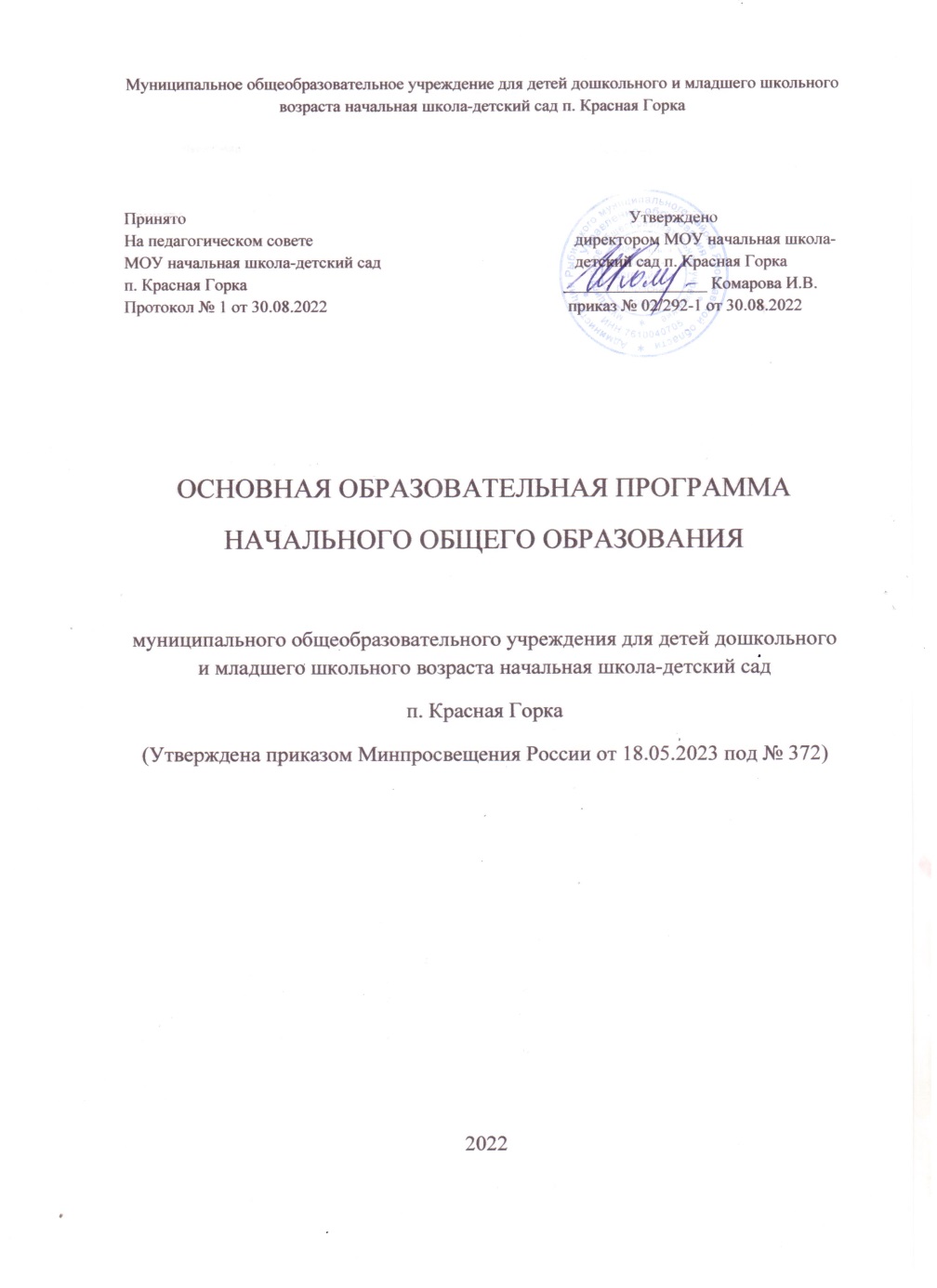 СОДЕРЖАНИЕ1  Целевой раздел	61 1  Пояснительная записка	61 2  Общая характеристика программы начального образования	121 3  Общая характеристика планируемых результатов освоения основной образовательной программы	131 4  Система оценки достижения планируемых результатов  освоения программы начального общего образования	141 4 1  Общие положения	151 4 2  Особенности оценки метапредметныхи предметных результатов	171 4 3  Организация и содержание оценочныхпроцедур	212  Содержательный раздел2 1  Рабочие программыучебных предметов	24Русский язык	24Литературное чтение	63Английский язык	96Родной язык (русский)	127Литературное чтение на родном (русском) языке	288Математика	314Окружающий мир	341Основы религиозных культур и светской этики	367Изобразительное искусство	390Музыка	424Технология	482Физическая культура	5112 2  Программа формированияуниверсальных учебных действий	5602 2 1  Значение сформированных универсальных учебных действий для успешного обученияи развития младшего школьника	5602 2 2  Характеристика универсальных учебныхдействий	5612 2 3  Интеграция предметных и метапредметных требований как механизм конструированиясовременного процесса образования	5632 2 4  Место универсальных учебных действийв примерных рабочих программах	5672 3  Программа воспитания	5692 3 1  Пояснительная записка	5692 3 2  Целевой раздел	5702 3 2 1  Цель и задачи воспитанияобучающихся	5712 3 2 2  Направления воспитания	5722 3 2 3  Целевые ориентиры результатоввоспитания	5732 3 3  Содержательный раздел	5832 3 3 1  Уклад общеобразовательнойорганизации	5832 3 3 2  Виды, формы и содержаниевоспитательной деятельности	5852 3 4  Организационный раздел	5982 3 4 1  Кадровое обеспечение	5982 3 4 2  Нормативно-методическое обеспечение	5982 3 4 3  Требования к условиям работыс обучающимися с особыми образовательными потребностями	5982 3 4 4  Система поощрения социальной успешности и  проявлений активной жизненной позиции  обучающихся	5982 3 4 5  Анализ воспитательного процесса	6013  Организационный раздел3 1  Учебный план начального общего образования	6053 2  Календарный учебный график	6203 3  План внеурочной деятельности	6213 4  Календарный план воспитательной работы	6293 5  Система условий реализации программыначального общего образования	6333 5 1  Кадровые условия реализации основной образовательной программы начального общего образования	6353 5 2  Психолого-педагогические условия реализации  основной образовательной программы начального общего  образования	6393 5 3 Финансово-экономические условия реализации образовательной программыначального общего образования	6413 5 4  Информационно-методические условия реализации программы начального общегообразования	6473 5 5  Материально-технические условия реализации основной образовательнойпрограммы	6493 5 6  Механизмы достижения целевых ориентировв системе условий	6551. ЦЕЛЕВОЙ РАЗДЕЛПОЯСНИТЕЛЬНАЯ ЗАПИСКА        Основная образовательная программа начального общего образования разработана коллективом педагогов, родителей обучающихся начального уровня образования МОУ для детей дошкольного и школьного возраста  начальная школа-детский сад п. Красная Горка, рассмотрена  на заседании общего родительского собрания (протокол № 1 от 15.09.2022), утверждена на заседании педагогического совета МОУ (протокол №1 от 30.08.2022  ).   Основная образовательная программа начального общего образования МОУ начальная школа-детский сад п. Красная Горка, реализуется образовательным учреждением через организацию урочной и внеурочной деятельности в соответствии с:Федеральным законом от 29 декабря 2012 г. № 273-ФЗ «Об образовании в Российской Федерации» c изменениями и дополнениями; Требованиями Федерального государственного образовательного стандарта начального общего образования, утверждённого  приказом Министерства Просвящения России от « 31 » мая  2021 г. № 286 «Об утверждении федерального государственного образовательного стандарта основного общего образования»);Примерной основной образовательной программой начального общего образования, одобренной федеральным учебно-методическим объединением по общему образованию (протокол от 18.03.2022г. №1/22);уставом МОУ для детей дошкольного и школьного возраста  начальная школа-детский сад п. Красная Горка;концепцией образовательной системы Школа России»;социальным заказом родителей (законных представителей) обучающихся; Образовательная программа начальной школы формировалась, исходя из положений Закона Российской Федерации «Об образовании в Российской Федерации»:«Образовательные программы  самостоятельно разрабатываются и утверждаются организацией, осуществляющей образовательным учреждением, если настоящим  Федеральным законом не установлено иное.» (статья 12 п.5);«Организации, осуществляющие образовательную деятельность по имеющим государственную аккредитацию образовательным программам (за исключением образовательных программ высшего образования, реализуемых на основе образовательных стандартов, утвержденных образовательными организациями высшего образования самостоятельно), разрабатывают образовательные программы в соответствии с федеральными государственными образовательными стандартами и с учетом соответствующих примерных основных образовательных программ.» (статья 12 п.7).В соответствии с Федеральным законом «Об образовании в Российской Федерации» начальное общее образование относится к основным образовательным программам (наряду с образовательной программой дошкольного образования и образовательной программой основного общего образования, статья 12Закона) и характеризует первый этап школьного обучения  Об- разовательная программа понимается в Законе «Об образовании в Российской Федерации» как комплекс основных характеристик образования (объём, содержание, планируемые результаты) и организационно-педагогических условий, реализация которых обеспечивает успешность выполнения ФГОС каждого уровня образованияПрограмма начального общего образования,является основным документом, регламентирующим образовательную деятельность об-  в единстве урочной и внеурочной деятельности, при учёте правильного соотношения обязательной части программы и части, формируемой участниками образовательного процессаЦелями реализации программы начального общего образования являются:1 Обеспечение  успешной  реализации  конституционного права  каждого  гражданина  РФ,  достигшего  возраста  6,5—7 лет, на получение качественного образования, включающего обучение, развитие и воспитание каждого обучающегося2  Организация учебного процесса с учётом целей, содержа- ния и планируемых результатов начального общего образова- ния, отражённых в обновленном ФГОС НОО3  Создание условий для свободного развития каждого младшего школьника с учётом его потребностей, возможностей и стремления к самореализации; отражение в программе начального общего образования деятельности педагогического коллектива по созданию индивидуальных программ и учебных планов для одарённых, успешных обучающихся или для детей социальных групп, нуждающихся в особом внимании и поддержке педагогов4 Возможность для коллектива образовательной организации проявить своё педагогическое мастерство, обогатить опыт деятельности, активно участвовать в создании и утверждении традиций школьного коллектива.       Достижение поставленных целей предусматривает решение следующих основных задач: — формирование общей культуры, духовно-нравственное, гражданское, социальное, личностное и интеллектуальное развитие, развитие творческих способностей, сохранение и укрепление здоровья; — обеспечение планируемых результатов по освоению выпускником целевых установок, приобретению знаний, умений, навыков, компетенций и компетентностей, определяемых личностными, семейными, общественными, государственными потребностями и возможностями обучающегося младшего школьного возраста, индивидуальными особенностями его развития и состояния здоровья; — становление и развитие личности в ее индивиду- альности, самобытности, уникальности и неповторимости; — обеспечение преемственности начального общего и основного общего образования; — достижение планируемых результатов освоения основной образовательной программы начального общего  образования  всеми  обучающимися,  в  том  числе  детьми с   ограниченными   возможностями   здоровья   (далее   —   дети с ОВЗ); — обеспечение доступности получения качественного начального общего образования; — выявление и развитие способностей обучающихся, в том числе лиц, проявивших выдающиеся способности, через систему клубов, секций, студий и кружков, организацию общественно полезной деятельности; — организация интеллектуальных и творческих соревнований, научно-технического творчества и проектно-исследовательской деятельности; — участие обучающихся, их родителей (законных представителей), педагогических работников и общественности в проектировании и развитии внутришкольной социальной среды; — использование в образовательной деятельности современных образовательных технологий деятельностного типа; — предоставление обучающимся возможности для эффективной самостоятельной работы; — включение обучающихся в процессы познания и преобразования внешкольной социальной среды (населенного пункта, района, городаВ программе начального общего образования,учитываются следующие принципы её формированияПринцип учёта ФГОС НОО: программа начального общего образования  базируется  на  требованиях,  предъявляемых ФГОС НОО к целям, содержанию, планируемым результатам и условиям обучения в начальной школе: учитывается также ПООП НОО.        Принцип учёта языка обучения: с учётом условий функци- онирования образовательной организации программа характе- ризует право получения образования на родном языке из числа языков народов РФ и отражает механизмы реализации данно- го принципа в учебных планах, а также планах внеурочной деятельностиПринцип учёта ведущей деятельности младшего школьни- ка: программа обеспечивает конструирование учебного процесса в структуре учебной деятельности, предусматривает механизмы формирования всех компонентов учебной деятельности (мотив, цель, учебная задача, учебные операции, контроль и самоконтроль)Принцип индивидуализации обучения: программа предусма- тривает возможность и механизмы разработки индивидуальных программ и учебных планов для обучения детей с особыми спо- собностями, потребностями и интересами  При этом учитываются запросы родителей (законных представителей) обучающегосяПринцип преемственности и перспективности: программа должна обеспечивать связь и динамику в формировании знаний, умений и способов деятельности между этапами началь- ного образования, а также успешную адаптацию обучающихся к обучению в основной школе, единые подходы между их обучением и развитием на начальном и основном этапах школьного обученияПринцип интеграции обучения и воспитания: программа предусматривает связь урочной и внеурочной деятельности, раз- работку разных мероприятий, направленных на обогащение знаний, воспитание чувств и познавательных интересов обучающихся, нравственно-ценностного отношения к действительностиПринцип здоровьесбережения: при организации образовательной деятельности по программе начального общего образования не допускается использование технологий, которые могут нанести вред физическому и психическому здоровью обучающихся, приоритет использования здоровьесберегающих педагогических технологий  Объём учебной нагрузки, организация всех учебных и внеучебных мероприятий должны соответствовать требованиям действующих санитарных правил и гигиенических нормативовВ программе определяются основные механизмы её реализации, наиболее целесообразные с учётом традиций коллектива, потенциала педагогических кадров и контингента обучающихся  Среди механизмов, которые возможно использовать в начальной школе, следует отметить: организацию внеурочной деятельности с разработкой учебных курсов, факультативов, различных форм совместной познавательной деятельности (конкурсы, диспуты, интеллектуальные марафоны и т  п )  Положительные результаты даёт привлечение к образовательной деятельности школы организаций культуры (к примеру, музеев, библиотек, стадионов), художественных и театральных студий  Эффективным механизмом реализации программ является использование индивидуальных программ и учебных планов для отдельных обучающихся или небольших групп.1.2. ОБЩАЯ ХАРАКТЕРИСТИКА ПРОГРАММЫ НАЧАЛЬНОГО ОБРАЗОВАНИЯПрограмма начального общего образования является страте- гическим документом МОУ начальная школа-детский сад п. Красная Горка, выполнение которого обеспечивает успешность организации образовательной  деятельности,  т   е   гарантию  реализации  статьи  12 Федерального закона «Об образовании в Российской Федерации»  В соответствии с законодательными актами образова- тельная организация самостоятельно определяет технологии обучения, формы его организации (включая модульные курсы), а также систему оценивания с соблюдением принципа здо- ровьесберегающего обученияПрограмма строится с учётом психологических особенностей обучающегося младшего школьного возраста  Наиболее адаптивным сроком обучения в начальной школе, установленным в РФ, является 4 года  Общее число учебных часов не может составлять менее 2954 ч и более 3190 ч  Соблюдение этих требований ФГОС НОО связано с необходимостью оберегать обучающихся от  перегрузок,  утомления,  отрицательного  влияния  обучения на здоровье  При создании программы начального образования следует особо учитывать статус ребёнка младшего школьного возраста  В первый класс приходят дети с разным уровнем готовности к обучению, у многих не сформирована произвольная деятельность, они с трудом принимают требования учителя, часто отвлекаются, быстро устают  Желание учиться поддерживается школьными успехами, но неудачи быстро разрушают познавательные мотивы  Всё это побуждает учителя особенно бережно относиться к младшим школьникам, оказывать по- мощь и поддержку, помогать адаптироваться к новой — учебной деятельности, которая становится ведущей в этом возрасте.        Разные виды индивидуально-дифференцированного подхода характеризуются в программе начального общего образования, причём внимание учителя уделяется каждому обучающемуся, независимо от уровня его успешности  С учётом темпа обучаемости, уровня интеллектуального развития, особенностей познавательных психических процессов педагог оказывает поддержку каждому учащемусяВ исключительных случаях образовательная организация может с учётом особых успехов обучающихся, высокого темпа обучаемости или особых условий развития ребёнка сократить срок обучения в начальной школе  В этом случае обучение осуществляется  по  индивидуально  разработанным  учебным  планам. 1.3. ОБЩАЯ ХАРАКТЕРИСТИКА ПЛАНИРУЕМЫХ РЕЗУЛЬТАТОВ ОСВОЕНИЯ ОСНОВНОЙ ОБРАЗОВАТЕЛЬНОЙ ПРОГРАММЫВсё наполнение программы начального общего образования (содержание и планируемые результаты обучения, условия ор- ганизации образовательной среды) подчиняется современным целям начального образования, которые представлены во ФГОС как система личностных, метапредметных и предметных достижений обучающегося.  Личностные результаты включают ценностные отношения обучающегося к окружающему миру, другим людям, а также к самому себе как субъекту учебно-познавательной деятельности (осознание её социальной значимости,  ответственность,  установка  на  принятие  учебной  задачи и  др ).    Метапредметные  результаты  характеризуют  уровень сформированности познавательных, коммуникативных и регу- лятивных универсальных действий, которые обеспечивают успешность изучения учебных предметов, а также становление способности к самообразованию и саморазвитию  В результате освоения содержания различных предметов, курсов, модулей обучающиеся овладевают рядом междисциплинарных понятий, а также различными знаково-символическими средствами,  которые  помогают  обучающимся  применять  знания  как в типовых, так и в новых, нестандартных учебных ситуациях.В специальном разделе программы начального общего обра- зования характеризуется система оценки достижений планируемых результатов освоения основной образовательной программы	При    определении    подходов    к    контрольно-оценочной деятельности  младших  школьников  учитываются  формы  и виды контроля, а также требования к объёму и числу проводимых   контрольных,   проверочных   и   диагностических   работ Ориентиром  в  этом  направлении  служат  «Рекомендации  для системы общего образования по основным подходам к форми- рованию графика проведения оценочных процедур в общеобра- зовательных организациях», подготовленные в 2021 г   Феде- ральной службой по надзору в сфере образования и науки РФ.1.4. СИСТЕМА ОЦЕНКИ ДОСТИЖЕНИЯПЛАНИРУЕМЫХ РЕЗУЛЬТАТОВ ОСВОЕНИЯ ПРОГРАММЫНАЧАЛЬНОГО ОБЩЕГО ОБРАЗОВАНИЯ1.4.1. Общие положенияВ ФГОС НОО  является основой объективной оценки соответствия установленным требованиям образовательной деятельности и подготовки обучающихся, освоивших программу начального общего образования». ФГОС задаёт основные требования к образовательным результатам и средствам оценки их достижения. Система оценки достижения планируемых результатов (далее — система оценки) является частью системы оценки и управления качеством образования в МОУ начальная школа-детский сад п. Красная Горка и служит основой «Положения об оценке образовательных достижений обучающихся».Система оценки призвана способствовать поддержанию единства всей системы образования, обеспечению преемственности в системе непрерывного образования   Её основными функциями являются ориентация образовательного процесса на достижение планируемых результатов освоения основной образовательной программы начального общего образования и обеспечение эффективной обратной связи, позволяющей осуществлять управление образовательным процессомОсновными направлениями и целями оценочной деятельности  являются:оценка образовательных достижений обучающихся на различных этапах обучения как основа их промежуточной и итоговой аттестации, а также основа процедур внутреннего мониторинга образовательной организации, мониторинговых исследований муниципального, регионального и федерального уровней; оценка результатов деятельности педаго- гических кадров как основа аттестационных процедур;оценка результатов деятельности образовательной организации как основа аккредитационных процедурОсновным объектом системы оценки, её содержательной и критериальной базой выступают требования ФГОС, которые конкретизируются в планируемых результатах освоения обуча- ющимися основной образовательной программы образовательной организации. Система оценки включает процедуры внутренней и внешней оценкиВнутренняя оценка включает:  - стартовую педагогическую диагностику;  - текущую и тематическую оценку; - портфолио; - психолого-педагогическое наблюдение; - внутришкольный мониторинг образовательных достиженийК внешним процедурам относятся: - независимая оценка качества образования; - мониторинговые исследования муниципального, региональ-ного и федерального уровнейОсобенности   каждой   из   указанных   процедур   описаны   вп  1 4 3 настоящей программы. В соответствии с ФГОС НОО система оценки образовательнойорганизации реализует системно-деятельностный, уровневый икомплексный подходы к оценке образовательных достижений.Системно-деятельностный подход к оценке образовательныхдостижений  проявляется  в  оценке  способности  обучающихсяк решению учебно-познавательных и учебно-практических задач, а также в оценке уровня функциональной грамотности обучающихся  Он обеспечивается содержанием и критериями оценки, в качестве которых выступают планируемые результаты обучения, выраженные в деятельностной форме. Уровневый подход служит важнейшей основой для организации индивидуальной работы с обучающимися  Он реализуется как по отношению к содержанию оценки, так и к представлению и интерпретации результатов измеренийУровневый подход реализуется за счёт фиксации различных уровней достижения обучающимися планируемых результатов базового уровня и уровней выше и ниже базового  Достижение базового уровня свидетельствует о способности обучающихся решать типовые учебные задачи, целенаправленно отрабатываемые со всеми обучающимися в ходе учебного процесса  Овладение базовым уровнем является границей, отделяющей знание от незнания, выступает достаточным для продолжения обучения и усвоения последующего материала. Комплексный подход к оценке образовательных достижений реализуется путём:оценки предметных и метапредметных результатов; использования комплекса оценочных процедур (стартовой, те-кущей, тематической, промежуточной) как основы для оцен-ки динамики индивидуальных образовательных достиженийобучающихся  и  для  итоговой  оценки;  использования  кон-текстной информации (об особенностях обучающихся, услови-ях и процессе обучения и др ) для интерпретации полученныхрезультатов в целях управления качеством образования;использования разнообразных методов и форм оценки, вза-имно  дополняющих  друг  друга:  стандартизированных  уст-ных  и  письменных  работ,  проектов,  практических  (в  томчисле исследовательских) и творческих работ;использования форм работы, обеспечивающих возможностьвключения младших школьников в самостоятельную оценоч-ную деятельность (самоанализ, самооценка, взаимооценка); использования мониторинга динамических показателей ос-воения умений и знаний, в том числе формируемых с исполь-зованием   информационно-коммуникационных   (цифровых)технологий11    Описание системы универсальных действий для каждого предмета приводится в разделе «Программа формирования универсальных учебных действий» настоящей Основной образовательной программы1.4.2. Особенности оценки метапредметных и предметных результатовОсобенности оценки метапредметных результатовОценка метапредметных результатов представляет собой оцен-ку достижения планируемых результатов освоения основной об-разовательной программы, которые представлены в программеформирования универсальных учебных действий обучающихсяи отражают совокупность познавательных, коммуникативных ирегулятивных универсальных учебных действийФормирование метапредметных результатов обеспечиваетсяза счёт всех учебных предметов и внеурочной деятельностиОценка  метапредметных  результатов  проводится  с  цельюопределения сформированности: универсальных учебных познавательных действий; универсальных учебных коммуникативных действий;  универсальных учебных регулятивных действийОвладение    универсальными    учебными    познавательнымидействиями согласно ФГОС НОО предполагает формирование иоценку у обучающихся следующих групп умений:1) базовые логические действия:  сравнивать  объекты,  устанавливать  основания  для  сравне-ния, устанавливать аналогии;  объединять части объекта (объекты) по определённому при-знаку;  определять   существенный   признак   для   классификации,классифицировать предложенные объекты;  находить  закономерности  и  противоречия  в  рассматривае-мых фактах, данных и наблюдениях на основе предложенно-го педагогическим работником алгоритма; выявлять   недостаток   информации   для   решения   учебной(практической) задачи на основе предложенного алгоритма;  устанавливать  причинно-следственные  связи  в  ситуациях,поддающихся  непосредственному  наблюдению  или  знако-мых по опыту, делать выводы;2) базовые исследовательские действия:  определять разрыв между реальным и желательным состоя-нием объекта (ситуации) на основе предложенных педагоги-ческим работником вопросов;  с помощью педагогического работника формулировать цель,планировать изменения объекта, ситуации;  сравнивать несколько вариантов решения задачи, выбиратьнаиболее подходящий (на основе предложенных критериев);  проводить по предложенному плану опыт, несложное иссле- дование по установлению особенностей объекта изучения и связей между объектами (часть — целое, причина — след- ствие); формулировать выводы и подкреплять их доказательствами на основе результатов проведённого наблюдения (опыта, из- мерения, классификации, сравнения, исследования);  прогнозировать  возможное  развитие  процессов,  событий  и их последствия в аналогичных или сходных ситуациях;3) работа с информацией:  выбирать источник получения информации;  согласно  заданному  алгоритму  находить  в  предложенномисточнике информацию, представленную в явном виде; распознавать достоверную и недостоверную информацию са-мостоятельно или на основании предложенного педагогиче-ским работником способа её проверки;  соблюдать с помощью взрослых (педагогических работников,родителей  (законных  представителей)  несовершеннолетнихобучающихся) элементарные правила информационной без-опасности при поиске информации в Интернете;  анализировать и создавать текстовую, видео-, графическую,звуковую информацию в соответствии с учебной задачей;  самостоятельно  создавать  схемы,  таблицы  для  представле-ния информацииОвладение  универсальными  учебными  коммуникативнымидействиями согласно ФГОС НОО предполагает формирование иоценку у обучающихся следующих групп умений:1) общение:  воспринимать и формулировать суждения, выражать эмоциив соответствии с целями и условиями общения в знакомойсреде; проявлять  уважительное  отношение  к  собеседнику,  соблю-дать правила ведения диалога и дискуссии;  признавать возможность существования разных точек зрения;         корректно и аргументированно высказывать своё мнение;  строить речевое высказывание в соответствии с поставленнойзадачей;  создавать устные и письменные тексты (описание, рассужде-ние, повествование);        готовить небольшие публичные выступления; подбирать иллюстративный материал (рисунки, фото, плака-ты) к тексту выступления;2) совместная деятельность:  формулировать краткосрочные и долгосрочные цели (инди-видуальные  с  учётом  участия  в  коллективных  задачах)  встандартной  (типовой)  ситуации  на  основе  предложенногоформата планирования, распределения промежуточных ша-гов и сроков;  принимать цель совместной деятельности, коллективно стро-ить действия по её достижению: распределять роли, догова-риваться, обсуждать процесс и результат совместной работы;  проявлять   готовность   руководить,   выполнять   поручения,подчиняться;         ответственно выполнять свою часть работы;          оценивать свой вклад в общий результат;  выполнять совместные проектные задания с опорой на пред-ложенные образцыОвладение универсальными учебными регулятивными дей-ствиями  согласно  ФГОС  НОО  предполагает  формирование  иоценку у обучающихся следующих групп умений:1) самоорганизация:  планировать действия по решению учебной задачи для полу-чения результата;        выстраивать последовательность выбранных действий;2) самоконтроль:  устанавливать причины успеха/неудач в учебной деятельно-сти;  корректировать   свои   учебные   действия   для   преодоленияошибокОценка  достижения  метапредметных  результатов  осущест-вляется как педагогическим работником в ходе текущей и про-межуточной оценки по предмету, так и администрацией обра-зовательной организации в ходе внутришкольного мониторингаВ текущем учебном процессе отслеживается способность об-учающихся разрешать учебные ситуации и выполнять учебныезадачи,  требующие  владения  познавательными,  коммуника-тивными и регулятивными действиями, реализуемыми в пред-метном преподавании1В  ходе  внутришкольного  мониторинга  проводится  оценкасформированности  учебных  универсальных  действий   Содер-1    Описание системы универсальных действий для каждого предмета приводится в разделе «Программа формирования универсальных учебных действий» настоящей Основной образователь ной программыжание и периодичность внутришкольного мониторинга уста- навливается решением педагогического совета  Инструментарий строится на межпредметной основе и может включать диагностические материалы по оценке читательской и ИКТ (цифровой) грамотности, сформированности регулятивных, коммуникативных и познавательных учебных действийОсобенности оценки предметных результатовОценка предметных результатов представляет собой оценкудостижения  обучающимися  планируемых  результатов  по  от-дельным предметам   Основой для оценки предметных резуль-татов являются положения ФГОС НОО, представленные в раз-делах I «Общие положения» и IV «Требования к результатамосвоения программы начального общего образования»  Форми-рование предметных результатов обеспечивается каждой учеб-ной дисциплинойОсновным предметом оценки в соответствии с требования-ми ФГОС НОО является способность к решению учебно-позна-вательных и учебно-практических задач, основанных на изу-чаемом учебном материале и способах действий, в том числеметапредметных  (познавательных,  регулятивных,  коммуни-кативных) действийДля оценки предметных результатов предлагаются следую-щие критерии: знание и понимание, применение, функци-ональностьОбобщённый критерий «знание и понимание» включает зна-ние и понимание роли изучаемой области знания/вида деятель-ности в различных контекстах, знание и понимание термино-логии,  понятий  и  идей,  а  также  процедурных  знаний  илиалгоритмовОбобщённый критерий «применение» включает:использование изучаемого материала при решении учебныхзадач, различающихся сложностью предметного содержания,сочетанием универсальных познавательных действий и опера-ций, степенью проработанности в учебном процессе;использование  специфических  для  предмета  способов  дей-ствий и видов деятельности по получению нового знания, егоинтерпретации,  применению  и  преобразованию  при решенииучебных задач/проблем, в том числе в ходе поисковой деятель-ности, учебно-исследовательской и учебно-проектной деятель-ностиОбобщённый критерий «функциональность» включает осоз-нанное использование приобретённых знаний и способов дей-ствий при решении внеучебных проблем, различающихся сложностью предметного содержания, читательских умений, контекста, а также сочетанием когнитивных операцийОценка предметных результатов ведётся каждым педагогическим работником в ходе процедур текущей, тематической, промежуточной и итоговой оценки, а также администрацией образовательной организации в ходе внутришкольного монито- рингаОсобенности  оценки  по  отдельному  предмету  фиксируются в приложении к образовательной программе, которая утверждается педагогическим советом образовательной организации и доводится до сведения обучающихся и их родителей (законных представителей)Описание включает:список итоговых планируемых результатов с указанием эта-пов  их  формирования  и  способов  оценки  (например,  теку-щая/тематическая; устно/письменно/практика); требования к выставлению отметок за промежуточную атте-стацию (при необходимости — с учётом степени значимостиотметок за отдельные оценочные процедуры);график контрольных мероприятий.1.4.3. Организация и содержание оценочных процедурСтартовая педагогическая диагностика представляет собой процедуру оценки готовности к обучению на данном уровне об- разования  Проводится администрацией образовательной орга- низации в начале 1 класса и выступает как основа (точка от- счёта)  для  оценки  динамики  образовательных  достижений Объектом   оценки   является   сформированность   предпосылок учебной деятельности, готовность к овладению чтением, грамотой и счётомСтартовая диагностика может проводиться также педагоги- ческими работниками с целью оценки готовности к изучению отдельных предметов (разделов)  Результаты стартовой диагно- стики являются основанием для корректировки учебных программ и индивидуализации учебного процессаТекущая оценка представляет собой процедуру оценки инди- видуального  продвижения  в  освоении  программы  учебного предмета   Текущая оценка может быть формирующей, т   е поддерживающей   и   направляющей   усилия   обучающегося, включающей его в самостоятельную оценочную деятельность, и  диагностической,  способствующей  выявлению  и  осозна-нию педагогическим работником и обучающимся существующих проблем в обученииОбъектом текущей оценки являются тематические планируемые результаты, этапы освоения которых зафиксированы в тематическом планировании  В текущей оценке используется весь арсенал форм и методов проверки (устные и письменные опросы, практические работы, творческие работы, индивиду- альные и групповые формы, само- и взаимооценка, рефлексия, листы  продвижения  и  др )  с  учётом  особенностей  учебного предмета и особенностей контрольно-оценочной деятельности педагогического работника  Результаты текущей оценки являются основой для индивидуализации учебного процесса; при этом отдельные результаты, свидетельствующие об успешности обучения и достижении тематических результатов в более сжатые (по сравнению с планируемыми педагогическим работни- ком) сроки могут включаться в систему накопительной оценки и служить основанием, например, для освобождения обучающегося от необходимости выполнять тематическую проверочную работу1Тематическая оценка представляет собой процедуру оценки уровня достижения тематических планируемых результатов по предмету, которые представлены в тематическом планировании в примерных рабочих программахПо предметам, вводимым образовательной организацией са- мостоятельно, тематические планируемые результаты устанав- ливаются самой образовательной организацией  Тематическая оценка может вестись как в ходе изучения темы, так и в конце её  изучения   Оценочные  процедуры  подбираются  так,  чтобы они предусматривали возможность оценки достижения всей совокупности тематических планируемых результатов и каждого из них  Результаты тематической оценки являются основанием для коррекции учебного процесса и его индивидуализацииПортфолио представляет собой процедуру оценки динамики учебной и творческой активности обучающегося, направленности, широты или избирательности интересов, выраженности проявлений творческой инициативы, а также уровня высших достижений, демонстрируемых данным обучающимся  В порт-1     Накопительная оценка рассматривается как способ фиксации освоения обучающимся основных умений, характеризующих достижение каждого планируемого результата на всех этапах его формированияфолио включаются как работы обучающегося (в том числе фо- тографии, видеоматериалы и т  п ), так и отзывы на эти работы (например, наградные листы, дипломы, сертификаты участия, рецензии и др )  Отбор работ и отзывов для портфолио ведётся самим обучающимся совместно с классным руководителем и при участии семьи  Включение каких-либо материалов в портфолио без согласия обучающегося не допускается   Портфолио в части подборки документов формируется в электронном виде в течение всех лет обучения в начальной школе  Результаты, представленные в портфолио, используются при выработке рекомендаций по выбору индивидуальной образовательной траектории и могут отражаться в характеристикеВнутришкольный  мониторинг  представляет  собой  процедуры:  оценки уровня достижения предметных и метапредметных результатов;  оценки уровня функциональной грамотности;  оценки  уровня  профессионального  мастерства  педагогиче-ского работника, осуществляемой на основе административ-ных проверочных работ, анализа посещённых уроков, ана-лиза качества учебных заданий, предлагаемых обучающимсяпедагогическим работникомСодержание и периодичность внутришкольного мониторингаустанавливается решением педагогического совета  Результатывнутришкольного мониторинга являются основанием для реко-мендаций как для текущей коррекции учебного процесса и егоиндивидуализации, так и для повышения квалификации педа-гогического работника   Результаты внутришкольного монито-ринга в части оценки уровня достижений обучающихся обоб-щаются и отражаются в их характеристикахПромежуточная  аттестация  представляет  собой  процедуруаттестации обучающихся, которая начиная со второго классапроводится  в  конце  каждой  четверти  (или  в  конце  каждоготриместра) и в конце учебного года по каждому изучаемомупредмету   Промежуточная  аттестация  проводится  на  основерезультатов  накопленной  оценки  и  результатов  выполнениятематических проверочных работ и фиксируется в документеоб образовании (дневнике)Промежуточная оценка, фиксирующая достижение предмет-ных планируемых результатов и универсальных учебных дей-ствий, является основанием для перевода в следующий классПорядок проведения промежуточной аттестации регламентиру-ется Федеральным законом «Об образовании в Российской Фе- дерации» (ст  58) и иными нормативными актамиИтоговая оценка является процедурой внутренней оценки образовательной организации и складывается из результатов накопленной оценки и итоговой работы по предметуПредметом итоговой оценки является способность обучающихся решать учебно-познавательные и учебно-практические задачи, построенные на основном содержании предмета с учётом формируемых метапредметных действийИтоговая оценка по предмету фиксируется в документе об уровне образования государственного образцаХарактеристика готовится на основании:объективных показателей образовательных достижений обу-чающегося на уровне начального общего образования;портфолио выпускника;экспертных  оценок  классного  руководителя  и  педагогиче-ских  работников,  обучавших  данного  выпускника  на  уровненачального общего образованияВ характеристике выпускника:отмечаются  образовательные  достижения  обучающегося  подостижению  личностных,  метапредметных  и  предметных  ре-зультатов;даются  педагогические  рекомендации  к  выбору  индивиду-альной образовательной траектории на уровне основного обще-го образования с учётом интересов обучающегося, выявленныхпроблем и отмеченных образовательных достиженийРекомендации педагогического коллектива к выбору инди-видуальной образовательной траектории доводятся до сведениявыпускника и его родителей (законных представителей)2.СОДЕРЖАТЕЛЬНЫЙ РАЗДЕЛ2.1. РАБОЧИЕ ПРОГРАММЫ УЧЕБНЫХ ПРЕДМЕТОВВ соответствии с требованиями ФГОС НОО, рабочие программы учебных предметов обеспечивают достижение планируемых результатов освоения ООП НОО. По учебному плану на уровне начального общего образования в МОУ начальная школа-детский сад п. Красная Горка изучаются следующие предметы:Русский языкЛитературное чтениеРусский язык на родном языке (русский)Литературное чтение на родном языке (русском)Иностранный язык (английский)МатематикаОкружающий мирОсновы религиозных культур и светской этикиИзобразительное искусствоМузыкаТехнологияФизическая культураРабочие программы учебных предметов включают следующие разделы:1)  Содержание учебного предмета;2)  Планируемые результаты освоения учебного предмета;3)  Тематическое  планирование  с  указанием  количества  академических  часов, отводимых  на  освоение  каждой  темы  учебного  предмета. Рабочие  программы  учебных  предметов  формируются  с  учетом  рабочей  программы воспитания.В  ООП  НОО  представлено  содержание  учебных  предметов  и  планируемые результаты. РУССКИЙ ЯЗЫКПрограмма по учебному предмету «Русский язык» (предметная область «Русский язык и литературное чтение») включает пояснительную записку, содержание обучения, планируемые результаты освоения программы учебного предмета, тематическое планирование.Пояснительная записка отражает общие цели и задачи изучения предмета, характеристику психологических предпосылок к его изучению младшими школьниками; место в структуре учебного плана, а также подходы к отбору содержания, к определению планируемых результатов и к структуре тематического планирования.Содержание обучения раскрывает содержательные линии, которые предлагаются для обязательного изучения в каждом классе начальной школы. Содержание обучения в каждом классе завершается перечнем универсальных учебных действий — познавательных, коммуникативных и регулятивных, которые возможно формировать средствами учебного предмета «Русский язык» с учётом возрастных особенностей младших школьников1.Планируемые результаты включают личностные, метапред­ метные результаты за период обучения, а также предметные до­ стижения младшего школьника за каждый год обучения в на­ чальной школе.В тематическом планировании описывается программное со­ держание по всем разделам, выделенным в содержании обучения каждого класса, раскрывается характеристика деятельности, методы и формы организации обучения, которые целесообразно использовать при изучении того или иного раздела. Также в тематическом планировании представлены способы организации дифференцированного обучения.1   C учётом того, что выполнение правил совместной деятельности строится на интеграции регулятивных (определённые волевые усилия, саморегуляция, самоконтроль, проявление терпения и добро­ желательности при налаживании отношений) и коммуникативных универсальных учебных действий (способность вербальными сред­ ствами устанавливать взаимоотношения), их перечень дан в специ­ альном разделе «Совместная деятельность».ПОЯСНИТЕЛЬНАЯ ЗАПИСКАРабочая программа учебного предмета «Русский язык» на уровне начального общего образования составлена на основе Требований к результатам освоения программы начального общего образования Федерального государственного образовательного  стандарта  начального  общего  образования  (далее — ФГОС НОО)1, а также ориентирована на целевые приоритеты, сформулированные в программе воспитания2.Русский язык является основой всего процесса обучения в на- чальной школе, успехи в его изучении во многом определяют результаты обучающихся по другим предметам. Русский язык как средство познания действительности обеспечивает развитие интеллектуальных и творческих способностей младших школьников, формирует умения извлекать и анализировать информацию из различных текстов, навыки самостоятельной учебной деятельности.Предмет «Русский язык» обладает значительным потенциалом в развитии функциональной грамотности младших школьников, особенно таких её компонентов, как языковая, коммуникативная, читательская, общекультурная и социальная грамотность. Первичное знакомство с системой русского языка, богатством его выразительных возможностей, развитие умения правильно и эффективно использовать русский язык в различных сферах и ситуациях общения способствуют успешной социализации младшего школьника. Русский язык, выполняя свои базовые функции общения и выражения мысли, обеспечивает межличностное и социальное взаимодействие, участвует в формировании самосознания и мировоззрения личности, является важнейшим средством хранения и передачи информации, культурных традиций, истории русского народа и других народов России. Свободное владение языком, умение выбирать нужные языковые средства во многом определяют возможность адекватного самовыражения взглядов, мыслей, чувств, проявления себя в различных жизненно важных для человека областях.Изучение русского языка обладает огромным потенциалом присвоения традиционных социокультурных и духовно-нрав-1     Утверждён приказом Министерства просвещения Российской Феде- рации от 31.05.2021 г. № 286 (зарегистрирован Министерством юстиции Российской Федерации 05.07.2021 г. № 64100 в ред. При- каза Минпросвещения России от 18.07.2022 № 569).2    Одобрена решением федерального учебно-методического объедине- ния по общему образованию (протокол от 02.06.2020 г. № 2/20).ственных ценностей, принятых в обществе правил и норм пове­ дения, в том числе речевого, что способствует формированию внутренней позиции личности. Личностные достижения младшего школьника непосредственно связаны с осознанием языка как явления национальной культуры, пониманием связи языка и мировоззрения народа. Значимыми личностными результатами являются развитие устойчивого познавательного интереса к изучению русского языка, формирование ответственности за сохранение чистоты русского языка. Достижение этих личностных результатов — длительный процесс, разворачивающийся на протяжении изучения содержания предмета.В начальной школе изучение русского языка имеет особое значение в развитии младшего школьника. Приобретённые им знания, опыт выполнения предметных и универсальных дей­ ствий на материале русского языка станут фундаментом обучения в основном звене школы, а также будут востребованы в жизни.Изучение русского языка в начальной школе направлено на достижение следующих целей:— приобретение младшими школьниками первоначальных представлений о многообразии языков и культур на территории Российской Федерации, о языке как одной из главных духов­ но­нравственных ценностей народа; понимание роли языка как основного средства общения; осознание значения русского языка как государственного языка Российской Федерации; пони­ мание роли русского языка как языка межнационального об­ щения; осознание правильной устной и письменной речи как показателя общей культуры человека;—  овладение основными видами речевой деятельности на ос­ нове первоначальных представлений о нормах современного русского литературного языка: аудированием, говорением, чтением, письмом;—  овладение первоначальными научными представлениями о системе русского языка: фонетике, графике, лексике, морфемике, морфологии и синтаксисе; об основных единицах языка, их признаках и особенностях употребления в речи; использова­ ние в речевой деятельности норм современного русского литературного языка (орфоэпических, лексических, грамматических, орфографических, пунктуационных) и речевого этикета;— развитие функциональной грамотности, готовности к успешному взаимодействию с изменяющимся миром и дальнейшему успешному образованию.Рабочая программа разработана с целью оказания методической помощи учителю начальных классов. Рабочая программа позволит учителю:1) реализовать в процессе преподавания русского языка со­ временные подходы к достижению личностных, метапредметных и предметных результатов обучения, сформулированных в ФГОС НОО;2) определить и структурировать планируемые результаты обучения и содержание учебного предмета «Русский язык» по годам обучения в соответствии с ФГОС НОО, 3) разработать календарно­тематическое планирование с учётом особенностей конкретного класса, используя рекомендованное  распределение учебного времени на изучение определённого раздела/темы, а также предложенные основные виды учебной деятельности для освоения учебного материала разделов/тем курса.В программе определяются цели изучения учебного предмета«Русский язык» на уровне начального общего образования, планируемые результаты освоения младшими школьниками предмета «Русский язык»: личностные, метапредметные, пред­ метные. Личностные и метапредметные результаты представлены с учётом методических традиций и особенностей преподавания русского языка в начальной школе. Предметные планируемые результаты освоения программы даны для каждого года изучения предмета «Русский язык».Программа устанавливает распределение учебного материала по классам, даёт примерный объём учебных часов для изучения разделов и тем курса, а также рекомендуемую последовательность изучения тем, основанную на логике развития предметного содержания и учёте психологических и возрастных особенностей младших школьников.Рабочая программа не ограничивает творческую инициативу учителя и предоставляет возможности для реализации различных методических подходов к преподаванию учебного предмета «Русский язык» при условии сохранения обязательной части содержания курса.Содержание рабочей программы составлено таким образом, что достижение младшими школьниками как личностных, так и метапредметных результатов обеспечивает преемственность и перспективность в освоении областей знаний, которые отражают ведущие идеи учебных предметов основной школы и подчёркивают пропедевтическое значение этапа начального образования, формирование готовности младшего школьника к дальнейшему обучению.Центральной идеей конструирования содержания и планируемых результатов обучения является признание равной значимости работы по изучению системы языка и работы по совер­ шенствованию речи младших школьников. Языковой материал призван сформировать первоначальные представления о структуре русского языка, способствовать усвоению норм русского литературного языка, орфографических и пунктуационных правил. Развитие устной и письменной речи младших школьников направлено на решение практической задачи развития всех видов речевой деятельности, отработку навыков использования усвоенных норм русского литературного языка, речевых норм и правил речевого этикета в процессе устного и письмен­ ного общения. Ряд задач по совершенствованию речевой дея­ тельности решаются совместно с учебным предметом «Литературное чтение».Общее число часов, отведённых на изучение «Русского язы­ка», — 675 (5 часов в неделю в каждом классе): в 1 классе —165 ч, во 2—4 классах — по 170 ч.СОДЕРЖАНИЕ ОБУЧЕНИЯ1 КЛАССОбучение грамоте1Развитие речиСоставление небольших рассказов повествовательного характера по серии сюжетных картинок, материалам собственных игр, занятий, наблюдений.Понимание текста при его прослушивании и при самостоя­тельном чтении вслух.Слово и предложениеРазличение слова и предложения. Работа с предложением:выделение слов, изменение их порядка.Восприятие слова как объекта изучения, материала для ана­лиза. Наблюдение над значением слова.ФонетикаЗвуки речи. Единство звукового состава слова и его значения. Установление последовательности звуков в слове и количества  звуков.  Сопоставление  слов,  различающихся  одним  или несколькими звуками. Звуковой анализ слова, работа со звуковыми моделями: построение модели звукового состава слова,подбор слов, соответствующих заданной модели.Различение гласных и согласных звуков, гласных ударных ибезударных, согласных твёрдых и мягких, звонких и глухих.Определение места ударения.Слог как минимальная произносительная единица. Количе­ство слогов в слове. Ударный слог.ГрафикаРазличение звука и буквы: буква как знак звука. Слоговой принцип русской графики. Буквы гласных как показатель твёр­ дости — мягкости согласных звуков. Функции букв е, ё, ю, я.1     Начальным этапом изучения предметов «Русский язык» и «Литера­ турное чтение» в 1 классе является курс «Обучение грамоте»: обуче­ ние письму идёт параллельно с обучением чтению. На «Обучение грамоте» отводится 9 часов в неделю: 5 часов «Русского языка» (обу­ чение письму) и 4 часа «Литературного чтения» (обучение чтению). Продолжительность «Обучения грамоте» зависит от уровня подготовки класса и может составлять от 20 до 23 недель, соответственно, продолжительность изучения систематического курса в 1 классе может варьироваться от 13 до 10 недель.ЧтениеСлоговое чтение (ориентация на букву, обозначающую глас­ ный звук). Плавное слоговое чтение и чтение целыми словами со скоростью, соответствующей индивидуальному темпу. Чте­ ние с интонациями и паузами в соответствии со знаками препи­ нания. Осознанное чтение слов, словосочетаний, предложений. Выразительное чтение на материале небольших прозаических текстов и стихотворений.Орфоэпическое чтение (при переходе к чтению целыми сло­ вами). Орфографическое чтение (проговаривание) как сред­ ство самоконтроля при письме под диктовку и при списыва­ нии.ПисьмоОриентация на пространстве листа в тетради и на простран­ стве классной доски. Гигиенические требования, которые необ­ ходимо соблюдать во время письма.Начертание письменных прописных и строчных букв. Пись­ мо разборчивым, аккуратным почерком. Письмо под диктовку слов и предложений, написание которых не расходится с их произношением. Приёмы и последовательность правильного списывания текста.Функция небуквенных графических средств: пробела между словами, знака переноса.Орфография и пунктуацияПравила правописания и их применение: раздельное написа­ ние слов; обозначение гласных после шипящих в сочетаниях жи, ши (в положении под ударением), ча, ща, чу, щу; пропис­ ная буква в начале предложения, в именах собственных (имена людей, клички животных); перенос слов по слогам без стечения согласных; знаки препинания в конце предложения.Систематический курсОбщие сведения о языкеЯзык  как  основное  средство  человеческого  общения.  Цели и ситуации общения.ФонетикаЗвуки речи. Гласные и согласные звуки, их различение. Уда­ рение в слове. Гласные ударные и безударные. Твёрдые и мяг­ кие согласные звуки, их различение. Звонкие и глухие соглас­ ные звуки, их различение. Согласный звук [й’] и гласный звук [и]. Шипящие [ж], [ш], [ч’], [щ’].Слог. Количество слогов в слове. Ударный слог. Деление слов на слоги (простые случаи, без стечения согласных).ГрафикаЗвук и буква. Различение звуков и букв. Обозначение на письме твёрдости согласных звуков буквами а, о, у, ы, э; слова с буквой э. Обозначение на письме мягкости согласных звуков буквами е, ё, ю, я, и. Функции букв е, ё, ю, я. Мягкий знак как показатель мягкости предшествующего согласного звука в кон­ це слова.Установление соотношения звукового и буквенного состава слова в словах типа стол, конь.Небуквенные графические средства: пробел между словами, знак переноса.Русский алфавит: правильное название букв, их последова­ тельность. Использование алфавита для упорядочения списка слов.ОрфоэпияПроизношение звуков и сочетаний звуков, ударение в словах в соответствии с нормами современного русского литературного языка (на ограниченном перечне слов, отрабатываемом в учеб­ нике).ЛексикаСлово как единица языка (ознакомление).Слово как название предмета, признака предмета, действияпредмета (ознакомление).Выявление слов, значение которых требует уточнения.СинтаксисПредложение как единица языка (ознакомление).Слово, предложение (наблюдение над сходством и различи­ем). Установление связи слов в предложении при помощи смыс­ловых вопросов.Восстановление  деформированных  предложений.  Составле­ние предложений из набора форм слов.Орфография и пунктуацияПравила правописания и их применение:••раздельное написание слов в предложении;••прописная буква в начале предложения и в именах собствен­ных: в именах и фамилиях людей, кличках животных;••перенос слов (без учёта морфемного членения слова);••гласные после шипящих в сочетаниях жи, ши (в положениипод ударением), ча, ща, чу, щу;••сочетания чк, чн;••слова  с непроверяемыми гласными и согласными (переченьслов в орфографическом словаре учебника);••знаки препинания в конце предложения: точка, вопроситель­ный и восклицательный знаки.Алгоритм списывания текста.Развитие речиРечь как основная форма общения между людьми. Текст как единица речи (ознакомление).Ситуация общения: цель общения, с кем и где происходит об­ щение. Ситуации устного общения (чтение диалогов по ролям, просмотр видеоматериалов, прослушивание аудиозаписи).Нормы речевого этикета в ситуациях учебного и бытового об­ щения (приветствие, прощание, извинение, благодарность, об­ ращение с просьбой).Изучение  содержания  учебного  предмета  «Русский  язык» в первом классе способствует освоению на пропедевтическом уровне ряда универсальных учебных действий.Познавательные универсальные учебные действия:Базовые логические действия:—  сравнивать звуки в соответствии с учебной задачей;—  сравнивать звуковой и буквенный состав слова в соответ­ствии с учебной задачей;—  устанавливать основания для сравнения звуков, слов (наоснове образца);—  характеризовать  звуки  по  заданным  признакам;  приво­дить примеры гласных звуков; твёрдых согласных, мягких со­гласных,  звонких  согласных,  глухих  согласных  звуков;  словс заданным звуком.Базовые исследовательские действия:—  проводить изменения звуковой модели по предложенномуучителем правилу, подбирать слова к модели;—  формулировать выводы о соответствии звукового и бук­венного состава слова;—    использовать алфавит для самостоятельного упорядочи­вания списка слов.Работа с информацией:—  выбирать источник получения информации: уточнять на­писание слова по орфографическому словарику учебника; ме­сто ударения в слове по перечню слов, отрабатываемых в учеб­нике;—  анализировать графическую информацию — модели зву­кового состава слова;—  самостоятельно   создавать   модели   звукового   составаслова.Коммуникативные универсальные учебные действия:Общение:—  воспринимать  суждения,  выражать  эмоции  в  соответ­ствии с целями и условиями общения в знакомой среде;—  проявлять  уважительное  отношение  к  собеседнику,  со­блюдать в процессе общения нормы речевого этикета; соблю­дать правила ведения диалога;—  воспринимать разные точки зрения;—  в процессе учебного диалога отвечать на вопросы по изу­ченному материалу;—  строить устное речевое высказывание об обозначении зву­ков буквами; о звуковом и буквенном составе слова.Регулятивные универсальные учебные действия:Самоорганизация:—  выстраивать последовательность учебных операций припроведении звукового анализа слова;—  выстраивать последовательность учебных операций присписывании;—  удерживать  учебную  задачу  при  проведении  звуковогоанализа,  при  обозначении  звуков  буквами,  при  списываниитекста, при письме под диктовку;Самоконтроль:—  находить указанную ошибку, допущенную при проведе­нии звукового анализа, при письме под диктовку или списыва­нии слов, предложений;—  оценивать   правильность   написания   букв,   соединенийбукв, слов, предложений.Совместная деятельность:—  принимать  цель  совместной  деятельности,  коллективностроить план действий по её достижению, распределять роли,договариваться, учитывать интересы и мнения участников со­вместной работы;—  ответственно выполнять свою часть работы.2 КЛАССОбщие сведения о языкеЯзык как основное средство человеческого общения и явле­ ние национальной культуры. Первоначальные представления о многообразии языкового пространства России и мира. Методы познания языка: наблюдение, анализ.Фонетика и графикаСмыслоразличительная функция звуков; различение звуков и букв; различение ударных и безударных гласных звуков, твёрдых и мягких согласных звуков, звонких и глухих соглас­ ных звуков; шипящие согласные звуки [ж], [ш], [ч’], [щ’]; обо­ значение на письме твёрдости и мягкости согласных звуков, функции букв е, ё, ю, я; согласный звук [й’] и гласный звук [и] (повторение изученного в 1 классе).Парные и непарные по твёрдости — мягкости согласные звуки.Парные и непарные по звонкости — глухости согласные звуки.Качественная характеристика звука: гласный — согласный; гласный ударный — безударный; согласный твёрдый — мяг­ кий, парный — непарный; согласный звонкий — глухой, пар­ ный — непарный.Функции ь: показатель мягкости предшествующего соглас­ ного в конце и в середине слова; разделительный. Использова­ ние на письме разделительных ъ и ь.Соотношение звукового и буквенного состава в словах с бук­вами е, ё, ю, я (в начале слова и после гласных).Деление  слов  на  слоги  (в  том  числе  при  стечении  соглас­ных).Использование знания алфавита при работе со словарями.Небуквенные графические средства: пробел между словами,знак переноса, абзац (красная строка), пунктуационные знаки(в пределах изученного).ОрфоэпияПроизношение звуков и сочетаний звуков, ударение в словах в соответствии с нормами современного русского литературного языка (на ограниченном перечне слов, отрабатываемом в учеб­ нике). Использование отработанного перечня слов (орфоэпиче­ ского словаря учебника) для решения практических задач.ЛексикаСлово как единство звучания и значения. Лексическое значе­ ние слова (общее представление). Выявление слов, значение ко­ торых требует уточнения. Определение значения слова по тек­ сту или уточнение значения с помощью толкового словаря.Однозначные и многозначные слова (простые случаи, наблю­дение).Наблюдение за использованием в речи синонимов, антонимов.Состав слова (морфемика)Корень как обязательная часть слова. Однокоренные (род­ ственные) слова. Признаки однокоренных (родственных) слов. Различение однокоренных слов и синонимов, однокоренных слов и слов с омонимичными корнями. Выделение в словах кор­ ня (простые случаи).Окончание как изменяемая часть слова. Изменение формы слова с помощью окончания. Различение изменяемых и неиз­ меняемых слов.Суффикс как часть слова (наблюдение). Приставка как часть слова (наблюдение).МорфологияИмя  существительное  (ознакомление):  общее  значение,  во­просы («кто?», «что?»), употребление в речи.Глагол  (ознакомление):  общее  значение,  вопросы  («что  де­лать?», «что сделать?» и др.), употребление в речи.Имя прилагательное (ознакомление): общее значение, вопро­сы («какой?», «какая?», «какое?», «какие?»), употребление вречи.Предлог. Отличие предлогов от приставок. Наиболее распро­странённые предлоги: в, на, из,  без, над, до, у, о, об и др.СинтаксисПорядок слов в предложении; связь слов в предложении (по­вторение).Предложение как единица языка. Предложение и слово. От­ личие предложения от слова. Наблюдение за выделением в уст­ ной речи одного из слов предложения (логическое ударение).Виды предложений по цели высказывания: повествователь­ные, вопросительные, побудительные предложения.Виды  предложений  по  эмоциональной  окраске  (по интона­ции): восклицательные и невосклицательные предложения.Орфография и пунктуацияПрописная буква в начале предложения и в именах собствен­ ных (имена, фамилии, клички животных); знаки препинания в конце предложения; перенос слов со строки на строку (без учё­ та морфемного членения слова); гласные после шипящих в соче­ таниях жи, ши (в положении под ударением), ча, ща, чу, щу; сочетания чк, чн (повторение правил правописания, изученных в 1 классе).Орфографическая зоркость как осознание места возможного возникновения орфографической ошибки. Понятие орфограм­ мы. Различные способы решения орфографической задачи в за­ висимости от места орфограммы в слове. Использование орфо­ графического словаря учебника для определения (уточнения) написания слова. Контроль и самоконтроль при проверке соб­ ственных и предложенных текстов.Правила правописания и их применение:••разделительный мягкий знак;••сочетания чт, щн, нч;••проверяемые безударные гласные в корне слова;••парные звонкие и глухие согласные в корне слова;••непроверяемые  гласные и согласные (перечень слов в орфо­графическом словаре учебника);••прописная буква в именах собственных: имена, фамилии, от­чества людей, клички животных, географические названия;••раздельное  написание  предлогов  с  именами  существитель­ными.Развитие речиВыбор языковых средств в соответствии с целями и условия­ ми устного общения для эффективного решения коммуника­ тивной задачи (для ответа на заданный вопрос, для выражения собственного мнения). Умение вести разговор (начать, поддер­ жать, закончить разговор, привлечь внимание и т. п.). Практи­ ческое овладение диалогической формой речи. Соблюдение норм речевого этикета и орфоэпических норм в ситуациях учеб­ного и бытового общения. Умение договариваться и приходить к общему решению в совместной деятельности при проведении парной и групповой работы.Составление устного рассказа по репродукции картины. Со­ставление устного рассказа по личным наблюдениям и вопросам.Текст.  Признаки  текста:  смысловое  единство  предложенийв тексте; последовательность предложений в тексте; выражениев тексте законченной мысли. Тема текста. Основная мысль. За­главие текста. Подбор заголовков к предложенным текстам. По­следовательность  частей  текста  (абзацев).  Корректированиетекстов с нарушенным порядком предложений и абзацев.Типы  текстов:  описание,  повествование,  рассуждение,  ихособенности (первичное ознакомление).Поздравление и поздравительная открытка.Понимание текста: развитие умения формулировать простыевыводы на основе информации, содержащейся в тексте. Выра­зительное чтение текста вслух с соблюдением правильной инто­нации.Подробное  изложение  повествовательного  текста  объёмом30—45 слов с опорой на вопросы.Изучение содержания учебного предмета «Русский язык» во втором классе способствует освоению на пропедевтическом уровне ряда универсальных учебных действий.Познавательные универсальные учебные действия:Базовые логические действия:—  сравнивать однокоренные (родственные) слова и синони­мы; однокоренные (родственные) слова и слова с омонимичны­ми корнями;—  сравнивать значение однокоренных (родственных) слов;сравнивать буквенную оболочку однокоренных (родственных)слов;—  устанавливать основания для сравнения слов: на какойвопрос отвечают, что обозначают;—  характеризовать звуки по заданным параметрам;—  определять признак, по которому проведена классифика­ция звуков, букв, слов, предложений;—  находить закономерности на основе наблюдения за языко­выми единицами.—  ориентироваться в изученных понятиях (корень, оконча­ние, текст); соотносить понятие с его краткой характеристикой.Базовые исследовательские действия:—  проводить по предложенному плану наблюдение за язы­ковыми единицами (слово, предложение, текст);—  формулировать выводы и предлагать доказательства то­го,  что  слова  являются  /  не  являются  однокоренными  (род­ственными).Работа с информацией:—  выбирать источник получения информации: нужный сло­варь учебника для получения информации;—  устанавливать с помощью словаря значения многознач­ных слов;—  согласно заданному алгоритму находить в предложенномисточнике информацию, представленную в явном виде;—  анализировать  текстовую,  графическую  и  звуковую  ин­формацию в соответствии с учебной задачей; «читать» инфор­мацию, представленную в схеме, таблице;—  с помощью учителя на уроках русского языка создаватьсхемы, таблицы для представления информации.Коммуникативные универсальные учебные действия:Общение:—  воспринимать  и  формулировать  суждения  о  языковыхединицах;—  проявлять  уважительное  отношение  к  собеседнику,  со­блюдать правила ведения диалога;—  признавать  возможность  существования  разных  точекзрения в процессе анализа результатов наблюдения за языковы­ми единицами;—  корректно и аргументированно высказывать своё мнениео результатах наблюдения за языковыми единицами;—  строить устное диалогическое выказывание;—  строить устное монологическое высказывание на опреде­лённую тему, на основе наблюдения с соблюдением орфоэпиче­ских норм, правильной интонации;—  устно и письменно формулировать простые выводы на ос­нове прочитанного или услышанного текста.Регулятивные универсальные учебные действия:Самоорганизация:—  планировать  с  помощью  учителя  действия  по  решениюорфографической	задачи;	выстраивать	последовательностьвыбранных действий.Самоконтроль:—  устанавливать с помощью учителя причины успеха/неу­дач при выполнении заданий по русскому языку;—  корректировать  с  помощью  учителя  свои  учебные  дей­ствия для преодоления ошибок при выделении в слове корня иокончания, при списывании текстов и записи под диктовку.Совместная деятельность:—  строить  действия  по  достижению  цели  совместной  дея­тельности  при  выполнении  парных  и  групповых  заданий  науроках  русского  языка:  распределять  роли,  договариваться,корректно делать замечания и высказывать пожелания участ­никам  совместной  работы,  спокойно  принимать  замечания  всвой адрес, мирно решать конфликты (в том числе с небольшойпомощью учителя);—  совместно обсуждать процесс и результат работы;—  ответственно выполнять свою часть работы;—  оценивать свой вклад в общий результат.3 КЛАСССведения о русском языкеРусский язык как государственный язык Российской Феде­ рации. Методы познания языка: наблюдение, анализ, лингви­ стический эксперимент.Фонетика и графикаЗвуки русского языка: гласный/согласный, гласный удар­ ный/безударный, согласный твёрдый/мягкий, парный/непар­ ный, согласный глухой/звонкий, парный/непарный; функции разделительных мягкого и твёрдого знаков, условия использо­ вания на письме разделительных мягкого и твёрдого знаков (повторение изученного).Соотношение звукового и буквенного состава в словах с раз­делительными ь и ъ, в словах с непроизносимыми согласными.Использование алфавита при работе со словарями, справоч­никами, каталогами.ОрфоэпияНормы произношения звуков и сочетаний звуков; ударение в словах в соответствии с нормами современного русского лите­ ратурного языка (на ограниченном перечне слов, отрабатывае­ мом в учебнике).Использование орфоэпического словаря для решения прак­тических задач.ЛексикаПовторение: лексическое значение слова.Прямое и переносное значение слова (ознакомление). Уста­ревшие слова (ознакомление).Состав слова (морфемика)Корень как обязательная часть слова; однокоренные (род­ ственные) слова; признаки однокоренных (родственных) слов; различение однокоренных слов и синонимов, однокоренных слов и слов с омонимичными корнями; выделение в словах кор­ ня (простые случаи); окончание как изменяемая часть слова (повторение изученного).Однокоренные слова и формы одного и того же слова. Корень, приставка, суффикс — значимые части слова. Нулевое оконча­ ние (ознакомление).МорфологияЧасти речи.Имя существительное: общее значение, вопросы, употребле­ние в речи. Имена существительные единственного и множе­ственного числа. Имена существительные мужского, женскогои среднего рода. Падеж имён существительных. Определениепадежа, в котором употреблено имя существительное. Измене­ние имён существительных по падежам и числам (склонение).Имена существительные 1, 2, 3­го склонения. Имена существи­тельные одушевлённые и неодушевлённые.Имя  прилагательное:  общее  значение,  вопросы,  употребле­ние в речи. Зависимость формы имени прилагательного от фор­мы имени существительного. Изменение имён прилагательныхпо родам, числам и падежам (кроме имён прилагательных на-ий, -ов, -ин). Склонение имён прилагательных.Местоимение (общее представление). Личные местоимения,их употребление в речи. Использование личных местоименийдля устранения неоправданных повторов в тексте.Глагол: общее значение, вопросы, употребление в речи. Не­определённая форма глагола Настоящее, будущее, прошедшеевремя глаголов. Изменение глаголов по временам, числам. Родглаголов в прошедшем времени.Частица не, её значение.СинтаксисПредложение. Установление при помощи смысловых (син­ таксических) вопросов связи между словами в предложении. Главные члены предложения — подлежащее и сказуемое. Вто­ ростепенные члены предложения (без деления на виды). Предложения распространённые и нераспространённые.Наблюдение за однородными членами предложения с союза­ми и, а, но и без союзов.Орфография и пунктуацияОрфографическая зоркость как осознание места возможного возникновения орфографической ошибки, различные способы решения орфографической задачи в зависимости от места орфо­ граммы в слове; контроль и самоконтроль при проверке соб­ ственных и предложенных текстов (повторение и применение на новом орфографическом материале).Использование орфографического словаря для определения(уточнения) написания слова.Правила правописания и их применение:••разделительный твёрдый знак;••непроизносимые согласные в корне слова;••мягкий  знак после шипящих на конце имён существитель­ных;••безударные гласные в падежных окончаниях имён существи­тельных (на уровне наблюдения);••безударные  гласные в падежных окончаниях имён прилага­тельных (на уровне наблюдения);••раздельное написание предлогов с личными местоимениями;••непроверяемые  гласные и согласные (перечень слов в орфо­графическом словаре учебника);••раздельное написание частицы не с глаголами.Развитие речиНормы речевого этикета: устное и письменное приглашение, просьба, извинение, благодарность, отказ и др. Соблюдение норм речевого этикета и орфоэпических норм в ситуациях учебного и бытового общения. Речевые средства, помогающие: формулировать и аргументировать собственное мнение в диа­ логе и дискуссии; договариваться и приходить к общему реше­ нию в совместной деятельности; контролировать (устно коор­ динировать) действия при проведении парной и групповой работы.Особенности речевого этикета в условиях общения с людьми, плохо владеющими русским языком.Повторение  и  продолжение  работы  с  текстом,  начатой  во2 классе: признаки текста, тема текста, основная мысль текста,заголовок, корректирование текстов с нарушенным порядкомпредложений и абзацев.План текста. Составление плана текста, написание текста позаданному плану. Связь предложений в тексте с помощью лич­ных местоимений, синонимов, союзов и, а, но. Ключевые словав тексте.Определение  типов  текстов  (повествование,  описание,  рас­суждение) и создание собственных текстов заданного типа.Жанр письма, объявления.Изложение  текста  по  коллективно  или  самостоятельно  со­ставленному плану.Изучающее, ознакомительное чтение.Изучение  содержания  учебного  предмета  «Русский  язык» в третьем классе способствует освоению ряда универсальных учебных действий.Познавательные универсальные учебные действия:Базовые логические действия:—  сравнивать грамматические признаки разных частей речи;—  сравнивать тему и основную мысль текста;—  сравнивать типы текстов (повествование, описание, рас­суждение); сравнивать прямое и переносное значение слова;—  группировать слова на основании того, какой частью речиони являются;—  объединять имена существительные в группы по опреде­лённому признаку (например, род или число);—  определять  существенный  признак  для  классификациизвуков, предложений;—  устанавливать при помощи смысловых (синтаксических)вопросов связи между словами в предложении;—  ориентироваться в изученных понятиях (подлежащее, ска­зуемое, второстепенные члены предложения, часть речи, склоне­ние) и соотносить понятие с его краткой характеристикой.Базовые исследовательские действия:—  определять разрыв между реальным и желательным каче­ством текста на основе предложенных учителем критериев;—  с помощью учителя формулировать цель, планировать из­менения текста;— высказывать предположение в процессе наблюдения за языковым материалом;— проводить по предложенному плану несложное лингви­ стическое мини­исследование, выполнять по предложенному плану проектное задание;—  формулировать выводы об особенностях каждого из трёх типов текстов, подкреплять их доказательствами на основе ре­ зультатов проведенного наблюдения;—  выбирать наиболее подходящий для данной ситуации тип текста (на основе предложенных критериев).Работа с информацией:—  выбирать источник получения информации при выполне­нии мини­исследования;—  анализировать текстовую, графическую, звуковую инфор­мацию в соответствии с учебной задачей;—  самостоятельно создавать схемы, таблицы для представ­ления информации как результата наблюдения за языковымиединицами.Коммуникативные универсальные учебные действия:Общение:—  строить  речевое  высказывание  в  соответствии  с  постав­ленной задачей;—  создавать  устные  и  письменные  тексты  (описание,  рас­суждение, повествование);—  готовить небольшие выступления о результатах группо­вой  работы,  наблюдения,  выполненного  мини­исследования,проектного задания;—  создавать небольшие устные и письменные тексты, содер­жащие  приглашение,  просьбу,  извинение,  благодарность,  от­каз, с использованием норм речевого этикета.Регулятивные универсальные учебные действия:Самоорганизация:—  планировать действия по решению орфографической за­дачи; выстраивать последовательность выбранных действий.Самоконтроль:—  устанавливать причины успеха/неудач при выполнениизаданий по русскому языку;—  корректировать  с  помощью  учителя  свои  учебные  дей­ствия для преодоления ошибок при выделении в слове корня иокончания, при определении части речи, члена предложенияпри списывании текстов и записи под диктовку.Совместная деятельность:—  формулировать краткосрочные и долгосрочные цели (ин­дивидуальные с учётом участия в коллективных задачах) привыполнении коллективного мини­исследования или проектно­го  задания на  основе  предложенного  формата  планирования,распределения промежуточных шагов и сроков;—  выполнять  совместные  (в  группах)  проектные  заданияс опорой на предложенные образцы;—  при  выполнении  совместной  деятельности  справедливораспределять работу, договариваться, обсуждать процесс и ре­зультат совместной работы;—  проявлять готовность выполнять разные роли: руководи­теля (лидера), подчиненного, проявлять самостоятельность, ор­ганизованность, инициативность для достижения общего успе­ха деятельности.4 КЛАСССведения о русском языкеРусский язык как язык межнационального общения. Раз­ личные методы познания языка: наблюдение, анализ, лингви­ стический эксперимент, мини­исследование, проект.Фонетика и графикаХарактеристика, сравнение, классификация звуков вне сло­ ва и в слове по заданным параметрам. Звуко­буквенный разбор слова.ОрфоэпияПравильная интонация в процессе говорения и чтения. Нор­ мы произношения звуков и сочетаний звуков; ударение в сло­ вах в соответствии с нормами современного русского литератур­ ного языка (на ограниченном перечне слов, отрабатываемом в учебнике).Использование орфоэпических словарей русского языка при определении правильного произношения слов.ЛексикаПовторение и продолжение работы: наблюдение за использо­ ванием в речи синонимов, антонимов, устаревших слов (про­ стые случаи).Наблюдение за использованием в речи фразеологизмов (про­стые случаи).Состав слова (морфемика)Состав изменяемых слов, выделение в словах с однозначно выделяемыми морфемами окончания, корня, приставки, суф­ фикса (повторение изученного).Основа слова.Состав неизменяемых слов (ознакомление).Значение наиболее употребляемых суффиксов изученных ча­стей речи (ознакомление).МорфологияЧасти речи самостоятельные и служебные.Имя  существительное.  Склонение  имён  существительных(кроме  существительных  на  -мя,  -ий,  -ие,  -ия;  на  -ья  типагостья,  на  ­ье типа  ожерелье  во  множественном  числе);  соб­ственных имён существительных на -ов, -ин, -ий; имена суще­ ствительные 1, 2, 3­го склонения (повторение изученного). Не­ склоняемые имена существительные (ознакомление).Имя прилагательное. Зависимость формы имени прилага­ тельного от формы имени существительного (повторение). Склонение имён прилагательных во множественном числе.Местоимение. Личные местоимения (повторение). Личные местоимения 1­го и 3­го лица единственного и множественного числа; склонение личных местоимений.Глагол. Изменение глаголов по лицам и числам  в настоящем и будущем времени (спряжение). І и ІІ спряжение глаголов. Способы определения I и II спряжения глаголов.Наречие (общее представление). Значение, вопросы, употреб­ление в речи.Предлог. Отличие предлогов от приставок (повторение).Союз; союзы и, а, но в простых и сложных предложениях.Частица не, её значение (повторение).СинтаксисСлово, сочетание слов (словосочетание) и предложение, осоз­ нание их сходства и различий; виды предложений по цели вы­ сказывания (повествовательные, вопросительные и побуди­ тельные); виды предложений по эмоциональной окраске (вос­ клицательные и невосклицательные); связь между словами в словосочетании и предложении (при помощи смысловых вопро­ сов); распространённые и нераспространённые предложения (повторение изученного).Предложения с однородными членами: без союзов, с союзами а, но, с одиночным союзом и. Интонация перечисления в пред­ ложениях с однородными членами.Простое и сложное предложение (ознакомление). Сложные предложения: сложносочинённые с союзами и, а, но; бессоюз­ ные сложные предложения (без называния терминов).Орфография и пунктуацияПовторение правил правописания, изученных в 1, 2, 3 классах. Орфографическая зоркость как осознание места возможного возникновения орфографической ошибки; различные способы решения орфографической задачи в зависимости от места орфо­ граммы в слове; контроль при проверке собственных и предло­ женных текстов (повторение и применение на новом орфогра­фическом материале).Использование орфографического словаря для определения(уточнения) написания слова.Правила правописания и их применение:••безударные   падежные   окончания   имён   существительных(кроме существительных на -мя, -ий, -ие, -ия, а также кромесобственных имён существительных на -ов, -ин, -ий);••безударные падежные окончания имён прилагательных;••мягкий  знак  после  шипящих  на  конце  глаголов  в  форме2­го лица единственного числа;••наличие    или   отсутствие   мягкого   знака   в   глаголах   на-ться и -тся;••безударные личные окончания глаголов;••знаки препинания в предложениях с однородными членами,соединёнными союзами и, а, но и без союзов.Знаки  препинания  в  сложном  предложении,  состоящем издвух простых (наблюдение).Знаки препинания в предложении с прямой речью после словавтора (наблюдение).Развитие речиПовторение и продолжение работы, начатой в предыдущих классах: ситуации устного и письменного общения (письмо, по­ здравительная открытка, объявление и др.); диалог; монолог; отражение темы текста или основной мысли в заголовке.Корректирование текстов (заданных и собственных) с учётом точности, правильности, богатства и выразительности письмен­ ной речи.Изложение (подробный устный и письменный пересказ тек­ста; выборочный устный пересказ текста).Сочинение как вид письменной работы.Изучающее,  ознакомительное  чтение.  Поиск  информации,заданной в тексте в явном виде. Формулирование простых вы­водов на основе информации, содержащейся в тексте. Интер­претация и обобщение содержащейся в тексте информации.Изучение  содержания  учебного  предмета  «Русский  язык» в четвёртом классе способствует освоению ряда универсальных учебных действий.Познавательные универсальные учебные действия:Базовые логические действия:—  устанавливать основания для сравнения слов, относящих­ся к разным частям речи; устанавливать основания для сравне­ния слов, относящихся к одной части речи, но отличающихсяграмматическими признаками;—  группировать слова на основании того, какой частью речиони являются;—  объединять глаголы в группы по определённому признаку(например, время, спряжение);—  объединять предложения по определённому признаку;—  классифицировать предложенные языковые единицы;—  устно характеризовать языковые единицы по заданнымпризнакам;—  ориентироваться в изученных понятиях (склонение, спря­жение,  неопределённая  форма,  однородные  члены  предложе­ния, сложное предложение) и соотносить понятие с его краткойхарактеристикой.Базовые исследовательские действия:—  сравнивать несколько вариантов выполнения заданий порусскому  языку,  выбирать  наиболее  подходящий  (на  основепредложенных критериев);—  проводить по предложенному алгоритму различные видыанализа   (звуко­буквенный,   морфемный,   морфологический,синтаксический);—  формулировать выводы и подкреплять их доказательства­ми на основе результатов проведённого наблюдения за языковымматериалом (классификации, сравнения, мини­исследования);—  выявлять недостаток информации для решения учебной(практической) задачи на основе предложенного алгоритма;—  прогнозировать возможное развитие речевой ситуации.Работа с информацией:—  выбирать источник получения информации, работать сословарями, справочниками в поисках информации, необходи­мой для решения учебно­практической задачи; находить допол­нительную информацию, используя справочники и словари;—  распознавать достоверную и недостоверную информациюо языковых единицах самостоятельно или на основании пред­ложенного учителем способа её проверки;—  соблюдать с помощью взрослых (педагогических работни­ков,  родителей  (законных  представителей)  несовершеннолет­них  обучающихся)  элементарные  правила  информационнойбезопасности при поиске информации в сети Интернет;—  самостоятельно создавать схемы, таблицы для представ­ления информации.Коммуникативные универсальные учебные действия:Общение:—  воспринимать   и   формулировать   суждения,   выбиратьадекватные языковые средства для выражения эмоций в соот­ветствии с целями и условиями общения в знакомой среде;—  строить устное высказывание при обосновании правиль­ности написания, при обобщении результатов наблюдения заорфографическим материалом;—  создавать  устные  и  письменные  тексты  (описание,  рас­суждение, повествование);—  готовить небольшие публичные выступления;—  подбирать  иллюстративный  материал  (рисунки,  фото,плакаты) к тексту выступления.Регулятивные универсальные учебные действия:Самоорганизация:—  самостоятельно планировать действия по решению учеб­ной задачи для получения результата;—  выстраивать  последовательность  выбранных  действий;предвидеть трудности и возможные ошибки.Самоконтроль:—  контролировать процесс и результат выполнения задания,корректировать учебные действия для преодоления ошибок;—  находить ошибки в своей и чужих работах, устанавливатьих причины;—  оценивать по предложенным критериям общий результатдеятельности и свой вклад в неё;—  адекватно принимать оценку своей работы.Совместная деятельность:—  принимать  цель  совместной  деятельности,  коллективностроить действия по её достижению: распределять роли, догова­риваться, обсуждать процесс и результат совместной работы;—  проявлять готовность руководить, выполнять поручения,подчиняться;—  ответственно выполнять свою часть работы;—  оценивать свой вклад в общий результат;—  выполнять  совместные  проектные  задания  с  опорой  напредложенные образцы, планы, идеи.ПЛАНИРУЕМЫЕ РЕЗУЛЬТАТЫ ОСВОЕНИЯ ПРОГРАММЫ УЧЕБНОГО ПРЕДМЕТА «РУССКИЙ ЯЗЫК» НА УРОВНЕ НАЧАЛЬНОГО ОБЩЕГО ОБРАЗОВАНИЯЛИЧНОСТНЫЕ РЕЗУЛЬТАТЫВ результате изучения предмета «Русский язык» в начальной школе у обучающегося будут сформированы следующие лич­ ностные новообразованиягражданско-патриотического воспитания:— становление ценностного отношения к своей Родине — России, в том числе через изучение русского языка, отражаю­ щего историю и культуру страны;— осознание своей этнокультурной и российской граждан­ ской идентичности, понимание роли русского языка как госу­ дарственного языка Российской Федерации и языка межнацио­ нального общения народов России;—  сопричастность к прошлому, настоящему и будущему сво­ ей страны и родного края, в том числе через обсуждение ситуа­ ций при работе с художественными произведениями;—  уважение к своему и другим народам, формируемое в том числе на основе примеров из художественных произведений;— первоначальные представления о человеке как члене об­ щества, о правах и ответственности, уважении и достоинстве человека, о нравственно­этических нормах поведения и прави­ лах межличностных отношений, в том числе отражённых в ху­ дожественных произведениях;духовно-нравственного воспитания:—  признание индивидуальности каждого человека с опорой на собственный жизненный и читательский опыт;— проявление сопереживания, уважения и доброжелатель­ ности, в том числе с использованием адекватных языковых средств для выражения своего состояния и чувств;— неприятие любых форм поведения, направленных на причинение  физического  и  морального  вреда  другим  людям (в том числе связанного с использованием недопустимых средств языка);эстетического воспитания:— уважительное отношение и интерес к художественной культуре, восприимчивость к разным видам искусства, тради­ циям и творчеству своего и других народов;— стремление к самовыражению в разных видах художе­ ственной деятельности, в том числе в искусстве слова; осозна­ ние важности русского языка как средства общения и самовы­ ражения;физического воспитания, формирования культуры здоровья и эмоционального благополучия:— соблюдение правил здорового и безопасного (для себя и других людей) образа жизни в окружающей среде (в том числе информационной) при поиске дополнительной информации в процессе языкового образования;— бережное отношение к физическому и психическому здо­ ровью, проявляющееся в выборе приемлемых способов речево­ го самовыражения и соблюдении норм речевого этикета и пра­ вил общения;трудового воспитания:—  осознание ценности труда в жизни человека и общества (в том числе благодаря примерам из художественных произве­ дений), ответственное потребление и бережное отношение к результатам труда, навыки участия в различных видах трудо­ вой деятельности, интерес к различным профессиям, возника­ ющий при обсуждении примеров из художественных произве­ дений;экологического воспитания:—  бережное отношение к природе, формируемое в процессе работы с текстами;—  неприятие действий, приносящих ей вред;ценности научного познания:—  первоначальные представления о научной картине мира (в том числе первоначальные представления о системе языка как одной из составляющих целостной научной картины мира);— познавательные интересы, активность, инициативность, любознательность и самостоятельность в познании, в том числе познавательный интерес к изучению русского языка, актив­ ность и самостоятельность в его познании.МЕТАПРЕДМЕТНЫЕ РЕЗУЛЬТАТЫВ результате изучения предмета «Русский язык» в начальной школе у обучающегося будут сформированы следующие позна- вательные универсальные учебные действия.Базовые логические действия:—  сравнивать различные языковые единицы (звуки, слова, предложения, тексты), устанавливать основания для сравнения языковых единиц (частеречная принадлежность, грамматиче­ ский признак, лексическое значение и др.); устанавливать ана­ логии языковых единиц;—  объединять объекты (языковые единицы) по определённо­му признаку;— определять существенный признак для классификации языковых единиц (звуков, частей речи, предложений, текстов); классифицировать языковые единицы;—  находить в языковом материале закономерности и проти­ воречия на основе предложенного учителем алгоритма наблю­ дения; анализировать алгоритм действий при работе с языко­ выми единицами, самостоятельно выделять учебные операции при анализе языковых единиц;—  выявлять недостаток информации для решения учебной и практической задачи на основе предложенного алгоритма, фор­ мулировать запрос на дополнительную информацию;—  устанавливать причинно­следственные связи в ситуациях наблюдения за языковым материалом, делать выводы.Базовые исследовательские действия:—  с помощью учителя формулировать цель, планировать из­менения языкового объекта, речевой ситуации;— сравнивать несколько вариантов выполнения задания, выбирать наиболее подходящий (на основе предложенных кри­ териев);— проводить по предложенному плану несложное лингви­ стическое мини­исследование, выполнять по предложенному плану проектное задание;—  формулировать выводы и подкреплять их доказательства­ ми на основе результатов проведённого наблюдения за языко­ вым материалом (классификации, сравнения, исследования); формулировать с помощью учителя вопросы в процессе анализа предложенного языкового материала;—  прогнозировать возможное развитие процессов, событий и их последствия в аналогичных или сходных ситуациях.Работа с информацией:— выбирать источник получения информации: нужный словарь для получения запрашиваемой информации, для уточ­ нения;—  согласно заданному алгоритму находить представленную в явном виде информацию в предложенном источнике: в слова­ рях, справочниках;—  распознавать достоверную и недостоверную информацию самостоятельно или на основании предложенного учителем способа её проверки (обращаясь к словарям, справочникам, учебнику);—  соблюдать с помощью взрослых (педагогических работни­ ков, родителей, законных представителей) правила информа­ ционной безопасности при поиске информации в Интернете (информации о написании и произношении слова, о значении слова, о происхождении слова, о синонимах слова);— анализировать и создавать текстовую, видео­, графиче­ скую, звуковую информацию в соответствии с учебной зада­ чей;—  понимать лингвистическую информацию, зафиксирован­ ную в виде таблиц, схем; самостоятельно создавать схемы, таб­ лицы для представления лингвистической информации.К концу обучения в начальной школе у обучающегося форми­руются коммуникативные универсальные учебные действия.Общение:—  воспринимать и формулировать суждения, выражать эмо­ции в соответствии с целями и условиями общения в знакомойсреде;—  проявлять  уважительное  отношение  к  собеседнику,  со­блюдать правила ведения диалоги и дискуссии;—  признавать  возможность  существования  разных  точекзрения;—  корректно  и  аргументированно  высказывать  своё  мне­ние;—  строить  речевое  высказывание  в  соответствии  с  постав­ленной задачей;—  создавать  устные  и  письменные  тексты  (описание,  рас­суждение, повествование) в соответствии с речевой ситуацией;—  готовить небольшие публичные выступления о результа­тах парной и групповой работы, о результатах наблюдения, вы­полненного мини­исследования, проектного задания;—  подбирать  иллюстративный  материал  (рисунки,  фото,плакаты) к тексту выступления.К концу обучения в начальной школе у обучающегося форми­руются регулятивные универсальные учебные действия.Самоорганизация:—  планировать действия по решению учебной задачи для по­лучения результата;—  выстраивать последовательность выбранных действий.Самоконтроль:—  устанавливать причины успеха/неудач учебной деятель­ности;—  корректировать свои учебные действия для преодоленияречевых и орфографических ошибок;—  соотносить результат деятельности с поставленной учеб­ной  задачей  по  выделению,  характеристике,  использованиюязыковых единиц;—  находить  ошибку,  допущенную  при  работе  с  языковымматериалом,  находить  орфографическую  и  пунктуационнуюошибку;—  сравнивать результаты своей деятельности и деятельно­сти одноклассников, объективно оценивать их по предложен­ным критериям.Совместная деятельность:—  формулировать краткосрочные и долгосрочные цели (ин­дивидуальные  с  учётом  участия  в  коллективных  задачах)  встандартной (типовой) ситуации на основе предложенного учи­телем формата планирования, распределения промежуточныхшагов и сроков;—  принимать  цель  совместной  деятельности,  коллективностроить действия по её достижению: распределять роли, догова­риваться, обсуждать процесс и результат совместной работы;—  проявлять готовность руководить, выполнять поручения,подчиняться, самостоятельно разрешать конфликты;—  ответственно выполнять свою часть работы;—  оценивать свой вклад в общий результат;—  выполнять  совместные  проектные  задания  с  опорой  напредложенные образцы.ПРЕДМЕТНЫЕ РЕЗУЛЬТАТЫ1 КЛАССК концу обучения в первом классе обучающийся научится:—  различать слово и предложение; вычленять слова из пред­ложений;—  вычленять звуки из слова;—  различать гласные и согласные звуки (в том числе разли­чать в слове согласный звук [й’] и гласный звук [и]);—  различать ударные и безударные гласные звуки;—  различать согласные звуки: мягкие и твёрдые, звонкие и глухие (вне слова и в слове);—  различать понятия «звук» и «буква»;— определять количество слогов в слове; делить слова на слоги (простые случаи: слова без стечения согласных); опреде­ лять в слове ударный слог;—  обозначать на письме мягкость согласных звуков буквамие, ё, ю, я и буквой ь в конце слова;—  правильно называть буквы русского алфавита; использо­ вать знание последовательности букв русского алфавита для упорядочения небольшого списка слов;—  писать аккуратным разборчивым почерком без искаже­ний прописные и строчные буквы, соединения букв, слова;—  применять изученные правила правописания: раздельное написание слов в предложении; знаки препинания в конце пред­ ложения: точка, вопросительный и восклицательный знаки; прописная буква в начале предложения и в именах собствен­ ных (имена, фамилии, клички животных); перенос слов по сло­ гам (простые случаи: слова из слогов типа «согласный + глас­ ный»); гласные после шипящих в сочетаниях жи, ши (в положе­ нии под ударением), ча, ща, чу, щу; непроверяемые гласные и согласные (перечень слов в орфографическом словаре учебника);—  правильно списывать (без пропусков и искажений букв)слова и предложения, тексты объёмом не более 25 слов;—  писать  под  диктовку  (без  пропусков  и  искажений  букв)слова,  предложения  из  3—5  слов,  тексты  объёмом  не  более20 слов, правописание которых не расходится с произношением;— находить и исправлять ошибки на изученные правила, описки;—  понимать прослушанный текст;—  читать вслух и про себя (с пониманием) короткие тексты с соблюдением интонации и пауз в соответствии со знаками пре­ пинания в конце предложения;—  находить в тексте слова, значение которых требует уточ­нения;—  составлять предложение из набора форм слов;—  устно составлять текст из 3—5 предложений по сюжет­ным картинкам и наблюдениям;—  использовать  изученные  понятия  в  процессе  решения учебных задач.2 КЛАССК концу обучения во втором классе обучающийся научится:—  осознавать язык как основное средство общения;—  характеризовать согласные звуки вне слова и в слове позаданным параметрам: согласный парный/непарный по твёрдо­сти/мягкости; согласный парный/непарный по звонкости/глу­хости;—  определять количество слогов в слове (в том числе при сте­чении согласных); делить слово на слоги;—  устанавливать соотношение звукового и буквенного соста­ва, в том числе с учётом функций букв е, ё, ю, я;—  обозначать на письме мягкость согласных звуков буквоймягкий знак в середине слова;—  находить однокоренные слова;—  выделять в слове корень (простые случаи);—  выделять в слове окончание;—  выявлять  в  тексте  случаи  употребления  многозначныхслов, понимать их значения и уточнять значение по учебнымсловарям; случаи употребления синонимов и антонимов (без на­зывания терминов);—  распознавать   слова,   отвечающие   на   вопросы   «кто?»,«что?»;—  распознавать  слова,  отвечающие  на  вопросы  «что  де­лать?», «что сделать?» и др.;—  распознавать  слова,  отвечающие  на  вопросы  «какой?»,«какая?», «какое?», «какие?»;—  определять вид предложения по цели высказывания и поэмоциональной окраске;—  находить место орфограммы в слове и между словами наизученные правила;—  применять изученные правила правописания, в том чис­ле: сочетания чк, чн, чт; щн, нч; проверяемые безударныегласные  в  корне  слова;  парные  звонкие  и  глухие  согласныев корне слова; непроверяемые гласные и согласные (переченьслов в орфографическом словаре учебника); прописная бук­ва  в  именах,  отчествах,  фамилиях  людей,  кличках  живот­ных, географических названиях; раздельное написание пред­логов с именами существительными, разделительный мягкийзнак;—  правильно списывать (без пропусков и искажений букв)слова и предложения, тексты объёмом не более 50 слов;— писать под диктовку (без пропусков и искажений букв) слова, предложения, тексты объёмом не более 45 слов с учётом изученных правил правописания;— находить и исправлять ошибки на изученные правила, описки;—  пользоваться  толковым,  орфографическим,  орфоэпиче­ским словарями учебника;— строить устное диалогическое и монологическое выска­ зывание (2—4 предложения на определённую тему, по наблю­ дениям) с соблюдением орфоэпических норм, правильной ин­ тонации;—  формулировать простые выводы на основе прочитанного(услышанного) устно и письменно (1—2 предложения);—  составлять предложения из слов, устанавливая между ни­ми смысловую связь по вопросам;—  определять тему текста и озаглавливать текст, отражая его тему;— составлять текст из разрозненных предложений, частей текста;— писать подробное изложение повествовательного текста объёмом 30—45 слов с опорой на вопросы;—  объяснять своими словами значение изученных понятий;использовать изученные понятия.3 КЛАССК концу обучения в третьем классе обучающийся научится:—  объяснять значение русского языка как государственного языка Российской Федерации;—  характеризовать,  сравнивать,  классифицировать  звуки вне слова и в слове по заданным параметрам;—  производить звуко­буквенный анализ слова (в словах с ор­фограммами; без транскрибирования);—  определять функцию разделительных мягкого и твёрдого знаков в словах; устанавливать соотношение звукового и бук­ венного состава, в том числе с учётом функций букв е, ё, ю, я, в словах с разделительными ь, ъ, в словах с непроизносимыми согласными;—  различать однокоренные слова и формы одного и того же слова; различать однокоренные слова и слова с омонимичнымикорнями  (без  называния  термина);  различать  однокоренные слова и синонимы;—  находить в словах с однозначно выделяемыми морфемами окончание, корень, приставку, суффикс;—  выявлять случаи употребления синонимов и антонимов; подбирать синонимы и антонимы к словам разных частей речи;—  распознавать слова, употреблённые в прямом и перенос­ном значении (простые случаи);—  определять значение слова в тексте;—  распознавать имена существительные; определять грам­матические признаки имён существительных: род, число, па­деж; склонять в единственном числе имена существительныес ударными окончаниями;—  распознавать имена прилагательные; определять грамма­тические признаки имён прилагательных: род, число, падеж;изменять  имена  прилагательные  по  падежам,  числам,  родам(в единственном числе) в соответствии с падежом, числом и ро­дом имён существительных;—  распознавать глаголы; различать глаголы, отвечающие навопросы «что делать?» и «что сделать?»; определять граммати­ческие признаки глаголов: форму времени, число, род (в про­шедшем времени); изменять глагол по временам (простые слу­чаи), в прошедшем времени — по родам;—  распознавать личные местоимения (в начальной форме);использовать личные местоимения для устранения неоправдан­ных повторов в тексте;—  различать предлоги и приставки;—  определять вид предложения по цели высказывания и поэмоциональной окраске;—  находить главные и второстепенные (без деления на виды)члены предложения;—  распознавать  распространённые  и  нераспространённыепредложения;—  находить место орфограммы в слове и между словами наизученные правила; применять изученные правила правопи­сания, в том числе непроверяемые гласные и согласные (пере­чень слов в орфографическом словаре учебника); непроизно­симые  согласные  в  корне  слова;  разделительный  твёрдыйзнак; мягкий знак после шипящих на конце имён существи­тельных; не с глаголами; раздельное написание предлогов сословами;—  правильно  списывать  слова,  предложения,  тексты  объ­ёмом не более 70 слов;—  писать  под  диктовку  тексты  объёмом  не  более  65  словс учётом изученных правил правописания;—  находить  и  исправлять  ошибки  на  изученные  правила,описки;—  понимать тексты разных типов, находить в тексте задан­ную информацию;—  формулировать простые выводы на основе прочитанной(услышанной) информации устно и письменно (1—2 предложе­ния);—  строить  устное  диалогическое  и  монологическое  выска­зывание (3—5 предложений на определённую тему, по наблю­дениям) с соблюдением орфоэпических норм, правильной ин­тонации;  создавать  небольшие  устные  и  письменные  тексты(2—4 предложения), содержащие приглашение, просьбу, изви­нение, благодарность, отказ, с использованием норм речевогоэтикета;—  определять связь предложений в тексте (с помощью лич­ных местоимений, синонимов, союзов и, а, но);—  определять ключевые слова в тексте;—  определять тему текста и основную мысль текста;—  выявлять части текста (абзацы) и отражать с помощьюключевых слов или предложений их смысловое содержание;—  составлять план текста, создавать по нему текст и коррек­тировать текст;—  писать подробное изложение по заданному, коллективноили самостоятельно составленному плану;—  объяснять своими словами значение изученных понятий,использовать изученные понятия;—  уточнять значение слова с помощью толкового словаря.4 КЛАССК концу обучения в четвёртом классе обучающийся научится:—  осознавать многообразие языков и культур на территорииРоссийской Федерации, осознавать язык как одну из главныхдуховно­нравственных ценностей народа;—  объяснять роль языка как основного средства общения;объяснять  роль  русского  языка  как  государственного  языкаРоссийской Федерации и языка межнационального общения;—  осознавать  правильную  устную  и  письменную  речь  какпоказатель общей культуры человека;—  проводить звуко­буквенный разбор слов (в соответствии с предложенным в учебнике алгоритмом);—  подбирать к предложенным словам синонимы; подбирать к предложенным словам антонимы;—  выявлять в речи слова, значение которых требует уточне­ния, определять значение слова по контексту;— проводить разбор по составу слов с однозначно выделяе­ мыми морфемами; составлять схему состава слова; соотносить состав слова с представленной схемой;—  устанавливать принадлежность слова к определённой ча­ сти речи (в объёме изученного) по комплексу освоенных грам­ матических признаков;— определять грамматические признаки имён существи­ тельных: склонение, род, число, падеж; проводить разбор име­ ни существительного как части речи;—  определять грамматические признаки имён прилагатель­ ных: род (в единственном числе), число, падеж; проводить раз­ бор имени прилагательного как части речи;—  устанавливать (находить) неопределённую форму глагола; определять грамматические признаки глаголов: спряжение, время,  лицо  (в  настоящем  и  будущем  времени),  число,  род (в прошедшем времени в единственном числе); изменять глаго­ лы в настоящем и будущем времени по лицам и числам (спря­ гать); проводить разбор глагола как части речи;—  определять грамматические признаки личного местоиме­ния  в  начальной  форме:  лицо,  число,  род  (у  местоимений3­го лица в единственном числе); использовать личные место­имения для устранения неоправданных повторов в тексте;—  различать предложение, словосочетание и слово;—  классифицировать  предложения  по  цели  высказывания и по эмоциональной окраске;—  различать распространённые и нераспространённые пред­ложения;— распознавать предложения с однородными членами; со­ ставлять предложения с однородными членами; использовать предложения с однородными членами в речи;— разграничивать простые распространённые и сложные предложения, состоящие из двух простых (сложносочинённые с союзами и, а, но и бессоюзные сложные предложения без на­ зывания терминов); составлять простые распространённые и сложные предложения, состоящие из двух простых (сложносо­чинённые с союзами и, а, но и бессоюзные сложные предложе­ния без называния терминов);—  производить синтаксический разбор простого предложе­ния;—  находить место орфограммы в слове и между словами на изученные правила;—  применять изученные правила правописания, в том чис­ ле: непроверяемые гласные и согласные (перечень слов в орфо­ графическом словаре учебника); безударные падежные оконча­ ния имён существительных (кроме существительных на -мя,-ий, -ие, -ия, а также кроме собственных имён существитель­ ных на -ов, -ин, -ий); безударные падежные окончания имён прилагательных; мягкий знак после шипящих на конце глаго­ лов в форме 2­го лица единственного числа; наличие или отсут­ ствие мягкого знака в глаголах на -ться и -тся; безударные личные окончания глаголов; знаки препинания в предложени­ ях с однородными членами, соединёнными союзами и, а, но и без союзов;—  правильно списывать тексты объёмом не более 85 слов;—  писать  под  диктовку  тексты  объёмом  не  более  80  слов с учётом изученных правил правописания;—  находить и исправлять орфографические и пунктуацион­ные ошибки на изученные правила, описки;—  осознавать ситуацию общения (с какой целью, с кем, где происходит общение); выбирать адекватные языковые средства в ситуации общения;—  строить устное диалогическое и монологическое высказы­ вание (4—6 предложений), соблюдая орфоэпические нормы, правильную интонацию, нормы речевого взаимодействия;—  создавать  небольшие  устные  и  письменные  тексты  (3—5 предложений) для конкретной ситуации письменного обще­ния (письма, поздравительные открытки, объявления и др.);—  определять тему и основную мысль текста; самостоятель­но озаглавливать текст с опорой на тему или основную мысль;—  корректировать порядок предложений и частей текста;—  составлять план к заданным текстам;—  осуществлять подробный пересказ текста (устно и пись­менно);—  осуществлять выборочный пересказ текста (устно);—  писать (после предварительной подготовки) сочинения по заданным темам;—  осуществлять  ознакомительное,  изучающее  чтение,  по­ иск информации; формулировать устно и письменно простые выводы на основе прочитанной (услышанной) информации; ин­ терпретировать и обобщать содержащуюся в тексте информа­ цию;—  объяснять своими словами значение изученных понятий;использовать изученные понятия;—  уточнять значение слова с помощью справочных изданий,в том числе из числа верифицированных электронных ресур­сов, включённых в федеральный перечень.ЛИТЕРАТУРНОЕ ЧТЕНИЕПрограмма по учебному предмету «Литературное чтение» (предметная область «Русский язык и литературное чтение») включает: пояснительную записку; содержание обучения; пла- нируемые результаты освоения программы учебного предмета; тематическое планирование.Пояснительная записка отражает общие цели и задачи изуче- ния предмета, характеристику психологических предпосылок к его изучению младшими школьниками; место в структуре учебного плана, а также подходы к отбору содержания, плани- руемым результатам и тематическому планированию.Содержание обучения раскрывают содержательные линии, которые предлагаются для обязательного изучения в каждом классе начальной школы. Содержание обучения в каждом клас- се завершается перечнем универсальных учебных действий (по- знавательных, коммуникативных, регулятивных), которые возможно формировать средствами учебного предмета «Литера- турное чтение» с учётом возрастных особенностей младших школьников1.Планируемые результаты включают личностные, метапред- метные результаты за период обучения, а также предметные до- стижения младшего школьника за каждый год обучения в на- чальной школе.В тематическом планировании описывается программное со- держание по всем разделам, выделенным в содержании обуче- ния каждого класса, а также раскрывается характеристика де- ятельности, методы и формы организации обучения, которые целесообразно использовать при изучении того или иного разде- ла. В тематическом планировании представлены также способы организации дифференцированного обучения.1     C учётом того, что выполнение правил совместной деятельности стро- ится на интеграции регулятивных (определённые волевые усилия, са- морегуляция, самоконтроль, проявление терпения и доброжелатель- ности при налаживании отношений) и коммуникативных универ- сальных учебных действий (способность вербальными средствами устанавливать взаимоотношения), их перечень дан в специальном разделе «Совместная деятельность».ПОЯСНИТЕЛЬНАЯ ЗАПИСКАРабочая программа учебного предмета «Литературное чтение» на уровне начального общего образования составлена на основе Требований к результатам освоения программы начального общего образования Федерального государственного образовательного стандарта начального общего образования (далее — ФГОС НОО)1, а также ориентирована на целевые приоритеты духовно-нравственного развития, воспитания и социализации обучающихся, сформулированные в  программе воспитания2.«Литературное  чтение»  —  один  из  ведущих  предметов  на-чальной школы, который обеспечивает, наряду с достижениемпредметных результатов, становление базового умения, необхо-димого для успешного изучения других предметов и дальнейше-го обучения, читательской грамотности и закладывает основыинтеллектуального,  речевого,  эмоционального,  духовно-нрав-ственного развития младших школьников. Курс «Литературноечтение» призван ввести ребёнка в мир художественной литерату-ры, обеспечить формирование навыков смыслового чтения, спо-собов и приёмов работы с различными видами текстов и книгой,знакомство с детской литературой и с учётом этого направленна общее и литературное развитие младшего школьника, реа-лизацию творческих способностей обучающегося, а также наобеспечение   преемственности   в   изучении   систематическогокурса литературы.Приоритетная цель обучения литературному чтению — ста-новление грамотного читателя, мотивированного к использова-нию читательской деятельности как средства самообразованияи саморазвития, осознающего роль чтения в успешности обуче-ния и повседневной жизни, эмоционально откликающегося напрослушанное или прочитанное произведение. Приобретённыемладшими школьниками знания, полученный опыт решенияучебных задач, а также сформированность предметных и уни-версальных действий в процессе изучения предмета «Литера-турное чтение» станут фундаментом обучения в основном звенешколы, а также будут востребованы в жизни.1     Утверждён приказом Министерства просвещения Российской Феде- рации от 31.05.2021 г. № 286 (зарегистрирован Министерством юстиции Российской Федерации 05.07.2021 г. № 64100 в ред. При- каза Минпросвещения России от 18.07.2022 № 569).2    Одобрена решением федерального учебно-методического объедине- ния по общему образованию (протокол от 02.06.2020 г. № 2/20).Достижение заявленной цели определяется особенностями курса литературного чтения и решением следующих задач:— формирование  у  младших  школьников  положительной мотивации к систематическому чтению и слушанию художе- ственной литературы и произведений устного народного твор- чества;— достижение необходимого для продолжения образования уровня общего речевого развития;— осознание значимости художественной литературы и про- изведений устного народного творчества для всестороннего раз- вития личности человека;— первоначальное представление о многообразии жанров ху- дожественных произведений и произведений устного народного творчества;— овладение элементарными умениями анализа и интерпре- тации текста, осознанного использования при анализе текста изученных литературных понятий: прозаическая и стихотворная речь; жанровое разнообразие произведений (общее представление о жанрах); устное народное творчество, малые жанры фольклора (считалки, пословицы, поговорки, загадки, фольклорная сказка); басня (мораль, идея, персонажи); литературная сказка, рассказ; автор; литературный герой; образ; характер; тема; идея; заголовок и содержание; композиция; сюжет; эпизод, смысловые части; стихотворение (ритм, рифма); сред- ства художественной выразительности (сравнение, эпитет, олицетворение);— овладение  техникой  смыслового  чтения  вслух  (правильным плавным чтением, позволяющим понимать смысл прочитанного, адекватно воспринимать чтение слушателями).Рабочая программа представляет возможный вариант рас- пределения предметного содержания по годам обучения с ха- рактеристикой планируемых результатов, отражает примерную последовательность изучения тем/разделов, содержит ре- комендации по объёму учебного времени с выделением резервных часов, позволяющие учитывать индивидуальные потребности и способности обучающихся и организовывать дифференцированный подход, а также предоставляет возможности для реализации различных методических подходов к преподаванию учебного предмета «Литературное чтение» при условии сохранения обязательной части содержания курса.Содержание учебного предмета «Литературное чтение» рас- крывает  следующие  направления  литературного  образованиямладшего школьника: речевая и читательская деятельности, круг чтения, творческая деятельность.В основу отбора произведений положены общедидактические принципы  обучения:  соответствие  возрастным  возможностям и особенностям восприятия младшим школьником фольклорных произведений и литературных текстов; представленность в произведениях нравственно-эстетических ценностей, культурных традиций народов России, отдельных произведений выдающихся представителей мировой детской литературы. При отборе произведений для слушания и чтения учитывались преемственные связи с дошкольным опытом знакомства с произведениями фольклора, художественными произведениями детской  литературы,  а  также  перспективы  изучения  предмета«Литература» в основной школе. Важным принципом отбора содержания предмета «Литературное чтение» является пред- ставленность разных жанров, видов и стилей произведений, обеспечивающих формирование функциональной литературной грамотности младшего школьника, а также возможность достижения метапредметных результатов, способности обучающегося воспринимать различные учебные тексты при изучении других предметов учебного плана начальной школы.Планируемые результаты включают личностные, метапред- метные результаты за период обучения, а также предметные до- стижения младшего школьника за каждый год обучения в на- чальной школе.Предмет «Литературное чтение» преемственен по отношению к предмету «Литература», который изучается в основной школе.Освоение  программы  по  предмету  «Литературное  чтение» в 1 классе начинается вводным интегрированным курсом «Обучение грамоте»1 (180 ч: 100 ч предмета «Русский язык» и 80 ч предмета «Литературное чтение»). После периода обучения грамоте начинается раздельное изучение предметов «Русский язык» и «Литературное чтение», на курс «Литературное чте- ние» в 1 классе отводится не менее 10 учебных недель (40 ча- сов), во 2—4 классах — по 136 ч (4 ч в неделю в каждом классе)2.1     Содержание курса «Обучение грамоте» представлено в Примерной рабочей программе учебного предмета «Русский язык».2     Количество  часов  на  изучение  курса  «Литературное  чтение»  во2—4 классах может быть сокращено до 102 ч в каждом классе с учё-том особенностей учебного плана образовательной организации.СОДЕРЖАНИЕ ОБУЧЕНИЯ1 КЛАСССказка фольклорная (народная) и литературная (авторская). Восприятие текста произведений художественной литературы и устного народного творчества (не менее четырёх произведений). Фольклорная и литературная (авторская) сказка: сходство и различия. Реальность и волшебство в сказке. Событийная сторона сказок: последовательность событий в фольклорной (народной) и литературной (авторской) сказке. Отражение сюжета в иллюстрациях. Герои сказочных произведений. Нравственные ценности и идеи, традиции, быт, культура в русских народных и литературных (авторских) сказках, поступки, отражающие нравственные качества (отношение к природе, людям, предметам).Произведения о детях и для детей. Понятие «тема произведения» (общее представление): чему посвящено, о чём рассказывает. Главная мысль произведения: его основная идея (чему учит? какие качества воспитывает?). Произведения одной темы, но разных жанров: рассказ, стихотворение, сказка (общее представление   на   примере   не   менее   шести   произведений К. Д. Ушинского, Л. Н. Толстого, В. Г. Сутеева, Е. А. Пермяка, В. А.   Осеевой,   А. Л.   Барто,   Ю. И.   Ермолаева,   Р. С.   Сефа, С. В. Михалкова, В. Д. Берестова, В. Ю. Драгунского и др.). Характеристика героя произведения, общая оценка поступков. Понимание заголовка произведения, его соотношения с содер- жанием произведения и его идеей. Осознание нравственно-эти- ческих понятий: друг, дружба, забота, труд, взаимопомощь.Произведения о родной природе. Восприятие и самостоятель- ное чтение поэтических произведений о природе (на примере трёх-четырёх     доступных     произведений     А. С.     Пушкина, Ф. И. Тютчева, А. К. Толстого, С. А. Есенина, А. Н. Плещеева, Е. А. Баратынского, И. С. Никитина, Е. Ф. Трутневой, А. Л. Барто, С. Я. Маршака и др.). Тема поэтических произведений: звуки и краски природы, времена года, человек и природа; Родина, природа родного края. Особенности стихотворной речи, сравнение с прозаической: рифма, ритм (практическое ознакомление). Настроение, которое рождает поэтическое произведение. Отражение нравственной идеи в произведении: любовь к Родине, природе родного края. Иллюстрация к произведению как отра- жение эмоционального отклика на произведение. Выразитель-ное чтение поэзии. Роль интонации при выразительном чтении. Интонационный рисунок выразительного чтения: ритм, темп, сила голоса.Устное народное творчество — малые фольклорные жанры (не менее шести произведений). Многообразие малых жанров устного народного творчества: потешка, загадка, пословица, их назначение (веселить, потешать, играть, поучать). Особенности разных малых фольклорных жанров. Потешка — игровой народный фольклор. Загадки — средство воспитания живости ума, сообразительности. Пословицы — проявление народной мудрости, средство воспитания понимания жизненных правил.Произведения о братьях наших меньших (трёх-четырёх авторов по выбору). Животные — герои произведений. Цель и на- значение произведений о взаимоотношениях человека и животных — воспитание добрых чувств и бережного отношения к животным. Виды текстов: художественный и научно-познавательный, их сравнение. Характеристика героя: описание его внешности, поступки, речь, взаимоотношения с другими героя- ми произведения. Авторское отношение к герою. Осознание нравственно-этических понятий: любовь и забота о животных.Произведения о маме. Восприятие и самостоятельное чтение разножанровых произведений о маме (не менее одного автора по выбору, на примере доступных произведений Е. А. Благининой, А. Л. Барто, Н. Н. Бромлей, А. В. Митяева, В. Д. Берестова, Э. Э. Мошковской, Г. П. Виеру, Р. С. Сефа и др.). Осознание нравственно-этических понятий: чувство любви как привязанность одного человека к другому (матери к ребёнку, детей к матери, близким), проявление любви и заботы о родных людях.Фольклорные и авторские произведения о чудесах и фанта- зии (не менее трёх произведений). Способность автора произведения замечать чудесное в каждом жизненном проявлении, необычное в обыкновенных явлениях окружающего мира. Сочетание в произведении реалистических событий с необычными, сказочными, фантастическими.Библиографическая культура (работа с детской книгой). Представление о том, что книга — источник необходимых знаний. Обложка, оглавление, иллюстрации — элементы ориенти- ровки в книге. Умение использовать тематический каталог при выборе книг в библиотеке.Изучение содержания учебного предмета «Литературное чте- ние» в первом классе способствует освоению на пропедевтическом уровне ряда универсальных учебных действий.Познавательные универсальные учебные действия:—  читать вслух целыми словами без пропусков и перестано-вок букв и слогов доступные по восприятию и небольшие пообъёму прозаические и стихотворные произведения;—  понимать   фактическое   содержание   прочитанного   илипрослушанного произведения;—  ориентироваться в терминах и понятиях: фольклор, ма-лые фольклорные жанры, тема, идея, заголовок, содержаниепроизведения, сказка (фольклорная и литературная), автор, ге-рой, рассказ, стихотворение (в пределах изученного);—  различать и группировать произведения по жанрам (загад-ки, пословицы, сказки (фольклорная и литературная), стихо-творение, рассказ);—  анализировать текст: определять тему, устанавливать по-следовательность событий в произведении, характеризовать ге-роя, давать положительную или отрицательную оценку его по-ступкам, задавать вопросы по фактическому содержанию;—  сравнивать  произведения  по  теме,  настроению,  котороеоно вызывает.Работа с информацией:—  понимать, что текст произведения может быть представ-лен в иллюстрациях, различных видах зрительного искусства(фильм, спектакль и т. д.);—  соотносить иллюстрацию с текстом произведения, читатьотрывки из текста, которые соответствуют иллюстрации.Коммуникативные универсальные учебные действия:—  читать  наизусть  стихотворения,  соблюдать  орфоэпиче-ские и пунктуационные нормы;—  участвовать в беседе по обсуждению прослушанного илипрочитанного текста: слушать собеседника, отвечать на вопро-сы, высказывать своё отношение к обсуждаемой проблеме;—  пересказывать (устно) содержание произведения с опоройна вопросы, рисунки, предложенный план;—  объяснять своими словами значение изученных понятий;—  описывать своё настроение после слушания (чтения) сти-хотворений, сказок, рассказов.Регулятивные универсальные учебные действия:—  понимать  и  удерживать  поставленную  учебную  задачу,в случае необходимости обращаться за помощью к учителю;—  проявлять  желание  самостоятельно  читать,  совершен-ствовать свой навык чтения;—  с  небольшой  помощью  учителя  оценивать  свои  успехи/трудности в освоении читательской деятельности.Совместная деятельность:— проявлять желание работать в парах, небольших группах;— проявлять культуру взаимодействия, терпение, умение до-говариваться, ответственно выполнять свою часть работы.2 КЛАССО нашей Родине. Круг чтения: произведения о Родине (на примере    не    менее    трёх    стихотворений    И. С.    Никитина, Ф. П. Савинова, А. А. Прокофьева, Н. М. Рубцова, С. А. Есенина и др.). Патриотическое звучание произведений о родном крае и природе. Отражение в произведениях нравственно-эти- ческих понятий: любовь к Родине, родному краю, Отечеству. Анализ заголовка, соотнесение его с главной мыслью и идеей произведения. Иллюстрация к произведению как отражение эмоционального отклика на произведение. Отражение темы Родины в изобразительном искусстве (пейзажи И. И. Левита- на, И. И. Шишкина, В. Д. Поленова и др.).Фольклор (устное народное творчество). Произведения ма- лых жанров фольклора (потешки, считалки, пословицы, скоро- говорки, небылицы, загадки по выбору). Шуточные фольклор- ные произведения — скороговорки, небылицы. Особенности скороговорок, их роль в речи. Игра со словом, «перевёртыш со- бытий» как основа построения небылиц. Ритм и счёт — основ- ные средства выразительности и построения считалки. Народ- ные песни, их особенности. Загадка как жанр фольклора, тематические группы загадок. Сказка — выражение народной мудрости, нравственная идея фольклорных сказок. Особенности сказок разного вида (о животных, бытовые, волшебные). Особенности сказок о животных: сказки народов России. Бытовая сказка: герои, место действия, особенности построения и языка. Диалог в сказке. Понятие о волшебной сказке (общее представление): наличие присказки, постоянные эпитеты, волшебные герои. Фольклорные произведения народов России: от- ражение в сказках народного быта и культуры.Звуки и краски родной природы в разные времена года. Тема природы в разные времена года (осень, зима, весна, лето) в про- изведениях литературы (по выбору, не менее пяти авторов). Эстетическое восприятие явлений природы (звуки, краски времён года). Средства выразительности при описании природы:сравнение и эпитет. Настроение, которое создаёт пейзажная лирика. Иллюстрация как отражение эмоционального отклика на произведение. Отражение темы «Времена года» в картинах ху- дожников (на примере пейзажей И. И. Левитана, В. Д. Поленова, А. И. Куинджи, И. И. Шишкина и др.) и музыкальных произведениях    (например,    произведения    П. И.    Чайковского, А. Вивальди и др.).О детях и дружбе. Круг чтения: тема дружбы в художествен- ном произведении (расширение круга чтения: не менее четырёх произведений  С. А.  Баруздина,  Н. Н.  Носова,  В. А.  Осеевой, А. Гайдара, В. П. Катаева, И. П. Токмаковой, В. Ю. Драгунского, В. В. Лунина и др.). Отражение в произведениях нравствен- ноэтических понятий: дружба, терпение, уважение, помощь друг другу. Главная мысль произведения. Герой произведения (введение понятия «главный герой»), его характеристика (портрет), оценка поступков.Мир сказок. Фольклорная (народная) и литературная (автор- ская) сказка: «бродячие» сюжеты (произведения по выбору, не менее четырёх). Фольклорная основа авторских сказок: сравнение сюжетов, героев, особенностей языка (например, народная сказка   «Золотая   рыбка»   и   «Сказка   о   рыбаке   и   рыбке» А. С. Пушкина, народная сказка «Морозко» и сказка «Мороз Иванович» В. Ф. Одоевского). Тема дружбы в произведениях зарубежных авторов. Составление плана произведения: части текста, их главные темы. Иллюстрации, их значение в раскрытии содержания произведения.О братьях наших меньших. Жанровое многообразие произ- ведений о животных (песни, загадки, сказки, басни, рассказы, стихотворения; произведения по выбору, не менее пяти авторов). Дружба людей и животных — тема литературы (произве- дения Д. Н. Мамина-Сибиряка, Е. И. Чарушина, В. В. Бианки, Г. А.     Скребицкого,     В. В.     Чаплиной,     С. В.     Михалкова, Б. С. Житкова, С. В. Образцова, М. М. Пришвина и др.). Отра- жение образов животных в фольклоре (русские народные песни, загадки, сказки). Герои стихотворных и прозаических про- изведений о животных. Описание животных в художественном и научно-познавательном тексте. Приёмы раскрытия автором отношений людей и животных. Нравственно-этические понятия: отношение человека к животным (любовь и забота). Особенности басни как жанра литературы, прозаические и стихотворные   басни   (на   примере   произведений   И. А.   Крылова, Л. Н. Толстого). Мораль басни как нравственный урок (поуче-ние). Знакомство с художниками-иллюстраторами, анималистами (без использования термина): Е. И. Чарушин, В. В. Бианки.О наших близких, о семье. Тема семьи, детства, взаимоотно-шений взрослых и детей в творчестве писателей и фольклорныхпроизведениях  (по  выбору).  Отражение  нравственных  семей-ных ценностей в произведениях о семье: любовь и сопережива-ние, уважение и внимание к старшему поколению, радость об-щения и защищённость в семье. Тема художественных произве-дений: Международный женский день, День Победы.Зарубежная литература. Круг чтения: литературная (автор-ская) сказка (не менее двух произведений): зарубежные писате-ли-сказочники (Ш. Перро, братья Гримм, Х.-К. Андерсен, Дж.Родари и др.). Характеристика авторской сказки: герои, осо-бенности построения и языка. Сходство тем и сюжетов сказокразных народов. Тема дружбы в произведениях зарубежных ав-торов. Составление плана художественного произведения: ча-сти текста, их главные темы. Иллюстрации, их значение в рас-крытии содержания произведения.Библиографическая  культура  (работа  с  детской  книгойи  справочной  литературой).  Книга  как  источник  необходи-мых знаний. Элементы книги: содержание или оглавление, ан-нотация, иллюстрация. Выбор книг на основе рекомендатель-ного списка, тематические картотеки библиотеки. Книга учеб-ная, художественная, справочная.Изучение содержания учебного предмета «Литературное чте- ние» во втором классе способствует освоению на пропедевтическом уровне ряда универсальных учебных действий.Познавательные универсальные учебные действия:— читать вслух целыми словами без пропусков и перестано-вок букв и слогов доступные по восприятию и небольшие пообъёму прозаические и стихотворные произведения (без отме-точного оценивания);— сравнивать и группировать различные произведения по те-ме (о Родине, о родной природе, о детях и для детей, о живот-ных, о семье, о чудесах и превращениях), по жанрам (произве-дения устного народного творчества, сказка (фольклорная и ли-тературная), рассказ, басня, стихотворение);— характеризовать (кратко) особенности жанров (произведе-ния устного народного творчества, литературная сказка, рас-сказ, басня, стихотворение);— анализировать текст сказки, рассказа, басни: определять тему, главную мысль произведения, находить в тексте слова, подтверждающие характеристику героя, оценивать его поступ- ки, сравнивать героев по предложенному алгоритму, устанав- ливать последовательность событий (действий) в сказке и рассказе;— анализировать текст стихотворения: называть особенности жанра (ритм, рифма), находить в тексте сравнения, эпитеты, слова в переносном значении, объяснять значение незнакомого слова с опорой на контекст и по словарю.Работа с информацией:— соотносить иллюстрации с текстом произведения;— ориентироваться в содержании книги, каталоге, выбиратькнигу по автору, каталогу на основе рекомендованного списка;—  по  информации,  представленной  в  оглавлении,  в  иллю-страциях предполагать тему и содержание книги;— пользоваться словарями для уточнения значения незнако-мого слова.Коммуникативные универсальные учебные действия:— участвовать в диалоге: отвечать на вопросы, кратко объяс-нять свои ответы, дополнять ответы других участников, состав-лять свои вопросы и высказывания на заданную тему;— пересказывать подробно и выборочно прочитанное произ-ведение;— обсуждать (в парах, группах) содержание текста, форму-лировать (устно) простые выводы на основе прочитанного/про-слушанного произведения;— описывать (устно) картины природы;— сочинять по аналогии с прочитанным (загадки, рассказы,небольшие сказки);— участвовать в инсценировках и драматизации отрывков изхудожественных произведений.Регулятивные универсальные учебные действия:— оценивать своё эмоциональное состояние, возникшее припрочтении/слушании произведения;— удерживать в памяти последовательность событий прослу-шанного/прочитанного текста;— контролировать выполнение поставленной учебной задачипри чтении/слушании произведения;— проверять (по образцу) выполнение поставленной учебнойзадачи.Совместная деятельность:— выбирать себе партнёров по совместной деятельности;— распределять работу, договариваться, приходить к общемурешению, отвечать за общий результат работы.3 КЛАССО Родине и её истории. Любовь к Родине и её история — важные темы произведений литературы (произведения одного-двух авторов по выбору). Чувство любви к Родине, сопричастность к прошлому и настоящему своей страны и родного края — главные идеи, нравственные ценности, выраженные в произведениях о Родине. Образ Родины в стихотворных и прозаических произведениях писателей и поэтов ХIХ и ХХ веков. Осознание нравственно-этических понятий: любовь к родной стороне, малой родине, гордость за красоту и величие своей Отчизны. Роль и особенности заголовка произведения. Репродукции картин как иллюстрации к произведениям о Родине. Использование средств выразительности при чтении вслух: интонация, темп, ритм, логические ударения.Фольклор (устное народное творчество). Круг чтения: малые жанры фольклора (пословицы, потешки, считалки, небы- лицы, скороговорки, загадки, по выбору). Знакомство с видами загадок. Пословицы народов России (значение, характеристика, нравственная основа). Книги и словари, созданные В. И. Далем. Активный словарь устной речи: использование образных слов, пословиц и поговорок, крылатых выражений. Нравствен- ные ценности в фольклорных произведениях народов России.Фольклорная сказка как отражение общечеловеческих цен- ностей и нравственных правил. Виды сказок (о животных, бы- товые, волшебные). Художественные особенности сказок: построение (композиция), язык (лексика). Характеристика героя, волшебные помощники, иллюстрация как отражение сюжета волшебной сказки (например, картины В. М. Васнецова, иллюстрации Ю. А. Васнецова, И. Я. Билибина, В. М. Конашевич). Отражение в сказках народного быта и культуры. Составление плана сказки.Круг чтения: народная песня. Чувства, которые рождают песни, темы песен. Описание картин природы как способ рассказать в песне о родной земле. Былина как народный песенный сказ о важном историческом событии. Фольклорные особенности жанра былин: язык (напевность исполнения, выразительность),   характеристика   главного   героя   (где   жил,   чемзанимался, какими качествами обладал). Характеристика былин как героического песенного сказа, их особенности (тема, язык). Язык былин, устаревшие слова, их место в былине и представление  в  современной  лексике.  Репродукции  картин как иллюстрации к эпизодам фольклорного произведения.Творчество А. С. Пушкина. А. С. Пушкин — великий русский поэт. Лирические произведения А. С. Пушкина: средства художественной выразительности (сравнение, эпитет); рифма, ритм. Литературные сказки А. С. Пушкина в стихах (по выбору, например, «Сказка о царе Салтане, о сыне его славном и могучем богатыре князе Гвидоне Салтановиче и о прекрасной царевне Лебеди»). Нравственный смысл произведения, структура сказочного текста, особенности сюжета, приём повтора как основа изменения сюжета. Связь пушкинских сказок с фольклорными. Положительные и отрицательные герои, волшебные помощники, язык авторской сказки. И. Я. Билибин — иллюстратор сказок А. С. Пушкина.Творчество И. А. Крылова. Басня — произведение-поучение, которое помогает увидеть свои и чужие недостатки. Иносказание в баснях. И. А. Крылов — великий русский баснописец. Басни И. А. Крылова (не менее двух): назначение, темы и герои, особенности языка. Явная и скрытая мораль басен. Ис- пользование крылатых выражений в речи.Картины природы в произведениях поэтов и писателей ХIХ—ХХ веков. Лирические произведения как способ передачи чувств людей, автора. Картины природы в произведениях поэтов   и   писателей   (не   менее   пяти   авторов   по   выбору): Ф. И. Тютчева, А. А. Фета, М. Ю. Лермонтова, А. Н. Майкова, Н. А. Некрасова, А. А. Блока, С. А. Есенина, К. Д. Бальмонта, И. А. Бунина, А. П. Чехова, К. Г. Паустовского и др. Чувства, вызываемые лирическими произведениями. Средства вырази- тельности в произведениях лирики: эпитеты, синонимы, анто- нимы, сравнения. Звукопись, её выразительное значение. Оли- цетворение как одно из средств выразительности лирического произведения. Живописные полотна как иллюстрация к лири- ческому произведению: пейзаж. Сравнение средств создания пейзажа в тексте-описании (эпитеты, сравнения, олицетворения), в изобразительном искусстве (цвет, композиция), в произведениях музыкального искусства (тон, темп, мелодия).Творчество Л. Н. Толстого. Жанровое многообразие произ- ведений Л. Н. Толстого: сказки, рассказы, басни, быль (не менее трёх произведений). Рассказ как повествование: связь со-держания с реальным событием. Структурные части произведения (композиция): начало, завязка действия, кульминация, развязка. Эпизод как часть рассказа. Различные виды планов. Сюжет рассказа: основные события, главные герои, действующие лица, различение рассказчика и автора произведения. Художественные особенности текста-описания, текста-рассуждения.Литературная сказка. Литературная сказка русских писателей (не менее двух). Круг чтения: произведения Д. Н. Мамина-Сибиряка, В. Ф. Одоевского, В. М. Гаршина, М. Горького, И. С. Соколова-Микитова, Г. А. Скребицкого и др. Особенности авторских сказок (сюжет, язык, герои). Составление аннота- ции.Произведения о взаимоотношениях человека и животных. Человек и его отношения с животными: верность, преданность, забота и любовь. Круг чтения (по выбору, не менее четырёх авторов):  произведения  Д. Н.  Мамина-Сибиряка,  К. Г.  Паустовского,    М. М.    Пришвина,    С. В.    Образцова,    В. Л.    Дурова, Б. С. Житкова. Особенности рассказа: тема, герои, реальность событий, композиция, объекты описания (портрет героя, описание интерьера).Произведения о детях. Дети — герои произведений: раскрытие тем «Разные детские судьбы», «Дети на войне». Отличие автора от героя и рассказчика. Герой художественного произведения: время и место проживания, особенности внешнего вида и характера. Историческая обстановка как фон создания произведения: судьбы крестьянских детей, дети на войне (произведения по выбору двух-трёх авторов). Основные события сюжета, отношение к ним героев произведения. Оценка нравственных качеств, проявляющихся в военное время.Юмористические произведения. Комичность как основа сюжета. Герой юмористического произведения. Средства выразительности текста юмористического содержания: преувеличение. Авторы юмористических рассказов (не менее двух произведений): М. М. Зощенко, Н. Н. Носов, В. В. Голявкин и др.Зарубежная литература. Круг чтения (произведения двух- трёх  авторов  по  выбору):  литературные  сказки  Ш.  Перро, Х.-К.  Андерсена,  Ц.  Топелиуса,  Р.  Киплинга,  Дж.  Родари, С. Лагерлёф. Особенности авторских сказок (сюжет, язык, ге- рои). Рассказы о животных зарубежных писателей. Известные переводчики зарубежной литературы: С. Я. Маршак, К. И. Чу- ковский, Б. В. Заходер.Библиографическая  культура  (работа  с  детской  книгой и справочной литературой). Ценность чтения художественной литературы и фольклора, осознание важности читательской де- ятельности. Использование с учётом учебных задач аппарата издания (обложка, оглавление, аннотация, предисловие, иллю- страции). Правила юного читателя. Книга как особый вид искусства. Общее представление о первых книгах на Руси, зна- комство с рукописными книгами.Изучение содержания учебного предмета «Литературное чтение» в третьем классе способствует освоению ряда универсальных учебных действий.Познавательные универсальные учебные действия:— читать доступные по восприятию и небольшие по объёмупрозаические  и  стихотворные  произведения  (без  отметочногооценивания);— различать сказочные и реалистические, лирические и эпи-ческие, народные и авторские произведения;—  анализировать  текст:  обосновывать  принадлежность  кжанру, определять тему и главную мысль, делить текст на ча-сти,  озаглавливать  их,  находить  в  тексте  заданный  эпизод,определять композицию произведения, характеризовать героя;— конструировать план текста, дополнять и восстанавливатьнарушенную последовательность;— сравнивать произведения, относящиеся к одной теме, норазным жанрам; произведения одного жанра, но разной тема-тики;—  исследовать  текст:  находить  описания  в  произведенияхразных жанров (портрет, пейзаж, интерьер).Работа с информацией:— сравнивать информацию словесную (текст), графическую/изобразительную (иллюстрация), звуковую (музыкальное про-изведение);— подбирать иллюстрации к тексту, соотносить произведе-ния литературы и изобразительного искусства по тематике, на-строению, средствам выразительности;— выбирать книгу в библиотеке в соответствии с учебной за-дачей; составлять аннотацию.Коммуникативные универсальные учебные действия:— читать текст с разными интонациями, передавая своё отно-шение к событиям, героям произведения;— формулировать вопросы по основным событиям текста;— пересказывать текст (подробно, выборочно, с изменением лица);— выразительно исполнять стихотворное произведение, соз- давая соответствующее настроение;— сочинять простые истории (сказки, рассказы) по аналогии.Регулятивные универсальные учебные действия:— принимать цель чтения, удерживать её в памяти, исполь-зовать в зависимости от учебной задачи вид чтения, контроли-ровать реализацию поставленной задачи чтения;— оценивать качество своего восприятия текста на слух;—  выполнять  действия  контроля/самоконтроля  и  оценкипроцесса и результата деятельности, при необходимости вно-сить коррективы в выполняемые действия.Совместная деятельность:— участвовать в совместной деятельности: выполнять ролилидера, подчинённого, соблюдать равноправие и дружелюбие;— в коллективной театрализованной деятельности читать поролям, инсценировать/драматизировать несложные произведе-ния фольклора и художественной литературы; выбирать роль,договариваться о манере её исполнения в соответствии с общимзамыслом;— осуществлять взаимопомощь, проявлять ответственностьпри выполнении своей части работы, оценивать свой вклад в об-щее дело.4 КЛАССО Родине, героические страницы истории. Наше Отечество, образ родной земли в стихотворных и прозаических произведениях писателей и поэтов ХIХ и ХХ веков (по выбору, не менее четырёх, например произведения И. С. Никитина, Н. М. Языкова, С.Т. Романовского, А. Т. Твардовского, М. М. Пришвина, С. Д. Дрожжина, В. М. Пескова и др.). Представление о проявлении любви к родной земле в литературе разных народов (на примере писателей родного края, представителей разных народов России). Страницы истории России, великие люди и события: образы Александра Невского, Дмитрия Пожарского, Дмитрия Донского, Александра Суворова, Михаила Кутузова и других   выдающихся   защитников   Отечества   в   литературе   для детей. Отражение нравственной идеи: любовь к Родине. Героическое прошлое России, тема Великой Отечественной войны впроизведениях литературы (на примере рассказов А. П. Платонова, Л. А. Кассиля, В. К. Железняка, С. П. Алексеева). Осознание понятия: поступок, подвиг.Круг чтения: народная и авторская песня: понятие исторической песни, знакомство с песнями на тему Великой Отечественной войны.Фольклор (устное народное творчество). Фольклор как на- родная духовная культура (произведения по выбору). Многообразие видов фольклора: словесный, музыкальный, обрядовый (календарный). Культурное значение фольклора для появления художественной литературы. Малые жанры фольклора (назначение,   сравнение,   классификация).   Собиратели   фольклора (А. Н. Афанасьев, В. И. Даль). Виды сказок: о животных, бытовые, волшебные. Отражение в произведениях фольклора нрав- ственных ценностей, быта и культуры народов мира. Сходство фольклорных произведений разных народов по тематике, художественным образам и форме («бродячие» сюжеты).Круг чтения: былина как эпическая песня о героическом событии. Герой былины — защитник страны. Образы русских богатырей: Ильи Муромца, Алёши Поповича, Добрыни Никитича, Никиты Кожемяки (где жил, чем занимался, какими качествами  обладал).  Средства  художественной  выразительности в былине: устойчивые выражения, повторы, гипербола. Устаревшие слова, их место в былине и представление в современной лексике. Народные былинно-сказочные темы в творчестве художника В. М. Васнецова.Творчество А. С. Пушкина. Картины природы в лирических произведениях А. С. Пушкина. Средства художественной вы- разительности в стихотворном произведении (сравнение, эпитет, олицетворение, метафора). Круг чтения: литературные сказки  А. С.  Пушкина  в  стихах:  «Сказка  о  мёртвой  царевне и о семи богатырях». Фольклорная основа авторской сказки. Положительные и отрицательные герои, волшебные помощники, язык авторской сказки.Творчество  И. А.  Крылова.  Представление  о  басне как лиро-эпическом жанре. Круг чтения: басни на примере произведений И. А. Крылова, И. И. Хемницера, Л. Н. Толстого, С. В. Михалкова. Басни стихотворные и прозаические (не менее трёх). Развитие событий в басне, её герои (положительные, отрицательные). Аллегория в баснях. Сравнение басен: назначение, темы и герои, особенности языка.Творчество  М. Ю.  Лермонтова.  Круг  чтения:  лирические произведения М. Ю. Лермонтова (не менее трёх). Средства ху- дожественной выразительности (сравнение, эпитет, олицетво- рение); рифма, ритм. Метафора как «свёрнутое» сравнение. Строфа как элемент композиции стихотворения. Переносное значение    слов    в    метафоре.    Метафора    в    стихотворениях М. Ю. Лермонтова.Литературная сказка. Тематика авторских стихотворных сказок (две-три по выбору). Герои литературных сказок (произведения   М. Ю.   Лермонтова,   П. П.   Ершова,   П. П.   Бажова, С. Т. Аксакова, С. Я. Маршака и др.). Связь литературной сказки с фольклорной: народная речь — особенность авторской сказки. Иллюстрации в сказке: назначение, особенности.Картины природы в творчестве поэтов и писателей ХIХ— ХХ  веков.  Лирика,  лирические  произведения  как  описание в стихотворной форме чувств поэта, связанных с наблюдениями, описаниями природы. Круг чтения: лирические произведения поэтов и писателей (не менее пяти авторов по выбору): В. А. Жуковский, Е. А. Баратынский, Ф. И. Тютчев, А. А. Фет, Н. А.  Некрасов,  И. А.  Бунин,  А. А.  Блок,  К. Д.  Бальмонт, М. И. Цветаева и др. Темы стихотворных произведений, герой лирического произведения. Авторские приёмы создания художественного образа в лирике. Средства выразительности в произведениях лирики: эпитеты, синонимы, антонимы, сравнения, олицетворения, метафоры. Репродукция картины как ил- люстрация к лирическому произведению.Творчество Л. Н. Толстого. Круг чтения (не менее трёх про- изведений): рассказ (художественный и научно-познавательный), сказки, басни, быль. Повесть как эпический жанр (общее представление). Значение реальных жизненных ситуаций в соз- дании рассказа, повести. Отрывки из автобиографической пове- сти  Л. Н.  Толстого  «Детство».  Особенности  художественного текста-описания: пейзаж, портрет героя, интерьер. Примеры текста-рассуждения в рассказах Л. Н. Толстого.Произведения о животных и родной природе. Взаимоотношения человека и животных, защита и охрана природы — тема произведений литературы. Круг чтения (не менее трёх авторов): на  примере  произведений  А. И.  Куприна,  В. П.  Астафьева, К. Г. Паустовского, М. М. Пришвина, Ю. И. Коваля и др.Произведения о детях. Тематика произведений о детях, их жизни, играх и занятиях, взаимоотношениях со взрослыми исверстниками (на примере произведений не менее трёх авторов): А. П. Чехова, Б. С. Житкова, Н. Г. Гарина-Михайловского, В. В. Крапивина и др. Словесный портрет героя как его характеристика. Авторский способ выражения главной мысли. Основные события сюжета, отношение к ним героев.Пьеса. Знакомство с новым жанром — пьесой-сказкой. Пье-са — произведение литературы и театрального искусства (однапо  выбору).  Пьеса  как  жанр  драматического  произведения.Пьеса и сказка: драматическое и эпическое произведения. Ав-торские ремарки: назначение, содержание.Юмористические произведения. Круг чтения (не менее двухпроизведений по выбору): юмористические произведения на при-мере рассказов М. М. Зощенко, В. Ю. Драгунского, Н. Н. Носо-ва, В. В. Голявкина. Герои юмористических произведений. Сред-ства выразительности текста юмористического содержания: ги-пербола. Юмористические произведения в кино и театре.Зарубежная литература. Расширение круга чтения произ-ведений зарубежных писателей. Литературные сказки Ш. Пер-ро, Х.-К. Андерсена, братьев Гримм, Э. Т. А. Гофмана, Т. Янс-сон и др. (по выбору). Приключенческая литература: произве-дения Дж. Свифта, Марка Твена.Библиографическая  культура  (работа  с  детской  книгойи справочной литературой). Польза чтения и книги: книга —друг и учитель. Правила читателя и способы выбора книги (те-матический,   систематический   каталог).   Виды   информациив книге: научная, художественная (с опорой на внешние пока-затели книги), её справочно-иллюстративный материал. Очерккак повествование о реальном событии. Типы книг (изданий):книга-произведение,  книга-сборник,  собрание  сочинений,  пе-риодическая печать, справочные издания. Работа с источника-ми периодической печати.Изучение содержания учебного предмета «Литературное чтение» в четвёртом классе способствует освоению ряда универсальных учебных действий.Познавательные универсальные учебные действия:— читать вслух целыми словами без пропусков и перестано-вок букв и слогов доступные по восприятию и небольшие пообъёму прозаические и стихотворные произведения (без отме-точного оценивания);— читать про себя (молча), оценивать своё чтение с точки зре-ния понимания и запоминания текста;— анализировать текст: определять главную мысль, обосно- вывать принадлежность к жанру, определять тему и главную мысль, находить в тексте заданный эпизод, устанавливать взаи- мосвязь между событиями, эпизодами текста;— характеризовать героя и давать оценку его поступкам; сравнивать героев одного произведения по предложенным кри- териям, самостоятельно выбирать критерий сопоставления героев, их поступков (по контрасту или аналогии);— составлять план (вопросный, номинативный, цитатный) текста, дополнять и восстанавливать нарушенную последова- тельность;— исследовать текст: находить средства художественной вы- разительности (сравнение, эпитет, олицетворение, метафора), описания в произведениях разных жанров (пейзаж, интерьер), выявлять особенности стихотворного текста (ритм, рифма, строфа).Работа с текстом:— использовать справочную информацию для получения до-полнительной информации в соответствии с учебной задачей;— характеризовать книгу по её элементам (обложка, оглавле-ние, аннотация, предисловие, иллюстрации, примечания и др.);— выбирать книгу в библиотеке в соответствии с учебной за-дачей; составлять аннотацию.Коммуникативные универсальные учебные действия:— соблюдать правила речевого этикета в учебном диалоге, от-вечать и задавать вопросы к учебным и художественным тек-стам;— пересказывать текст в соответствии с учебной задачей;— рассказывать о тематике детской литературы, о любимомписателе и его произведениях;— оценивать мнение авторов о героях и своё отношение к ним;—  использовать  элементы  импровизации  при  исполнениифольклорных произведений;— сочинять небольшие тексты повествовательного и описа-тельного характера по наблюдениям, на заданную тему.Регулятивные универсальные учебные действия:— понимать значение чтения для самообразования и само-развития;  самостоятельно  организовывать  читательскую  дея-тельность во время досуга;— определять цель выразительного исполнения и работы стекстом;— оценивать выступление (своё и одноклассников) с точки зрения передачи настроения, особенностей произведения и героев;— осуществлять контроль процесса и результата деятельности, устанавливать причины возникших ошибок и трудностей, проявлять способность предвидеть их в предстоящей работе.Совместная деятельность:— участвовать в театрализованной деятельности: инсцениро-вании и драматизации (читать по ролям, разыгрывать сценки);соблюдать правила взаимодействия;— ответственно относиться к своим обязанностям в процессесовместной деятельности, оценивать свой вклад в общее дело.ПЛАНИРУЕМЫЕ РЕЗУЛЬТАТЫ ОСВОЕНИЯ ПРОГРАММЫ УЧЕБНОГО ПРЕДМЕТА «ЛИТЕРАТУРНОЕ ЧТЕНИЕ»НА УРОВНЕ НАЧАЛЬНОГО ОБЩЕГО ОБРАЗОВАНИЯЛИЧНОСТНЫЕ РЕЗУЛЬТАТЫЛичностные результаты освоения программы предмета «Ли- тературное чтение» достигаются в процессе единства учебной и воспитательной деятельности, обеспечивающей позитивную динамику развития личности младшего школьника, ориенти- рованную на процессы самопознания, саморазвития и самовос- питания. Личностные результаты освоения программы предмета «Литературное чтение» отражают освоение младшими школьниками социально значимых норм и отношений, развитие позитивного отношения обучающихся к общественным, традиционным, социокультурным и духовно-нравственным ценностям, приобретение опыта применения сформированных представлений и отношений на практике.Гражданско-патриотическое воспитание:— становление  ценностного  отношения  к  своей  Родине  — России, малой родине, проявление интереса к изучению родно- го языка, истории и культуре Российской Федерации, понима- ние естественной связи прошлого и настоящего в культуре общества;— осознание  своей  этнокультурной  и  российской  гражданской идентичности, сопричастности к прошлому, настоящему и будущему своей страны и родного края, проявление уважения к традициям и культуре своего и других народов в процессе вос- приятия и анализа произведений выдающихся представителей русской литературы и творчества народов России;— первоначальные представления о человеке как члене об- щества, о правах и ответственности, уважении и достоинстве человека, о нравственно-этических нормах поведения и правилах межличностных отношений.Духовно-нравственное воспитание:— освоение опыта человеческих взаимоотношений, призна- ки индивидуальности каждого человека, проявление сопереживания, уважения, любви, доброжелательности и других моральных качеств к родным, близким и чужим людям, независимо от их национальности, социального статуса, вероисповедания;— осознание этических понятий, оценка поведения и поступков персонажей художественных произведений в ситуации нравственного выбора;— выражение  своего  видения  мира,  индивидуальной позиции посредством накопления и систематизации литературных впечатлений, разнообразных по эмоциональной окраске;— неприятие любых форм поведения, направленных на при- чинение физического и морального вреда другим людям.Эстетическое воспитание:— проявление уважительного отношения и интереса к худо- жественной культуре, к различным видам искусства, воспри- имчивость к разным видам искусства, традициям и творчеству своего и других народов, готовность выражать своё отношение в разных видах художественной деятельности;— приобретение   эстетического   опыта   слушания,   чтения и эмоционально-эстетической оценки произведений фольклора и художественной литературы;— понимание   образного   языка   художественных   произве- дений, выразительных средств, создающих художественный образ.Физическое воспитание, формирование культуры здоровья эмоциональ- ного благополучия:— соблюдение  правил  здорового  и  безопасного  (для  себя и других людей) образа жизни в окружающей среде (в том числе информационной);— бережное отношение к физическому и психическому здо- ровью.Трудовое воспитание:— осознание ценности труда в жизни человека и общества, ответственное потребление и бережное отношение к результатам труда, навыки участия в различных видах трудовой деятельности, интерес к различным профессиям.Экологическое воспитание:— бережное отношение к природе, осознание проблем взаи- моотношений человека и животных, отражённых в литературных произведениях;— неприятие действий, приносящих ей вред.Ценности научного познания:— ориентация в деятельности на первоначальные представ- ления о научной картине мира, понимание важности слова как средства создания словесно-художественного образа, способа выражения мыслей, чувств, идей автора;— овладение  смысловым  чтением  для  решения различного уровня учебных и жизненных задач;— потребность  в  самостоятельной  читательской  деятельности, саморазвитии средствами литературы, развитие познавательного интереса, активности, инициативности, любознательности и самостоятельности в познании произведений фольклора и художественной литературы, творчества писателей.МЕТАПРЕДМЕТНЫЕ РЕЗУЛЬТАТЫВ результате изучения предмета «Литературное чтение» в на- чальной школе у обучающихся будут сформированы позна­ вательные универсальные учебные действия:базовые логические действия:— сравнивать произведения по теме, главной мысли (морали),жанру, соотносить произведение и его автора, устанавливать ос-нования для сравнения произведений, устанавливать аналогии;— объединять  произведения  по  жанру,  авторской  принад-лежности;— определять  существенный  признак  для  классификации,классифицировать произведения по темам, жанрам и видам;— находить закономерности и противоречия при анализе сю-жета  (композиции),  восстанавливать  нарушенную  последова-тельность событий (сюжета), составлять аннотацию, отзыв попредложенному алгоритму;— выявлять недостаток информации для решения учебной(практической) задачи на основе предложенного алгоритма;— устанавливать   причинно-следственные   связи   в   сюжетефольклорного и художественного текста, при составлении пла-на, пересказе текста, характеристике поступков героев;базовые исследовательские действия:— определять разрыв между реальным и желательным состо-янием объекта (ситуации) на основе предложенных учителемвопросов;— формулировать с помощью учителя цель, планировать из-менения объекта, ситуации;— сравнивать несколько вариантов решения задачи, выбиратьнаиболее подходящий (на основе предложенных критериев);— проводить по предложенному плану опыт, несложное ис- следование  по  установлению  особенностей  объекта  изучения и связей между объектами (часть — целое, причина — следствие);— формулировать выводы и подкреплять их доказательствами на основе результатов проведённого наблюдения (опыта, классификации, сравнения, исследования);— прогнозировать  возможное  развитие  процессов, событий и их последствия в аналогичных или сходных ситуациях;работа с информацией:— выбирать источник получения информации;— согласно заданному алгоритму находить в предложенномисточнике информацию, представленную в явном виде;— распознавать достоверную и недостоверную информациюсамостоятельно  или  на  основании  предложенного  учителемспособа её проверки;— соблюдать с помощью взрослых (учителей, родителей (за-конных представителей) правила информационной безопасно-сти при поиске информации в сети Интернет;— анализировать  и  создавать  текстовую,  видео,  графиче-скую, звуковую информацию в соответствии с учебной задачей;— самостоятельно создавать схемы, таблицы для представле-ния информации.К концу обучения в начальной школе у обучающегося форми-руются коммуникативные универсальные учебные действия:общение:— воспринимать и формулировать суждения, выражать эмо-ции в соответствии с целями и условиями общения в знакомойсреде;— проявлять уважительное отношение к собеседнику, соблю-дать правила ведения диалога и дискуссии;— признавать   возможность   существования   разных   точекзрения;— корректно и аргументированно высказывать своё мнение;— строить речевое высказывание в соответствии с поставлен-ной задачей;— создавать устные и письменные тексты (описание, рассуж-дение, повествование);— готовить небольшие публичные выступления;— подбирать   иллюстративный   материал   (рисунки,   фото,плакаты) к тексту выступления.К концу обучения в начальной школе у обучающегося форми- руются регулятивные универсальные учебные действия:самоорганизация:—  планировать действия по решению учебной задачи для по-лучения результата;—  выстраивать последовательность выбранных действий;самоконтроль:— устанавливать  причины  успеха/неудач  учебной  деятель-ности;— корректировать свои учебные действия для преодоленияошибок.Совместная деятельность:— формулировать краткосрочные и долгосрочные цели (инди-видуальные с учётом участия в коллективных задачах) в стан-дартной (типовой) ситуации на основе предложенного форматапланирования, распределения промежуточных шагов и сроков;— принимать  цель  совместной  деятельности,  коллективностроить действия по её достижению: распределять роли, догова-риваться, обсуждать процесс и результат совместной работы;— проявлять готовность руководить, выполнять поручения,подчиняться;— ответственно выполнять свою часть работы;— оценивать свой вклад в общий результат;— выполнять  совместные  проектные  задания  с  опорой  напредложенные образцы;ПРЕДМЕТНЫЕ РЕЗУЛЬТАТЫПредметные результаты освоения программы начального общего образования по учебному предмету «Литературное чтение» отражают специфику содержания предметной области, ориентированы на применение знаний, умений и навыков об- учающимися в различных учебных ситуациях и жизненных ус- ловиях и представлены по годам обучения.1 КЛАССК концу обучения в первом классе обучающийся научится:— понимать  ценность  чтения  для  решения  учебных  задачи применения в различных жизненных ситуациях: отвечать навопрос о важности чтения для личного развития, находить в ху-дожественных произведениях отражение нравственных ценно- стей, традиций, быта разных народов;— владеть техникой слогового плавного чтения с переходом на чтение целыми словами, читать осознанно вслух целыми словами без пропусков и перестановок букв и слогов доступные для восприятия и небольшие по объёму произведения в темпе не менее 30 слов в минуту (без отметочного оценивания);— читать наизусть с соблюдением орфоэпических и пунктуа- ционных норм не менее 2 стихотворений о Родине, о детях, о семье, о родной природе в разные времена года;— различать  прозаическую  (нестихотворную)  и  стихотворную речь;— различать и называть отдельные жанры фольклора (устного народного творчества) и художественной литературы (загадки, пословицы, потешки, сказки (фольклорные и литературные), рассказы, стихотворения);— понимать содержание прослушанного/прочитанного про- изведения: отвечать на вопросы по фактическому содержанию произведения;—  владеть элементарными умениями анализа текста прослу- шанного/прочитанного произведения: определять последова- тельность событий в произведении, характеризовать поступки (положительные или отрицательные) героя, объяснять значение незнакомого слова с использованием словаря;— участвовать  в  обсуждении  прослушанного/прочитанного произведения: отвечать на вопросы о впечатлении от произведения, использовать в беседе изученные литературные понятия (автор, герой, тема, идея, заголовок, содержание произведения), подтверждать свой ответ примерами из текста;— пересказывать (устно) содержание произведения с соблю- дением последовательности событий, с опорой на предложен- ные ключевые слова, вопросы, рисунки, предложенный план;— читать по ролям с соблюдением норм произношения, рас- становки ударения;— составлять  высказывания  по  содержанию  произведения(не менее 3 предложений) по заданному алгоритму;— сочинять  небольшие  тексты  по  предложенному  началуи др. (не менее 3 предложений);— ориентироваться в книге/учебнике по обложке, оглавле-нию, иллюстрациям;— выбирать  книги  для  самостоятельного  чтения  по  советувзрослого и с учётом рекомендательного списка, рассказыватьо прочитанной книге по предложенному алгоритму;— обращаться к справочной литературе для получения до-полнительной информации в соответствии с учебной задачей.2 КЛАССК концу обучения во втором классе обучающийся научится:— объяснять важность чтения для решения учебных задачи применения в различных жизненных ситуациях: переходитьот чтения вслух к чтению про себя в соответствии с учебной за-дачей, обращаться к разным видам чтения (изучающее, ознако-мительное, поисковое выборочное, просмотровое выборочное),находить в фольклоре и литературных произведениях отраже-ние нравственных ценностей, традиций, быта, культуры раз-ных народов, ориентироваться в нравственно-этических поня-тиях в контексте изученных произведений;— читать  вслух  целыми  словами  без  пропусков  и  переста-новок букв и слогов доступные по восприятию и небольшие пообъёму  прозаические  и  стихотворные  произведения  в  темпене менее 40 слов в минуту (без отметочного оценивания);— читать наизусть с соблюдением орфоэпических и пунктуа-ционных норм не менее 3 стихотворений о Родине, о детях, о се-мье, о родной природе в разные времена года;— различать прозаическую и стихотворную речь: называтьособенности стихотворного произведения (ритм, рифма);— понимать  содержание,  смысл  прослушанного/прочитан-ного произведения: отвечать и формулировать вопросы по фак-тическому содержанию произведения;— различать и называть отдельные жанры фольклора (счи-талки,  загадки,  пословицы,  потешки,  небылицы,  народныепесни, скороговорки, сказки о животных, бытовые и волшеб-ные) и художественной литературы (литературные сказки, рас-сказы, стихотворения, басни);— владеть элементарными умениями анализа и интерпрета-ции текста: определять тему и главную мысль, воспроизводитьпоследовательность событий в тексте произведения, составлятьплан текста (вопросный, номинативный);— описывать характер героя, находить в тексте средства изо-бражения (портрет) героя и выражения его чувств, оцениватьпоступки   героев   произведения,   устанавливать   взаимосвязьмежду характером героя и его поступками, сравнивать героеводного произведения по предложенным критериям, характери-зовать отношение автора к героям, его поступкам;— объяснять значение незнакомого слова с опорой на кон-текст и с использованием словаря; находить в тексте примерыиспользования слов в прямом и переносном значении;— осознанно применять для анализа текста изученные понятия (автор, литературный герой, тема, идея, заголовок, содержание произведения, сравнение, эпитет);— участвовать  в  обсуждении  прослушанного/прочитанного произведения: понимать жанровую принадлежность произведения, формулировать устно простые выводы, подтверждать свой ответ примерами из текста;— пересказывать (устно) содержание произведения подробно, выборочно, от лица героя, от третьего лица;— читать по ролям с соблюдением норм произношения, рас- становки ударения, инсценировать небольшие эпизоды из про- изведения;— составлять высказывания на заданную тему по содержанию произведения (не менее 5 предложений);— сочинять по аналогии с прочитанным загадки, небольшие сказки, рассказы;— ориентироваться в книге/учебнике по обложке, оглавлению, аннотации, иллюстрациям, предисловию, условным обозначениям;— выбирать книги для самостоятельного чтения с учётом ре- комендательного  списка,  используя  картотеки,  рассказывать о прочитанной книге;— использовать справочную литературу для получения до- полнительной информации в соответствии с учебной задачей.3 КЛАССК концу обучения в третьем классе обучающийся научится:— отвечать на вопрос о культурной значимости устного на-родного  творчества  и  художественной  литературы,  находитьв фольклоре и литературных произведениях отражение нрав-ственных ценностей, традиций, быта, культуры разных наро-дов, ориентироваться в нравственно-этических понятиях в кон-тексте изученных произведений;— читать вслух и про себя в соответствии с учебной задачей,использовать разные виды чтения (изучающее, ознакомитель-ное, поисковое выборочное, просмотровое выборочное);— читать вслух целыми словами без пропусков и перестановок букв и слогов доступные по восприятию и небольшие по объёму прозаические и стихотворные произведения в темпе не менее 60 слов в минуту (без отметочного оценивания);— читать наизусть не менее 4 стихотворений в соответствии с изученной тематикой произведений;— различать художественные произведения и познавательные тексты;— различать прозаическую и стихотворную речь: называть особенности стихотворного произведения (ритм, рифма, строфа), отличать лирическое произведение от эпического;— понимать жанровую принадлежность, содержание, смысл прослушанного/прочитанного произведения: отвечать и фор- мулировать вопросы к учебным и художественным текстам;— различать и называть отдельные жанры фольклора (счи- талки, загадки, пословицы, потешки, небылицы, народные песни, скороговорки, сказки о животных, бытовые и волшебные) и художественной литературы (литературные сказки, рассказы, стихотворения, басни), приводить примеры произведений фольклора разных народов России;— владеть элементарными умениями анализа и интерпрета- ции текста: формулировать тему и главную мысль, определять последовательность событий в тексте произведения, выявлять связь событий, эпизодов текста; составлять план текста (вопросный, номинативный, цитатный);— характеризовать героев, описывать характер героя, давать оценку поступкам героев, составлять портретные характеристики персонажей; выявлять взаимосвязь между поступками, мыслями, чувствами героев, сравнивать героев одного произведения и сопоставлять их поступки по предложенным критериям (по аналогии или по контрасту);— отличать автора произведения от героя и рассказчика, ха- рактеризовать отношение автора к героям, поступкам, описанной картине, находить в тексте средства изображения героев (портрет), описание пейзажа и интерьера;— объяснять значение незнакомого слова с опорой на контекст и с использованием словаря; находить в тексте примеры использования слов в прямом и переносном значении, средств художественной выразительности (сравнение, эпитет, олицетворение);— осознанно применять изученные понятия (автор, мораль басни, литературный герой, персонаж, характер, тема, идея, заголовок, содержание произведения, эпизод, смысловые части, композиция, сравнение, эпитет, олицетворение);— участвовать  в  обсуждении  прослушанного/прочитанного произведения: строить монологическое и диалогическое выска- зывание с соблюдением орфоэпических и пунктуационных норм, устно и письменно формулировать простые выводы, подтверждать свой ответ примерами из текста; использовать в беседе изученные литературные понятия;— пересказывать произведение (устно) подробно, выборочно, сжато (кратко), от лица героя, с изменением лица рассказчика, от третьего лица;— при анализе и интерпретации текста использовать разные типы речи (повествование, описание, рассуждение) с учётом специфики учебного и художественного текстов;— читать по ролям с соблюдением норм произношения, инс- ценировать небольшие эпизоды из произведения;— составлять устные и письменные высказывания на основе прочитанного/прослушанного текста на заданную тему по со- держанию произведения (не менее 8 предложений), корректи- ровать собственный письменный текст;— составлять краткий отзыв о прочитанном произведении по заданному алгоритму;— сочинять тексты, используя аналогии, иллюстрации, при- думывать продолжение прочитанного произведения;— использовать в соответствии с учебной задачей аппарат из- дания (обложку, оглавление, аннотацию, иллюстрации, преди- словие, приложения, сноски, примечания);— выбирать книги для самостоятельного чтения с учётом ре- комендательного  списка,  используя  картотеки,  рассказывать о прочитанной книге;— использовать справочные издания, в том числе верифици- рованные электронные ресурсы, включённые в федеральный перечень.4 КЛАССК концу обучения в четвёртом классе обучающийся научится:— осознавать   значимость   художественной   литературы   ифольклора для всестороннего развития личности человека, на-ходить в произведениях отражение нравственных ценностей,фактов бытовой и духовной культуры народов России и мира,ориентироваться в нравственно-этических понятиях в контек-сте изученных произведений;— демонстрировать  интерес  и  положительную  мотивациюк систематическому чтению и слушанию художественной лите-ратуры и произведений устного народного творчества: форми-ровать собственный круг чтения;— читать вслух и про себя в соответствии с учебной задачей,использовать разные виды чтения (изучающее, ознакомитель-ное, поисковое выборочное, просмотровое выборочное);— читать вслух целыми словами без пропусков и перестано- вок букв и слогов доступные по восприятию и небольшие по объёму прозаические и стихотворные произведения в темпе не менее 80 слов в минуту (без отметочного оценивания);— читать наизусть не менее 5 стихотворений в соответствии с изученной тематикой произведений;— различать художественные произведения и познавательные тексты;— различать прозаическую и стихотворную речь: называть особенности стихотворного произведения (ритм, рифма, строфа), отличать лирическое произведение от эпического;— понимать жанровую принадлежность, содержание, смысл прослушанного/прочитанного произведения: отвечать и фор- мулировать вопросы (в том числе проблемные) к познавательным, учебным и художественным текстам;— различать и называть отдельные жанры фольклора (счи- талки, загадки, пословицы, потешки, небылицы, народные песни, скороговорки, сказки о животных, бытовые и волшеб- ные), приводить примеры произведений фольклора разных на- родов России;— соотносить читаемый текст с жанром художественной ли- тературы (литературные сказки, рассказы, стихотворения, басни),  приводить  примеры  разных  жанров  литературы  России и стран мира;— владеть элементарными умениями анализа и интерпретации текста: определять тему и главную мысль, последовательность событий в тексте произведения, выявлять связь событий, эпизодов текста;— характеризовать героев, давать оценку их поступкам, со- ставлять портретные характеристики персонажей, выявлять взаимосвязь между поступками и мыслями, чувствами героев, сравнивать героев одного произведения по самостоятельно вы- бранному критерию (по аналогии или по контрасту), характери- зовать  собственное  отношение  к  героям,  поступкам;  находить в тексте средства изображения героев (портрет) и выражения их чувств, описание пейзажа и интерьера, устанавливать причинно-следственные связи событий, явлений, поступков героев;— объяснять значение незнакомого слова с опорой на кон- текст и с использованием словаря; находить в тексте примеры использования слов в прямом и переносном значении, средства художественной выразительности (сравнение, эпитет, олице- творение, метафора);— осознанно применять изученные понятия (автор, мораль басни, литературный герой, персонаж, характер, тема, идея, заголовок, содержание произведения, эпизод, смысловые части, композиция, сравнение, эпитет, олицетворение, метафора, лирика, эпос, образ);— участвовать  в  обсуждении  прослушанного/прочитанного произведения: строить монологическое и диалогическое выска- зывание с соблюдением норм русского литературного языка (норм произношения, словоупотребления, грамматики); устно и письменно формулировать простые выводы на основе прослу- шанного/прочитанного текста, подтверждать свой ответ приме- рами из текста;— составлять  план  текста  (вопросный,  номинативный,  ци- татный), пересказывать (устно) подробно, выборочно, сжато (кратко), от лица героя, с изменением лица рассказчика, от третьего лица;— читать по ролям с соблюдением норм произношения, рас- становки ударения, инсценировать небольшие эпизоды из про- изведения;— составлять устные и письменные высказывания на задан- ную тему по содержанию произведения (не менее 10 предложений), писать сочинения на заданную тему, используя разные типы речи (повествование, описание, рассуждение), корректировать собственный текст с учётом правильности, выразительности письменной речи;— составлять краткий отзыв о прочитанном произведении по заданному алгоритму;— сочинять по аналогии с прочитанным, составлять рассказ по иллюстрациям, от имени одного из героев, придумывать про- должение прочитанного произведения (не менее 10 предложений);— использовать в соответствии с учебной задачей аппарат из- дания (обложку, оглавление, аннотацию, иллюстрации, преди- словие, приложения, сноски, примечания);— выбирать книги для самостоятельного чтения с учётом ре- комендательного  списка,  используя  картотеки,  рассказывать о прочитанной книге;— использовать  справочную  литературу,  включая  ресурсы сети Интернет (в условиях контролируемого входа), для получения дополнительной информации в соответствии с учебной задачей.ИНОСТРАННЫЙ (АНГЛИЙСКИЙ) ЯЗЫКРабочая программа по английскому языку на уровне начального общего образования составлена на основе Требований к результатам освоения основной образовательной программы  начального  общего  образования,  представленных в Федеральном государственном образовательном стандарте начального общего образования, а также Программы воспитания с учётом концепции или историко-культурного стандарта при наличии.ПОЯСНИТЕЛЬНАЯ ЗАПИСКАРабочая программа по иностранному языку на уровне начального общего образования составлена на основе Федерального государственного образовательного стандарта начального общего образования, Примерной основной образовательной программы начального общего образования и Универсального кодификатора распределённых по классам проверяемых требований к результатам освоения основной образовательной программы начального общего образования и элементов содержания по английскому языку (одобрено решением ФУМО).Рабочая программа раскрывает цели образования, развития и воспитания обучающихся средствами учебного предмета «Ино- странный язык» на начальном уровне обязательного общего об- разования, определяет обязательную (инвариантную) часть со- держания учебного курса по изучаемому иностранному языку, за пределами которой остаётся возможность выбора учителем ва- риативной составляющей содержания образования по предмету.Общая характеристика учебного предмета«Иностранный (английский) язык»В начальной школе закладывается база для всего последующего иноязычного образования школьников, формируются основы функциональной грамотности, что придаёт особую ответственность данному этапу общего образования. Изучение иностранного языка в общеобразовательных организациях России начинается со 2 класса. Учащиеся данного возраста характеризуются большой восприимчивостью к овладению языками, что позволяет им овладевать основами общения на новом для них языке с меньшими затратами времени и усилий по сравнению с учащимися других возрастных групп.Построение программы имеет нелинейный характер и основано на концентрическом принципе. В каждом классе даются новые элементы содержания и новые требования. В процессе обучения освоенные на определённом этапе грамматические формы и конструкции повторяются и закрепляются на новом лексическом материале и расширяющемся тематическом содер- жании речи.Цели изучения учебного предмета«Иностранный (английский) язык»Цели обучения иностранному языку в начальной школе можно условно разделить на образовательные, развивающие, воспи- тывающие.Образовательные   цели   учебного   предмета   «Иностранный(английский) язык» в начальной школе включают:— формирование элементарной иноязычной коммуникативнойкомпетенции, т. е. способности и готовности общаться с носи-телями изучаемого иностранного языка в устной (говорениеи аудирование) и письменной (чтение и письмо) форме с учё-том   возрастных   возможностей   и   потребностей   младшегошкольника;— расширение  лингвистического  кругозора  обучающихся  засчёт  овладения  новыми  языковыми  средствами  (фонетиче-скими,  орфографическими,  лексическими,  грамматически-ми) в соответствии c отобранными темами общения;— освоение знаний о языковых явлениях изучаемого иностран-ного языка, о разных способах выражения мысли на родноми иностранном языках;— использование для решения учебных задач интеллектуаль-ных операций (сравнение, анализ, обобщение и др.);— формирование умений работать с информацией, представлен-ной  в  текстах  разного  типа  (описание,  повествование,  рас-суждение),  пользоваться  при  необходимости  словарями  поиностранному языку.Развивающие  цели  учебного  предмета  «Иностранный  (ан-глийский) язык» в начальной школе включают:— осознание младшими школьниками роли языков как сред-ства   межличностного   и   межкультурного   взаимодействияв условиях поликультурного, многоязычного мира и инстру-мента познания мира и культуры других народов;— становление коммуникативной культуры обучающихся и ихобщего речевого развития;— развитие компенсаторной способности адаптироваться к си- туациям  общения  при  получении  и  передаче  информации в условиях дефицита языковых средств;— формирование регулятивных действий: планирование после- довательных «шагов» для решения учебной задачи; контроль процесса и результата своей деятельности; установление при- чины возникшей трудности и/или ошибки, корректировка деятельности;— становление способности к оценке своих достижений в изуче- нии иностранного языка, мотивация совершенствовать свои коммуникативные умения на иностранном языке.Влияние параллельного изучения родного языка и языка других стран и народов позволяет заложить основу для формирования гражданской идентичности, чувства патриотизма и гордости за свой народ, свой край, свою страну, помочь лучше осознать свою этническую и национальную принадлежность и проявлять интерес к языкам и культурам других народов, осознать наличие и значение общечеловеческих и базовых национальных ценностей. Вклад предмета «Иностранный (английский) язык» в реализацию воспитательных целей обеспечивает:— понимание необходимости овладения иностранным языком как средством общения в условиях взаимодействия разных стран и народов;— формирование   предпосылок   социокультурной/межкультурной компетенции, позволяющей приобщаться к культуре, традициям, реалиям стран/страны изучаемого языка, готовности представлять свою страну, её культуру в условиях межкультурного общения, соблюдая речевой этикет и адекватно используя имеющиеся речевые и неречевые средства общения;— воспитание уважительного отношения к иной культуре по- средством знакомств с детским пластом культуры стран изу- чаемого языка и более глубокого осознания особенностей культуры своего народа;— воспитание эмоционального и познавательного интереса к ху- дожественной культуре других народов;— формирование положительной мотивации и устойчивого учеб- но-познавательного интереса к предмету «Иностранный язык».Место учебного предмета«Иностранный (английский) язык» в учебном планеУчебный предмет «Иностранный (английский) язык» входит в число обязательных предметов, изучаемых на всех уровняхобщего среднего образования: со 2 по 11 класс. На этапе начального общего образования на изучение иностранного языка выделяется 204 часа: 2 класс — 68 часов, 3 класс — 68 часов,4 класс — 68 часов.СОДЕРЖАНИЕ УЧЕБНОГО ПРЕДМЕТА«ИНОСТРАННЫЙ (АНГЛИЙСКИЙ) ЯЗЫК»2 КЛАССТематическое содержание речиМир моего «я». Приветствие. Знакомство. Моя семья. Мой день рождения. Моя любимая еда.Мир моих увлечений. Любимый цвет, игрушка. Любимые занятия. Мой питомец. Выходной день.Мир вокруг меня. Моя школа. Мои друзья. Моя малая родина(город, село).Родная страна и страны изучаемого языка. Названия род-ной страны и страны/стран изучаемого языка; их столиц. Про-изведения детского фольклора. Литературные персонажи дет-ских книг. Праздники родной страны и страны/стран изучае-мого языка (Новый год, Рождество).Коммуникативные уменияГоворениеКоммуникативные умения диалогической речи:Ведение с опорой на речевые ситуации, ключевые слова и/или иллюстрации с соблюдением норм речевого этикета, приня-тых в стране/странах изучаемого языка:диалога этикетного характера: приветствие, начало и завер-шение  разговора,  знакомство  с  собеседником;  поздравлениес праздником; выражение благодарности за поздравление; из-винение;диалога-расспроса:  запрашивание  интересующей  информа-ции; сообщение фактической информации, ответы на вопросысобеседника.Коммуникативные умения монологической речи.Создание с опорой на ключевые слова, вопросы и/или иллю-страции   устных   монологических   высказываний:   описаниепредмета,  реального  человека  или  литературного  персонажа;рассказ о себе, члене семьи, друге и т. д.АудированиеПонимание на слух речи учителя и одноклассников и вер-бальная/невербальная реакция на услышанное (при непосред-ственном общении).Восприятие и понимание на слух учебных текстов, построен-ных на изученном языковом материале, в соответствии с по-ставленной коммуникативной задачей: с пониманием основно-го  содержания,  с  пониманием  запрашиваемой  информации(при опосредованном общении).Аудирование  с  пониманием  основного  содержания  текстапредполагает определение основной темы и главных фактов/со-бытий в воспринимаемом на слух тексте с опорой на иллюстра-ции и с использованием языковой догадки.Аудирование   с   пониманием   запрашиваемой   информациипредполагает  выделение  из  воспринимаемого  на  слух  текстаи понимание информации фактического характера (например,имя, возраст, любимое занятие, цвет и т. д.) с опорой на иллю-страции и с использованием языковой догадки.Тексты для аудирования: диалог, высказывания собеседни-ков в ситуациях повседневного общения, рассказ, сказка.Смысловое чтениеЧтение вслух учебных текстов, построенных на изученномязыковом материале, с соблюдением правил чтения и соответ-ствующей интонацией; понимание прочитанного.Тексты для чтения вслух: диалог, рассказ, сказка.Чтение про себя учебных текстов, построенных на изученномязыковом  материале,  с  различной  глубиной  проникновенияв их содержание в зависимости от поставленной коммуника-тивной задачи: с пониманием основного содержания, с понима-нием запрашиваемой информации.Чтение с пониманием основного содержания текста предпо-лагает определение основной темы и главных фактов/событийв прочитанном тексте с опорой на иллюстрации и с использова-нием языковой догадки.Чтение с пониманием запрашиваемой информации предпола-гает нахождение в прочитанном тексте и понимание запраши-ваемой информации фактического характера с опорой на иллю-страции и с использованием языковой догадки.Тексты для чтения про себя: диалог, рассказ, сказка, элек-тронное сообщение личного характера.ПисьмоОвладение техникой письма (полупечатное написание букв,буквосочетаний, слов).Воспроизведение речевых образцов, списывание текста; вы- писывание из текста слов, словосочетаний, предложений; вставка пропущенных букв в слово или слов в предложение, дописывание предложений в соответствии с решаемой учебной задачей.Заполнение простых формуляров с указанием личной информации (имя, фамилия, возраст, страна проживания) в соответствии с нормами, принятыми в стране/странах изучаемого языка.Написание   с   опорой   на   образец   коротких   поздравлений с праздниками (с днём рождения, Новым годом).Языковые знания и навыкиФонетическая сторона речиБуквы  английского  алфавита.  Корректное  называние  букванглийского алфавита.Нормы произношения: долгота и краткость гласных, отсут-ствие оглушения звонких согласных в конце слога или слова,отсутствие смягчения согласных перед гласными. Связующее“r” (there is/there).Различение на слух и адекватное, без ошибок, ведущих к сбоюв коммуникации, произнесение слов с соблюдением правильно-го ударения и фраз/предложений (повествовательного, побуди-тельного  и  вопросительного:  общий  и  специальный  вопросы)с соблюдением их ритмико-интонационных особенностей.Правила чтения гласных в открытом и закрытом слоге в од-носложных словах; согласных; основных звукобуквенных соче-таний. Вычленение из слова некоторых звукобуквенных соче-таний при анализе изученных слов.Чтение новых слов согласно основным правилам чтения ан-глийского языка.Знаки английской транскрипции; отличие их от букв англий-ского алфавита. Фонетически корректное озвучивание знаковтранскрипции.Графика, орфография и пунктуацияГрафически корректное (полупечатное) написание букв ан-глийского алфавита в буквосочетаниях и словах. Правильноенаписание изученных слов.Правильная расстановка знаков препинания: точки, вопро-сительного и восклицательного знаков в конце предложения;правильное использование апострофа в изученных сокращён-ных  формах  глагола-связки,  вспомогательного  и  модальногоглаголов (например, I’m, isn’t; don’t, doesn’t; can’t), существи-тельных в притяжательном падеже (Ann’s).Лексическая сторона речиРаспознавание и употребление в устной и письменной речи неменее 200 лексических единиц (слов, словосочетаний, речевыхклише), обслуживающих ситуации общения в рамках темати-ческого содержания речи для 2 класса.Распознавание в устной и письменной речи интернациональ-ных слов (doctor, film) с помощью языковой догадки.Грамматическая сторона речиРаспознавание в письменном и звучащем тексте и употребле-ние в устной и письменной речи: изученных морфологическихформ и синтаксических конструкций английского языка.Коммуникативные  типы  предложений:  повествовательные(утвердительные,   отрицательные),   вопросительные   (общий,специальный вопрос), побудительные (в утвердительной форме).Нераспространённые  и  распространённые  простые  предло-жения.Предложения с начальным It (It’s a red ball.).Предложения  с  начальным  There  +  to  be  в  Present  SimpleTense (There is a cat in the room. Is there a cat in the room? —Yes, there is./No, there isn’t. There are four pens on the table.Are there four pens on the table? — Yes, there are./No, therearen’t. How many pens are there on the table? — There are fourpens.).Предложения с простым глагольным сказуемым (They live inthe country.), составным именным сказуемым (The box is small.)и составным глагольным сказуемым (I like to play with my cat.She can play the piano.).Предложения с глаголом-связкой to be в Present Simple Tense(My father is a doctor. Is it a red ball? — Yes, it is./No, it isn’t. )Предложения с краткими глагольными формами (She can’tswim. I don’t like porridge.).Побудительные предложения в утвердительной форме (Comein, please.).Глаголы в Present Simple Tense в повествовательных (утвер-дительных   и   отрицательных)   и   вопросительных   (общий   испециальный вопросы) предложениях.Глагольная конструкция have got (I’ve got a cat. He’s/She’sgot a cat. Have you got a cat? — Yes, I have./No, I haven’t. Whathave you got?).Модальный  глагол  can:  для  выражения  умения  (I  can  playtennis.) и отсутствия умения (I can’t play chess.); для полученияразрешения (Can I go out?).Определённый, неопределённый и нулевой артикли c именами существительными (наиболее распространённые случаи).Существительные во множественном числе, образованные по правилу и исключения (a book — books; a man — men).Личные местоимения (I, you, he/she/it, we, they). Притяжательные местоимения (my, your, his/her/its, our, their). Указательные местоимения (this — these).Количественные числительные (1–12).Вопросительные слова (who, what, how, where, how many).Предлоги места (in, on, near, under).Союзы and и but (c однородными членами).Социокультурные знания и уменияЗнание и использование некоторых социокультурных элементов речевого поведенческого этикета, принятого в стране/ странах изучаемого языка в некоторых ситуациях общения: приветствие, прощание, знакомство, выражение благодарности, извинение, поздравление (с днём рождения, Новым годом, Рождеством).Знание небольших произведений детского фольклора стра- ны/стран изучаемого языка (рифмовки, стихи, песенки); персо- нажей детских книг.Знание названий родной страны и страны/стран изучаемого языка и их столиц.Компенсаторные уменияИспользование при чтении и аудировании языковой догадки (умения понять значение незнакомого слова или новое значение знакомого слова по контексту).Использование в качестве опоры при порождении собствен- ных высказываний ключевых слов, вопросов; иллюстраций.3 КЛАССТематическое содержание речиМир моего «я». Моя семья. Мой день рождения. Моя люби- мая еда. Мой день (распорядок дня).Мир моих увлечений. Любимая игрушка, игра. Мой пито- мец. Любимые занятия. Любимая сказка. Выходной день. Ка- никулы.Мир вокруг меня. Моя комната (квартира, дом). Моя школа. Мои друзья. Моя малая родина (город, село). Дикие и домашние животные. Погода. Времена года (месяцы).Родная страна и страны изучаемого языка. Россия и стра- на/страны изучаемого языка. Их столицы, достопримечательности и интересные факты. Произведения детского фольклора. Литературные персонажи детских книг. Праздники родной страны и страны/стран изучаемого языка.Коммуникативные уменияГоворениеКоммуникативные умения диалогической речи:Ведение  с  опорой  на  речевые  ситуации,  ключевые  словаи/или иллюстрации с соблюдением норм речевого этикета, при-нятых в стране/странах изучаемого языка:диалога этикетного характера: приветствие, начало и заверше-ние разговора, знакомство с собеседником; поздравление с празд-ником; выражение благодарности за поздравление; извинение;диалога — побуждения к действию: приглашение собеседни-ка к совместной деятельности, вежливое согласие/не согласиена предложение собеседника;диалога-расспроса:  запрашивание  интересующей  информа-ции; сообщение фактической информации, ответы на вопросысобеседника.Коммуникативные умения монологической речи:Создание с опорой на ключевые слова, вопросы и/или иллю-страции   устных   монологических   высказываний:   описаниепредмета,  реального  человека  или  литературного  персонажа;рассказ о себе, члене семьи, друге и т. д.Пересказ с опорой на ключевые слова, вопросы и/или иллю-страции основного содержания прочитанного текста.АудированиеПонимание на слух речи учителя и одноклассников и вер-бальная/невербальная реакция на услышанное (при непосред-ственном общении).Восприятие и понимание на слух учебных текстов, построен-ных на изученном языковом материале, в соответствии с по-ставленной  коммуникативной  задачей:  с  пониманием  основ-ного содержания, с пониманием запрашиваемой информации(при опосредованном общении).Аудирование  с  пониманием  основного  содержания  текстапредполагает определение основной темы и главных фактов/со-бытий в воспринимаемом на слух тексте с опорой на иллюстра-ции и с использованием языковой, в том числе контекстуаль-ной, догадки.Аудирование с пониманием запрашиваемой информации предполагает  выделение  из  воспринимаемого  на  слух  тексте и понимание информации фактического характера с опорой на иллюстрации и с использованием языковой, в том числе кон- текстуальной, догадки.Тексты для аудирования: диалог, высказывания собеседни- ков в ситуациях повседневного общения, рассказ, сказка.Смысловое чтениеЧтение вслух учебных текстов, построенных на изученномязыковом материале, с соблюдением правил чтения и соответ-ствующей интонацией; понимание прочитанного.Тексты для чтения вслух: диалог, рассказ, сказка.Чтение про себя учебных текстов, построенных на изученномязыковом  материале,  с  различной  глубиной  проникновенияв их содержание в зависимости от поставленной коммуникатив-ной задачи: с пониманием основного содержания, с понимани-ем запрашиваемой информации.Чтение с пониманием основного содержания текста предпо-лагает определение основной темы и главных фактов/событийв прочитанном тексте с опорой и без опоры на иллюстрациии с использованием с использованием языковой, в том числеконтекстуальной, догадки.Чтение с пониманием запрашиваемой информации предпола-гает нахождение в прочитанном тексте и понимание запраши-ваемой  информации  фактического  характера  с  опорой  и  безопоры на иллюстрации, а также с использованием языковой,в том числе контекстуальной, догадки.Тексты для чтения: диалог, рассказ, сказка, электронное со-общение личного характера.ПисьмоСписывание текста; выписывание из текста слов, словосочета-ний, предложений; вставка пропущенного слова в предложениев соответствии с решаемой коммуникативной/учебной задачей.Создание подписей к картинкам, фотографиям с пояснением,что на них изображено.Заполнение анкет и формуляров с указанием личной инфор-мации (имя, фамилия, возраст, страна проживания, любимыезанятия) в соответствии с нормами, принятыми в стране/стра-нах изучаемого языка.Написание с опорой на образец поздравлений с праздниками(с днём рождения, Новым годом, Рождеством) с выражениемпожеланий.Языковые знания и навыкиФонетическая сторона речиБуквы английского алфавита. Фонетически корректное озву-чивание букв английского алфавита.Нормы  произношения:  долгота  и  краткость  гласных,  пра-вильное отсутствие оглушения звонких согласных в конце сло-га или слова, отсутствие смягчения согласных перед гласными.Связующее “r” (there is/there are).Ритмикоинтонационные	особенности	повествовательного,побудительного и вопросительного (общий и специальный во-прос) предложений.Различение на слух и адекватное, без ошибок произнесениеслов с соблюдением правильного ударения и фраз/предложе-ний с соблюдением их ритмико-интонационных особенностей.Чтение гласных в открытом и закрытом слоге в односложныхсловах, чтения гласных в третьем типе слога (гласная + r); со-гласных,  основных  звукобуквенных  сочетаний,  в  частностисложных сочетаний букв (например, tion, ight) в односложных,двусложных и многосложных словах.Вычленение некоторых звукобуквенных сочетаний при ана-лизе изученных слов.Чтение новых слов согласно основным правилам чтения с ис-пользованием полной или частичной транскрипции.Знаки английской транскрипции; отличие их от букв англий-ского алфавита. Фонетически корректное озвучивание знаковтранскрипции.Графика, орфография и пунктуацияПравильное написание изученных слов.Правильная расстановка знаков препинания: точки, вопро-сительного и восклицательного знаков в конце предложения;правильное  использование  знака  апострофа  в  сокращённыхформах глагола-связки, вспомогательного и модального глаго-лов, существительных в притяжательном падеже.Лексическая сторона речиРаспознавание в письменном и звучащем тексте и употребле-ние в устной и письменной речи не менее 350 лексических еди-ниц (слов, словосочетаний, речевых клише), обслуживающихситуации общения в рамках тематического содержания речидля 3 класса, включая 200 лексических единиц, усвоенных напервом году обучения.Распознавание и употребление в устной и письменной речислов, образованных с использованием основных способов слово-образования: аффиксации (образование числительных с помощью суффиксов -teen, -ty, -th) и словосложения (sportsman).Распознавание в устной и письменной речи интернациональных слов (doctor, film) с помощью языковой догадки.Грамматическая сторона речиРаспознавание в письменном и звучащем тексте и употребле-ние в устной и письменной речи родственных слов с использова-нием основных способов словообразования: аффиксации (суф-фиксы числительных -teen, -ty, -th) и словосложения (football,snowman)Предложения с начальным There + to be в Past Simple Tense(There was an old house near the river.).Побудительные  предложения  в  отрицательной  (Don’t  talk,please.) форме.Правильные  и  неправильные  глаголы  в  Past  Simple  Tenseв повествовательных (утвердительных и отрицательных) и во-просительных  (общий  и  специальный  вопросы)  предложе-ниях.Конструкция I’d like to … (I’d like to read this book.).Конструкции  с  глаголами  на  -ing:  to  like/enjoy  doing smth(I like riding my bike.).Существительные в притяжательном падеже (Possessive Case;Ann’s dress, children’s toys, boys’ books).Слова, выражающие количество с исчисляемыми и неисчис-ляемыми существительными (much/many/a lot of).Личные местоимения в объектном (me, you, him/her/it, us,them) падеже. Указательные местоимения (this — these; that —those). Неопределённые местоимения (some/any) в повествова-тельных  и  вопросительных  предложениях  (Have  you  got  anyfriends? –Yes, I’ve got some.).Наречия частотности (usually, often).Количественные числительные (13—100). Порядковые чис-лительные (1—30).Вопросительные слова (when, whose, why).Предлоги  места  (next  to,  in  front  of,  behind),  направления(to),  времени  (at,  in,  on  в  выражениях  at  5  o’clock,  in  themorning, on Monday).Социокультурные знания и уменияЗнание и использование некоторых социокультурных элементов речевого поведенческого этикета, принятого в стране/ странах изучаемого языка, в некоторых ситуациях общения:приветствие, прощание, знакомство, выражение благодарности, извинение, поздравление с днём рождения, Новым годом, Рождеством.Знание произведений детского фольклора (рифмовок, сти- хов, песенок), персонажей детских книг.Краткое представление своей страны и страны/стран изучае- мого языка (названия родной страны и страны/стран изучаемо- го языка и их столиц, название родного города/села; цвета на- циональных флагов).Компенсаторные уменияИспользование при чтении и аудировании языковой, в том числе контекстуальной, догадки.Использование в качестве опоры при порождении собственных высказываний ключевых слов, вопросов; иллюстраций.Игнорирование информации, не являющейся необходимой для понимания основного содержания прочитанного/прослу- шанного текста или для нахождения в тексте запрашиваемой информации.4 КЛАССТематическое содержание речиМир  моего  «я».  Моя  семья.  Мой  день  рождения,  подарки. Моя любимая еда. Мой день (распорядок дня, домашние обязанности).Мир моих увлечений. Любимая игрушка, игра. Мой питомец. Любимые занятия. Занятия спортом. Любимая сказка/ история/рассказ. Выходной день. Каникулы.Мир вокруг меня. Моя комната (квартира, дом), предметы мебели и интерьера. Моя школа, любимые учебные предметы. Мои друзья, их внешность и черты характера. Моя малая роди- на (город, село). Путешествия. Дикие и домашние животные. Погода. Времена года (месяцы). Покупки.Родная страна и страны изучаемого языка. Россия и стра- на/страны изучаемого языка. Их столицы, основные достопри- мечательности и интересные факты. Произведения детского фольклора. Литературные персонажи детских книг. Праздники родной страны и страны/стран изучаемого языка.Коммуникативные уменияГоворениеКоммуникативные умения диалогической речи:Ведение  с  опорой  на  речевые  ситуации,  ключевые  словаи/или иллюстрации с соблюдением норм речевого этикета, при-нятых в стране/странах изучаемого языка:диалога этикетного характера: приветствие, ответ на привет-ствие; завершение разговора (в том числе по телефону), проща-ние; знакомство с собеседником; поздравление с праздником,выражение благодарности  за  поздравление;  выражение изви-нения;диалога — побуждения к действию: обращение к собеседникус просьбой, вежливое согласие выполнить просьбу; приглаше-ние собеседника к совместной деятельности, вежливое согла-сие/несогласие на предложение собеседника;диалога-расспроса:  запрашивание  интересующей  информа-ции; сообщение фактической информации, ответы на вопросысобеседника.Коммуникативные умения монологической речи.Создание с опорой на ключевые слова, вопросы и/или иллю-страции   устных   монологических   высказываний:   описаниепредмета, внешности и одежды, черт характера реального чело-века или литературного персонажа; рассказ/сообщение (пове-ствование) с опорой на ключевые слова, вопросы и/или иллю-страции.Создание  устных  монологических  высказываний  в  рамкахтематического содержания речи по образцу (с выражением сво-его отношения к предмету речи).Пересказ основного содержания прочитанного текста с опо-рой на ключевые слова, вопросы, план и/или иллюстрации.Краткое  устное  изложение  результатов  выполненного  не-сложного проектного задания.АудированиеКоммуникативные умения аудирования.Понимание на слух речи учителя и одноклассников и вер-бальная/невербальная реакция на услышанное (при непосред-ственном общении).Восприятие и понимание на слух учебных и адаптированныхаутентичных текстов, построенных на изученном языковом ма-териале, в соответствии с поставленной коммуникативной зада-чей: с пониманием основного содержания, с пониманием запра-шиваемой информации (при опосредованном общении).Аудирование с пониманием основного содержания текста предполагает умение определять основную тему и главные фак- ты/события в воспринимаемом на слух тексте с опорой и без опоры на иллюстрации и с использованием языковой, в том числе контекстуальной, догадки.Аудирование с пониманием запрашиваемой информации предполагает умение выделять запрашиваемую информацию фактического характера с опорой и без опоры на иллюстрации, а также с использованием языковой, в том числе контекстуальной, догадки.Тексты для аудирования: диалог, высказывания собеседни- ков в ситуациях повседневного общения, рассказ, сказка, сооб- щение информационного характера.Смысловое чтениеЧтение вслух учебных текстов с соблюдением правил чтенияи соответствующей интонацией, понимание прочитанного.Тексты для чтения вслух: диалог, рассказ, сказка.Чтение про себя учебных текстов, построенных на изученномязыковом  материале,  с  различной  глубиной  проникновенияв их содержание в зависимости от поставленной коммуникатив-ной задачи: с пониманием основного содержания, с понимани-ем запрашиваемой информации.Чтение с пониманием основного содержания текста предпола-гает  определение  основной  темы  и  главных  фактов/событийв прочитанном тексте с опорой и без опоры на иллюстрации, с ис-пользованием языковой, в том числе контекстуальной, догадки.Чтение с пониманием запрашиваемой информации предпола-гает  нахождение  в  прочитанном  тексте  и  понимание  запра-шиваемой информации фактического характера с опорой и безопоры на иллюстрации, с использованием языковой, в том чис-ле контекстуальной, догадки.Смысловое чтение про себя учебных и адаптированных аутен-тичных текстов, содержащих отдельные незнакомые слова, пони-мание основного содержания (тема, главная мысль, главные фак-ты/события) текста с опорой и без опоры на иллюстрации и с ис-пользованием языковой догадки, в том числе контекстуальной.Прогнозирование содержания текста на основе заголовкаЧтение несплошных текстов (таблиц, диаграмм) и пониманиепредставленной в них информации.Тексты для чтения: диалог, рассказ, сказка, электронное со-общение личного характера, текст научно-популярного харак-тера, стихотворение.ПисьмоВыписывание  из  текста  слов,  словосочетаний,  предложе-ний; вставка пропущенных букв в слово или слов в предложе-ние в соответствии с решаемой коммуникативной/учебной за-дачей.Заполнение простых анкет и формуляров с указанием личнойинформации (имя, фамилия, возраст, местожительство (странапроживания, город), любимые занятия) в соответствии с норма-ми, принятыми в стране/странах изучаемого языка.Написание с опорой на образец поздравления с праздниками(с днём рождения, Новым годом, Рождеством) с выражениемпожеланий.Написание электронного сообщения личного характера с опо-рой на образец.Языковые знания и навыкиФонетическая сторона речиНормы произношения: долгота и краткость гласных, отсут-ствие оглушения звонких согласных в конце слога или слова,отсутствие смягчения согласных перед гласными. Связующее“r” (there is/there are).Ритмико-интонационные   особенности   повествовательного,побудительного и вопросительного (общий и специальный во-прос) предложений.Различение на слух и адекватное, без ошибок, ведущих к сбоюв коммуникации, произнесение слов с соблюдением правильно-го ударения и фраз с соблюдением их ритмико-интонационныхособенностей, в том числе соблюдение правила отсутствия уда-рения на служебных словах; интонации перечисления.Правила чтения: гласных в открытом и закрытом слоге в од-носложных словах, гласных в третьем типе слога (гласная + r);согласных; основных звукобуквенных сочетаний, в частностисложных сочетаний букв (например, tion, ight) в односложных,двусложных и многосложных словах.Вычленение некоторых звукобуквенных сочетаний при ана-лизе изученных слов.Чтение новых слов согласно основным правилам чтения с ис-пользованием  полной  или  частичной  транскрипции,  по  ана-логии.Знаки английской транскрипции; отличие их от букв англий-ского алфавита. Фонетически корректное озвучивание знаковтранскрипции.Графика, орфография и пунктуацияПравильное написание изученных слов. Правильная расста-новка знаков препинания: точки, вопросительного и восклица-тельного знака в конце предложения; запятой при обращениии  перечислении;  правильное  использование  знака  апострофав сокращённых формах глагола-связки, вспомогательного и мо-дального глаголов, существительных в притяжательном паде-же (Possessive Case).Лексическая сторона речиРаспознавание в письменном и звучащем тексте и употребле-ние в устной и письменной речи не менее 500 лексических еди-ниц (слов, словосочетаний, речевых клише), обслуживающихситуации общения в рамках тематического содержания речидля  4  класса,  включая  350  лексических  единиц,  усвоенныхв предыдущие два года обучения.Распознавание  и  образование  в  устной  и  письменной  речиродственных слов с использованием основных способов словоо-бразования: аффиксации (образование существительных с по-мощью суффиксов -er/-or, -ist (worker, actor, artist) и конверсии(to play — a play).Использование языковой догадки для распознавания интер-национальных слов (pilot, film).Грамматическая сторона речиРаспознавание в письменном и звучащем тексте и употребле-ние в устной и письменной речи изученных морфологическихформ и синтаксических конструкций английского языка.Глаголы  в  Present/Past  Simple  Tense,  Present  ContinuousTense в повествовательных (утвердительных и отрицательных)и  вопросительных  (общий  и  специальный  вопросы)  предло-жениях.Модальные глаголы must и have to.Конструкция to be going to и Future Simple Tense для выраже-ния будущего действия (I am going to have my birthday party onSaturday. Wait, I’ll help you.).Отрицательное местоимение no.Степени  сравнения  прилагательных  (формы,  образованныепо правилу и исключения: good — better — (the) best, bad —worse — (the) worst.Наречия времени.Обозначение  даты  и  года.  Обозначение  времени  (5  o’clock;3 am, 2 pm).Социокультурные знания и уменияЗнание и использование некоторых социокультурных эле- ментов речевого поведенческого этикета, принятого в стране/ странах изучаемого языка, в некоторых ситуациях общения: приветствие, прощание, знакомство, выражение благодарности, извинение, поздравление с днём рождения, Новым годом, Рождеством, разговор по телефону).Знание произведений детского фольклора (рифмовок, стихов, песенок), персонажей детских книг.Краткое представление своей страны и страны/стран изучаемого языка на (названия стран и их столиц, название родного города/села; цвета национальных флагов; основные достопримечательности).Компенсаторные уменияИспользование при чтении и аудировании языковой догадки (умения понять значение незнакомого слова или новое значение знакомого слова из контекста).Использование в качестве опоры при порождении собственных высказываний ключевых слов, вопросов; картинок, фотографий.Прогнозирование содержание текста для чтения на основе за- головка.Игнорирование информации, не являющейся необходимой для понимания основного содержания прочитанного/прослушанного текста или для нахождения в тексте запрашиваемой информации.ПЛАНИРУЕМЫЕ РЕЗУЛЬТАТЫ ОСВОЕНИЯ УЧЕБНОГО ПРЕДМЕТА«ИНОСТРАННЫЙ (АНГЛИЙСКИЙ) ЯЗЫК»НА УРОВНЕ НАЧАЛЬНОГО ОБЩЕГО ОБРАЗОВАНИЯВ результате изучения иностранного языка в начальной школе у обучающегося будут сформированы личностные, метапредметные и предметные результаты, обеспечивающие выполнение ФГОС НОО и его успешное дальнейшее образование.Личностные результатыЛичностные результаты освоения программы начального общего образования достигаются в единстве учебной и воспита-тельной деятельности Организации в соответствии с традици- онными российскими социокультурными и духовно-нравственными ценностями, принятыми в обществе правилами и нормами поведения и способствуют процессам самопознания, самовоспитания и саморазвития, формирования внутренней позиции личности.Личностные результаты освоения программы начального общего образования должны отражать готовность обучающихся руководствоваться ценностями и приобретение первоначального опыта деятельности на их основе, в том числе в части:Гражданско-патриотического воспитания:— становление ценностного отношения к своей Родине — Рос-сии;— осознание своей этнокультурной и российской гражданскойидентичности;— сопричастность к прошлому, настоящему и будущему своейстраны и родного края;— уважение к своему и другим народам;— первоначальные представления о человеке как члене обще-ства, о правах и ответственности, уважении и достоинстве че-ловека, о нравственно-этических нормах поведения и прави-лах межличностных отношений.Духовно-нравственного воспитания:— признание индивидуальности каждого человека;— проявление сопереживания, уважения и доброжелательности;— неприятие любых форм поведения, направленных на причи-нение физического и морального вреда другим людям.Эстетического воспитания:— уважительное отношение и интерес к художественной куль-туре, восприимчивость к разным видам искусства, традици-ям и творчеству своего и других народов;— стремление к самовыражению в разных видах художествен-ной деятельности.Физического  воспитания,  формирования  культурыздоровья и эмоционального благополучия:— соблюдение правил здорового и безопасного (для себя и дру-гих людей) образа жизни в окружающей среде (в том числеинформационной);— бережное отношение к физическому и психическому здоровью.Трудового воспитания:— осознание ценности труда в жизни человека и общества, от-ветственное потребление и бережное отношение к результа-там труда, навыки участия в различных видах трудовой дея- тельности, интерес к различным профессиям Экологического воспитания:— бережное отношение к природе;— неприятие действий, приносящих ей вред.Ценности научного познания:— первоначальные представления о научной картине мира;— познавательные интересы, активность, инициативность, лю-бознательность и самостоятельность в познании.Метапредметные результатыМетапредметные результаты освоения программы начально- го общего образования должны отражать:Овладение   универсальными   учебными   познавательными действиями:1) базовые логические действия:— сравнивать  объекты,  устанавливать  основания  для  сравне-ния, устанавливать аналогии;— объединять части объекта (объекты) по определённому при-знаку;— определять   существенный   признак   для   классификации,классифицировать предложенные объекты;— находить  закономерности  и  противоречия  в  рассматривае-мых фактах, данных и наблюдениях на основе предложенно-го педагогическим работником алгоритма;— выявлять   недостаток   информации   для   решения   учебной(практической) задачи на основе предложенного алгоритма;— устанавливать  причинно-следственные  связи  в  ситуациях,поддающихся непосредственному наблюдению или знакомыхпо опыту, делать выводы;2) базовые исследовательские действия:— определять разрыв между реальным и желательным состоя-нием объекта (ситуации) на основе предложенных педагоги-ческим работником вопросов;— с помощью педагогического работника формулировать цель,планировать изменения объекта, ситуации;— сравнивать несколько вариантов решения задачи, выбиратьнаиболее подходящий (на основе предложенных критериев);— проводить по предложенному плану опыт, несложное иссле-дование  по  установлению  особенностей  объекта  изученияи  связей  между  объектами  (часть  целое,  причина  след-ствие);— формулировать выводы и подкреплять их доказательствами на основе результатов проведенного наблюдения (опыта, из- мерения, классификации, сравнения, исследования);— прогнозировать возможное развитие процессов, событий и их последствия в аналогичных или сходных ситуациях;3) работа с информацией:— выбирать источник получения информации;— согласно  заданному  алгоритму  находить  в  предложенномисточнике информацию, представленную в явном виде;— распознавать достоверную и недостоверную информацию са-мостоятельно или на основании предложенного педагогиче-ским работником способа её проверки;— соблюдать с помощью взрослых (педагогических работников,родителей  (законных  представителей)  несовершеннолетнихобучающихся)  правила  информационной  безопасности  припоиске информации в сети Интернет;— анализировать и создавать текстовую, видео, графическую,звуковую, информацию в соответствии с учебной задачей;— самостоятельно создавать схемы, таблицы для представленияинформации.Овладение универсальными учебными коммуникативнымидействиями:1) общение:— воспринимать и формулировать суждения, выражать эмоциив соответствии с целями и условиями общения в знакомойсреде;— проявлять  уважительное  отношение  к  собеседнику,  соблю-дать правила ведения диалога и дискуссии;— признавать  возможность  существования  разных  точек  зре-ния;— корректно и аргументированно высказывать своё мнение;— строить речевое высказывание в соответствии с поставленнойзадачей;— создавать устные и письменные тексты (описание, рассужде-ние, повествование);— готовить небольшие публичные выступления;— подбирать иллюстративный материал (рисунки, фото, плака-ты) к тексту выступления;2) совместная деятельность:— формулировать краткосрочные и долгосрочные цели (инди-видуальные   с   учётом   участия   в   коллективных   задачах)в стандартной (типовой) ситуации на основе предложенногоформата планирования, распределения промежуточных шагов и сроков;— принимать цель совместной деятельности, коллективно строить действия по её достижению: распределять роли, договариваться, обсуждать процесс и результат совместной работы;— проявлять   готовность   руководить,   выполнять   поручения, подчиняться;— ответственно выполнять свою часть работы;— оценивать свой вклад в общий результат;— выполнять совместные проектные задания с опорой на пред-ложенные образцы.Овладение универсальными учебными регулятивными дей-ствиями:1) самоорганизация:— планировать действия по решению учебной задачи для полу-чения результата;— выстраивать последовательность выбранных действий;2) самоконтроль:— устанавливать   причины   успеха/неудач   учебной   деятель-ности;— корректировать   свои   учебные   действия   для   преодоленияошибок.Предметные результатыПредметные результаты по учебному предмету «Иностранный (английский) язык» предметной области «Иностранный язык» должны быть ориентированы на применение знаний, умений и навыков в типичных учебных ситуациях и реальных жизненных условиях, отражать сформированность иноязычной  коммуникативной  компетенции  на  элементарном  уровне в совокупности её составляющих — речевой, языковой, социо- культурной, компенсаторной, метапредметной (учебно-позна- вательной).2 КЛАССКоммуникативные уменияГоворение— вести разные виды диалогов (диалог этикетного характера,диалог-расспрос) в стандартных ситуациях неофициальногообщения,  используя  вербальные  и/или  зрительные  опорыв рамках изучаемой тематики с соблюдением норм речевогоэтикета,   принятого   в   стране/странах   изучаемого   языка(не менее 3 реплик со стороны каждого собеседника);— создавать   устные   связные   монологические   высказыванияобъёмом не менее 3 фраз в рамках изучаемой тематики с опо-рой на картинки, фотографии и/или ключевые слова, воп-росы.Аудирование— воспринимать на слух и понимать речь учителя и однокласс-ников;— воспринимать на слух и понимать учебные тексты, построен-ные  на  изученном  языковом  материале,  с  разной  глубинойпроникновения в их содержание в зависимости от поставлен-ной коммуникативной задачи: с пониманием основного содер-жания, с пониманием запрашиваемой информации фактиче-ского  характера,  используя  зрительные  опоры  и  языковуюдогадку (время звучания текста/текстов для аудирования —до 40 секунд).Смысловое чтение— читать вслух учебные тексты объёмом до 60 слов, построен-ные на изученном языковом материале, с соблюдением пра-вил чтения и соответствующей интонации, демонстрируя по-нимание прочитанного;— читать про себя и понимать учебные тексты, построенные наизученном языковом материале, с различной глубиной про-никновения в их содержание в зависимости от поставленнойкоммуникативной задачи: с пониманием основного содержа-ния, с пониманием запрашиваемой информации, используязрительные опоры и языковую догадку (объём текста для чте-ния — до 80 слов).Письмо— заполнять простые формуляры, сообщая о себе основные све-дения, в соответствии с нормами, принятыми в стране/стра-нах изучаемого языка;— писать с опорой на образец короткие поздравления с праздни-ками (с днём рождения, Новым годом).Языковые знания и навыкиФонетическая сторона речи— знать буквы алфавита английского языка в правильной по-следовательности,   фонетически   корректно   их   озвучиватьи графически корректно воспроизводить (полупечатное напи-сание букв, буквосочетаний, слов);— применять правила чтения гласных в открытом и закрытом слоге в односложных словах, вычленять некоторые звукобук- венные сочетания при анализе знакомых слов; озвучивать транскрипционные знаки, отличать их от букв;— читать новые слова согласно основным правилам чтения;— различать на слух и правильно произносить слова и фразы/предложения   с   соблюдением   их   ритмико-интонационныхособенностей.Графика, орфография и пунктуация— правильно писать изученные слова;— заполнять пропуски словами; дописывать предложения;— правильно  расставлять  знаки  препинания  (точка,  вопроси-тельный  и  восклицательный  знаки  в  конце  предложения)и использовать знак апострофа в сокращённых формах глаго-ла-связки, вспомогательного и модального глаголов.Лексическая сторона речи— распознавать и употреблять в устной и письменной речи неменее 200 лексических единиц (слов, словосочетаний, рече-вых клише),  обслуживающих  ситуации  общения в рамкахтематики, предусмотренной на первом году обучения;— использовать языковую догадку в распознавании интернаци-ональных слов.Грамматическая сторона речи— распознавать и употреблять в устной и письменной речи раз-личные  коммуникативные  типы  предложений:  повествова-тельные (утвердительные, отрицательные), вопросительные(общий, специальный, вопросы), побудительные (в утверди-тельной форме);— распознавать  и  употреблять  нераспространённые  и  распро-странённые простые предложения;— распознавать и употреблять в устной и письменной речи пред-ложения с начальным It;— распознавать и употреблять в устной и письменной речи пред-ложения с начальным There + to be в Present Simple Tense;— распознавать и употреблять в устной и письменной речи про-стые  предложения  с  простым  глагольным  сказуемым  (Hespeaks English.);— распознавать и употреблять в устной и письменной речи пред-ложения с составным глагольным сказуемым (I want to dance.She can skate well.);— распознавать и употреблять в устной и письменной речи пред-ложения с глаголом-связкой to be в Present Simple Tense в со-ставе таких фраз, как I’m Dima, I’m eight. I’m fine. I’m sorry. It’s… Is it…? What’s …?;— распознавать и употреблять в устной и письменной речи пред- ложения с краткими глагольными формами;— распознавать и употреблять в устной и письменной речи пове- лительное наклонение: побудительные предложения в утвер- дительной форме (Come in, please.);— распознавать и употреблять в устной и письменной речи на- стоящее простое время (Present Simple Tense) в повествова- тельных (утвердительных и отрицательных) и вопроситель- ных (общий и специальный вопрос) предложениях;— распознавать и употреблять в устной и письменной речи гла- гольную конструкцию have got (I’ve got … Have you got …?);— распознавать и употреблять в устной и письменной речи мо- дальный глагол сan/can’t для выражения умения (I can ride a bike.) и отсутствия умения (I can’t ride a bike.); can для полу- чения разрешения (Can I go out?);— распознавать и употреблять в устной и письменной речи нео- пределённый, определённый и нулевой артикль с существи- тельными (наиболее распространённые случаи употребления);— распознавать и употреблять в устной и письменной речи мно- жественное число существительных, образованное по прави- лам и исключения: a pen — pens; a man — men;— распознавать и употреблять в устной и письменной речи лич- ные и притяжательные местоимения;— распознавать и употреблять в устной и письменной речи ука- зательные местоимения this — these;— распознавать и употреблять в устной и письменной речи ко- личественные числительные (1—12);— распознавать и употреблять в устной и письменной речи во- просительные слова who, what, how, where, how many;— распознавать и употреблять в устной и письменной речи пред- логи места on, in, near, under;— распознавать и употреблять в устной и письменной речи сою- зы and и but (при однородных членах).Социокультурные знания и умения— владеть отдельными социокультурными элементами речевого поведенческого этикета, принятыми в англоязычной среде, в некоторых ситуациях общения: приветствие, прощание, знакомство, выражение благодарности, извинение, поздрав- ление с днём рождения, Новым годом, Рождеством;— знать  названия  родной  страны  и  страны/стран  изучаемого языка и их столиц.3 КЛАССКоммуникативные уменияГоворение— вести разные виды диалогов (диалог этикетного характера,диалог-побуждение, диалог-расспрос) в стандартных ситуа-циях неофициального общения, с вербальными и/или зри-тельными опорами  в  рамках  изучаемой  тематики с соблю-дением норм речевого этикета, принятого в стране/странахизучаемого языка (не менее 4 реплик со стороны каждого со-беседника);— создавать   устные   связные   монологические   высказывания(описание; повествование/рассказ) в рамках изучаемой тема-тики объёмом не менее 4 фраз с вербальными и/или зритель-ными опорами;— передавать основное содержание прочитанного текста с вер-бальными и/или зрительными опорами (объём монологиче-ского высказывания — не менее 4 фраз).Аудирование— воспринимать на слух и понимать речь учителя и однокласс-ников вербально/невербально реагировать на услышанное;— воспринимать на слух и понимать учебные тексты, постро-енные на изученном языковом материале, с разной глубинойпроникновения в их содержание в зависимости от поставлен-ной коммуникативной задачи: с пониманием основного со-держания, с пониманием запрашиваемой информации фак-тического характера, со зрительной опорой и с использова-нием   языковой,   в   том   числе   контекстуальной,   догадки(время звучания текста/текстов для аудирования — до 1 ми-нуты).Смысловое чтение— читать вслух учебные тексты объёмом до 70 слов, построен-ные на изученном языковом материале, с соблюдением пра-вил  чтения  и  соответствующей  интонацией,  демонстрируяпонимание прочитанного;— читать про себя и понимать учебные тексты, содержащие от-дельные  незнакомые  слова,  с  различной  глубиной  проник-новения в их содержание в зависимости от поставленной ком-муникативной задачи: с пониманием основного содержания,с пониманием запрашиваемой информации, со зрительной опорой  и  без  опоры,  а  также  с  использованием  языковой, в том числе контекстуальной, догадки (объём текста/текстов для чтения — до 130 слов).Письмо— заполнять анкеты и формуляры с указанием личной инфор-мации: имя, фамилия, возраст, страна проживания, люби-мые занятия и т. д.;— писать с опорой на образец поздравления с днем рождения,Новым годом, Рождеством с выражением пожеланий;— создавать подписи к иллюстрациям с пояснением, что на нихизображено.Языковые знания и навыкиФонетическая сторона речи— применять  правила  чтения  гласных  в  третьем  типе  слога(гласная + r);— применять правила чтения сложных сочетаний букв (напри-мер, -tion, -ight) в односложных, двусложных и многослож-ных словах (international, night);— читать новые слова согласно основным правилам чтения;— различать на слух и правильно произносить слова и фразы/предложения   с   соблюдением   их   ритмико-интонационныхособенностей.Графика, орфография и пунктуация— правильно писать изученные слова;— правильно  расставлять  знаки  препинания  (точка,  вопроси-тельный  и  восклицательный  знаки  в  конце  предложения,апостроф).Лексическая сторона речи— распознавать и употреблять в устной и письменной речи неменее 350 лексических единиц (слов, словосочетаний, рече-вых клише), включая 200 лексических единиц, освоенных напервом году обучения;— распознавать и образовывать родственные слова с использо-ванием  основных  способов  словообразования:  аффиксации(суффиксы  числительных  -teen,  -ty,  -th)  и  словосложения(football, snowman).Грамматическая сторона речи— распознавать и употреблять в устной и письменной речи по-будительные  предложения  в  отрицательной  форме  (Don’ttalk, please.);— распознавать и употреблять в устной и письменной речи пред- ложения с начальным There + to be в Past Simple Tense (There was a bridge across the river. There were mountains in the south.);— распознавать и употреблять в устной и письменной речи кон- струкции с глаголами на -ing: to like/enjoy doing something;— распознавать и употреблять в устной и письменной речи кон- струкцию I’d like to …;— распознавать и употреблять в устной и письменной речи пра- вильные и неправильные глаголы в Past Simple Tense в пове- ствовательных (утвердительных и отрицательных) и вопро- сительных (общий и специальный вопрос) предложениях;— распознавать и употреблять в устной и письменной речи су- ществительные в притяжательном падеже (Possessive Case);— распознавать и употреблять в устной и письменной речи cлова, выражающие количество c исчисляемыми и неисчисляе- мыми существительными (much/many/a lot of);— распознавать и употреблять в устной и письменной речи наречия частотности usually, often;— распознавать и употреблять в устной и письменной речи личные местоимения в объектном падеже;— распознавать и употреблять в устной и письменной речи ука- зательные местоимения that — those;— распознавать и употреблять в устной и письменной речи нео- пределённые  местоимения  some/any  в  повествовательных и вопросительных предложениях;— распознавать и употреблять в устной и письменной речи во- просительные слова when, whose, why;— распознавать и употреблять в устной и письменной речи ко- личественные числительные (13—100);— распознавать и употреблять в устной и письменной речи по- рядковые числительные (1—30);— распознавать и употреблять в устной и письменной речи предлог направления движения to (We went to Moscow last year.);— распознавать и употреблять в устной и письменной речи предлоги места next to, in front of, behind;— распознавать и употреблять в устной и письменной речи предлоги времени: at, in, on в выражениях at 4 o’clock, in the morning, on Monday.Социокультурные знания и умения— владеть социокультурными элементами речевого поведенче- ского  этикета,  принятыми  в  англоязычной  среде,  в  неко-торых ситуациях общения (приветствие, прощание, знаком- ство, просьба, выражение благодарности, извинение, поздравление с днём рождения, Новым годом, Рождеством);— кратко представлять свою страну и страну/страны изучаемого языка на английском языке.4 КЛАССКоммуникативные уменияГоворение— вести разные виды диалогов (диалог этикетного характера,диалог-побуждение, диалог-расспрос) на основе вербальныхи/или зрительных опор с соблюдением норм речевого этике-та, принятого в стране/странах изучаемого языка (не менее4—5 реплик со стороны каждого собеседника);— вести диалог — разговор по телефону с опорой на картинки,фотографии и/или ключевые слова в стандартных ситуацияхнеофициального общения с соблюдением норм речевого эти-кета в объёме не менее 4—5 реплик со стороны каждого собе-седника;— создавать   устные   связные   монологические   высказывания(описание,  рассуждение;  повествование/сообщение)  с  вер-бальными и/или зрительными опорами в рамках тематиче-ского содержания речи для 4 класса (объём монологическоговысказывания — не менее 4—5 фраз);— создавать устные связные монологические высказывания пообразцу; выражать своё отношение к предмету речи;— передавать основное содержание прочитанного текста с вер-бальными  и/или  зрительными  опорами  в  объёме  не  менее4—5 фраз.— представлять  результаты  выполненной  проектной  работы,в том числе подбирая иллюстративный материал (рисунки,фото) к тексту выступления, в объёме не менее 4—5 фраз.Аудирование— воспринимать на слух и понимать речь учителя и однокласс-ников, вербально/невербально реагировать на услышанное;— воспринимать на слух и понимать учебные и адаптированныеаутентичные  тексты,  построенные  на  изученном  языковомматериале, с разной глубиной проникновения в их содержа-ние в зависимости от поставленной коммуникативной зада-чи: с пониманием основного содержания, с пониманием за-прашиваемой информации фактического характера со зри-тельной опорой и с использованием языковой, в том числе контекстуальной, догадки (время звучания текста/текстов для аудирования — до 1 минуты).Смысловое чтение— читать вслух учебные тексты объёмом до 70 слов, построен-ные на изученном языковом материале, с соблюдением пра-вил  чтения  и  соответствующей  интонацией,  демонстрируяпонимание прочитанного;— читать про себя тексты, содержащие отдельные незнакомыеслова, с различной глубиной проникновения в их содержа-ние в зависимости от поставленной коммуникативной зада-чи:  с  пониманием  основного  содержания,  с  пониманиемзапрашиваемой  информации,  со  зрительной  опорой  и  безопоры, с использованием языковой, в том числе контексту-альной,  догадки  (объём  текста/текстов  для  чтения  —  до160 слов;— прогнозировать содержание текста на основе заголовка;— читать  про  себя  несплошные  тексты  (таблицы,  диаграммыи т. д.) и понимать представленную в них информацию.Письмо— заполнять анкеты и формуляры с указанием личной инфор-мации:  имя,  фамилия,  возраст,  место  жительства  (странапроживания, город), любимые занятия и т. д.;— писать с опорой на образец поздравления с днем рождения,Новым годом, Рождеством с выражением пожеланий;— писать с опорой на образец электронное сообщение личногохарактера (объём сообщения — до 50 слов).Языковые знания и навыкиФонетическая сторона речи— читать новые слова согласно основным правилам чтения;— различать на слух и правильно произносить слова и фразы/предложения   с   соблюдением   их   ритмико-интонационныхособенностей.Графика, орфография и пунктуация— правильно писать изученные слова;— правильно  расставлять  знаки  препинания  (точка,  вопроси-тельный  и  восклицательный  знаки  в  конце  предложения,апостроф, запятая при перечислении).Лексическая сторона речи— распознавать и употреблять в устной и письменной речи неменее 500 лексических единиц (слов, словосочетаний, рече-вых клише), включая 350 лексических единиц, освоенных в предшествующие годы обучения;— распознавать и образовывать родственные слова с использо- ванием основных способов словообразования: аффиксации (суффиксы -er/-or, -ist: teacher, actor, artist), словосложения (blackboard), конверсии (to play — a play).Грамматическая сторона речи— распознавать  и  употреблять  в  устной  и  письменной  речиPresent Continuous Tense в повествовательных (утвердитель-ных и отрицательных), вопросительных (общий и специаль-ный вопрос) предложениях;— распознавать и употреблять в устной и письменной речи кон-струкцию to be going to и Future Simple Tense для выражениябудущего действия;— распознавать и употреблять в устной и письменной речи мо-дальные глаголы долженствования must и have to;— распознавать и употреблять в устной и письменной речи от-рицательное местоимение no;— распознавать и употреблять в устной и письменной речи сте-пени  сравнения  прилагательных  (формы,  образованные  поправилу и исключения: good — better — (the) best, bad —worse — (the) worst);— распознавать и употреблять в устной и письменной речи на-речия времени;— распознавать и употреблять в устной и письменной речи обо-значение даты и года;— распознавать и употреблять в устной и письменной речи обо-значение времени.Социокультурные знания и умения— владеть социокультурными элементами речевого поведенче- ского этикета, принятыми в англоязычной среде, в некоторых ситуациях общения (приветствие, прощание, знакомство,  выражение  благодарности,  извинение,  поздравление с днём рождения, Новым годом, Рождеством);— знать  названия  родной  страны  и  страны/стран  изучаемого языка;— знать некоторых литературных персонажей;— знать небольшие произведения детского фольклора (рифмов-ки, песни);— кратко  представлять  свою  страну  на  иностранном  языкев рамках изучаемой тематики.РОДНОЙ ЯЗЫК (РУССКИЙ)ПОЯСНИТЕЛЬНАЯ ЗАПИСКАПрограмма по учебному предмету «Родной язык (русский)» (предметная область «Родной язык и литературное чтение на родном языке») включает пояснительную записку, содержание обучения, планируемые результаты освоения программы учебного предмета, тематическое планирование.Пояснительная записка отражает общие цели и задачи изучения русского родного языка, а также подходы к отбору содержания, характеристику основных содержательных линий, место учебного предмета «Родной язык (русский)» в учебном плане.Программа определяет содержание учебного предмета по годам обучения, основные методические стратегии обучения, воспитания и развития обучающихся средствами учебного предмета «Родной язык (русский)».Планируемые результаты включают личностные, метапред- метные результаты за период обучения, а также предметные результаты по родному языку (русскому) за каждый год обуче ния.В тематическом планировании описывается программное со- держание по выделенным содержательным линиям, раскрывается характеристика деятельности, методы и формы, которые целесообразно использовать при изучении той или иной темы.Рабочая программа по родному языку (русскому) на уровне начального общего образования подготовлена на основе Федерального государственного образовательного стандарта начального общего образования (Приказ Министерства просвещения  Российской  Федерации  от  31.05.2021  г.  №  286«Об утверждении федерального государственного образова- тельного стандарта начального общего образования», зареги- стрирован   Министерством   юстиции   Российской   Федерации05.07.2021 г. № 64100 в ред. Приказа Минпросвещения России от 18.07.2022 № 569), Концепции преподавания русского языка и литературы в Российской Федерации (утверждена распоряжением Правительства Российской Федерации от 9 апреля2016 г. № 637-р), а также ориентирована на целевые приоритеты, сформулированные в Программе воспитания.ОБЩАЯ ХАРАКТЕРИСТИКА УЧЕБНОГО ПРЕДМЕТА«РОДНОЙ ЯЗЫК (РУССКИЙ)»Рабочая программа учебного предмета «Родной язык (русский)» разработана для организаций, реализующих программы начального общего образования. Программа разработана с целью оказания методической помощи учителю в создании рабочей программы по учебному предмету «Родной язык (русский)», ориентированной на современные тенденции в школьном образовании и активные методики обучения.Рабочая программа позволит учителю:1) реализовать в процессе преподавания родного языка (рус-ского) современные подходы к достижению личностных, мета-предметных и предметных результатов обучения, сформулиро-ванных    в    Федеральном    государственном    образовательномстандарте начального общего образования;2)  определить  и  структурировать  планируемые  результатыобучения и содержание учебного предмета «Родной язык (рус-ский)» по годам обучения в соответствии с ФГОС НОО; При-мерной основной образовательной программой начального об-щего образования (в редакции протокола от 8 апреля 2015 г.№  1/15  федерального  учебно-методического  объединения  пообщему   образованию);   Примерной   программой   воспитания(одобрена решением федерального учебно-методического объе-динения по общему образованию, протокол от 2 июня 2020 г.№ 2/20);3) разработать календарно-тематическое планирование с учё-том  особенностей  конкретного  класса,  используя  рекомендо-ванное примерное распределение учебного времени на изуче-ние   определённого   раздела/темы,   а   также   предложенныеосновные  виды  учебной  деятельности  для  освоения  учебногоматериала разделов/тем курса.Содержание программы направлено на достижение результа-тов освоения основной образовательной программы начальногообщего образования в части требований, заданных Федераль-ным государственным образовательным стандартом начально-го общего образования к предметной области «Родной язык илитературное чтение на родном языке». Программа ориентиро-вана  на  сопровождение  и  поддержку  курса  русского  языка,входящего в предметную область «Русский язык и литератур-ное чтение».ЦЕЛИ ИЗУЧЕНИЯ УЧЕБНОГО ПРЕДМЕТА«РОДНОЙ ЯЗЫК (РУССКИЙ)»Целями изучения русского родного языка являются:1.  осознание русского языка как одной из главных духовно-нрав-ственных ценностей русского народа; понимание значения род-ного языка для освоения и укрепления культуры и традицийсвоего народа, осознание национального своеобразия русскогоязыка;  формирование  познавательного  интереса  к  родномуязыку и желания его изучать, любви, уважительного отноше-ния к русскому языку, а через него — к родной культуре;2.  овладение первоначальными представлениями о единстве имногообразии  языкового  и  культурного  пространства  Рос-сийской  Федерации,  о  месте  русского  языка  среди  другихязыков народов России; воспитание уважительного отноше-ния к культурам и языкам народов России; овладение куль-турой межнационального общения;3.  овладение  первоначальными  представлениями  о  националь-ной специфике языковых единиц русского языка (прежде все-го  лексических  и  фразеологических  единиц  с  националь-но-культурной  семантикой),  об  основных  нормах  русскоголитературного  языка  и  русском  речевом  этикете;  овладениевыразительными средствами, свойственными русскому языку;4.  совершенствование умений наблюдать за функционировани-ем  языковых  единиц,  анализировать  и  классифицироватьих, оценивать их с точки зрения особенностей картины мира,отражённой в языке;5. совершенствование умений работать с текстом, осуществлятьэлементарный информационный поиск, извлекать и преоб-разовывать необходимую информацию;6  совершенствование  коммуникативных  умений  и  культурыречи,   обеспечивающих   владение   русским   литературнымязыком в разных ситуациях его использования; обогащениесловарного запаса и грамматического строя речи; развитиепотребности к речевому самосовершенствованию;7.  приобретение практического опыта исследовательской рабо-ты по русскому языку, воспитание самостоятельности в при-обретении знаний.МЕСТО УЧЕБНОГО ПРЕДМЕТА «РОДНОЙ ЯЗЫК (РУССКИЙ)» В УЧЕБНОМ ПЛАНЕВ соответствии с Федеральным государственным образова- тельным стандартом начального общего образования учебный предмет «Родной язык (русский)» входит в предметную область«Родной язык и литературное чтение на родном языке» и является обязательным для изучения.Содержание учебного предмета «Родной язык (русский)», представленное в Рабочей программе, соответствует ФГОС НОО, Основной образовательной программе начального общего образования и рассчитано на общую учебную нагрузку в объёме 203 часа (33 часа в 1 классе, по 68 часов во 2 и 3 классах, 34 часа в 4 классе).ОСНОВНЫЕ СОДЕРЖАТЕЛЬНЫЕ ЛИНИИРАБОЧЕЙ ПРОГРАММЫ УЧЕБНОГО ПРЕДМЕТА«РОДНОЙ ЯЗЫК (РУССКИЙ)»Содержание предмета «Родной язык (русский)» направлено на удовлетворение потребности обучающихся в изучении родного языка как инструмента познания национальной культуры и самореализации в ней. Учебный предмет «Родной язык (русский)» не ущемляет права тех обучающихся, которые изучают иные (не русский) родные языки, поэтому учебное время, отведённое на изучение данной дисциплины, не может рассматриваться как время для углублённого изучения основного курса«Русский язык». В содержании предмета «Родной язык (русский)» предусматривается расширение сведений, имеющих отношение  не  к  внутреннему  системному  устройству  языка,  а к вопросам реализации языковой системы в речи‚ внешней стороне существования языка: к многообразным связям русского языка с цивилизацией и культурой, государством и обществом. Программа учебного предмета отражает социокультурный контекст существования русского языка, в частности те языковые аспекты, которые обнаруживают прямую, непосредственную культурно-историческую обусловленность.Содержание курса направлено на формирование представлений о языке как живом, развивающемся явлении, о диалектическом противоречии подвижности и стабильности как одной из основных характеристик литературного языка. Как курс, имеющий частный характер, школьный курс русского родного языка опирается на содержание основного курса, представленного в образовательной области «Русский язык и литературное чтение», сопровождает и поддерживает его. Основные содержательные линии настоящей программы соотносятся с основными содержательными линиями основного курса русского языка в начальной школе, но не дублируют их и имеют преимущественно практико-ориентированный характер.Задачами данного курса являются: совершенствование у младших школьников как носителей языка способности ори- ентироваться в пространстве языка и речи, развитие языковой интуиции; изучение исторических фактов развития языка; расширение представлений о различных методах познания языка (учебное лингвистическое мини-исследование, проект, наблюдение, анализ и т. п.); включение учащихся в практиче- скую речевую деятельность.В соответствии с этим в программе выделяются три блока.Первый блок — «Русский язык: прошлое и настоящее» —включает содержание, обеспечивающее расширение знаний обистории русского языка, о происхождении слов, об измененияхзначений общеупотребительных слов. Данный блок содержитсведения о взаимосвязи языка и истории, языка и культурынарода,  сведения  о  национально-культурной  специфике  рус-ского языка, об общем и специфическом в языках и культурахрусского и других народов России и мира.Второй блок — «Язык в действии» — включает содержание,обеспечивающее наблюдение за употреблением языковых еди-ниц, развитие базовых умений и навыков использования язы-ковых единиц в учебных и практических ситуациях; формиро-вание первоначальных представлений о нормах современногорусского  литературного  языка,  развитие  потребности  обра-щаться к нормативным словарям современного русского лите-ратурного  языка  и  совершенствование  умений  пользоватьсясловарями. Данный блок ориентирован на практическое овла-дение культурой речи: практическое освоение норм современ-ного русского литературного языка (в рамках изученного); раз-витие ответственного и осознанного отношения к использованиюрусского языка во всех сферах жизни.Третий блок — «Секреты речи и текста» — связан с совер-шенствованием четырёх видов речевой деятельности в их вза-имосвязи,   развитием   коммуникативных   навыков   младшихшкольников (умениями определять цели общения, адекватноучаствовать в речевом общении); расширением практики при-менения правил речевого этикета. Одним из ведущих содержа-тельных  центров  данного  блока  является  работа  с  текстами:развитие умений понимать, анализировать предлагаемые тек-сты  и  создавать  собственные  тексты  разных  функционально-смысловых типов, жанров, стилистической принадлежности.СОДЕРЖАНИЕ УЧЕБНОГО ПРЕДМЕТА«РОДНОЙ ЯЗЫК (РУССКИЙ)»ПЕРВЫЙ ГОД ОБУЧЕНИЯ (33 ч)Раздел 1. Русский язык: прошлое и настоящее (12 ч)Сведения об истории русской письменности: как появились буквы современного русского алфавита.Особенности оформления книг в Древней Руси: оформление красной строки и заставок.Практическая работа. Оформление буквиц и заставок. Лексические  единицы  с  национально-культурной  семанти-кой,  обозначающие  предметы  традиционного  русского  быта:1)  дом  в  старину:  что  как  называлось  (изба,  терем,  хоромы,горница, светлица, светец, лучина и т. д.); 2) как называлосьто, во что одевались в старину (кафтан, кушак, рубаха, сара-фан, лапти и т. д.).Имена в малых жанрах фольклора (пословицах, поговорках,загадках, прибаутках).Проектное задание. Словарь в картинках.Раздел 2. Язык в действии (10 ч)Как нельзя произносить слова (пропедевтическая работа по предупреждению ошибок в произношении слов).Смыслоразличительная роль ударения.Звукопись в стихотворном художественном тексте.Наблюдение за сочетаемостью слов (пропедевтическая работапо предупреждению ошибок в сочетаемости слов).Раздел 3. Секреты речи и текста (9 ч)Секреты диалога: учимся разговаривать друг с другом и со взрослыми. Диалоговая форма устной речи. Стандартные обо- роты  речи  для  участия  в  диалоге  (Как  вежливо  попросить? Как похвалить товарища? Как правильно поблагодарить?). Цели и виды вопросов (вопрос-уточнение, вопрос как запрос на новое содержание).Различные приёмы слушания научно-познавательных и ху- дожественных текстов об истории языка и культуре русского народа.Резерв учебного времени — 2 ч.ВТОРОЙ ГОД ОБУЧЕНИЯ (68 ч)Раздел 1. Русский язык: прошлое и настоящее (25 ч)Лексические единицы с национально-культурной семанти- кой, называющие игры, забавы, игрушки (например, городки, салочки, салазки, санки, волчок, свистулька).Лексические единицы с национально-культурной семанти- кой,   называющие   предметы   традиционного   русского   быта:1) слова, называющие домашнюю утварь и орудия труда (на- пример, ухват, ушат, ступа, плошка, крынка, ковш, решето, веретено, серп, коса, плуг); 2) слова, называющие то, что ели в старину (например, тюря, полба, каша, щи, похлёбка, бу- блик, ватрушка, калач, коврижки) — какие из них сохрани- лись до нашего времени; 3) слова, называющие то, во что рань- ше одевались дети (например, шубейка, тулуп, шапка, валенки, сарафан, рубаха, лапти).Пословицы, поговорки, фразеологизмы, возникновение ко- торых связано с предметами и явлениями традиционного рус- ского быта: игры, утварь, орудия труда, еда, одежда (например, каши не сваришь, ни за какие коврижки). Сравнение русских пословиц и поговорок с пословицами и поговорками других на- родов. Сравнение фразеологизмов, имеющих в разных языках общий смысл, но различную образную форму (например, ехать в Тулу со своим самоваром (рус.); ехать в лес с дровами (тат.).Проектное задание. Словарь «Почему это так называется?».Раздел 2. Язык в действии (15 ч)Как правильно произносить слова (пропедевтическая работа по предупреждению ошибок в произношении слов в речи).Смыслоразличительная роль ударения. Наблюдение за изме- нением места ударения в поэтическом тексте. Работа со словарём ударений.Практическая работа. Слушаем и учимся читать фрагменты стихов и сказок, в которых есть слова с необычным произно- шением и ударением.Разные способы толкования значения слов. Наблюдение за сочетаемостью слов.Совершенствование орфографических навыков.Раздел 3. Секреты речи и текста (25 ч)Приёмы общения: убеждение, уговаривание, просьба, похвала и др., сохранение инициативы в диалоге, уклонение от ини-циативы, завершение диалога и др. (например, как правильно выразить несогласие; как убедить товарища).Особенности русского речевого этикета. Устойчивые этикетные выражения в учебно-научной коммуникации: формы обра- щения; различение этикетных форм обращения в официальной и неофициальной речевой ситуации; использование обращений ты и вы.Устный ответ как жанр монологической устной учебно-научной  речи.  Различные  виды  ответов:  развёрнутый  ответ,  ответ-добавление (на практическом уровне).Связь предложений в тексте. Практическое овладение средствами связи: лексический повтор, местоименный повтор.Создание текстов-повествований: заметки о посещении музеев; повествование об участии в народных праздниках.Создание текста: развёрнутое толкование значения слова. Анализ информации прочитанного и прослушанного текста:различение главных фактов и второстепенных; выделение наиболее существенных фактов; установление логической связи между фактами.Резерв учебного времени — 3 ч.ТРЕТИЙ ГОД ОБУЧЕНИЯ (68 ч)Раздел 1. Русский язык: прошлое и настоящее (25 ч)Лексические единицы с национально-культурной семантикой, связанные с особенностями мировосприятия и отношений между  людьми  (например,  правда  —  ложь,  друг  —  недруг, брат — братство — побратим).Лексические единицы с национально-культурной семантикой, называющие природные явления и растения (например, образные названия ветра, дождя, снега; названия растений).Лексические единицы с национально-культурной семантикой, называющие занятия людей (например, ямщик, извозчик, коробейник, лавочник).Лексические единицы с национально-культурной семантикой, называющие музыкальные инструменты (например, балалайка, гусли, гармонь).Русские традиционные сказочные образы, эпитеты и сравнения (например, Снегурочка, дубрава, сокол, соловей, зорька, солнце и т. п.): уточнение значений, наблюдение за использованием в произведениях фольклора и художественной литературы.Названия старинных русских городов, сведения о происхож- дении этих названий.Проектные задания. Откуда в русском языке эта фамилия? История моих имени и фамилии. (Приобретение опыта поиска информации о происхождении слов.)Раздел 2. Язык в действии (15 ч)Как правильно произносить слова (пропедевтическая работа по предупреждению ошибок в произношении слов в речи).Многообразие суффиксов, позволяющих выразить различные оттенки значения и различную оценку, как специфика русского языка (например, книга, книжка, книжечка, книжица, книжонка, книжища; заяц, зайчик, зайчонок, зайчишка, заинька и т. п.) (на практическом уровне).Специфика грамматических категорий русского языка (например, категории рода, падежа имён существительных). Практическое овладение нормами употребления отдельных грамматических форм имён существительных (например, форм родительного падежа множественного числа). Практическое овладение нормами правильного и точного употребления предлогов, образования предложно-падежных форм существительных (на практическом уровне). Существительные, имеющие только форму единственного или только форму множественного числа (в рамках изученного).Совершенствование навыков орфографического оформления текста.Раздел 3. Секреты речи и текста (25 ч)Особенности устного выступления.Создание текстов-повествований о путешествии по городам, обучастии в мастер-классах, связанных с народными промыслами.Создание текстов-рассуждений с использованием различныхспособов аргументации (в рамках изученного).Редактирование  предложенных  текстов  с  целью  совершен-ствования их содержания и формы (в пределах изученного восновном курсе).Смысловой анализ фольклорных и художественных текстовили их фрагментов (народных и литературных сказок, расска-зов, загадок, пословиц, притч и т. п.). Языковые особенноститекстов  фольклора  и  художественных  текстов  или  их  фраг-ментов.Резерв учебного времени — 3 ч.ЧЕТВЁРТЫЙ ГОД ОБУЧЕНИЯ (34 ч)Раздел 1. Русский язык: прошлое и настоящее (12 ч)Лексические единицы с национально-культурной семантикой, связанные с качествами и чувствами людей (например, добросердечный, доброжелательный, благодарный, бескорыст- ный); связанные с обучением. Лексические единицы с нацио- нально-культурной семантикой, называющие родственные от- ношения (например, матушка, батюшка, братец, сестрица, мачеха, падчерица).Пословицы, поговорки и фразеологизмы, возникновение ко- торых связано с качествами, чувствами людей, с учением, с родственными  отношениями  (например,  от  корки  до  корки; вся семья вместе, так и душа на месте и т. д.). Сравнение с пословицами и поговорками других народов. Сравнение фразе- ологизмов из разных языков, имеющих общий смысл, но различную образную форму.Русские традиционные эпитеты: уточнение значений, наблю- дение за использованием в произведениях фольклора и худо- жественной литературы.Лексика, заимствованная русским языком из языков народов России и мира. Русские слова в языках других народов.Проектные задания. Откуда это слово появилось в русском языке? (Приобретение опыта поиска информации о происхож- дении слов.) Сравнение толкований слов в словаре В. И. Даля и современном толковом словаре. Русские слова в языках дру- гих народов.Раздел 2. Язык в действии (6 ч)Как правильно произносить слова (пропедевтическая работа по предупреждению ошибок в произношении слов в речи).Трудные случаи образования формы 1-го лица единственного числа настоящего и будущего времени глаголов (на пропедев- тическом уровне). Наблюдение за синонимией синтаксических конструкций на уровне словосочетаний и предложений (на про- педевтическом уровне).История   возникновения   и   функции   знаков   препинания (в рамках изученного). Совершенствование навыков правильного пунктуационного оформления текста.Раздел 3. Секреты речи и текста (12 ч)Правила ведения диалога: корректные и некорректные вопросы.Различные виды чтения (изучающее и поисковое) научно-по- знавательных и художественных текстов об истории языка и культуре русского народа.Приёмы работы с примечаниями к тексту. Информативная  функция заголовков. Типы заголовков. Соотношение частей  прочитанного или прослушанного тек-ста: установление причинно-следственных отношений этих ча- стей, логических связей между абзацами текста. Составление плана текста, не разделённого на абзацы. Информационная переработка прослушанного или прочитанного текста: пересказ с изменением лица.Создание текста как результата собственной исследователь- ской деятельности.Оценивание  устных  и  письменных  речевых  высказываний с точки зрения точного, уместного и выразительного словоупо- требления. Редактирование предложенных и собственных текстов с целью совершенствования их содержания и формы; сопоставление первоначального и отредактированного текстов. Практический опыт использования учебных словарей в процессе редактирования текста.Синонимия речевых формул (на практическом уровне).Резерв учебного времени — 4 ч.ПЛАНИРУЕМЫЕ РЕЗУЛЬТАТЫ ОСВОЕНИЯ ПРОГРАММЫ УЧЕБНОГО ПРЕДМЕТА «РОДНОЙ ЯЗЫК (РУССКИЙ)» НА УРОВНЕ НАЧАЛЬНОГО ОБЩЕГО ОБРАЗОВАНИЯЛИЧНОСТНЫЕ РЕЗУЛЬТАТЫВ результате изучения предмета «Родной язык (русский)» в начальной школе у обучающегося будут сформированы следующие личностные результаты при реализации основных направлений воспитательной деятельности:гражданско-патриотического воспитания:становление ценностного отношения к своей Родине — Рос-сии, в том числе через изучение родного русского языка, отра-жающего историю и культуру страны;осознание своей этнокультурной и российской гражданскойидентичности,  понимание  роли  русского  языка  как  государ-ственного  языка  Российской  Федерации  и  языка  межнацио-нального общения народов России;сопричастность к прошлому, настоящему и будущему своейстраны и родного края, в том числе через обсуждение ситуацийпри работе с художественными произведениями;уважение  к  своему  и  другим  народам,  формируемое  в  томчисле на основе примеров из художественных произведений;первоначальные представления о человеке как члене обще-ства, о правах и ответственности, уважении и достоинстве че-ловека, о нравственно-этических нормах поведения и правилахмежличностных отношений, в том числе отражённых в худо-жественных произведениях;духовно-нравственного воспитания:признание индивидуальности каждого человека с опорой насобственный жизненный и читательский опыт;проявление  сопереживания,  уважения  и  доброжелательно-сти,  в  том  числе   с   использованием   адекватных  языковыхсредств для выражения своего состояния и чувств;неприятие любых форм поведения, направленных на причи-нение физического и морального вреда другим людям (в том чис-ле связанного с использованием недопустимых средств языка);эстетического воспитания:уважительное отношение и интерес к художественной куль-туре, восприимчивость к разным видам искусства, традициями творчеству своего и других народов;стремление к самовыражению в разных видах художествен-ной  деятельности,  в  том  числе  в  искусстве  слова;  осознаниеважности русского языка как средства общения и самовыра- жения;физического воспитания, формирования культуры здоровья и эмоционального благополучия:соблюдение правил здорового и безопасного (для себя и дру- гих людей) образа жизни в окружающей среде (в том числе информационной) при поиске дополнительной информации в процессе языкового образования;бережное отношение к физическому и психическому здоро- вью, проявляющееся в выборе приемлемых способов речевого самовыражения и соблюдении норм речевого этикета и правил общения;трудового воспитания:осознание  ценности  труда  в  жизни  человека  и  общества(в том числе благодаря примерам из художественных произве-дений), ответственное потребление и бережное отношение к ре-зультатам труда, навыки участия в различных видах трудовойдеятельности, интерес к различным профессиям, возникающийпри обсуждении примеров из художественных произведений;экологического воспитания:бережное отношение к природе, формируемое в процессе ра-боты с текстами;неприятие действий, приносящих ей вред;ценности научного познания:первоначальные   представления   о   научной   картине   мира(в том числе первоначальные представления о системе языкакак одной из составляющих целостной научной картины мира);познавательные интересы, активность, инициативность, лю-бознательность и самостоятельность в познании, в том числепознавательный  интерес  к  изучению  русского  языка,  актив-ность и самостоятельность в его познании.МЕТАПРЕДМЕТНЫЕ РЕЗУЛЬТАТЫВ результате изучения предмета «Родной язык (русский)» в начальной школе у обучающегося будут сформированы следующие познавательные универсальные учебные действия.Базовые логические действия:сравнивать различные языковые единицы, устанавливать ос-нования для сравнения языковых единиц, устанавливать ана-логии языковых единиц;объединять объекты (языковые единицы) по определённомупризнаку;определять существенный признак для классификации языковых единиц; классифицировать языковые единицы;находить в языковом материале закономерности и противоречия на основе предложенного учителем алгоритма наблюдения; анализировать алгоритм действий при работе с языковыми  единицами,  самостоятельно  выделять  учебные  операции при анализе языковых единиц;выявлять недостаток информации для решения учебной и практической задачи на основе предложенного алгоритма, фор- мулировать запрос на дополнительную информацию;устанавливать причинно-следственные связи в ситуациях на- блюдения за языковым материалом, делать выводы.Базовые исследовательские действия:с помощью учителя формулировать цель, планировать изме-нения языкового объекта, речевой ситуации;сравнивать несколько вариантов выполнения задания, выби-рать наиболее подходящий (на основе предложенных критериев);проводить по предложенному плану несложное лингвистиче-ское мини-исследование, выполнять по предложенному планупроектное задание;формулировать выводы и подкреплять их доказательствамина основе результатов проведённого наблюдения за языковымматериалом (классификации, сравнения, исследования); фор-мулировать  с  помощью  учителя  вопросы  в  процессе  анализапредложенного языкового материала;прогнозировать  возможное  развитие  процессов,  событий  иих последствия в аналогичных или сходных ситуациях.Работа с информацией:выбирать источник получения информации: нужный словарьдля получения запрашиваемой информации, для уточнения;согласно  заданному  алгоритму  находить  представленную  вявном виде информацию в предложенном источнике: в слова-рях, справочниках;распознавать достоверную и недостоверную информацию са-мостоятельно или на основании предложенного учителем спо-соба её проверки (обращаясь к словарям, справочникам, учеб-нику);соблюдать с помощью взрослых (педагогических работников,родителей, законных представителей) правила информацион-ной безопасности при поиске информации в Интернете (инфор- мации о написании и произношении слова, о значении слова, о происхождении слова, о синонимах слова);анализировать и создавать текстовую, видео, графическую, звуковую информацию в соответствии с учебной задачей;понимать лингвистическую информацию, зафиксированную в виде таблиц, схем; самостоятельно создавать схемы, таблицы для представления лингвистической информации.К концу обучения в начальной школе у обучающегося фор- мируются коммуникативные универсальные учебные действия.Общение:воспринимать и формулировать суждения, выражать эмоциив соответствии с целями и условиями общения в знакомой среде;проявлять  уважительное  отношение  к  собеседнику,  соблю-дать правила ведения диалоги и дискуссии;признавать возможность существования разных точек зрения;корректно и аргументированно высказывать своё мнение;строить речевое высказывание в соответствии с поставленнойзадачей;создавать устные и письменные тексты (описание, рассужде-ние, повествование) в соответствии с речевой ситуацией;готовить небольшие публичные выступления о результатахпарной и групповой работы, о результатах наблюдения, выпол-ненного мини-исследования, проектного задания;подбирать иллюстративный материал (рисунки, фото, плака-ты) к тексту выступления.Совместная деятельность:формулировать краткосрочные и долгосрочные цели (инди-видуальные с учётом участия в коллективных задачах) в стан-дартной (типовой) ситуации на основе предложенного учителемформата планирования, распределения промежуточных шагови сроков;принимать цель совместной деятельности, коллективно стро-ить действия по её достижению: распределять роли, договари-ваться, обсуждать процесс и результат совместной работы;проявлять   готовность   руководить,   выполнять   поручения,подчиняться, самостоятельно разрешать конфликты;ответственно выполнять свою часть работы;оценивать свой вклад в общий результат;выполнять совместные проектные задания с опорой на пред-ложенные образцы.К концу обучения в начальной школе у обучающегося фор- мируются регулятивные универсальные учебные действия.Самоорганизация:планировать действия по решению учебной задачи для полу-чения результата;выстраивать последовательность выбранных действий.Самоконтроль:устанавливать причины успеха/неудач учебной деятельности;корректировать свои учебные действия для преодоления ре-чевых и орфографических ошибок;соотносить результат деятельности с поставленной учебнойзадачей по выделению, характеристике, использованию языко-вых единиц;находить ошибки, допущенные при работе с языковым мате-риалом, находить орфографические и пунктуационные ошиб-ки;сравнивать  результаты  своей  деятельности  и  деятельностиодноклассников,  объективно  оценивать  их  по  предложеннымкритериям.ПРЕДМЕТНЫЕ РЕЗУЛЬТАТЫИзучение учебного предмета «Родной язык (русский)» в течение четырёх лет обучения должно обеспечить воспитание ценностного отношения к родному языку как отражению культуры, включение учащихся в культурно-языковое пространство русского народа, осмысление красоты и величия русского языка; приобщение к литературному наследию русского народа; обогащение активного и пассивного словарного запаса, развитие у обучающихся культуры владения родным языком во всей полноте его функциональных возможностей в соответ- ствии с нормами устной и письменной речи, правилами рече- вого этикета; расширение знаний о родном языке как системе и как развивающемся явлении, формирование аналитических умений в отношении языковых единиц и текстов разных функ- ционально-смысловых типов и жанров.1 классК концу обучения в 1 классе обучающийся научится:—распознавать слова с национально-культурным компонентомзначения, обозначающие предметы традиционного русскогобыта (дом, одежда), понимать значение устаревших слов поуказанной тематике;—использовать словарные статьи учебного пособия для опре-деления лексического значения слова;—понимать  значение  русских  пословиц  и  поговорок,  связанных с изученными темами;—осознавать важность соблюдения норм современного русского литературного языка для культурного человека;—произносить слова с правильным ударением (в рамках изу- ченного);—осознавать смыслоразличительную роль ударения;—соотносить собственную и чужую речь с нормами современ-ного русского литературного языка (в рамках изученного);—выбирать из нескольких возможных слов то слово, котороенаиболее  точно  соответствует  обозначаемому  предмету  илиявлению реальной действительности;—различать этикетные формы обращения в официальной и не-официальной речевой ситуации;—уместно  использовать  коммуникативные  приёмы  диалога(начало и завершение диалога и др.);—владеть правилами  корректного  речевого  поведения в ходедиалога;—использовать в речи языковые средства для свободного вы-ражения мыслей и чувств на родном языке адекватно ситу-ации общения;—владеть  различными  приёмами  слушания  научно-познава-тельных и художественных текстов об истории языка и куль-туре русского народа;—анализировать информацию прочитанного и прослушанноготекста: выделять в нём наиболее существенные факты.2 классК концу обучения во 2 классе обучающийся научится:—осознавать роль русского родного языка в постижении куль-туры своего народа;—осознавать  язык  как  развивающееся  явление,  связанное  систорией народа;—распознавать слова с национально-культурным компонентомзначения, обозначающие предметы традиционного русскогобыта (одежда, еда, домашняя утварь, детские забавы, игры,игрушки), понимать значение устаревших слов по указаннойтематике;—использовать словарные статьи учебного пособия для опре-деления лексического значения слова;—понимать значение русских пословиц и поговорок, крыла-тых выражений, связанных с изученными темами; правиль-но употреблять их в современных ситуациях речевого общения;—понимать значение фразеологических оборотов, отражающих русскую культуру, менталитет русского народа, элементы русского традиционного быта (в рамках изученных тем); осознавать уместность их употребления в современных ситу- ациях речевого общения;—произносить слова с правильным ударением (в рамках изу- ченного);—осознавать смыслоразличительную роль ударения на примере омографов;—соблюдать основные лексические нормы современного русского литературного языка: выбирать из нескольких воз- можных слов то слово, которое наиболее точно соответствует обозначаемому предмету или явлению реальной действительности;—проводить синонимические замены с учётом особенностей текста;—пользоваться учебными толковыми словарями для определения лексического значения слова;—пользоваться учебными фразеологическими словарями, учебными словарями синонимов и антонимов для уточнения значения слов и выражений;—пользоваться орфографическим словарём для определения нормативного написания слов;—различать этикетные формы обращения в официальной и не- официальной речевой ситуации;—владеть правилами корректного речевого поведения в ходе диалога;—использовать коммуникативные приёмы устного общения: убеждение, уговаривание, похвалу, просьбу, извинение, по- здравление;—использовать в речи языковые средства для свободного вы- ражения мыслей и чувств на родном языке адекватно ситуации общения;—владеть различными приёмами слушания научно-познава- тельных  и  художественных  текстов  об  истории  языка  и о культуре русского народа;—анализировать информацию прочитанного и прослушанного текста: отличать главные факты от второстепенных; выде- лять наиболее существенные факты; устанавливать логическую связь между фактами;—строить устные сообщения различных видов: развёрнутый ответ, ответ-добавление, комментирование ответа или работы одноклассника;—создавать тексты-инструкции с опорой на предложенный текст;—создавать тексты-повествования о посещении музеев, об участии в народных праздниках.3 классК концу обучения в 3 классе обучающийся научится:—осознавать   национальное   своеобразие,   богатство,  вырази-тельность русского языка;—распознавать слова с национально-культурным компонентомзначения (лексика, связанная с особенностями мировоспри-ятия и отношений между людьми; слова, называющие при-родные  явления  и  растения;  слова,  называющие  занятиялюдей; слова, называющие музыкальные инструменты);—распознавать русские традиционные сказочные образы, эпи-теты и сравнения; наблюдать особенности их употребленияв произведениях устного народного творчества и произведе-ниях детской художественной литературы;—использовать словарные статьи учебного пособия для опре-деления лексического значения слова;—понимать значение русских пословиц и поговорок, крыла-тых выражений, связанных с изученными темами; правиль-но употреблять их в современных ситуациях речевого обще-ния;—понимать  значение  фразеологических  оборотов,  отражаю-щих русскую культуру, менталитет русского народа, элемен-ты русского традиционного быта (в рамках изученных тем);осознавать уместность их употребления в современных ситу-ациях речевого общения;—соблюдать  на  письме  и  в  устной  речи  нормы  современногорусского литературного языка (в рамках изученного);—произносить слова с правильным ударением (в рамках изу-ченного);—использовать учебный орфоэпический словарь для определе-ния нормативного произношения слова, вариантов произно-шения;—выбирать из нескольких возможных слов то слово, котороенаиболее  точно  соответствует  обозначаемому  предмету  илиявлению реальной действительности;—проводить синонимические замены с учётом особенностей текста;—правильно употреблять отдельные формы множественного числа имён существительных;—выявлять и исправлять в устной речи типичные грамматические ошибки, связанные с нарушением согласования имени существительного и имени прилагательного в числе, роде, падеже;—пользоваться учебными толковыми словарями для определения лексического значения слова;—пользоваться орфографическим словарём для определения нормативного написания слов;—различать этикетные формы обращения в официальной и не- официальной речевой ситуации;—владеть правилами корректного речевого поведения в ходе диалога;—использовать коммуникативные приёмы устного общения: убеждение, уговаривание, похвалу, просьбу, извинение, по- здравление;—выражать мысли и чувства на родном языке в соответствии с ситуацией общения;—владеть различными приёмами слушания научно-познава- тельных  и  художественных  текстов  об  истории  языка  и о культуре русского народа;—анализировать информацию прочитанного и прослушанного текста: отличать главные факты от второстепенных, выде- лять наиболее существенные факты, устанавливать логиче- скую связь между фактами;—проводить смысловой анализ фольклорных и художествен- ных текстов или их фрагментов (народных и литературных сказок, рассказов, загадок, пословиц, притч и т. п.), определять языковые особенности текстов;—выявлять и исправлять речевые ошибки в устной речи;—создавать  тексты-повествования  об  участии  в  мастер-клас-сах, связанных с народными промыслами;—создавать тексты-рассуждения с использованием различныхспособов аргументации;—оценивать  устные  и  письменные  речевые  высказывания  сточки  зрения  точного,  уместного  и  выразительного  слово-употребления;—редактировать письменный текст с целью исправления рече-вых ошибок или с целью более точной передачи смысла.4 классК концу обучения в 4 классе обучающийся научится:—распознавать слова с национально-культурным компонентомзначения (лексика, связанная с особенностями мировоспри-ятия и отношений между людьми; с качествами и чувствамилюдей; родственными отношениями);—распознавать русские традиционные сказочные образы, по-нимать значение эпитетов и сравнений в произведениях уст-ного народного творчества и произведениях детской художе-ственной литературы;—осознавать уместность употребления эпитетов и сравнений вречи;—использовать словарные статьи учебного пособия для опре-деления лексического значения слова;—понимать значение русских пословиц и поговорок, крылатыхвыражений,  связанных  с  изученными  темами;  правильноупотреблять их в современных ситуациях речевого общения;—понимать  значение  фразеологических  оборотов,  отражаю-щих русскую культуру, менталитет русского народа, элемен-ты русского традиционного быта (в рамках изученных тем);осознавать уместность их употребления в современных ситу-ациях речевого общения;—соотносить собственную и чужую речь с нормами современ-ного русского литературного языка (в рамках изученного);—соблюдать  на  письме  и  в  устной  речи  нормы  современногорусского литературного языка (в рамках изученного);—произносить слова с правильным ударением (в рамках изу-ченного);—выбирать из нескольких возможных слов то слово, котороенаиболее  точно  соответствует  обозначаемому  предмету  илиявлению реальной действительности;—проводить  синонимические  замены  с  учётом  особенностейтекста;—заменять синонимическими конструкциями отдельные гла-голы, у которых нет формы 1-го лица единственного числанастоящего и будущего времени;—выявлять и исправлять в устной речи типичные грамматиче-ские ошибки, связанные с нарушением координации подле-жащего и сказуемого в числе‚ роде (если сказуемое выраже-но глаголом в форме прошедшего времени);—редактировать письменный текст с целью исправления грам-матических ошибок;—соблюдать изученные орфографические и пунктуационные нормы при записи собственного текста (в рамках изученного);—пользоваться учебными толковыми словарями для определе- ния лексического значения слова, для уточнения нормы фор- мообразования;—пользоваться орфографическим словарём для определения нормативного написания слов;—пользоваться учебным этимологическим словарём для уточнения происхождения слова;—различать этикетные формы обращения в официальной и не- официальной речевой ситуации;—владеть правилами корректного речевого поведения в ходе диалога;—использовать коммуникативные приёмы устного общения: убеждение, уговаривание, похвалу, просьбу, извинение, по- здравление;—выражать мысли и чувства на родном языке в соответствии с ситуацией общения;—строить устные сообщения различных видов: развёрнутый ответ, ответ-добавление, комментирование ответа или работы одноклассника, мини-доклад;—владеть различными приёмами слушания научно-познава- тельных  и  художественных  текстов  об  истории  языка  и о культуре русского народа;—владеть различными видами чтения (изучающим и поисковым) научно-познавательных и художественных текстов об истории языка и культуре русского народа;—анализировать информацию прочитанного и прослушанного текста: отличать главные факты от второстепенных, выделять наиболее существенные факты, устанавливать логическую связь между фактами;—соотносить части прочитанного или прослушанного текста: устанавливать причинно-следственные отношения этих частей, логические связи между абзацами текста;—составлять план текста, не разделённого на абзацы;—приводить объяснения заголовка текста;—владеть приёмами работы с примечаниями к тексту;—владеть   умениями   информационной   переработки   прослу-шанного  или  прочитанного  текста:  пересказывать  текст  сизменением лица;—создавать тексты-повествования о посещении музеев, об уча-стии в народных праздниках, об участии в мастер-классах,связанных с народными промыслами;—создавать текст как результат собственного мини-исследования; оформлять сообщение в письменной форме и представ- лять его в устной форме;—оценивать устные и письменные речевые высказывания с точки зрения точного, уместного и выразительного словоупотребления;—редактировать предлагаемый письменный текст с целью ис- правления речевых ошибок или с целью более точной передачи смысла;—редактировать собственные тексты с целью совершенствования их содержания и формы; сопоставлять первоначальный и отредактированный тексты.ЛИТЕРАТУРНОЕ ЧТЕНИЕ НА РОДНОМ (РУССКОМ) ЯЗЫКЕПрограмма по учебному предмету «Литературное чтение на родном (русском) языке» (предметная область «Родной язык и литературное чтение на родном языке») включает пояснительную записку, содержание обучения, планируемые результаты освоения программы учебного предмета, тематическое планирование.Пояснительная записка отражает общие цели и задачи изучения предмета, а также подходы к отбору содержания, характеристику основных тематических разделов, место учебного предмета «Литературное чтение на родном (русском) языке» в учебном плане.Программа определяет содержание учебного предмета по годам обучения, основные методические стратегии обучения, воспитания и развития обучающихся средствами учебного предмета «Литературное чтение на родном (русском) языке».Планируемые результаты включают личностные, метапред- метные результаты за весь период обучения, а также предметные результаты за каждый год обучения.В тематическом планировании описывается программное содержание по выделенным содержательным разделам, раскры- вается характеристика деятельности, методы и формы, которые целесообразно использовать при изучении той или иной темы.ПОЯСНИТЕЛЬНАЯ ЗАПИСКАРабочая  программа  по  литературному  чтению на родном (русском) языке на уровне начального общего образования подготовлена в соответствии с реализацией Федерального закона от 3 августа 2018 г. № 317-ФЗ «О внесении изменений в статьи 11 и 14 Федерального закона „Об образовании в Российской Федерации” на основе Федерального государственного образовательного стандарта начального общего обра- зования (Приказ Министерства просвещения Российской Федерации от 31.05.2021 г. № 286 «Об утверждении федерального государственного образовательного стандарта начального общего образования», зарегистрирован Министерством юстиции Российской Федерации 05.07.2021 г. № 64100 в ред. Приказа Минпросвещения России от 18.07.2022 № 569), Пример- ной программы воспитания (утверждена решением ФУМО пообщему образованию от 2 июня 2020 г.) и с учётом Концепции преподавания русского языка и литературы в Российской Фе- дерации (утверждённой распоряжением Правительства Российской Федерации от 9 апреля 2016 г. № 637-р).ОБЩАЯ ХАРАКТЕРИСТИКА УЧЕБНОГО ПРЕДМЕТА«ЛИТЕРАТУРНОЕ ЧТЕНИЕ НА РОДНОМ (РУССКОМ) ЯЗЫКЕ»Рабочая программа учебного предмета «Литературное чтение на родном (русском) языке» разработана для организаций, реализующих программы начального общего образования. Программа направлена на оказание методической помощи образовательным организациям и учителю и позволит:1) реализовать в процессе преподавания учебного предмета«Литературное чтение на родном (русском) языке» современ-ные  подходы  к  достижению  личностных,  метапредметных  ипредметных результатов обучения, сформулированных в Феде-ральном  государственном  образовательном  стандарте  началь-ного общего образования;2) определить и структурировать планируемые результатыобучения и содержание учебного предмета «Литературное чте-ние на родном (русском) языке» по годам обучения в соответ-ствии с ФГОС НОО; Примерной основной образовательной про-граммой начального общего образования (в редакции протоколаот 8 апреля 2015 г. № 1/15 федерального учебно-методическогообъединения по общему образованию); Примерной программойвоспитания  (одобрена  решением  федерального  учебно-методи-ческого  объединения  по  общему  образованию,  протокол  от2 июня 2020 г. № 2/20);3)  разработать  календарно-тематическое  планирование  сучётом особенностей конкретного класса, используя рекомен-дованное примерное распределение учебного времени на изуче-ние  определённого  раздела/темы,  а  также  предложенные  ос-новные виды учебной деятельности для освоения учебного ма-териала разделов/тем курса.Содержание программы направлено на достижение резуль-татов освоения основной образовательной программы началь-ного общего образования в части требований, заданных Феде-ральным  государственным  образовательным  стандартом  на-чального  общего  образования  к  предметной  области  «Роднойязык  и  литературное  чтение  на  родном  языке».  Программаориентирована на сопровождение и поддержку курса литера-турного  чтения,  входящего  в  образовательную  область  «Рус-ский язык и литературное чтение», при этом цели курса лите- ратурного чтения на родном (русском) языке в рамках предметной области «Родной язык и литературное чтение на родном языке» имеют свою специфику. В соответствии с требованиями ФГОС НОО к результатам освоения основной образовательной программы по учебному предмету «Литературное чтение на родном языке» курс направлен на формирование понимания места и роли литературы на родном языке в едином культурном пространстве Российской Федерации, в сохранении и передаче от поколения к поколению историко-культурных, нравственных, эстетических ценностей; понимания роли фольклора и художественной литературы родного народа в создании культурного, морально-этического и эстетического пространства субъекта Российской Федерации; на формирование понимания родной литературы как одной из основных национально-культурных ценностей народа, как особого способа познания жиз- ни, как явления национальной и мировой культуры, средства сохранения и передачи нравственных ценностей и традиций, формирования представлений о мире, национальной истории и культуре, воспитания потребности в систематическом чтении на родном языке для обеспечения культурной самоидентифи- кации. В основу курса «Литературное чтение на родном (русском) языке» положена мысль о том, что русская литература включает в себя систему ценностных кодов, единых для национальной  культурной  традиции.  Являясь  средством  не  только их сохранения, но и передачи подрастающему поколению, русская   литература   устанавливает   тем   самым   преемственную связь прошлого, настоящего и будущего русской национально- культурной традиции в сознании младших школьников.ЦЕЛИ ИЗУЧЕНИЯ УЧЕБНОГО ПРЕДМЕТА«ЛИТЕРАТУРНОЕ ЧТЕНИЕ НА РОДНОМ (РУССКОМ) ЯЗЫКЕ»Целями изучения предмета «Литературное чтение на родном (русском) языке» являются: воспитание ценностного отношения к русской литературе и русскому языку как существенной части родной культуры; включение обучающихся в культурно-языковое пространство своего народа и приобщение к его культурному наследию и современности, к традициям своего народа; осознание исторической преемственности поколений, своей ответственности за сохранение русской культуры; развитие читательских умений.Достижение данных целей предполагает решение следующих задач: формирование основ российской гражданской идентичности, чувства гордости за свою Родину, российский народ и историю России, осознание своей этнической и национальной принадлежности; формирование ценностей многонационального российского общества;  воспитание ценностного отношения к историко-культурному опыту русского народа, введение обучающегося в культурно- языковое пространство своего народа; формирование у младшего школьника интереса к русской литературе как источнику историко-культурных, нравственных, эстетических ценностей; формирование представлений об основных нравственно-эти- ческих ценностях, значимых для национального русского сознания и отражённых в родной литературе;обогащение знаний о художественно-эстетических возможностях русского языка на основе изучения произведений русской литературы; формирование потребности в постоянном чтении для развития личности, для речевого самосовершенствования;  совершенствование читательских умений понимать и оценивать содержание и специфику различных текстов, участвовать в их обсуждении; развитие  всех  видов  речевой  деятельности,  приобретение опыта создания устных и письменных высказываний о прочитанном.МЕСТО УЧЕБНОГО ПРЕДМЕТА«ЛИТЕРАТУРНОЕ ЧТЕНИЕ НА РОДНОМ (РУССКОМ) ЯЗЫКЕ»В УЧЕБНОМ ПЛАНЕПрограмма по предмету «Литературное чтение на родном (русском) языке» составлена на основе требований к предметным результатам освоения основной образовательной программы, представленных в Федеральном государственном образовательном стандарте начального общего образования, и рассчитана на общую учебную нагрузку в объёме 135 часов (33 часа в 1 классе и по 34 часа во 2—4 классах). На изучение инвариантной части программы отводится 118 учебных часов. Резерв учебного времени, составляющий 17 учебных часов, отводится на вариативную часть программы, которая предусматривает изучение  произведений,  отобранных  составителями  рабочихпрограмм для реализации регионального компонента содержания литературного образования, учитывающего в том числе национальные и этнокультурные особенности народов Российской Федерации.ОСНОВНЫЕ СОДЕРЖАТЕЛЬНЫЕ ЛИНИИ РАБОЧЕЙ ПРОГРАММЫ УЧЕБНОГО ПРЕДМЕТА«ЛИТЕРАТУРНОЕ ЧТЕНИЕ НА РОДНОМ (РУССКОМ) ЯЗЫКЕ»В программе учебного предмета «Литературное чтение на родном (русском) языке» представлено содержание, изучение которого позволит раскрыть национально-культурную специфику русской литературы; взаимосвязь русского языка и русской литературы с историей России, с материальной и духовной культурой русского народа. Учебный предмет «Литературное чтение на родном (русском) языке» не ущемляет права тех школьников, которые изучают иной родной язык и иную род- ную литературу, поэтому учебное время, отведённое на изуче- ние  данного  предмета,  не  может  рассматриваться  как  время для углублённого изучения основного курса литературного чте- ния, входящего в предметную область «Русский язык и лите- ратурное чтение». Курс предназначен для расширения литера- турного и культурного кругозора младших школьников; про- изведения фольклора и русской классики, современной русской литературы, входящие в круг актуального чтения младших школьников, позволяют обеспечить знакомство младших школьников с ключевыми для национального сознания и рус- ской культуры понятиями. Предложенные младшим школьни- кам для чтения и изучения произведения русской литературы отражают разные стороны духовной культуры русского народа, актуализируют вечные ценности (добро, сострадание, великодушие, милосердие, совесть, правда, любовь и др.).В данной программе специфика курса «Литературное чтение на родном (русском) языке» реализована благодаря:а) отбору произведений, в которых отражается русский на- циональный характер, обычаи, традиции русского народа, духовные основы русской культуры;б) вниманию к тем произведениям русских писателей, в которых отражается мир русского детства: особенности воспитания ребёнка в семье, его взаимоотношений со сверстниками и взрослыми, особенности восприятия ребёнком окружающего мира;в) расширенному историко-культурному комментарию к произведениям, созданным во времена, отстоящие от современ- ности; такой комментарий позволяет современному младшему школьнику лучше понять особенности истории и культуры народа, а также содержание произведений русской литературы.Как часть предметной области «Родной язык и литературное чтение на родном языке», учебный предмет «Литературное чтение на родном (русском) языке» тесно связан с предметом«Родной язык (русский)». Изучение предмета «Литературное чтение на родном (русском) языке» способствует обогащению речи школьников, развитию их речевой культуры и коммуни- кативных умений. Оба курса объединяет культурно-исторический подход к представлению дидактического материала, на основе которого выстраиваются проблемно-тематические блоки программы. Каждый из проблемно-тематических блоков включает сопряжённые с ним ключевые понятия, отражающие духовную и материальную культуру русского народа в их исторической взаимосвязи. Ещё одной общей чертой обоих курсов является концентрирование их содержания вокруг интересов и запросов ребёнка младшего школьного возраста, что находит отражение в специфике выбранных произведений.СОДЕРЖАНИЕ УЧЕБНОГО ПРЕДМЕТА«ЛИТЕРАТУРНОЕ ЧТЕНИЕ НА РОДНОМ (РУССКОМ) ЯЗЫКЕ»При определении содержания курса «Литературное чтение на родном (русском) языке» в центре внимания находятся:1. Важные для национального сознания концепты, суще- ствующие в культурном пространстве на протяжении длитель- ного времени — вплоть до современности (например, доброта, сострадание, чувство справедливости, совесть и т. д.). Работа с этими ключевыми понятиями происходит на материале доступ- ных для восприятия учащихся начальной школы произведе- ний русских писателей, наиболее ярко воплотивших нацио- нальную специфику русской литературы и культуры. Знакомство с этими произведениями помогает младшим школьникам понять ценности национальной культурной традиции, ключе- вые понятия русской культуры.2. Интересы ребёнка младшего школьного возраста: главными героями значительного количества произведений выступают сверстники младшего школьника, через их восприятие обучающиеся открывают для себя представленные в программе культурно-исторические понятия. В программу включены про- изведения, которые представляют мир детства в разные эпохи, показывают пути взросления, становления характера, форми- рования нравственных ориентиров; отбор произведений позво- ляет ученику глазами сверстника увидеть русскую культуру в разные исторические периоды. В программе представлено значительное количество произведений современных авторов, продолжающих в своём творчестве национальные традиции русской литературы, эти произведения близки и понятны совре- менному школьнику.3. Произведения, дающие возможность включить в сферу выделяемых национально-специфических явлений образы и мотивы, отражённые средствами других видов искусства, что позволяет представить обучающимся диалог искусств в русской культуре.В соответствии с целями изучения предмета «Литературное чтение на родном (русском) языке» и принципами построения курса содержание каждого класса включает два основных раздела: «Мир детства» и «Россия — Родина моя». В каждом разделе выделены тематические подразделы, например, в первом разделе: «Я взрослею», «Я и моя семья», «Я и книги» и др., во втором: «Люди земли Русской», «О родной природе». Произ-ведения каждого раздела находятся друг с другом в отношени- ях диалога, что позволяет обнаружить существование традиции во времени (традиционность формы произведения, темы или проблемы).Программа предусматривает выбор произведений из пред- ложенного списка в соответствии с уровнем подготовки обуча- ющихся, а также вариативный компонент содержания курса, разработка которого в рабочих программах предполагает обра- щение к литературе народов России в целях выявления нацио- нально-специфического и общего в произведениях, близких по тематике и проблематике. Произведения региональных авторов учителя могут включать в рабочие программы по своему выбору и с учётом национально-культурной специфики региона.ПЕРВЫЙ ГОД ОБУЧЕНИЯ1 (33 ч)Раздел 1.  Мир детства (24 ч)Я и книги (7 ч)Не красна книга письмом, красна умомПроизведения, отражающие первые шаги в чтении. Напри-мер:С. А. Баруздин. «Самое простое дело».Л. В. Куклин. «Как я научился читать» (фрагмент).Н. Н. Носов. «Тайна на дне колодца» (фрагмент главы «Вол-шебные сказки»).Я взрослею (9 ч)Без друга в жизни тугоПословицы о дружбе.Произведения,  отражающие  представление  о  дружбе  какнравственно-этической ценности, значимой для национальногорусского сознания. Например:Н. К. Абрамцева. «Цветы и зеркало».И.  А.  Мазнин.  «Давайте  будем  дружить  друг  с  другом»(фрагмент).С. Л. Прокофьева. «Самый большой друг».1 Особенностью 1 класса является то, что в первом полугодии предпочтение отдается слушанию: пока не все первоклассники умеют читать, развивается навык восприятия художественных произведений на слух. Все тексты подраз- дела «Я и книги», часть текстов подраздела «Я взрослею» и ряд текстов других подразделов читает педагог.Не тот прав, кто сильный, а тот, кто честныйПословицы о правде и честности.Произведения, отражающие традиционные представленияо честности как   нравственном ориентире. Например:В. А. Осеева. «Почему?».Л. Н. Толстой. «Лгун».Я фантазирую и мечтаю (6 ч)Необычное в обычномПроизведения,  отражающие  умение  удивляться  при  вос-приятии окружающего мира. Например:С. А. Иванов. «Снежный заповедник» (фрагмент).В. В. Лунин. «Я видела чудо».М. М. Пришвин. «Осинкам холодно».А. С. Пушкин. «Ещё дуют холодные ветры».Резерв на вариативную часть программы — 2 ч.Раздел 2. Россия — Родина моя (9 ч)Что мы Родиной зовём (3 ч)С чего начинается Родина?Произведения, отражающие многогранность понятия «Ро-дина». Например:Ф. П. Савинов. «Родное» (фрагмент).П. А. Синявский. «Рисунок».К. Д. Ушинский. «Наше Отечество».О родной природе (4 ч)Сколько же в небе всего происходитПоэтические представления русского народа о солнце, луне,звёздах, облаках; отражение этих представлений в фольклореи их развитие в русской поэзии и прозе. Например:Русские народные загадки о солнце, луне, звёздах, облаках.И. А. Бунин. «Серп луны под тучкой длинной…»С. В. Востоков. «Два яблока».В. М. Катанов. «Жар-птица».А. Н. Толстой. «Петушки».Резерв на вариативную часть программы — 2 ч.ВТОРОЙ ГОД ОБУЧЕНИЯ1 (34 ч)Раздел 1.  Мир детства (22 ч)Я и книги (5 ч)Не торопись отвечать, торопись слушатьПроизведения, отражающие детское восприятие услышан-ных рассказов, сказок, стихов. Например:Е. Н. Егорова. «Детство Александра Пушкина» (глава «Ня-нины сказки»).Т. А. Луговская. «Как знаю, как помню, как умею» (фраг-мент).Я взрослею (6 ч)Как аукнется, так и откликнетсяПословицы об отношении к другим людям.Произведения, отражающие традиционные представленияоб отношении к другим людям. Например:В. В. Бианки. «Сова».Л. И. Кузьмин. «Дом с колокольчиком».Воля и труд дивные всходы даютПословицы о труде.Произведения,  отражающие  представление  о  трудолюбиикак  нравственно-этической  ценности,  значимой  для  нацио-нального русского сознания. Например:Е. А. Пермяк. «Маркел-самодел и его дети».Б. В. Шергин. «Пословицы в рассказах».Кто идёт вперёд, того страх не берётПословицы о смелости.Произведения, отражающие традиционные представленияо смелости как нравственном ориентире. Например:С. П. Алексеев. «Медаль».В. В. Голявкин. «Этот мальчик».Я и моя семья (4 ч)Семья крепка ладомПроизведения, отражающие традиционные представленияо семейных ценностях. Например:С. Г. Георгиев. «Стрекот кузнечика».В. В. Голявкин. «Мой добрый папа» (фрагмент).1  С целью дальнейшего развития навыка восприятия художественных произ- ведений на слух ряд текстов, включённых в программу, читает педагог.М. В. Дружинина. «Очень полезный подарок».Л. Н. Толстой. «Отец и сыновья».Я фантазирую и мечтаю (4 ч)Мечты, зовущие ввысьПроизведения,  отражающие  представления  об  идеалах  вдетских мечтах. Например:Н. К. Абрамцева. «Заветное желание».Е. В. Григорьева. «Мечта».Л. Н. Толстой. «Воспоминания» (глава «Фанфаронова гора»).Резерв на вариативную часть программы — 3 ч.Раздел 2. Россия — Родина моя (12 ч)Родная страна во все времена сынами сильна (3 ч)Люди земли РусскойХудожественные  биографии  выдающихся  представителейрусского народа. Например:В. А. Бахревский. «Виктор Васнецов» (глава «Рябово»).М. А. Булатов, В. И. Порудоминский. «Собирал человек сло-ва… Повесть о В. И. Дале» (фрагмент).М. Л. Яковлев. «Сергий Радонежский приходит на помощь»(фрагмент).Народные праздники, связанные с временами года (3 ч)Хорош праздник после трудов праведныхПесни-веснянки.Произведения о праздниках и традициях, связанных с на-родным календарём. Например:Л.  Ф.  Воронкова.  «Девочка  из  города»  (глава  «Праздниквесны»).В. А. Жуковский. «Жаворонок».А. С. Пушкин. «Птичка».И. С. Шмелёв. «Лето Господне» (фрагмент главы «Масленица»).О родной природе (4 ч)К зелёным далям   с детства взор приученПоэтические представления русского народа о поле, луге,травах и цветах; отражение этих представлений в фольклоре иих развитие в русской поэзии и прозе. Например:Русские народные загадки о поле, цветах.Ю. И. Коваль. «Фарфоровые колокольчики».И. С. Никитин. «В чистом поле тень шагает».М. С. Пляцковский. «Колокольчик».В. А. Солоухин. «Трава» (фрагмент).Ф. И. Тютчев. «Тихой ночью, поздним летом…»Резерв на вариативную часть программы — 2 ч.ТРЕТИЙ ГОД ОБУЧЕНИЯ (34 ч)Раздел 1.  Мир детства (22 ч)Я и книги (6 ч)Пишут не пером, а умомПроизведения, отражающие первый опыт «писательства».Например:В. И. Воробьев. «Я ничего не придумал» (глава «Мой днев-ник»).В.  П.  Крапивин.  «Сказки  Севки  Глущенко»  (глава  «Деньрождения»).Я взрослею (6 ч)Жизнь дана на добрые делаПословицы о доброте.Произведения,  отражающие  представление  о  доброте  какнравственно-этической ценности, значимой для национальногорусского сознания. Например:Ю. А. Буковский. «О Доброте — злой и доброй».Л. Л. Яхнин. «Последняя рубашка».Живи по совестиПословицы о совести.Произведения,  отражающие  представление  о  совести  какнравственно-этической ценности, значимой для национальногорусского сознания. Например:П. В. Засодимский. «Гришина милостыня».Н. Г. Волкова. «Дреби-Дон».Я и моя семья (4 ч)В дружной семье и в холод теплоПроизведения, отражающие традиционные представленияо семейных ценностях (лад, любовь, взаимопонимание, забота,терпение, уважение к старшим). Например:О. Ф. Кургузов. «Душа нараспашку».А. Л. Решетов. «Зёрнышки спелых яблок» (фрагмент).В. М. Шукшин. «Как зайка летал на воздушных шариках»(фрагмент).Я фантазирую и мечтаю (4 ч)Детские фантазииПроизведения,  отражающие  значение  мечты  и  фантазиидля взросления, взаимодействие мира реального и мира фанта-стического. Например:В.  П.  Крапивин.  «Брат,  которому  семь»  (фрагмент  главы«Зелёная грива»).Л. К. Чуковская. «Мой отец — Корней Чуковский» (фраг-мент).Резерв на вариативную часть программы — 2 ч.Раздел 2. Россия — Родина моя   (12 ч)Родная страна во все времена сынами сильна (3 ч)Люди земли РусскойПроизведения о выдающихся представителях русского на-рода. Например:О. М. Гурьян. «Мальчик из Холмогор» (фрагмент).В. А. Бахревский. «Семён Дежнёв» (фрагмент).Н. М. Коняев. «Правнуки богатырей» (фрагмент).А. Н. Майков. «Ломоносов» (фрагмент).От праздника к празднику (4 ч)Всякая душа празднику радаПроизведения о праздниках, значимых для русской куль-туры: Рождестве, Пасхе. Например:Е. В. Григорьева. «Радость».А. И. Куприн. «Пасхальные колокола» (фрагмент).С. Чёрный. «Пасхальный визит» (фрагмент).О родной природе (3 ч)Неразгаданная тайна — в чащах леса…Поэтические  представления  русского  народа  о  лесе,  реке,тумане; отражение этих представлений в фольклоре и их раз-витие в русской поэзии и прозе. Например:Русские народные загадки о лесе, реке, тумане.В. П. Астафьев. «Зорькина песня» (фрагмент).В. Д. Берестов. «У реки».И. С. Никитин. «Лес».К. Г. Паустовский. «Клад».М. М. Пришвин. «Как распускаются разные деревья».И. П. Токмакова.   «Туман».Резерв на вариативную часть программы — 2 ч.ЧЕТВЁРТЫЙ ГОД ОБУЧЕНИЯ (34 ч)Раздел 1.  Мир детства (21 ч)Я и книги (5 ч)Испокон века книга растит человекаПроизведения, отражающие ценность чтения в жизни чело-века, роль книги в становлении личности. Например:С. Т. Аксаков. «Детские годы Багрова-внука» (фрагмент главы«Последовательные воспоминания»).Д.   Н.   Мамин-Сибиряк.   «Из   далёкого   прошлого»   (глава«Книжка с картинками»).С. Т. Григорьев. «Детство Суворова» (фрагмент).Я взрослею (4 ч)Скромность красит человекаПословицы о скромности.Произведения, отражающие традиционные представленияо скромности как черте характера. Например:Е. В. Клюев. «Шагом марш».И. П. Токмакова. «Разговор татарника и спорыша».Любовь всё побеждаетПроизведения, отражающие традиционные представленияо милосердии, сострадании, сопереживании, чуткости, любвикак  нравственно-этических  ценностях,  значимых  для  нацио-нального русского сознания. Например:Б. П. Екимов. «Ночь исцеления».И. С. Тургенев. «Голуби».Я и моя семья (6 ч)Такое разное детствоПроизведения, раскрывающие картины мира русского дет-ства в разные исторические эпохи: взросление, особенности от-ношений с окружающим миром, взрослыми и сверстниками.Например:Е. Н. Верейская. «Три девочки» (фрагмент).М. В. Водопьянов. «Полярный лётчик» (главы «Маленькиймир», «Мой первый „полёт”»).О. В. Колпакова. «Большое сочинение про бабушку» (главы«Про печку», «Про чистоту»).К. В. Лукашевич. «Моё милое детство» (фрагмент).Я фантазирую и мечтаю (4 ч)Придуманные миры и страныОтражение в произведениях фантастики проблем реальногомира. Например:Т. В. Михеева. «Асино лето» (фрагмент).В. П. Крапивин. «Голубятня на жёлтой поляне» (фрагмен-ты).Резерв на вариативную часть программы — 2 ч.Раздел 2. Россия — Родина моя (13 ч)Родная страна во все времена сынами сильна (3 ч)Люди земли РусскойПроизведения о выдающихся представителях русского на-рода. Например:Е. В. Мурашова. «Афанасий Никитин» (глава «Каффа»).Ю. М. Нагибин. «Маленькие рассказы о большой судьбе»(глава «В школу»).Что мы Родиной зовём (4 ч)Широка страна моя роднаяПроизведения, отражающие любовь к Родине; красоту раз-личных уголков родной земли. Например:А. С. Зеленин. «Мамкин Василёк» (фрагмент).А. Д. Дорофеев. «Веретено».В. Г. Распутин. «Саяны».Сказ о валдайских колокольчиках.О родной природе (4 ч)Под дыханьем непогодыПоэтические представления русского народа о ветре, моро-зе, грозе; отражение этих представлений в фольклоре и их раз-витие в русской поэзии и прозе. Например:Русские народные загадки о ветре, морозе, грозе.А. Н. Апухтин. «Зимой».В. Д. Берестов. «Мороз».А. Н. Майков. «Гроза».Н. М. Рубцов. «Во время грозы».Резерв на вариативную часть программы — 2 ч.Распределённое по классам содержание обучения сопрово- ждается следующим деятельностным наполнением образова- тельного процесса.Аудирование (слушание)Восприятие на слух и понимание художественных произ-ведений, отражающих национально-культурные ценности, бо-гатство русской речи; умения отвечать на вопросы по воспри-нятому на слух тексту и задавать вопросы по содержанию вос-принятого на слух текста.ЧтениеЧтение вслух. Постепенный переход от слогового к плав-ному   осмысленному   правильному   чтению   целыми   словамивслух (скорость чтения в соответствии с индивидуальным тем-пом чтения, позволяющим осознать текст). Соблюдение орфо-эпических норм чтения. Передача с помощью интонированиясмысловых особенностей разных по виду и типу текстов.Чтение про себя. Осознание при чтении про себя смысладоступных по объёму и жанру произведений. Понимание осо-бенностей разных видов чтения.Чтение произведений устного народного творчества: рус-ский фольклорный текст как источник познания ценностей итрадиций народа.Чтение текстов художественных произведений, отража-ющих  нравственно-этические  ценности  и  идеалы,  значимыедля национального сознания и сохраняющиеся в культурномпространстве на протяжении многих эпох: любовь к Родине,веру, справедливость, совесть, сострадание и др. Черты русско-го  национального  характера:  доброта,  бескорыстие,  трудолю-бие,  честность,  смелость  и  др.  Русские  национальные  тради-ции: единение, взаимопомощь, открытость, гостеприимство идр. Семейные ценности: лад, любовь, взаимопонимание, забо-та, терпение, почитание родителей. Отражение в русской лите-ратуре культуры православной семьи.Мир русского детства: взросление, особенность отношенийс окружающим миром, взрослыми и сверстниками; осознаниесебя как носителя и продолжателя русских традиций. Эмоцио-нально-нравственная оценка поступков героев.Понимание  особенностей  русской  литературы:  раскрытиевнутреннего мира героя, его переживаний; обращение к нрав-ственным проблемам. Поэтические представления русского на-рода о мире природы (солнце, поле, лесе, реке, тумане, ветре,морозе, грозе и др.), отражение этих представлений в фольклоре и их развитие в русской поэзии и прозе. Сопоставление состояния окружающего мира с чувствами и настроением человека.Чтение информационных текстов: историко-культурный комментарий к произведениям, отдельные факты биографии авторов изучаемых текстов.Говорение (культура речевого общения)Диалогическая  и  монологическая  речь.  Участие  в  коллек-тивном обсуждении прочитанных текстов, доказательство соб-ственной точки зрения с опорой на текст; высказывания, от-ражающие  специфику  русской  художественной  литературы.Пополнение словарного запаса. Воспроизведение услышанногоили прочитанного текста с опорой на ключевые слова, иллю-страции к тексту (подробный, краткий, выборочный пересказтекста).Соблюдение в учебных ситуациях этикетных форм и устой-чивых формул‚ принципов общения, лежащих в основе наци-онального речевого этикета.Декламирование (чтение наизусть) стихотворных произве-дений по выбору учащихся.Письмо (культура письменной речи)Создание небольших по объёму письменных высказыванийпо проблемам, поставленным в изучаемых произведениях.Библиографическая культураВыбор книг по обсуждаемой проблематике, в том числе сопорой на список произведений для внеклассного чтения, ре-комендованных  в  учебнике.  Использование  соответствующихвозрасту  словарей  и  энциклопедий,  содержащих  сведения  орусской культуре.Литературоведческая пропедевтикаПрактическое использование при анализе текста изученных литературных понятий.Жанровое разнообразие изучаемых произведений: малые и большие фольклорные формы; литературная сказка; рассказ, притча, стихотворение. Прозаическая и поэтическая речь; художественный вымысел; сюжет; тема; герой произведения; портрет; пейзаж; ритм; рифма. Национальное своеобразие сравнений и метафор; их значение в художественной речи.Творческая деятельность обучающихся (на основе изучен- ных литературных произведений)Интерпретация литературного произведения в творческой деятельности учащихся: чтение по ролям, инсценирование; создание собственного устного и письменного текста на основе художественного произведения с учётом коммуникативной задачи (для разных адресатов); с опорой на серию иллюстраций к произведению, на репродукции картин русских художников.ПЛАНИРУЕМЫЕ РЕЗУЛЬТАТЫ ОСВОЕНИЯ ПРОГРАММЫ УЧЕБНОГО ПРЕДМЕТА«ЛИТЕРАТУРНОЕ ЧТЕНИЕ НА РОДНОМ (РУССКОМ) ЯЗЫКЕ»Результаты изучения предмета «Литературное чтения на родном (русском) языке» в составе предметной области «Родной язык и литературное чтение на родном языке» соответству- ют требованиям к результатам освоения основной образова- тельной программы начального общего образования, сформулированным в Федеральном государственном образовательном стандарте начального общего образования.ЛИЧНОСТНЫЕ РЕЗУЛЬТАТЫВ результате изучения предмета «Литературное чтения на родном (русском) языке» у обучающегося будут сформированы следующие личностные результаты, представленные по основ- ным направлениям воспитательной деятельности:гражданско-патриотического воспитания:—   становление ценностного отношения к своей Родине —России, в том числе через изучение художественных произве-дений, отражающих историю и культуру страны;—   осознание своей этнокультурной и российской граждан-ской идентичности, понимание роли русского языка как госу-дарственного  языка  Российской  Федерации  и  языка  межна-ционального общения народов России;—   сопричастность  к  прошлому,  настоящему  и  будущемусвоей  страны  и  родного  края,  в  том  числе  через  обсуждениеситуаций при работе с художественными произведениями;—   уважение к своему и другим народам, формируемое втом числе на основе примеров из художественных произведе-ний и фольклора;—   первоначальные  представления  о  человеке  как  членеобщества, о правах и ответственности, уважении и достоинствечеловека, о нравственно-этических нормах поведения и прави-лах  межличностных  отношений,  в  том  числе  отражённых  вфольклорных и художественных произведениях;духовно-нравственного воспитания:—   признание индивидуальности каждого человека с опо-рой на собственный жизненный и читательский опыт;—   проявление   сопереживания,   уважения   и   доброжела-тельности, в том числе с использованием адекватных языковыхсредств, для выражения своего состояния и чувств; проявлениеэмоционально-нравственной отзывчивости, понимания и сопе- реживания чувствам других людей;— неприятие любых форм поведения, направленных на причинение физического и  морального  вреда  другим  людям (в том числе связанного с использованием недопустимых средств языка);— сотрудничество со сверстниками, умение не создавать конфликтов и находить выходы из спорных ситуаций, в том числе с опорой на примеры художественных произведений;эстетического воспитания:—   уважительное отношение и интерес к художественнойкультуре, восприимчивость к разным видам искусства, тради-циям и творчеству своего и других народов;—   стремление к самовыражению в разных видах художе-ственной деятельности, в том числе в искусстве слова;физического  воспитания,  формирования  культурыздоровья и эмоционального благополучия:—   соблюдение правил здорового и безопасного (для себя идругих людей) образа жизни в окружающей среде (в том числеинформационной) при поиске дополнительной информации;—   бережное  отношение  к  физическому  и  психическомуздоровью, проявляющееся в выборе приемлемых способов ре-чевого самовыражения и соблюдении норм речевого этикета иправил общения;трудового воспитания:—   осознание ценности труда в жизни человека и общества(в том числе благодаря примерам из художественных произве-дений), ответственное потребление и бережное отношение к ре-зультатам труда, навыки участия в различных видах трудовойдеятельности, интерес к различным профессиям, возникающийпри обсуждении примеров из художественных произведений;экологического воспитания:—   бережное отношение к природе, формируемое в процес-се работы с текстами;—   неприятие действий, приносящих ей вред;ценности научного познания:—   первоначальные представления о научной картине ми-ра, формируемые в том числе в процессе усвоения ряда лите-ратуроведческих понятий;—   познавательные	интересы,	активность,	инициатив-ность,  любознательность  и  самостоятельность  в  познании,  втом числе познавательный интерес к чтению художественныхпроизведений,  активность  и  самостоятельность  при  выборе круга чтения.МЕТАПРЕДМЕТНЫЕ РЕЗУЛЬТАТЫВ результате изучения предмета «Литературное чтения на родном (русском) языке» у обучающегося будут сформированы следующие познавательные универсальные учебные действия.Базовые логические действия:—   сравнивать  различные  тексты,  устанавливать  основа-ния для сравнения текстов, устанавливать аналогии текстов;—   объединять объекты (тексты) по определённому признаку;—   определять существенный признак для классификациипословиц, поговорок, фразеологизмов;—   находить в текстах закономерности и противоречия наоснове предложенного учителем алгоритма наблюдения; анали-зировать алгоритм действий при анализе текста, самостоятель-но выделять учебные операции при анализе текстов;—   выявлять недостаток информации для решения учебнойи  практической  задачи  на  основе  предложенного  алгоритма,формулировать запрос на дополнительную информацию;—   устанавливать  причинно-следственные  связи  при  ана-лизе текста, делать выводы.Базовые исследовательские действия:—   с помощью учителя формулировать цель, планироватьизменения собственного высказывания в соответствии с рече-вой ситуацией;—   сравнивать несколько вариантов выполнения задания,выбирать наиболее подходящий (на основе предложенных кри-териев);—   проводить  по  предложенному  плану  несложное  мини-исследование, выполнять по предложенному плану проектноезадание;—   формулировать  выводы  и  подкреплять  их  доказатель-ствами на основе результатов проведённого смыслового анали-за текста; формулировать с помощью учителя вопросы в про-цессе анализа предложенного текстового материала;—   прогнозировать  возможное  развитие  процессов,  собы-тий и их последствия в аналогичных или сходных ситуациях.Работа с информацией:—   выбирать  источник  получения  информации:  нужныйсловарь, справочник для получения запрашиваемой информа-ции, для уточнения;—   согласно  заданному  алгоритму  находить  представлен- ную в явном виде информацию в предложенном источнике: в словарях, справочниках;—   распознавать  достоверную  и  недостоверную  информа- цию самостоятельно или на основании предложенного учите- лем способа её проверки (обращаясь к словарям, справочни- кам, учебнику);—   соблюдать с помощью взрослых (педагогических работ- ников, родителей, законных представителей) правила инфор- мационной безопасности при поиске информации в Интернете;— анализировать и создавать текстовую, графическую, видео, звуковую информацию в соответствии с учебной задачей;— понимать информацию, зафиксированную в виде та- блиц, схем; самостоятельно создавать схемы, таблицы для представления результатов работы с текстами.К концу обучения в начальной школе у обучающегося фор- мируются коммуникативные универсальные учебные действия.Общение:—   воспринимать  и  формулировать  суждения,  выражатьэмоции в соответствии с целями и условиями общения в зна-комой среде;—   проявлять уважительное отношение к собеседнику, со-блюдать правила ведения диалоги и дискуссии;—   признавать  возможность  существования  разных  точекзрения;—   корректно и аргументированно высказывать своё мнение;—   строить речевое высказывание в соответствии с постав-ленной задачей;—   создавать устные и письменные тексты (описание, рас-суждение, повествование) в соответствии с речевой ситуацией;—   готовить небольшие публичные выступления о резуль-татах парной и групповой работы, о результатах наблюдения,выполненного мини-исследования, проектного задания;—   подбирать  иллюстративный  материал  (рисунки,  фото,плакаты) к тексту выступления.Совместная деятельность:—   формулировать  краткосрочные  и  долгосрочные  цели(индивидуальные с учётом участия в коллективных задачах) встандартной (типовой) ситуации на основе предложенного учи-телем формата планирования, распределения промежуточныхшагов и сроков;—   принимать цель совместной деятельности, коллективно строить действия по её достижению: распределять роли, дого- вариваться, обсуждать процесс и результат совместной работы;— проявлять готовность руководить, выполнять поручения, подчиняться, самостоятельно разрешать конфликты;—   ответственно выполнять свою часть работы;—   оценивать свой вклад в общий результат;—   выполнять совместные проектные задания с опорой напредложенные образцы.К концу обучения в начальной школе у обучающегося формируются регулятивные универсальные учебные действия.Самоорганизация:—   планировать действия по решению учебной задачи дляполучения результата;—   выстраивать последовательность выбранных действий.Самоконтроль:—   устанавливать   причины   успеха/неудач   учебной   дея-тельности;—   корректировать  свои  учебные  действия  для  преодоле-ния речевых ошибок и ошибок, связанных с анализом текстов;—   соотносить результат деятельности с поставленной учеб-ной задачей по анализу текстов;—   находить ошибку, допущенную при работе с текстами;—   сравнивать результаты своей деятельности и деятельно-сти одноклассников, объективно оценивать их по предложен-ным критериям.ПРЕДМЕТНЫЕ РЕЗУЛЬТАТЫИзучение учебного предмета «Литературное чтение на родном (русском) языке» в течение четырёх лет обучения должно обеспечить:6 понимание родной русской литературы как национально- культурной ценности народа, как особого способа познания жизни, как явления национальной и мировой культуры, средства сохранения и передачи нравственных ценностей и традиций;6  осознание коммуникативно-эстетических возможностей рус- ского языка на основе изучения произведений русской лите- ратуры;6  осознание  значимости  чтения  родной  русской  литературы для личного развития; для познания себя, мира, национальной истории и культуры; для культурной самоидентифика- ции; для приобретения потребности в систематическом чте- нии русской литературы;6  ориентировку в нравственном содержании прочитанного, со- отнесение поступков героев с нравственными нормами, обо- снование нравственной оценки поступков героев;6  овладение элементарными представлениями о национальном своеобразии метафор, олицетворений, эпитетов;6  совершенствование  читательских  умений  (чтение  вслух  и про себя, владение элементарными приёмами интерпретации, анализа и преобразования художественных, научно-популярных и учебных текстов);6  применение опыта чтения произведений русской литературы для речевого самосовершенствования (умения участвовать в обсуждении прослушанного/прочитанного текста, доказывать и подтверждать собственное мнение ссылками на текст; передавать содержание прочитанного или прослушанного с учётом специфики текста в виде пересказа, полного или краткого; составлять устный рассказ на основе прочитанных произведений с учётом коммуникативной задачи (для раз- ных адресатов), читать наизусть стихотворные произведения);6 самостоятельный выбор интересующей литературы, обога- щение собственного круга чтения;6 использование справочных источников для получения до- полнительной информации.Предметные результаты по годам обученияК концу обучения в 1 классе обучающийся научится:6  осознавать  значимость  чтения  родной  русской  литературыдля познания себя, мира, национальной истории и культуры;6  владеть  элементарными  приёмами  интерпретации  произве-дений русской литературы;6  применять  опыт  чтения  произведений  русской  литературыдля речевого самосовершенствования: участвовать в обсуж-дении прослушанного/прочитанного текста;6  использовать словарь учебника для получения дополнитель-ной информации о значении слова;6  читать наизусть стихотворные произведения по собственно-му выбору.К концу обучения во 2 классе обучающийся научится:6  ориентироваться в нравственном содержании прочитанного,соотносить поступки героев с нравственными нормами;6  владеть  элементарными  представлениями  о  национальномсвоеобразии  метафор,  олицетворений,  эпитетов  и  видеть  втексте данные средства художественной выразительности;6  совершенствовать в процессе чтения произведений русскойлитературы читательские умения: читать вслух и про себя,владеть  элементарными  приёмами  интерпретации  художе-ственных и учебных текстов;6  применять  опыт  чтения  произведений  русской  литературыдля речевого самосовершенствования: участвовать в обсуж-дении  прослушанного/прочитанного  текста,  доказывать  иподтверждать собственное мнение ссылками на текст;6  обогащать собственный круг чтения;6  соотносить  впечатления  от  прочитанных  и  прослушанныхпроизведений с впечатлениями от других видов искусства.К концу обучения в 3 классе обучающийся научится:6  осознавать коммуникативно-эстетические возможности рус-ского языка на основе изучения произведений русской лите-ратуры;6  осознавать родную литературу как национально-культурнуюценность народа, как средство сохранения и передачи нрав-ственных ценностей и традиций;6  давать и обосновывать нравственную оценку поступков геро-ев;6  совершенствовать в процессе чтения произведений русскойлитературы читательские умения: читать вслух и про себя,владеть элементарными приёмами интерпретации и анализахудожественных, научно-популярных и учебных текстов;6  применять  опыт  чтения  произведений  русской  литературыдля речевого самосовершенствования: участвовать в обсуж-дении  прослушанного/прочитанного  текста,  доказывать  иподтверждать собственное мнение ссылками на текст; пере-давать содержание прочитанного или прослушанного с учё-том специфики текста в виде пересказа (полного или кратко-го),   пересказывать   литературное   произведение   от   имениодного из действующих лиц;6  пользоваться справочными источниками для понимания тек-ста и получения дополнительной информации.К концу обучения в 4 классе обучающийся научится:6  осознавать значимость чтения русской литературы для лич-ного развития; для культурной самоидентификации;6  определять  позиции  героев  художественного  текста,  пози-цию автора художественного текста;6  совершенствовать в процессе чтения произведений русскойлитературы читательские умения: читать вслух и про себя,владеть элементарными приёмами интерпретации, анализа ипреобразования	художественных,	научно-популярных	иучебных текстов;6  применять  опыт  чтения  произведений  русской  литературыдля речевого самосовершенствования: участвовать в обсуж-дении  прослушанного/прочитанного  текста,  доказывать  иподтверждать собственное мнение ссылками на текст; пере-давать содержание прочитанного или прослушанного с учё-том специфики текста в виде пересказа (полного или кратко-го);   составлять   устный   рассказ   на   основе   прочитанныхпроизведений  с  учётом  коммуникативной  задачи  (для  раз-ных адресатов);6  самостоятельно  выбирать  интересующую  литературу,  фор-мировать и обогащать собственный круг чтения;6  пользоваться справочными источниками для понимания тек-ста и получения дополнительной информации.МАТЕМАТИКАРабочая  программа  по  предмету  «Математика» на уровне начального общего образования составлена на основе Требований к результатам освоения основной образовательной программы  начального  общего  образования,  представленных в Федеральном государственном образовательном стандарте начального общего образования, а также Примерной программы воспитания.ПОЯСНИТЕЛЬНАЯ ЗАПИСКАПрограмма по учебному предмету «Математика» (предметная область «Математика и информатика») включает пояснительную записку, содержание учебного предмета «Математика» для 1—4 классов начальной школы, распределённое по годам обучения, планируемые результаты освоения учебного предмета «Математика» на уровне начального общего образо- вания и тематическое планирование изучения курса.Пояснительная записка отражает общие цели и задачи изучения предмета, характеристику психологических предпосылок к его изучению младшими школьниками; место в структуре учебного плана, а также подходы к отбору содержания, планируемым результатам и тематическому планированию.Содержание обучения раскрывает содержательные линии, которые предлагаются для обязательного изучения в каждом классе начальной школы.Содержание обучения в каждом классе завершается перечнем универсальных учебных действий (УУД) — познавательных, коммуникативных и регулятивных, которые возможно форми- ровать средствами учебного предмета «Математика» с учётом возрастных особенностей младших школьников. В первом и втором классах предлагается пропедевтический уровень форми- рования УУД. В познавательных универсальных учебных дей- ствиях выделен специальный раздел «Работа с информацией». С учётом того, что выполнение правил совместной деятельности строится на интеграции регулятивных (определённые волевые усилия, саморегуляция, самоконтроль, проявление терпения и доброжелательности при налаживании отношений) и коммуни- кативных (способность вербальными средствами устанавливать взаимоотношения) универсальных учебных действий, их пере-чень дан в специальном разделе — «Совместная деятельность». Планируемые результаты включают личностные, метапредметные результаты за период обучения, а также предметные достижения младшего школьника за каждый год обучения в начальной школе.В тематическом планировании описывается программное со- держание по всем разделам (темам) содержания обучения каждого класса, а также раскрываются методы и формы организа- ции обучения и характеристика видов деятельности, которые целесообразно использовать при изучении той или иной про- граммной темы (раздела). Представлены также способы орга- низации дифференцированного обучения.В начальной школе изучение математики имеет особое значение в развитии младшего школьника. Приобретённые им знания, опыт выполнения предметных и универсальных действий на математическом материале, первоначальное овладение  математическим  языком  станут  фундаментом  обучения в основном звене школы, а также будут востребованы в жизни.Изучение математики в начальной школе направлено на до- стижение  следующих  образовательных,  развивающих  целей, а также целей воспитания:1.  Освоение начальных математических знаний — понимание значения величин и способов их измерения; использование арифметических способов для разрешения сюжетных ситуаций; формирование умения решать учебные и практические задачи средствами математики; работа с алгоритмами выполнения арифметических действий.2.   Формирование функциональной математической грамот- ности младшего школьника, которая характеризуется наличием у него опыта решения учебно-познавательных и учебно- практических задач, построенных на понимании и применении математических отношений («часть-целое», «больше-меньше»,«равно-неравно», «порядок»), смысла арифметических действий, зависимостей (работа, движение, продолжительность события).3.   Обеспечение математического развития младшего школьника — формирование способности к интеллектуальной деятельности, пространственного воображения, математической речи; умение строить рассуждения, выбирать аргументацию, различать верные (истинные) и неверные (ложные) утверждения, вести поиск информации (примеров, оснований для упо- рядочения, вариантов и др.).4.   Становление учебно-познавательных мотивов и интереса к изучению математики и умственному труду; важнейших качеств интеллектуальной деятельности: теоретического и про- странственного мышления, воображения, математической речи, ориентировки в математических терминах и понятиях; прочных навыков использования математических знаний в по- вседневной жизни.В основе конструирования содержания и отбора планируемых результатов лежат следующие ценности математики, коррелирующие со становлением личности младшего школьника:6  понимание математических отношений выступает средством познания закономерностей существования окружающего мира, фактов, процессов и явлений, происходящих в природе и в обществе (хронология событий, протяжённость по времени, образование целого из частей, изменение формы, размера и т. д.);6 математические представления о числах, величинах, геоме- трических фигурах являются условием целостного восприятия творений природы и человека (памятники архитектуры, сокровища искусства и культуры, объекты природы);6  владение математическим языком, элементами алгоритмиче- ского мышления позволяет ученику совершенствовать ком- муникативную  деятельность  (аргументировать  свою  точку зрения, строить логические цепочки рассуждений; опровергать или подтверждать истинность предположения). Младшие школьники проявляют интерес к математическойсущности предметов и явлений окружающей жизни — возможности их измерить, определить величину, форму, выявить зависимости  и  закономерности  их  расположения  во  времени  и в пространстве. Осознанию младшим школьником многих математических явлений помогает его тяга к моделированию, что облегчает  освоение  общего  способа  решения  учебной  задачи, а также работу с разными средствами информации, в том числе и графическими (таблица, диаграмма, схема).В начальной школе математические знания и умения приме- няются школьником при изучении других учебных предметов (количественные и пространственные характеристики, оценки, расчёты и прикидка, использование графических форм пред- ставления информации). Приобретённые учеником умения строить алгоритмы, выбирать рациональные способы устных и письменных  арифметических  вычислений,  приёмы  проверкиправильности выполнения действий, а также различение, на- зывание, изображение геометрических фигур, нахождение ге- ометрических величин (длина, периметр, площадь) становятся показателями сформированной функциональной грамотности младшего школьника и предпосылкой успешного дальнейшего обучения в основном звене школы.В  учебном плане на изучение математики в каждом классе начальной школы отводится 4 часа в неделю, всего540 часов. Из них: в 1 классе — 132 часа, во 2 классе — 136 часов, 3 классе — 136 часов, 4 классе — 136 часов.СОДЕРЖАНИЕ ОБУЧЕНИЯОсновное содержание обучения в  программе представлено разделами: «Числа и величины», «Арифметические действия», «Текстовые задачи», «Пространственные отношения и геометрические фигуры», «Математическая информация».1 КЛАССЧисла и величиныЧисла от 1 до 9: различение, чтение, запись. Единица счёта.Десяток. Счёт предметов, запись результата цифрами. Число ицифра 0 при измерении, вычислении.Числа в пределах 20: чтение, запись, сравнение. Однознач-ные и двузначные числа. Увеличение (уменьшение) числа нанесколько единиц.Длина  и  её  измерение.  Единицы  длины:  сантиметр,  деци-метр; установление соотношения между ними.Арифметические действияСложение и вычитание чисел в пределах 20. Названия ком-понентов  действий,  результатов  действий  сложения,  вычита-ния. Вычитание как действие, обратное сложению.Текстовые задачиТекстовая задача: структурные элементы, составление тексто-вой задачи по образцу. Зависимость между данными и искомойвеличиной в текстовой задаче. Решение задач в одно действие.Пространственные отношения и геометрические фигурыРасположение  предметов  и  объектов  на  плоскости,  в  про-странстве:  слева/справа,  сверху/снизу,  между;  установлениепространственных отношений.Геометрические  фигуры:  распознавание  круга,  треугольни-ка,  прямоугольника,  отрезка.  Построение  отрезка,  квадрата,треугольника с помощью линейки на листе в клетку; измере-ние длины отрезка в сантиметрах.Математическая информацияСбор данных об объекте по образцу. Характеристики объек-та, группы объектов (количество, форма, размер). Группировкаобъектов по заданному признаку.Закономерность в ряду заданных объектов: её обнаружение,продолжение ряда.Верные (истинные) и неверные (ложные) предложения, со- ставленные относительно заданного набора математических объектов.Чтение таблицы (содержащей не более 4-х данных); извлечение данного из строки, столбца; внесение одного-двух данных в таблицу. Чтение рисунка, схемы с одним-двумя числовыми данными (значениями данных величин).Двух-трёхшаговые инструкции, связанные с вычислением, измерением длины, изображением геометрической фигуры.Универсальные учебные действия(пропедевтический уровень)Универсальные познавательные учебные действия:—наблюдать   математические   объекты   (числа,   величины)  вокружающем мире;—обнаруживать общее и различное в записи арифметическихдействий;—понимать назначение и необходимость использования вели-чин в жизни;—наблюдать действие измерительных приборов;—сравнивать два объекта, два числа;—распределять объекты на группы по заданному основанию;—копировать  изученные  фигуры,  рисовать  от  руки  по  соб-ственному замыслу;—приводить примеры чисел, геометрических фигур;—вести порядковый и количественный счет (соблюдать после-довательность).Работа с информацией:—понимать, что математические явления могут быть представ-лены  с  помощью  разных  средств:  текст,  числовая  запись,таблица, рисунок, схема;—читать таблицу, извлекать информацию, представленную втабличной форме.Универсальные коммуникативные учебные действия:—характеризовать (описывать) число, геометрическую фигуру,последовательность из нескольких чисел, записанных по по-рядку;—комментировать ход сравнения двух объектов;—описывать своими словами сюжетную ситуацию и математи-ческое отношение, представленное в задаче; описывать поло-жение предмета в пространстве.—различать и использовать математические знаки;—строить предложения относительно заданного набора объек- тов.Универсальные регулятивные учебные действия:—принимать  учебную  задачу,  удерживать  её  в  процессе  дея-тельности;—действовать в соответствии с предложенным образцом, ин-струкцией;—проявлять интерес к проверке результатов решения учебнойзадачи, с помощью учителя устанавливать причину возник-шей ошибки и трудности;—проверять   правильность   вычисления   с   помощью   другогоприёма выполнения действия.Совместная деятельность:—участвовать в парной работе с математическим материалом;выполнять правила совместной деятельности: договаривать-ся, считаться с мнением партнёра, спокойно и мирно разре-шать конфликты.2 КЛАССЧисла и величиныЧисла в пределах  100:  чтение,  запись,  десятичный состав,сравнение. Запись равенства, неравенства. Увеличение/умень-шение числа на несколько единиц/десятков; разностное срав-нение чисел.Величины:  сравнение  по  массе  (единица  массы  —  кило-грамм); измерение длины (единицы длины — метр, дециметр,сантиметр, миллиметр), времени (единицы времени — час, ми-нута). Соотношение между единицами величины (в пределах100), его применение для решения практических задач.Арифметические действияУстное сложение и вычитание чисел в пределах 100 без пе-рехода  и  с  переходом  через  разряд.  Письменное  сложение  ивычитание  чисел  в  пределах  100.  Переместительное,  сочета-тельное свойства сложения, их применение для вычислений.Взаимосвязь  компонентов  и  результата  действия  сложения,действия вычитания. Проверка результата вычисления (реаль-ность ответа, обратное действие).Действия  умножения  и  деления  чисел  в  практических  иучебных ситуациях. Названия компонентов действий умноже-ния, деления.Табличное умножение в пределах 50. Табличные случаи ум- ножения, деления при вычислениях и решении задач. Переме- стительное свойство умножения. Взаимосвязь компонентов и результата действия умножения, действия деления.Неизвестный компонент действия сложения, действия вычи- тания; его нахождение.Числовое выражение: чтение, запись, вычисление значения. Порядок выполнения действий в числовом выражении, содер- жащем действия сложения и вычитания (со скобками/без скобок) в пределах 100 (не более трех действий); нахождение его значения. Рациональные приемы вычислений: использование переместительного и сочетательного свойства.Текстовые задачиЧтение, представление текста задачи в виде рисунка, схемыили другой модели. План решения задачи в два действия, вы-бор соответствующих плану арифметических действий. Записьрешения и ответа задачи. Решение текстовых задач на приме-нение  смысла  арифметического  действия  (сложение,  вычита-ние, умножение,  деление).  Расчётные  задачи  на  увеличение/уменьшение величины на несколько единиц/в несколько раз.Фиксация  ответа  к  задаче  и  его  проверка  (формулирование,проверка на достоверность, следование плану, соответствие по-ставленному вопросу).Пространственные отношения и геометрические фигурыРаспознавание и изображение геометрических фигур: точка,прямая, прямой угол, ломаная, многоугольник. Построение от-резка заданной  длины  с помощью  линейки.  Изображение наклетчатой бумаге прямоугольника с заданными длинами сто-рон, квадрата с заданной длиной стороны. Длина ломаной. Из-мерение  периметра  данного/изображенного  прямоугольника(квадрата), запись результата измерения в сантиметрах.Математическая информацияНахождение,  формулирование  одного-двух  общих  призна-ков набора математических объектов: чисел, величин, геоме-трических фигур. Классификация объектов по заданному илисамостоятельно   установленному   признаку.   Закономерностьв ряду чисел, геометрических фигур, объектов повседневнойжизни.Верные  (истинные)  и  неверные  (ложные)  утверждения,  со-держащие количественные, пространственные отношения, за-висимости	между	числами/величинами.	Конструирование утверждений с использованием слов «каждый», «все».Работа с таблицами: извлечение и использование для ответа на вопрос информации, представленной в таблице (таблицы сложения, умножения; график дежурств, наблюдения в природе и пр.).Внесение данных в таблицу, дополнение моделей (схем, изо- бражений) готовыми числовыми данными.Алгоритмы (приёмы, правила) устных и письменных вычислений, измерений и построения геометрических фигур.Правила работы с электронными средствами обучения (элек- тронной формой учебника, компьютерными тренажёрами).Универсальные учебные действия(пропедевтический уровень)Универсальные познавательные учебные действия:—наблюдать  математические  отношения  (часть-целое,  боль-ше-меньше) в окружающем мире;—характеризовать назначение и использовать простейшие из-мерительные приборы (сантиметровая лента, весы);—сравнивать  группы  объектов  (чисел,  величин,  геометриче-ских фигур) по самостоятельно выбранному основанию;—распределять  (классифицировать)  объекты  (числа,  величи-ны,  геометрические  фигуры,  текстовые  задачи  в  одно  дей-ствие) на группы;—обнаруживать модели геометрических фигур в окружающеммире;—вести поиск различных решений задачи (расчётной, с геоме-трическим содержанием);—воспроизводить  порядок  выполнения  действий  в  числовомвыражении,  содержащем  действия  сложения  и  вычитания(со скобками/без скобок);—устанавливать соответствие между математическим выраже-нием и его текстовым описанием;—подбирать примеры, подтверждающие суждение, вывод, от-вет.Работа с информацией:—извлекать  и  использовать  информацию,  представленную  втекстовой, графической (рисунок, схема, таблица) форме, за-полнять таблицы;—устанавливать логику перебора вариантов для решения про-стейших комбинаторных задач;—дополнять модели (схемы, изображения) готовыми числовыми данными.Универсальные коммуникативные учебные действия:—комментировать ход вычислений;—объяснять выбор величины, соответствующей ситуации из-мерения;—составлять текстовую задачу с заданным отношением (гото-вым решением) по образцу;—использовать  математические  знаки  и  терминологию  дляописания  сюжетной  ситуации;  конструирования  утвержде-ний, выводов относительно данных объектов, отношения;—называть числа, величины, геометрические фигуры, облада-ющие заданным свойством;—записывать, читать число, числовое выражение; приводитьпримеры,   иллюстрирующие   смысл   арифметического   дей-ствия.—конструировать утверждения с использованием слов «каж-дый», «все».Универсальные регулятивные учебные действия:—следовать  установленному  правилу,  по  которому  составленряд чисел, величин, геометрических фигур;—организовывать, участвовать, контролировать ход и резуль-тат парной работы с математическим материалом;—проверять   правильность   вычисления   с   помощью   другогоприёма выполнения действия, обратного действия;—находить с помощью учителя причину возникшей ошибки итрудности.Совместная деятельность:—принимать  правила  совместной  деятельности  при  работе  впарах, группах, составленных учителем или самостоятельно;—участвовать в парной и групповой работе с математическимматериалом: обсуждать цель деятельности, ход работы, ком-ментировать  свои  действия,  выслушивать  мнения  другихучастников, готовить презентацию (устное выступление) ре-шения или ответа;—решать совместно математические задачи поискового и твор-ческого  характера  (определять  с  помощью  измерительныхинструментов длину, определять время и продолжительностьс помощью часов; выполнять прикидку и оценку результатадействий, измерений);—совместно с учителем оценивать результаты выполнения об-щей работы.3 КЛАССЧисла и величиныЧисла в пределах 1000: чтение, запись, сравнение, представ-ление в виде суммы разрядных слагаемых. Равенства и нера-венства:  чтение,  составление.  Увеличение/уменьшение  числав несколько раз. Кратное сравнение чисел.Масса (единица массы — грамм); соотношение между кило-граммом и граммом; отношение «тяжелее/легче на/в».Стоимость (единицы — рубль, копейка); установление отно-шения  «дороже/дешевле  на/в».  Соотношение  «цена,  количе-ство, стоимость» в практической ситуации.Время (единица времени — секунда); установление отноше-ния «быстрее/медленнее на/в». Соотношение «начало, оконча-ние, продолжительность события» в практической ситуации.Длина (единица длины — миллиметр, километр); соотноше-ние между величинами в пределах тысячи.Площадь (единицы площади — квадратный метр, квадрат-ный сантиметр, квадратный дециметр, квадратный метр).Арифметические действияУстные вычисления, сводимые к действиям в пределах 100(табличное  и  внетабличное  умножение,  деление,  действия  скруглыми числами).Письменное  сложение,  вычитание  чисел  в  пределах  1000.Действия с числами 0 и 1.Письменное умножение в столбик, письменное деление угол-ком. Письменное умножение, деление на однозначное число впределах 100. Проверка результата вычисления (прикидка илиоценка результата, обратное действие, применение алгоритма,использование калькулятора).Переместительное, сочетательное свойства сложения, умно-жения при вычислениях.Нахождение неизвестного компонента арифметического дей-ствия.Порядок действий в числовом выражении, значение число-вого выражения, содержащего несколько действий (со скобка-ми/без скобок), с вычислениями в пределах 1000.Однородные величины: сложение и вычитание.Текстовые задачиРабота  с  текстовой  задачей:  анализ  данных  и  отношений,представление на модели, планирование хода решения задачи,решение арифметическим способом. Задачи на понимание смысла арифметических действий (в том числе деления с остатком),  отношений  (больше/меньше  на/в),  зависимостей  (купля-продажа, расчёт времени, количества), на сравнение (разностное, кратное). Запись решения задачи по действиям и с помощью числового выражения. Проверка решения и оценка полученного результата.Доля величины: половина, треть, четверть, пятая, десятая часть в практической ситуации; сравнение долей одной величины. Задачи на нахождение доли величины.Пространственные отношения и геометрические фигурыКонструирование геометрических фигур (разбиение фигуры на части, составление фигуры из частей).Периметр многоугольника: измерение, вычисление, запись равенства.Измерение площади, запись результата измерения в ква- дратных сантиметрах. Вычисление площади прямоугольника (квадрата) с заданными сторонами, запись равенства. Изобра- жение на клетчатой бумаге прямоугольника с заданным зна- чением площади. Сравнение площадей фигур с помощью на- ложения.Математическая информацияКлассификация объектов по двум признакам.Верные (истинные) и неверные (ложные) утверждения: кон- струирование, проверка. Логические рассуждения со связками«если …, то …», «поэтому», «значит».Извлечение и использование для выполнения заданий ин- формации, представленной в таблицах с данными о реальных процессах и явлениях окружающего мира (например, расписа- ние уроков, движения автобусов, поездов); внесение данных в таблицу; дополнение чертежа данными.Формализованное   описание   последовательности   действий(инструкция, план, схема, алгоритм).Столбчатая диаграмма: чтение, использование данных для решения учебных и практических задач.Алгоритмы  изучения  материала,  выполнения  обучающих и тестовых заданий на доступных электронных средствах обу- чения (интерактивной доске, компьютере, других устрой- ствах).Универсальные учебные действияУниверсальные познавательные учебные действия:—сравнивать математические объекты (числа, величины, гео-метрические фигуры);—выбирать приём вычисления, выполнения действия;—конструировать геометрические фигуры;—классифицировать  объекты  (числа,  величины,  геометриче-ские фигуры, текстовые задачи в одно действие) по выбран-ному признаку;—прикидывать размеры фигуры, её элементов;—понимать  смысл  зависимостей  и  математических  отноше-ний, описанных в задаче;—различать и использовать разные приёмы и алгоритмы вы-числения;—выбирать метод решения (моделирование ситуации, переборвариантов, использование алгоритма);—соотносить начало, окончание, продолжительность событияв практической ситуации;—составлять  ряд  чисел  (величин,  геометрических  фигур)  посамостоятельно выбранному правилу;—моделировать предложенную практическую ситуацию;—устанавливать последовательность событий, действий сюже-та текстовой задачи.Работа с информацией:—читать информацию, представленную в разных формах;—извлекать  и  интерпретировать  числовые  данные, представ-ленные в таблице, на диаграмме;—заполнять таблицы сложения и умножения, дополнять дан-ными чертеж;—устанавливать соответствие между различными записями ре-шения задачи;—использовать   дополнительную   литературу   (справочники,словари) для установления и проверки значения математи-ческого термина (понятия).Универсальные коммуникативные учебные действия:—использовать математическую терминологию для описанияотношений и зависимостей;—строить речевые высказывания для решения задач; состав-лять текстовую задачу;—объяснять на примерах отношения «больше/меньше на … »,«больше/меньше в … », «равно»;—использовать математическую символику для составления числовых выражений;—выбирать, осуществлять переход от одних единиц измере- ния величины к другим в соответствии с практической ситуацией;—участвовать в обсуждении ошибок в ходе и результате выпол- нения вычисления.Универсальные регулятивные учебные действия:—проверять ход и результат выполнения действия;—вести поиск ошибок, характеризовать их и исправлять;—формулировать ответ (вывод), подтверждать его объяснени- ем, расчётами;—выбирать  и  использовать  различные  приёмы  прикидки  и проверки  правильности  вычисления;  проверять  полноту  и правильность заполнения таблиц сложения, умножения. Совместная деятельность:—при работе в группе или в паре выполнять предложенные задания (находить разные решения; определять с помощью цифровых и аналоговых приборов, измерительных инструментов длину, массу, время);—договариваться о распределении обязанностей в совместном труде, выполнять роли руководителя, подчинённого, сдержанно принимать замечания к своей работе;—выполнять совместно прикидку и оценку результата выполнения общей работы.4 КЛАССЧисла и величиныЧисла в пределах миллиона: чтение, запись, поразрядное сравнение упорядочение. Число, большее или меньшее данного числа на заданное число разрядных единиц, в заданное число раз.Величины: сравнение объектов по массе, длине, площади, вместимости.Единицы массы — центнер, тонна; соотношения между еди- ницами массы.Единицы времени (сутки, неделя, месяц, год, век), соотношение между ними.Единицы длины (миллиметр, сантиметр, дециметр, метр, ки- лометр), площади (квадратный метр, квадратный сантиметр), вместимости (литр), скорости (километры в час, метры в мину-ту, метры в секунду); соотношение между единицами в пределах 100 000.Доля величины времени, массы, длины.Арифметические действияПисьменное  сложение,  вычитание  многозначных  чисел  впределах  миллиона.   Письменное   умножение,   деление  мно-гозначных чисел на однозначное/двузначное число в пределах100 000; деление с остатком. Умножение/деление на 10, 100,1000.Свойства арифметических действий и их применение для вы-числений. Поиск значения числового выражения, содержаще-го несколько действий в пределах 100 000. Проверка результа-та вычислений, в том числе с помощью калькулятора.Равенство, содержащее неизвестный компонент арифметиче-ского действия: запись, нахождение неизвестного компонента.Умножение и деление величины на однозначное число.Текстовые задачиРабота   с   текстовой   задачей,   решение   которой   содержит2—3 действия: анализ, представление на модели; планирова-ние и запись решения; проверка решения и ответа. Анализ за-висимостей, характеризующих процессы: движения (скорость,время, пройденный путь), работы (производительность, время,объём работы), купли-продажи (цена, количество, стоимость)и  решение  соответствующих  задач.  Задачи  на  установлениевремени  (начало,  продолжительность  и  окончание  события),расчёта количества, расхода, изменения. Задачи на нахожде-ние доли величины, величины по её доле. Разные способы ре-шения некоторых видов изученных задач. Оформление реше-ния  по  действиям  с  пояснением,  по  вопросам,  с  помощьючислового выражения.Пространственные отношения и геометрические фигурыНаглядные представления о симметрии.Окружность,  круг:  распознавание  и  изображение;  построе-ние окружности заданного радиуса. Построение изученных ге-ометрических фигур с помощью линейки, угольника, циркуля.Пространственные геометрические фигуры (тела): шар, куб,цилиндр, конус, пирамида; различение, называние.Конструирование:   разбиение   фигуры   на   прямоугольники(квадраты), составление фигур из прямоугольников/квадратов.Периметр, площадь фигуры, составленной из двух-трёх прямо- угольников (квадратов).Математическая информацияРабота с утверждениями: конструирование, проверка истин-ности;  составление  и  проверка  логических  рассуждений  прирешении задач.Данные  о  реальных  процессах  и  явлениях  окружающегомира, представленные на диаграммах, схемах, в таблицах, тек-стах. Сбор математических данных о заданном объекте (числе,величине, геометрической фигуре). Поиск информации в спра-вочной литературе, сети Интернет. Запись информации в пред-ложенной таблице, на столбчатой диаграмме.Доступные электронные средства обучения, пособия, трена-жёры, их использование под руководством педагога и самосто-ятельно. Правила безопасной работы с электронными источни-ками информации (электронная форма учебника, электронныесловари,  образовательные  сайты,  ориентированные  на  детеймладшего школьного возраста).Алгоритмы решения учебных и практических задач.Универсальные учебные действияУниверсальные познавательные учебные действия:—ориентироваться  в  изученной  математической  терминоло-гии, использовать её в высказываниях и рассуждениях;—сравнивать математические объекты (числа, величины, гео-метрические фигуры), записывать признак сравнения;—выбирать метод решения математической задачи (алгоритмдействия, приём вычисления, способ решения, моделирова-ние ситуации, перебор вариантов);—обнаруживать  модели  изученных  геометрических  фигур  вокружающем мире;—конструировать геометрическую фигуру, обладающую задан-ным  свойством  (отрезок  заданной  длины,  ломаная  опреде-лённой длины, квадрат с заданным периметром);—классифицировать объекты по 1—2 выбранным признакам.—составлять модель математической задачи, проверять её со-ответствие условиям задачи;—определять  с  помощью  цифровых  и  аналоговых  приборов:массу предмета (электронные и гиревые весы), температуру(градусник), скорость движения транспортного средства (ма-кет  спидометра),  вместимость  (с  помощью  измерительныхсосудов).Работа с информацией:—представлять информацию в разных формах;—извлекать  и  интерпретировать  информацию,  представлен-ную в таблице, на диаграмме;—использовать справочную литературу для поиска информа-ции, в том числе Интернет (в условиях контролируемого вы-хода).Универсальные коммуникативные учебные действия:—использовать математическую терминологию для записи ре-шения предметной или практической задачи;—приводить  примеры  и  контрпримеры  для  подтверждения/опровержения вывода, гипотезы;—конструировать, читать числовое выражение;—описывать  практическую  ситуацию  с  использованием  изу-ченной терминологии;—характеризовать математические объекты, явления и собы-тия с помощью изученных величин;—составлять инструкцию, записывать рассуждение;—инициировать обсуждение разных способов выполнения за-дания, поиск ошибок в решении.Универсальные регулятивные учебные действия:—контролировать  правильность  и  полноту  выполнения  алго-ритма арифметического действия, решения текстовой зада-чи, построения геометрической фигуры, измерения;—самостоятельно  выполнять  прикидку  и  оценку  результатаизмерений;—находить, исправлять, прогнозировать трудности и ошибкии трудности в решении учебной задачи.Совместная деятельность:—участвовать  в  совместной  деятельности:  договариваться  оспособе решения, распределять работу между членами груп-пы (например, в случае решения задач, требующих переборабольшого  количества  вариантов),  согласовывать  мнения  входе поиска доказательств, выбора рационального способа;—договариваться с одноклассниками в ходе организации про-ектной работы с величинами (составление расписания, под-счёт денег, оценка стоимости и веса покупки, рост и вес че-ловека,   приближённая   оценка   расстояний   и   временныхинтервалов; взвешивание; измерение температуры воздуха иводы), геометрическими фигурами (выбор формы и деталейпри конструировании, расчёт и разметка, прикидка и оценкаконечного результата).ПЛАНИРУЕМЫЕ РЕЗУЛЬТАТЫ ОСВОЕНИЯ ПРОГРАММЫ УЧЕБНОГО ПРЕДМЕТА «МАТЕМАТИКА»  НА УРОВНЕ НАЧАЛЬНОГО ОБЩЕГО ОБРАЗОВАНИЯМладший школьник достигает планируемых результатов об- учения в соответствии со своими возможностями и способностями. На его успешность оказывают влияние темп деятельности ребенка, скорость психического созревания, особенности формирования учебной деятельности (способность к целеполаганию,   готовность   планировать   свою   работу,   самоконтроль и т. д.).Планируемые результаты освоения программы по математике, представленные по годам обучения, отражают, в первую очередь, предметные достижения обучающегося. Также они включают отдельные результаты в области становления личностных качеств и метапредметных действий и умений, которые могут быть достигнуты на этом этапе обучения. Тем самым подчеркивается, что становление личностных новообразований и универсальных учебных действий осуществляется средствами математического содержания курса.ЛИЧНОСТНЫЕ РЕЗУЛЬТАТЫВ результате изучения предмета «Математика» в начальной школе у обучающегося будут сформированы следующие личностные результаты:—осознавать необходимость изучения математики для адаптации к жизненным ситуациям, для развития общей культуры человека; развития способности мыслить, рассуждать, выдвигать предположения и доказывать или опровергать их;—применять правила совместной деятельности со сверстниками, проявлять способность договариваться, лидировать, следовать указаниям, осознавать личную ответственность и объективно оценивать свой вклад в общий результат;—осваивать навыки организации безопасного поведения в ин- формационной среде;—применять математику для решения практических задач в повседневной жизни, в том числе при оказании помощи од- ноклассникам, детям младшего возраста, взрослым и пожилым людям;—работать в ситуациях, расширяющих опыт применения ма- тематических отношений в реальной жизни, повышающих интерес к интеллектуальному труду и уверенность своих си-лах при решении поставленных задач, умение преодолевать трудности;—оценивать практические и учебные ситуации с точки зрения возможности применения математики для рационального и эффективного решения учебных и жизненных проблем;—оценивать  свои  успехи  в  изучении  математики,  намечать пути устранения трудностей; стремиться углублять свои ма- тематические знания и умения;—пользоваться разнообразными информационными средствами для решения предложенных и самостоятельно выбранных учебных проблем, задач.МЕТАПРЕДМЕТНЫЕ РЕЗУЛЬТАТЫК концу обучения в начальной школе у обучающегося фор- мируются следующие универсальные учебные действия.Универсальные познавательные учебные действия:1) Базовые логические действия:—устанавливать связи и зависимости между математически-ми объектами (часть-целое; причина-следствие; протяжён-ность);—применять   базовые   логические   универсальные   действия:сравнение,  анализ,  классификация  (группировка),  обобще-ние;—приобретать  практические  графические  и  измерительныенавыки для успешного решения учебных и житейских за-дач;—представлять текстовую задачу, её решение в виде модели,схемы,  арифметической  записи,  текста  в  соответствии  спредложенной учебной проблемой.2) Базовые исследовательские действия:—проявлять способность ориентироваться в учебном материа-ле разных разделов курса математики;—понимать и адекватно использовать математическую терми-нологию: различать, характеризовать, использовать для ре-шения учебных и практических задач;—применять изученные методы познания (измерение, модели-рование, перебор вариантов)3) Работа с информацией:—находить и использовать для решения учебных задач тексто-вую, графическую информацию в разных источниках инфор-мационной среды;—читать, интерпретировать графически представленную ин- формацию (схему, таблицу, диаграмму, другую модель);—представлять информацию в заданной форме (дополнять та- блицу, текст), формулировать утверждение по образцу, в со- ответствии с требованиями учебной задачи;—принимать правила, безопасно использовать предлагаемые электронные средства и источники информации.Универсальные коммуникативные учебные действия:—конструировать   утверждения,   проверять   их   истинность;строить логическое рассуждение;—использовать текст задания для объяснения способа и ходарешения математической задачи; формулировать ответ;—комментировать процесс вычисления, построения, решения;—объяснять  полученный  ответ  с  использованием  изученнойтерминологии;—в процессе диалогов по обсуждению изученного материала —задавать вопросы, высказывать суждения, оценивать высту-пления участников, приводить доказательства своей право-ты, проявлять этику общения;—создавать в соответствии с учебной задачей тексты разноговида  –описание  (например,  геометрической  фигуры),  рас-суждение (к примеру, при решении задачи), инструкция (на-пример, измерение длины отрезка);—ориентироваться в алгоритмах: воспроизводить, дополнять,исправлять деформированные; составлять по аналогии;—самостоятельно составлять тексты заданий, аналогичные ти-повым изученным.Универсальные регулятивные учебные действия:1) Самоорганизация:—планировать этапы предстоящей работы, определять после-довательность учебных действий;—выполнять правила безопасного использования электронныхсредств, предлагаемых в процессе обучения.2) Самоконтроль:—осуществлять контроль процесса и результата своей деятель-ности; объективно оценивать их;—выбирать и при необходимости корректировать способы дей-ствий;—находить ошибки в своей работе, устанавливать их причины,вести поиск путей преодоления ошибок;3) Самооценка:—предвидеть возможность возникновения трудностей и оши-бок, предусматривать способы их предупреждения (форму-лирование  вопросов,  обращение  к  учебнику,  дополнитель-ным средствам обучения, в том числе электронным);—оценивать рациональность своих действий, давать им каче-ственную характеристику.Совместная деятельность:—участвовать в совместной деятельности: распределять работу между членами группы (например, в случае решения задач, требующих перебора большого количества вариантов, приве- дения  примеров  и  контрпримеров);  согласовывать  мнения в ходе поиска доказательств, выбора рационального способа, анализа информации;—осуществлять совместный контроль и оценку выполняемых действий, предвидеть возможность возникновения ошибок и трудностей, предусматривать пути их предупреждения.ПРЕДМЕТНЫЕ РЕЗУЛЬТАТЫК концу обучения в первом классе обучающийся научится:—читать, записывать,  сравнивать,  упорядочивать числа от 0до 20;—пересчитывать различные объекты, устанавливать порядко-вый номер объекта;—находить числа, большие/меньшие данного числа на задан-ное число;—выполнять арифметические действия сложения и вычитанияв пределах 20 (устно и письменно) без перехода через деся-ток;—называть и различать компоненты действий сложения (сла-гаемые,  сумма)  и  вычитания  (уменьшаемое,  вычитаемое,разность);—решать текстовые задачи в одно действие на сложение и вы-читание: выделять условие и требование (вопрос);—сравнивать объекты по длине, устанавливая между ними со-отношение длиннее/короче (выше/ниже, шире/уже);—знать и использовать единицу длины — сантиметр; измерятьдлину отрезка, чертить отрезок заданной длины (в см);—различать число и цифру;—распознавать  геометрические  фигуры:  круг,  треугольник,прямоугольник (квадрат), отрезок;—устанавливать между объектами соотношения: слева/справа, дальше/ближе, между, перед/за, над/под;—распознавать верные (истинные) и неверные (ложные) утверж- дения относительно заданного набора объектов/предметов;—группировать объекты по заданному признаку; находить и называть закономерности в ряду объектов повседневной жизни;—различать строки и столбцы таблицы, вносить данное в таблицу, извлекать данное/данные из таблицы;—сравнивать два объекта (числа, геометрические фигуры);—распределять объекты на две группы по заданному основа-нию.К концу обучения во втором классе обучающийся научится:—читать, записывать, сравнивать, упорядочивать числа в пре-делах 100;—находить число большее/меньшее данного числа на заданноечисло (в пределах 100); большее данного числа в заданноечисло раз (в пределах 20);—устанавливать и соблюдать порядок при вычислении значе-ния числового выражения (со скобками/без скобок), содер-жащего действия сложения и вычитания в пределах 100;—выполнять арифметические действия: сложение и вычита-ние,  в  пределах  100  —  устно  и  письменно;  умножение  иделение в пределах 50 с использованием таблицы умноже-ния;—называть   и   различать   компоненты   действий   умножения(множители,   произведение);   деления   (делимое,   делитель,частное);—находить неизвестный компонент сложения, вычитания;—использовать при выполнении практических заданий едини-цы величин длины (сантиметр, дециметр, метр), массы (ки-лограмм), времени (минута, час); стоимости (рубль, копей-ка);   преобразовывать   одни   единицы   данных   величин   вдругие;—определять с помощью измерительных инструментов длину;определять время с помощью часов; выполнять прикидку иоценку результата измерений; сравнивать величины длины,массы, времени, стоимости, устанавливая между ними соот-ношение «больше/меньше на»;—решать текстовые задачи в одно-два действия: представлятьзадачу  (краткая  запись,  рисунок,  таблица  или  другая  мо-дель); планировать ход решения текстовой задачи в два дей- ствия, оформлять его в виде арифметического действия/дей- ствий, записывать ответ;—различать и называть геометрические фигуры: прямой угол; ломаную, многоугольник; выделять среди четырехугольни- ков прямоугольники, квадраты;—на бумаге в клетку изображать ломаную, многоугольник; чертить прямой угол, прямоугольник с заданными длинами сторон; использовать для выполнения построений линейку, угольник;—выполнять измерение длин реальных объектов с помощью линейки;—находить длину ломаной, состоящей из двух-трёх звеньев, периметр прямоугольника (квадрата);—распознавать верные (истинные) и неверные (ложные) утверж- дения со словами «все», «каждый»; проводить одно-двухша- говые логические рассуждения и делать выводы;—находить общий признак группы математических объектов(чисел, величин, геометрических фигур);—находить закономерность в ряду объектов (чисел, геометри- ческих фигур);—представлять информацию в заданной форме: дополнять текст задачи числами, заполнять строку/столбец таблицы, указывать числовые данные на рисунке (изображении геоме- трических фигур);—сравнивать группы объектов (находить общее, различное);—обнаруживать модели геометрических фигур в окружающем мире;—подбирать примеры, подтверждающие суждение, ответ;—составлять (дополнять) текстовую задачу;—проверять правильность вычислений.К концу обучения в третьем классе обучающийся научится:—читать, записывать, сравнивать, упорядочивать числа в пре- делах 1000;—находить число большее/меньшее данного числа на заданное число, в заданное число раз (в пределах 1000);—выполнять арифметические действия: сложение и вычитание (в пределах 100 — устно, в пределах 1000 — письменно); умножение  и  деление  на  однозначное  число  (в  пределах100 — устно и письменно);—выполнять действия умножение и деление с числами 0 и 1;деление с остатком;—устанавливать и соблюдать порядок действий при вычисле-нии  значения  числового  выражения  (со  скобками/без  ско-бок), содержащего арифметические действия сложения, вы-читания, умножения и деления;—использовать при вычислениях переместительное и сочета-тельное свойства сложения;—находить неизвестный компонент арифметического действия;—использовать при выполнении практических заданий и ре-шении задач единицы: длины (миллиметр, сантиметр, деци-метр, метр, километр), массы (грамм, килограмм), времени(минута, час, секунда), стоимости (копейка, рубль); преобра-зовывать одни единицы данной величины в другие;—определять  с  помощью  цифровых  и  аналоговых  приборов,измерительных  инструментов  длину,  массу,  время;  выпол-нять прикидку и оценку результата измерений; определятьпродолжительность события;—сравнивать величины длины, площади, массы, времени, сто-имости,  устанавливая  между  ними  соотношение  «больше/меньше на/в»;—называть, находить долю величины (половина, четверть);—сравнивать величины, выраженные долями;—знать и использовать при решении задач и в практическихситуациях (покупка товара, определение времени, выполне-ние  расчётов)  соотношение  между  величинами;  выполнятьсложение  и  вычитание  однородных  величин,  умножение  иделение величины на однозначное число;—решать задачи в одно-два действия: представлять текст зада-чи, планировать ход решения, записывать решение и ответ,анализировать  решение  (искать  другой  способ  решения),оценивать ответ (устанавливать его реалистичность, прове-рять вычисления);—конструировать  прямоугольник  из  данных  фигур  (квадра-тов), делить прямоугольник, многоугольник на заданные ча-сти;—сравнивать фигуры по площади (наложение, сопоставлениечисловых значений);—находить   периметр   прямоугольника   (квадрата),   площадьпрямоугольника (квадрата), используя правило/алгоритм;—распознавать    верные    (истинные)    и    неверные    (ложные)утверждения  со  словами:  «все»,  «некоторые»,  «и»,  «каж-дый», «если…, то…»; формулировать утверждение (вывод), строить логические рассуждения (одно-двухшаговые), в том числе с использованием изученных связок;—классифицировать объекты по одному-двум признакам;—извлекать и использовать информацию, представленную в та-блицах с данными о реальных процессах и явлениях окружа-ющего мира (например, расписание, режим работы), в пред-метах повседневной жизни (например, ярлык, этикетка);—структурировать информацию: заполнять простейшие табли-цы по образцу;—составлять план выполнения учебного задания и следоватьему; выполнять действия по алгоритму;—сравнивать  математические  объекты  (находить  общее,  раз-личное, уникальное);—выбирать верное решение математической задачи.К концу обучения в четвертом классе обучающийся научится:—читать, записывать, сравнивать, упорядочивать многознач- ные числа;—находить число большее/меньшее данного числа на заданное число, в заданное число раз;—выполнять арифметические действия: сложение и вычитание с многозначными числами письменно (в пределах 100 — устно); умножение и деление многозначного числа на однознач- ное, двузначное число письменно (в пределах 100 — устно); деление с остатком — письменно (в пределах 1000);—вычислять значение числового выражения (со скобками/без скобок), содержащего действия сложения, вычитания, умно- жения, деления с многозначными числами;—использовать при вычислениях изученные свойства арифме- тических действий;—выполнять прикидку результата вычислений; осуществлять проверку полученного результата по критериям: достовер- ность(реальность), соответствие правилу/алгоритму, а также с помощью калькулятора;—находить долю величины, величину по ее доле;—находить   неизвестный   компонент   арифметического   дей-ствия;—использовать единицы величин для при решении задач (дли-на,  масса,  время,  вместимость,  стоимость,  площадь,  ско-рость);—использовать при решении задач единицы длины (миллиметр, сантиметр, дециметр, метр, километр), массы (грамм, килограмм, центнер, тонна), времени (секунда, минута, час; сутки, неделя, месяц, год, век), вместимости (литр), стоимости (копейка, рубль), площади (квадратный метр, квадратный дециметр, квадратный сантиметр), скорости (километр в час, метр в секунду);—использовать при решении текстовых задач и в практических ситуациях соотношения между скоростью, временем и пройденным путем, между производительностью, временем и объёмом работы;—определять с помощью цифровых и аналоговых приборов массу предмета, температуру (например, воды, воздуха в помещении), скорость движения транспортного средства; определять с помощью измерительных сосудов вместимость; выполнять прикидку и оценку результата измерений;—решать текстовые задачи в 1—3 действия, выполнять преоб- разование заданных величин, выбирать при решении подхо- дящие способы вычисления, сочетая устные и письменные вычисления и используя, при необходимости, вычислительные устройства, оценивать полученный результат по критериям: достоверность/реальность, соответствие условию;—решать практические задачи, связанные с повседневной жиз- нью (на покупки, движение и т.п.), в том числе, с избыточ- ными данными, находить недостающую информацию (например, из таблиц, схем), находить и оценивать различные способы решения, использовать подходящие способы про- верки;—различать, называть геометрические фигуры: окружность, круг;—изображать с помощью циркуля и линейки окружность заданного радиуса;—различать изображения простейших пространственных фигур: шара, куба, цилиндра, конуса, пирамиды; распознавать в простейших случаях проекции предметов окружающего мира на плоскость (пол, стену);—выполнять разбиение (показывать на рисунке, чертеже) про- стейшей составной фигуры на прямоугольники (квадраты), находить периметр и площадь фигур, составленных из двух- трех прямоугольников (квадратов);—распознавать    верные    (истинные)    и    неверные    (ложные)утверждения; приводить пример, контрпример;—формулировать утверждение (вывод), строить логические рассуждения (одно-/двухшаговые) с использованием изученных связок;—классифицировать объекты по заданным/самостоятельно установленным одному-двум признакам;—извлекать и использовать для выполнения заданий и решения задач информацию, представленную в простейших столбчатых диаграммах, таблицах с данными о реальных процессах и явлениях окружающего мира (например, календарь, расписание), в предметах повседневной жизни (например, счет, меню, прайс-лист, объявление);—заполнять данными предложенную таблицу, столбчатую ди- аграмму;—использовать формализованные описания последовательности действий (алгоритм, план, схема) в практических и учебных ситуациях; дополнять алгоритм, упорядочивать шаги алгоритма;—выбирать рациональное решение;—составлять модель текстовой задачи, числовое выражение;—конструировать ход решения математической задачи;—находить все верные решения задачи из предложенных.ОКРУЖАЮЩИЙ МИРПрограмма по учебному предмету «Окружающий мир» (пред- метная область «Обществознание и естествознание» («Окружающий мир») включает: пояснительную записку, содержание обучения, планируемые результаты освоения программы учебного предмета, тематическое планирование.Пояснительная записка отражает общие цели и задачи изучения предмета, характеристику психологических предпосылок к его изучению младшими школьниками; место в структуре учебного плана, а также подходы к отбору содержания, планируемым результатам и тематическому планированию.Содержание  обучения  раскрывает  содержательные  линии для обязательного изучения в каждом классе начальной школы. Содержание обучения в каждом классе завершатся перечнем универсальных учебных действий — познавательных, коммуникативных и регулятивных, которые возможно форми- ровать   средствами   учебного   предмета   «Окружающий   мир» с   учётом   возрастных   особенностей   младших   школьников. В первом и втором классах предлагается пропедевтический уровень формирования УУД, поскольку становление универсальности действий на этом этапе обучения только начинается. С учётом того, что выполнение правил совместной деятельности строится на интеграции регулятивных (определенные волевые усилия, саморегуляция, самоконтроль, проявление терпения и доброжелательности при налаживании отношений) и коммуникативных (способность вербальными средствами уста- навливать взаимоотношения) универсальных учебных дей- ствий, их перечень дан в специальном разделе — «Совместная деятельность».Планируемые результаты включают личностные, метапред- метные результаты за период обучения, а также предметные достижения младшего школьника за каждый год обучения в начальной школе.В Тематическом планировании описывается программное со- держание по всем разделам содержания обучения каждого класса, а также раскрываются методы и формы организации обучения и характеристика деятельностей, которые целесообразно использовать при изучении той или иной программной темы.Представлены также способы организации дифференциро- ванного обучения.ПОЯСНИТЕЛЬНАЯ ЗАПИСКАРабочая программа по предмету «Окружающий мир» на уровне начального общего образования составлена на основе Требований к результатам освоения основной образовательной программы начального общего образования, представленных в Федеральном государственном образовательном стандарте начального общего образования, Примерной программы воспитания, а также с учётом историко-культурного стандарта.Изучение предмета «Окружающий мир», интегрирующего знания о природе, предметном мире, обществе и взаимодействии людей в нём, соответствует потребностям и интересам детей младшего школьного возраста и направлено на достижение следующих целей:6  формирование целостного взгляда на мир, осознание места в нём человека на основе целостного взгляда на окружающий мир (природную и социальную среду обитания); освоение естественно-научных, обществоведческих, нравственно-этических понятий, представленных в содержании данного учебного предмета;6  формирование ценности здоровья человека, его сохранения и   укрепления, приверженности здоровому образу жизни;6  развитие умений и навыков применять полученные знания в реальной учебной и жизненной практике, связанной как с поисково-исследовательской деятельностью (наблюдения, опыты, трудовая деятельность), так и с творческим использованием приобретённых знаний в речевой, изобразительной, художественной деятельности;6  духовно-нравственное развитие и воспитание личности граж- данина России, понимание своей принадлежности к Россий- скому государству, определённому этносу; проявление уважения к истории, культуре, традициям народов РФ; освоение младшими школьниками мирового культурного опыта по созданию общечеловеческих ценностей, законов и правил по- строения взаимоотношений в социуме; обогащение духовного опыта обучающихся.6  развитие способности ребёнка к социализации на основе при- нятия гуманистических норм жизни, приобретение опыта эмоционально-положительного отношения к природе в соот- ветствии с экологическими нормами поведения; становление навыков повседневного проявления культуры общения, гу-манного отношения  к  людям,  уважительного  отношения к их взглядам, мнению и индивидуальности.Центральной идеей конструирования содержания и планируемых результатов обучения является раскрытие роли человека в природе и обществе, ознакомление с правилами поведения в среде обитания и освоение общечеловеческих ценностей взаимодействия в системах «Человек и природа», «Человек и общество», «Человек и другие люди», «Человек и познание». Важнейшей составляющей всех указанных систем является содержание, усвоение которого гарантирует формирование у обучающихся навыков здорового и безопасного образа жизни на основе развивающейся способности предвидеть результаты своих поступков и оценки возникшей ситуации. Отбор содержания курса «Окружающий мир» осуществлён на основе следующих ведущих идей:6  раскрытие роли человека в природе и обществе;6  освоение общечеловеческих ценностей взаимодействия в си-стемах «Человек и природа», «Человек и общество», «Чело-век и другие люди», «Человек и его самость», «Человек ипознание».Общее число часов, отведённых на изучение курса «Окружа-ющий  мир»,  —  270  ч  (два  часа  в  неделю  в  каждом  классе):1 класс — 66 ч, 2 класс — 68 ч, 3 класс — 68 ч, 4 класс — 68 ч.СОДЕРЖАНИЕ УЧЕБНОГО ПРЕДМЕТА«ОКРУЖАЮЩИЙ МИР»1 КЛАСС (66 ч)Человек и обществоШкола.  Школьные  традиции  и  праздники.  Адрес  школы.Классный,  школьный  коллектив.  Друзья,  взаимоотношениямежду ними; ценность дружбы, согласия, взаимной помощи.Совместная  деятельность  с  одноклассниками  —  учёба,  игры,отдых.  Рабочее  место  школьника:  удобное  размещение  учеб-ных материалов и учебного оборудования; поза; освещение ра-бочего  места.  Правила  безопасной  работы  на  учебном  месте.Режим труда и отдыха.Семья. Моя семья в прошлом и настоящем. Имена и фами-лии членов семьи, их профессии. Взаимоотношения и взаи-мопомощь  в  семье.  Совместный  труд  и  отдых.  Домашнийадрес.Россия — наша Родина. Москва — столица России. СимволыРоссии  (герб,  флаг,  гимн).  Народы  России.  Первоначальныесведения о родном крае. Название своего населённого пункта(города,  села),  региона.  Культурные  объекты  родного  края.Ценность  и  красота  рукотворного  мира.  Правила  поведенияв социуме.Человек и природаПрирода — среда обитания человека. Природа и предметы,созданные человеком. Природные материалы. Бережное отно-шение к предметам, вещам, уход за ними. Неживая и живаяприрода. Наблюдение за погодой своего края. Погода и термо-метр. Определение температуры воздуха (воды) по термометру.Сезонные изменения в природе. Взаимосвязи между человекоми природой. Правила нравственного и безопасного поведенияв природе.Растительный мир. Растения ближайшего окружения (узна-вание, называние, краткое описание). Лиственные и хвойныерастения. Дикорастущие и культурные растения. Части расте-ния (называние, краткая характеристика значения для жизнирастения): корень, стебель, лист, цветок, плод, семя. Комнат-ные растения, правила содержания и ухода.Мир  животных.  Разные  группы  животных  (звери,  насеко-мые, птицы, рыбы и др.). Домашние и дикие животные (раз-личия в условиях жизни). Забота о домашних питомцах.Правила безопасной жизнедеятельностиПонимание необходимости соблюдения режима дня, правилздорового  питания  и  личной  гигиены.  Правила  безопасностив  быту:  пользование  бытовыми  электроприборами,  газовымиплитами.Дорога от дома до школы. Правила безопасного поведенияпешехода  (дорожные  знаки,  дорожная  разметка,  дорожныесигналы).Безопасность в сети Интернет (электронный дневник и элек-тронные ресурсы школы) в условиях контролируемого доступав Интернет.Универсальные учебные действия(пропедевтический уровень)Познавательные универсальные учебные действия:6  сравнивать происходящие в природе изменения, наблюдатьзависимость изменений в живой природе от состояния нежи-вой природы;6  приводить примеры представителей разных групп животных(звери, насекомые, рыбы, птицы), называть главную особен-ность представителей одной группы (в пределах изученного);6  приводить примеры лиственных и хвойных растений, срав-нивать их, устанавливать различия во внешнем виде.Работа с информацией:6  понимать, что информация может быть представлена в раз-ной форме — текста, иллюстраций, видео, таблицы;6  соотносить иллюстрацию явления (объекта, предмета) с егоназванием.Коммуникативные универсальные учебные действия:6  в процессе учебного диалога слушать говорящего; отвечатьна вопросы, дополнять ответы участников; уважительно от-носиться к разным мнениям;6  воспроизводить названия своего населенного пункта, назва-ние страны, её столицы; воспроизводить наизусть слова гим-на России;6  соотносить   предметы   декоративно-прикладного   искусствас принадлежностью народу РФ, описывать предмет по пред-ложенному плану;6  описывать по предложенному плану время года, передаватьв рассказе своё отношение к природным явлениям;6  сравнивать  домашних  и  диких  животных,  объяснять,  чемони различаются.Регулятивные универсальные учебные действия:6  сравнивать организацию своей жизни с установленными пра-вилами здорового образа жизни (выполнение режима, двига-тельная активность, закаливание, безопасность использова-ния бытовых электроприборов);6  оценивать выполнение правил безопасного поведения на до-рогах и улицах другими детьми, выполнять самооценку;6  анализировать  предложенные  ситуации:  устанавливать  на-рушения режима дня, организации учебной работы; наруше-ния правил дорожного движения, правил пользования элек-тро- и газовыми приборами.Совместная деятельность:6  соблюдать правила общения в совместной деятельности: до-говариваться, справедливо распределять работу, определятьнарушение правил взаимоотношений, при участии учителяустранять возникающие конфликты.2 КЛАСС (68 ч)Человек и обществоНаша Родина — Россия, Российская Федерация. Россия иеё  столица  на  карте.  Государственные  символы  России.  Мо-сква — столица России. Святыни Москвы — святыни России:Кремль,  Красная  площадь,  Большой  театр  и  др.  Характери-стика отдельных исторических событий, связанных с Москвой(основание  Москвы,  строительство  Кремля  и  др.).  Герб  Мо-сквы.  Расположение  Москвы  на  карте.  Города  России.  Рос-сия  —  многонациональное  государство.  Народы  России,  ихтрадиции, обычаи, праздники. Родной край, его природные икультурные достопримечательности. Значимые события исто-рии родного края. Свой регион и его главный город на карте;символика своего региона. Хозяйственные занятия, профессиижителей родного края. Значение труда в жизни человека и об-щества.Семья. Семейные ценности и традиции. Родословная. Состав-ление схемы родословного древа, истории семьи.Правила культурного поведения в общественных местах. До-брота, справедливость, честность, уважение к чужому мнению и особенностям других людей — главные правила взаимоотношений членов общества.Человек и природаМетоды познания природы: наблюдения, опыты, измерения.Звёзды и созвездия, наблюдения звёздного неба. Планеты. ЧемЗемля отличается от других планет; условия жизни на Земле. Изображения Земли: глобус, карта, план. Карта мира. Материки, океаны. Определение сторон горизонта при помощи компаса. Ориентирование на местности по местным природным признакам, Солнцу. Компас, устройство; ориентирование с помощью компаса.Многообразие растений. Деревья, кустарники, травы. Дико- растущие  и  культурные  растения.  Связи  в  природе.  Годовой ход изменений в жизни растений. Многообразие животных. Насекомые, рыбы, птицы, звери, земноводные, пресмыкающиеся: общая характеристика внешних признаков. Связи в природе. Годовой ход изменений в жизни животных.Красная книга России, её значение, отдельные представители растений и животных Красной книги. Заповедники, природные парки. Охрана природы. Правила нравственного поведения на природе.Правила безопасной жизнедеятельностиЗдоровый образ жизни: режим дня (чередование сна, учебных занятий, двигательной активности) и рациональное питание (количество приёмов пищи и рацион питания). Физическая культура, закаливание, игры на воздухе как условие сохранения и укрепления здоровья. Правила безопасности в школе (маршрут до школы, правила поведения на занятиях, переменах, при приёмах пищи и на пришкольной территории), в быту, на прогулках. Правила безопасного поведения пассажира наземного транспорта и метро (ожидание на остановке, посадка, размещение в салоне или вагоне, высадка, знаки безопасности на общественном транспорте). Номера телефонов экстренной помощи. Правила поведения при пользо- вании компьютером. Безопасность в Интернете (коммуникация в мессенджерах и социальных группах) в условиях контролируемого доступа в Интернет.Универсальные учебные действия(пропедевтический уровень)Познавательные универсальные учебные действия:6  ориентироваться в методах познания природы (наблюдение, опыт, сравнение, измерение);6  на основе наблюдения определять состояние вещества (жидкое, твёрдое, газообразное);6  различать символы РФ;6  различать деревья, кустарники, травы; приводить примеры(в пределах изученного);6  группировать растения: дикорастущие и культурные; лекар-ственные и ядовитые (в пределах изученного);6  различать прошлое, настоящее, будущее.Работа с информацией:6  различать информацию, представленную в тексте, графиче-ски, аудиовизуально;6  читать информацию, представленную в схеме, таблице;6  используя текстовую информацию, заполнять таблицы; до-полнять схемы;6  соотносить  пример  (рисунок,  предложенную  ситуацию)  современем протекания.Коммуникативные универсальные учебные действия:6  ориентироваться  в  терминах  (понятиях),  соотносить  их  скраткой характеристикой:—понятия и термины, связанные с социальным миром (инди-видуальность человека, органы чувств, жизнедеятельность;поколение, старшее поколение, культура поведения; Родина,столица, родной край, регион);—понятия и термины, связанные с миром природы (среда оби-тания, тело, явление, вещество; заповедник);—понятия и термины, связанные с организацией своей жизнии охраны здоровья (режим, правильное питание, закалива-ние, безопасность, опасная ситуация);6  описывать условия жизни на Земле, отличие нашей планетыот других планет Солнечной системы;6  создавать небольшие описания на предложенную тему (на-пример,  «Моя  семья»,  «Какие  бывают  профессии?»,  «Что«умеют»  органы  чувств?»,  «Лес  —  природное  сообщество»и др.);6  создавать высказывания-рассуждения (например, признакиживотного и растения как живого существа; связь измене-ний в живой природе с явлениями неживой природы);6  приводить  примеры  растений  и  животных,  занесённых  вКрасную книгу России (на примере своей местности);6  описывать современные события от имени их участника.Регулятивные универсальные учебные действия:6  следовать образцу, предложенному плану и инструкции прирешении учебной задачи;6  контролировать  с  небольшой  помощью  учителя  последова-тельность действий по решению учебной задачи;6 оценивать результаты своей работы, анализировать оценку учителя и одноклассников, спокойно, без обид принимать советы и замечания.Совместная деятельность:6 строить свою учебную и игровую деятельность, житейские ситуации в соответствии с правилами поведения, принятыми в обществе;6  оценивать жизненные ситуации с точки зрения правил пове- дения, культуры общения, проявления терпения и уважения к собеседнику;6  проводить в парах (группах) простые опыты по определению свойств разных веществ (вода, молоко, сахар, соль, железо), совместно намечать план работы, оценивать свой вклад в общее дело;6 определять причины возможных конфликтов, выбирать (из предложенных) способы их разрешения.3 КЛАСС (68 ч)Человек и обществоОбщество как совокупность людей, которые объединены общей культурой и связаны друг с другом совместной деятельностью во имя общей цели. Наша Родина — Российская Федерация. Уникальные памятники культуры России, родного края. Государственная символика Российской Федерации и своего региона. Города Золотого кольца России. Народы России. Уважение к культуре, традициям своего народа и других народов, государственным символам России.Семья — коллектив близких, родных людей. Семейный бюджет, доходы и расходы семьи. Уважение к семейным ценностям.Правила нравственного поведения в социуме. Внимание, уважительное отношение к людям с ограниченными возмож- ностями здоровья, забота о них.Значение труда в жизни человека и общества. Трудолюбие как общественно значимая ценность в культуре народов России. Особенности труда людей родного края, их профессии.Страны и народы мира. Памятники природы и культуры —символы стран, в которых они находятся.Человек и природаМетоды изучения природы. Карта мира. Материки и части света. Вещество. Разнообразие веществ в окружающем мире.Примеры веществ: соль, сахар, вода, природный газ. Твёрдые тела, жидкости, газы. Простейшие практические работы с веществами, жидкостями, газами. Воздух — смесь газов. Свойства воздуха. Значение воздуха для растений, животных, человека. Вода. Свойства воды. Состояния воды, её распространение в природе, значение для живых организмов и хозяйственной жизни человека. Круговорот воды в природе. Охрана воздуха, воды. Горные породы и минералы. Полезные ископаемые, их значение в хозяйстве человека, бережное отношение людей к полезным ископаемым. Полезные ископаемые родного края (2—3 примера). Почва, её состав, значение для живой природы и хозяйственной жизни человека.Первоначальные представления о бактериях. Грибы: строение шляпочных грибов. Грибы съедобные и несъедобные. Раз- нообразие растений. Зависимость жизненного цикла организмов от условий окружающей среды. Размножение и развитие растений. Особенности питания и дыхания растений. Роль растений в природе и жизни людей, бережное отношение человека к растениям. Условия, необходимые для жизни растения (свет, тепло, воздух, вода). Наблюдение роста растений, фиксация изменений. Растения родного края, названия и краткая характеристика на основе наблюдений. Охрана растений.Разнообразие животных. Зависимость жизненного цикла ор- ганизмов от условий окружающей среды. Размножение и развитие животных (рыбы, птицы, звери). Особенности питания животных. Цепи питания. Условия, необходимые для жизни животных (воздух, вода, тепло, пища). Роль животных в природе и жизни людей, бережное отношение человека к животным. Охрана животных. Животные родного края, их названия, краткая характеристика на основе наблюдений.Природные сообщества: лес, луг, пруд. Взаимосвязи в природном сообществе: растения — пища и укрытие для животных; животные — распространители плодов и семян растений. Влияние человека на природные сообщества. Природные сообщества родного края (2—3 примера на основе наблюдений). Правила нравственного поведения в природных сообществах.Человек — часть природы. Общее представление о строении тела человека. Системы органов (опорно-двигательная, пище- варительная,   дыхательная,   кровеносная,   нервная,   органычувств), их роль  в  жизнедеятельности  организма. Измерение температуры тела человека, частоты пульса.Правила безопасной жизнедеятельностиЗдоровый образ жизни: двигательная активность (утренняязарядка, динамические паузы), закаливание и профилактиказаболеваний.  Забота  о  здоровье  и  безопасности  окружающихлюдей. Безопасность во дворе жилого дома (правила перемеще-ния внутри двора и пересечения дворовой проезжей части, без-опасные зоны электрических, газовых, тепловых подстанцийи других опасных объектов инженерной инфраструктуры жи-лого  дома,  предупреждающие  знаки  безопасности).  Правилабезопасного поведения пассажира железнодорожного, водногои авиатранспорта (правила безопасного поведения на вокзалахи в аэропортах, безопасное поведение в вагоне, на борту само-лёта,  судна;  знаки  безопасности).  Безопасность  в  Интернете(ориентирование в признаках мошеннических действий, защи-та персональной информации, правила коммуникации в мес-сенджерах и социальных группах) в условиях контролируемо-го доступа в Интернет.Универсальные учебные действияПознавательные универсальные учебные действия:6  проводить несложные наблюдения в природе (сезонные изме-нения, поведение животных) по предложенному и самостоя-тельно составленному плану; на основе результатов совмест-ных   с   одноклассниками   наблюдений   (в   парах,   группах)делать выводы;6  устанавливать зависимость между внешним видом, особен-ностями поведения и условиями жизни животного;6  определять (в процессе рассматривания объектов и явлений)существенные  признаки  и  отношения  между  объектами  иявлениями;6  моделировать цепи питания в природном сообществе;6  различать понятия «век», «столетие», «историческое время»;соотносить историческое событие с датой (историческим пе-риодом).Работа с информацией:6  понимать, что работа с моделями Земли (глобус, карта) мо-жет дать полезную и интересную информацию о природе на-шей планеты; находить на глобусе материки и океаны, вос-производить их названия; находить на карте нашу страну,столицу, свой регион;6  читать несложные планы, соотносить условные обозначения с изображёнными объектами;6 находить по предложению учителя информацию в разных источниках — текстах, таблицах, схемах, в том числе в Ин- тернете (в условиях контролируемого входа); соблюдать правила  безопасности  при  работе  в  информационной  среде.Коммуникативные универсальные учебные действия:6  ориентироваться в понятиях, соотносить понятия и термины с их краткой характеристикой:—понятия и термины, связанные с социальным миром (безо- пасность, семейный бюджет, памятник культуры);—понятия и термины, связанные с миром природы (планета, материк, океан, модель Земли, царство природы, природное сообщество, цепь питания, Красная книга);—понятия и термины, связанные с безопасной жизнедеятель- ностью (знаки дорожного движения, дорожные ловушки, опасные ситуации, предвидение);6  описывать (характеризовать) условия жизни на Земле;6 на основе сравнения объектов природы описывать схожие, различные, индивидуальные признаки;6 приводить примеры, кратко характеризовать представителей разных царств природы;6  называть признаки (характеризовать) животного (растения)как живого организма;6 описывать (характеризовать) отдельные страницы истории нашей страны (в пределах изученного).Регулятивные универсальные учебные действия:6  планировать шаги по решению учебной задачи, контролировать свои действия (при небольшой помощи учителя);6 устанавливать причину возникающей трудности или ошибки, корректировать свои действия.Совместная деятельность:6 участвуя в совместной деятельности, выполнять роли руко- водителя (лидера), подчинённого; справедливо оценивать ре- зультаты деятельности участников, положительно реагировать на советы и замечания в свой адрес;6 выполнять  правила  совместной  деятельности,  признавать право другого человека иметь собственное суждение, мнение; самостоятельно разрешать возникающие конфликты с учётом этики общения.4 КЛАСС (68 ч)Человек и обществоКонституция  —  Основной  закон  Российской  Федерации.Права и обязанности гражданина Российской Федерации. Пре-зидент Российской Федерации — глава государства. Полити-ко-административная  карта  России.  Общая  характеристикародного края, важнейшие достопримечательности, знаменитыесоотечественники.Города России. Святыни городов России. Главный город род-ного края: достопримечательности, история и характеристикаотдельных исторических событий, связанных с ним.Праздник в жизни общества как средство укрепления обще-ственной  солидарности  и  упрочения  духовных  связей  междусоотечественниками.  Новый  год,  День  защитника  Отечества,Международный женский день, День весны и труда, День По-беды, День России, День народного единства, День Конститу-ции. Праздники и памятные даты своего региона. Уважение ккультуре, истории, традициям своего народа и других народов,государственным символам России.История Отечества. «Лента времени» и историческая карта.Наиболее важные и яркие события общественной и культурнойжизни  страны  в  разные  исторические  периоды:  ГосударствоРусь,  Московское  государство,  Российская  империя,  СССР,Российская  Федерация.  Картины  быта,  труда,  духовно-нрав-ственные и культурные традиции людей в разные историческиевремена. Выдающиеся люди разных эпох как носители базо-вых  национальных  ценностей.  Наиболее  значимые  объектысписка Всемирного культурного наследия в России и за рубе-жом. Охрана памятников истории и культуры. Посильное уча-стие  в  охране  памятников  истории  и  культуры  своего  края.Личная ответственность каждого человека за сохранность исто-рико-культурного наследия своего края.Правила нравственного поведения в социуме, отношение клюдям независимо от их национальности, социального статуса,религиозной принадлежности.Человек и природаМетоды познания окружающей природы: наблюдения, срав-нения, измерения, опыты по исследованию природных объек-тов и явлений. Солнце — ближайшая к нам звезда, источниксвета и тепла для всего живого на Земле. Характеристика пла-нет Солнечной системы. Естественные спутники планет. Сменадня и ночи на Земле. Вращение Земли как причина смены дня и ночи. Обращение Земли вокруг Солнца и смена времён года. Формы земной поверхности: равнины, горы, холмы, овраги (общее представление, условное обозначение равнин и гор на карте). Равнины и горы России. Особенности поверхности род- ного края (краткая характеристика на основе наблюдений). Водоёмы, их разнообразие (океан, море, озеро, пруд, болото); река как водный поток; использование рек и водоёмов человеком. Крупнейшие реки и озёра России, моря, омывающие её берега, океаны. Водоёмы и реки родного края (названия, крат- кая характеристика на основе наблюдений).Наиболее значимые природные объекты списка Всемирного наследия в России и за рубежом (2—3 объекта).Природные зоны России: общее представление, основные природные зоны (климат, растительный и животный мир, осо- бенности труда и быта людей, влияние человека на природу изучаемых зон, охрана природы). Связи в природных зонах.Некоторые доступные для понимания экологические проблемы взаимодействия человека и природы. Охрана природных богатств: воды, воздуха, полезных ископаемых, растительного и животного мира. Правила нравственного поведения в природе. Международная Красная книга (отдельные примеры).Правила безопасной жизнедеятельностиЗдоровый  образ  жизни:  профилактика  вредных  привычек.Безопасность   в   городе   (планирование   маршрутов   с   учётомтранспортной инфраструктуры города; правила безопасного по-ведения в общественных местах, зонах отдыха, учрежденияхкультуры).  Правила  безопасного  поведения  велосипедиста  сучётом дорожных знаков и разметки, сигналов и средств защи-ты велосипедиста, правила использования самоката и другихсредств индивидуальной мобильности. Безопасность в Интер-нете  (поиск  достоверной  информации,  опознавание  государ-ственных  образовательных  ресурсов  и  детских  развлекатель-ных порталов) в условиях контролируемого доступа в Интернет.Универсальные учебные действияПознавательные универсальные учебные действия:6  устанавливать последовательность этапов возрастного разви-тия человека;6  конструировать в учебных и игровых ситуациях правила без-опасного поведения в среде обитания;6  моделировать схемы природных объектов (строение почвы;движение реки, форма поверхности);6 соотносить объекты природы с принадлежностью к опреде- лённой природной зоне;6  классифицировать  природные  объекты  по  принадлежности к природной зоне;6  определять разрыв между реальным и желательным состоя- нием объекта (ситуации) на основе предложенных учителем вопросов.Работа с информацией:6  использовать умения работать с информацией, представлен-ной  в  разных  формах;  оценивать  объективность  информа-ции,  учитывать  правила  безопасного  использования  элек-тронных ресурсов школы;6  использовать для уточнения и расширения своих знаний обокружающем мире словари, справочники, энциклопедии, втом числе и Интернет (в условиях контролируемого выхода);6  на  основе  дополнительной  информации  делать  сообщения(доклады) на предложенную тему, подготавливать презента-цию, включая в неё иллюстрации, таблицы, диаграммы.Коммуникативные универсальные учебные действия:6  ориентироваться в понятиях: организм, возраст, система ор-ганов; культура, долг, соотечественник, берестяная грамота,первопечатник,  иконопись,  объект  Всемирного  природногои культурного наследия;6  характеризовать человека как живой организм: раскрыватьфункции различных систем органов; объяснять особую рольнервной системы в деятельности организма;6  создавать  текст-рассуждение:  объяснять  вред  для  здоровьяи самочувствия организма вредных привычек;6  описывать  ситуации  проявления  нравственных  качеств  —отзывчивости, доброты, справедливости и др.;6  составлять краткие суждения о связях и зависимостях в при-роде  (на  основе  сезонных  изменений,  особенностей  жизниприродных зон, пищевых цепей);6  составлять небольшие тексты «Права и обязанности гражда-нина РФ»;6  создавать  небольшие  тексты  о  знаменательных  страницахистории нашей страны (в рамках изученного).Регулятивные универсальные учебные действия:6  самостоятельно планировать алгоритм решения учебной за-дачи; предвидеть трудности и возможные ошибки;6  контролировать  процесс  и  результат  выполнения  задания,корректировать учебные действия при необходимости;6  адекватно принимать оценку своей работы; планировать ра- боту над ошибками;6  находить ошибки в своей и чужих работах, устанавливать их причины.Совместная деятельность:6  выполнять правила совместной деятельности при выполне-нии разных ролей — руководитель, подчинённый, напарник,член большого коллектива;6  ответственно  относиться  к  своим  обязанностям  в  процессесовместной деятельности, объективно оценивать свой вкладв общее дело;6  анализировать ситуации, возникающие в процессе совмест-ных игр, труда, использования инструментов, которые могутстать опасными для здоровья и жизни других людей.ПЛАНИРУЕМЫЕ РЕЗУЛЬТАТЫ ОСВОЕНИЯ ПРОГРАММЫ УЧЕБНОГО ПРЕДМЕТА «ОКРУЖАЮЩИЙ МИР»В младшем школьном возрасте многие психические и лич- ностные новообразования находятся в стадии становления и не отражают завершённый этап их развития. Это происходит ин- дивидуально в соответствии с возможностями ребёнка, темпом его обучаемости, особенностями социальной среды, в которой он живёт, поэтому выделять планируемые результаты освоения программы учебного предмета «Окружающий мир» в области личностных и метапредметных достижений по годам обучения нецелесообразно. Исходя из этого, планируемые ре- зультаты начинаются с характеристики обобщённых достиже- ний в становлении личностных и метапредметных способов действий и качеств субъекта учебной деятельности, которые могут быть сформированы у младших школьников к концу обучения.ЛИЧНОСТНЫЕ РЕЗУЛЬТАТЫЛичностные результаты изучения предмета «Окружающий мир» характеризуют готовность обучающихся руководствоваться традиционными российскими социокультурными и духовно-нравственными ценностями, принятыми в обществе правилами и нормами поведения и должны отражать приобретение первоначального опыта деятельности обучающихся, в части:Гражданско-патриотического воспитания:6  становление ценностного отношения к своей Родине — Рос-сии;  понимание  особой  роли  многонациональной  России  всовременном мире;6  осознание своей этнокультурной и российской гражданскойидентичности, принадлежности к российскому народу, к сво-ей национальной общности;6  сопричастность к прошлому, настоящему и будущему своейстраны  и  родного  края;  проявление  интереса  к  истории  имногонациональной культуре своей страны, уважения к сво-ему и другим народам;6  первоначальные представления о человеке как члене обще-ства, осознание прав и ответственности человека как членаобщества.Духовно-нравственного воспитания:6  проявление культуры общения, уважительного отношения клюдям, их взглядам, признанию их индивидуальности;6 принятие существующих в обществе нравственно-этических норм поведения и правил межличностных отношений, которые строятся на проявлении гуманизма, сопереживания, уважения и доброжелательности;6 применение правил совместной деятельности, проявление способности договариваться, неприятие любых форм поведения, направленных на причинение физического и морального вреда другим людям.Эстетического воспитания:6  понимание особой роли России в развитии общемировой ху-дожественной культуры, проявление уважительного отноше-ния, восприимчивости и интереса к разным видам искусства,традициям и творчеству своего и других народов;6  использование полученных знаний в продуктивной и преоб-разующей  деятельности,  в  разных  видах  художественнойдеятельности.Физического воспитания, формирования культуры здоровьяи эмоционального благополучия:6  соблюдение  правил  организации  здорового  и  безопасного(для себя и других людей) образа жизни; выполнение правилбезопасного поведении в окружающей среде (в том числе ин-формационной);6  приобретение опыта эмоционального отношения к среде оби-тания, бережное отношение к физическому и психическомуздоровью.Трудового воспитания:6  осознание ценности трудовой деятельности в жизни челове-ка и общества, ответственное потребление и бережное отно-шение  к  результатам  труда,  навыки  участия  в  различныхвидах трудовой деятельности, интерес к различным профес-сиям.Экологического воспитания:6  осознание  роли  человека  в  природе  и  обществе,  принятиеэкологических норм поведения, бережного отношения к при-роде, неприятие действий, приносящих ей вред.Ценности научного познания:6  ориентация в деятельности на первоначальные представле-ния о научной картине мира;6  осознание ценности познания, проявление познавательногоинтереса, активности, инициативности, любознательности исамостоятельности в обогащении своих знаний, в том числес использованием различных информационных средств.МЕТАПРЕДМЕТНЫЕ РЕЗУЛЬТАТЫПознавательные универсальные учебные действия:1) Базовые логические действия:6  понимать целостность окружающего мира (взаимосвязь при-родной  и  социальной  среды  обитания),  проявлять  способ-ность ориентироваться в изменяющейся действительности;6  на  основе  наблюдений  доступных  объектов  окружающегомира устанавливать связи и зависимости между объектами(часть — целое; причина — следствие; изменения во времении в пространстве);6  сравнивать объекты окружающего мира, устанавливать ос-нования для сравнения, устанавливать аналогии;6  объединять части объекта (объекты) по определённому при-знаку;6  определять   существенный   признак   для   классификации,классифицировать предложенные объекты;6  находить  закономерности  и  противоречия  в  рассматривае-мых фактах, данных и наблюдениях на основе предложенно-го алгоритма;6  выявлять   недостаток   информации   для   решения   учебной(практической) задачи на основе предложенного алгоритма.2) Базовые исследовательские действия:6  проводить (по предложенному и самостоятельно составлен-ному плану или выдвинутому предположению) наблюдения,несложные опыты; проявлять интерес к экспериментам, про-водимым под руководством учителя;6  определять разницу между реальным и желательным состо-янием объекта (ситуации) на основе предложенных вопросов;6  формулировать с помощью учителя цель предстоящей рабо-ты, прогнозировать возможное развитие процессов, событийи последствия в аналогичных или сходных ситуациях;6  моделировать ситуации на основе изученного материала о свя-зях в природе (живая и неживая природа, цепи питания; при-родные зоны), а также в социуме (лента времени; поведениеи его последствия; коллективный труд и его результаты и др.);6  проводить по предложенному плану опыт, несложное иссле-дование по установлению особенностей объекта изучения исвязей между объектами (часть — целое, причина — след-ствие);6  формулировать выводы и подкреплять их доказательствамина основе результатов проведённого наблюдения (опыта, из-мерения, исследования).3) Работа с информацией:6  использовать различные источники для поиска информации,выбирать источник получения информации с учётом учебнойзадачи;6  согласно  заданному  алгоритму  находить  в  предложенномисточнике информацию, представленную в явном виде;6  распознавать достоверную и недостоверную информацию са-мостоятельно или на основе предложенного учителем спосо-ба её проверки;6  находить и использовать для решения учебных задач тексто-вую, графическую, аудиовизуальную информацию;6  читать и интерпретировать графически представленную ин-формацию (схему, таблицу, иллюстрацию);6  соблюдать правила информационной безопасности в усло-виях контролируемого доступа в Интернет (с помощью учи-теля);6  анализировать   и   создавать   текстовую,   видео-,   графиче-скую, звуковую информацию в соответствии с учебной за-дачей;6  фиксировать полученные результаты в текстовой форме (от-чёт, выступление, высказывание) и графическом виде (рису-нок, схема, диаграмма).Коммуникативные универсальные учебные действия:6 в процессе диалогов задавать вопросы, высказывать суждения, оценивать выступления участников;6 признавать возможность существования разных точек зрения; корректно и аргументированно высказывать своё мнение; приводить доказательства своей правоты;6  соблюдать правила ведения диалога и дискуссии; проявлять уважительное отношение к собеседнику;6  использовать смысловое чтение для определения темы, главной мысли текста о природе, социальной жизни, взаимоотношениях и поступках людей;6  создавать устные и письменные тексты (описание, рассуждение, повествование);6 конструировать обобщения и выводы на основе полученных результатов наблюдений и опытной работы, подкреплять их доказательствами;6  находить ошибки и восстанавливать деформированный текст об изученных объектах и явлениях природы, событиях социальной жизни;6 готовить небольшие публичные выступления с возможной презентацией (текст, рисунки, фото, плакаты и др.) к тексту выступления.Регулятивные универсальные учебные действия:1) Самоорганизация:6  планировать самостоятельно или с небольшой помощью учи-теля действия по решению учебной задачи;6  выстраивать последовательность выбранных действий и опе-раций.2) Самоконтроль:6  осуществлять контроль процесса и результата своей деятель-ности;6  находить ошибки в своей работе и устанавливать их причи-ны; корректировать свои действия при необходимости (с не-большой помощью учителя);6  предвидеть  возможность  возникновения  трудностей  и  оши-бок, предусматривать способы их предупреждения, в том чис-ле в житейских ситуациях, опасных для здоровья и жизни.3) Самооценка:6  объективно оценивать результаты своей деятельности, соот-носить свою оценку с оценкой учителя;6  оценивать целесообразность выбранных способов действия,при необходимости корректировать их.Совместная деятельность:6 понимать значение коллективной деятельности для успешного решения учебной (практической) задачи; активно участвовать в формулировании краткосрочных и долгосрочных целей совместной деятельности (на основе изученного материала по окружающему миру);6 коллективно строить действия по достижению общей цели: распределять роли, договариваться, обсуждать процесс и ре- зультат совместной работы;6 проявлять  готовность  руководить,  выполнять  поручения, подчиняться;6 выполнять правила совместной деятельности: справедливо распределять и оценивать работу каждого участника; считаться с наличием разных мнений; не допускать конфликтов, при их возникновении мирно разрешать без участия взрослого;6  ответственно выполнять свою часть работы.ПРЕДМЕТНЫЕ РЕЗУЛЬТАТЫ ОСВОЕНИЯ ПРОГРАММЫ ПО ГОДАМ ОБУЧЕНИЯ1 классК концу обучения в 1 классе обучающийся научится:6  называть себя и членов своей семьи по фамилии, имени, от-честву,  профессии  членов  своей  семьи,  домашний  адрес  иадрес своей школы; проявлять уважение к семейным ценно-стям и традициям, соблюдать правила нравственного поведе-ния в социуме и на природе;6  воспроизводить название своего населённого пункта, регио-на, страны;6  приводить   примеры   культурных   объектов   родного   края,школьных  традиций  и  праздников,  традиций  и  ценностейсвоей семьи, профессий;6  различать объекты живой и неживой природы, объекты, соз-данные человеком, и природные материалы, части растений(корень, стебель, лист, цветок, плод, семя), группы живот-ных (насекомые, рыбы, птицы, звери);6  описывать на основе опорных слов наиболее распространён-ные в родном крае дикорастущие и культурные растения, диких и домашних животных; сезонные явления в разные времена года; деревья, кустарники, травы; основные группы животных (насекомые, рыбы, птицы, звери); выделять их наиболее существенные признаки;6 применять правила ухода за комнатными растениями и до- машними животными;6  проводить, соблюдая правила безопасного труда, несложные групповые и индивидуальные наблюдения (в том числе за сезонными изменениями в природе своей местности), измерения (в том числе вести счёт времени, измерять температуру воздуха) и опыты под руководством учителя;6 использовать для ответов на вопросы небольшие тексты о природе и обществе;6 оценивать ситуации, раскрывающие положительное и нега- тивное  отношение  к  природе;  правила  поведения  в  быту, в общественных местах;6  соблюдать правила безопасности на учебном месте школьни- ка; во время наблюдений и опытов; безопасно пользоваться бытовыми электроприборами;6  соблюдать правила здорового питания и личной гигиены;6  соблюдать правила безопасного поведения пешехода;6  соблюдать правила безопасного поведения в природе;6  с   помощью   взрослых   (учителя,   родителей)   пользоватьсяэлектронным дневником и электронными ресурсами школы.2 классК концу обучения во 2 классе обучающийся научится:6  находить Россию на карте мира, на карте России — Москву,свой регион и его главный город;6  узнавать  государственную  символику  Российской  Федера-ции (гимн, герб, флаг) и своего региона;6  проявлять  уважение  к  семейным  ценностям  и  традициям,традициям своего народа и других народов, государственнымсимволам России; соблюдать правила нравственного поведе-ния в социуме и на природе;6  распознавать изученные объекты окружающего мира по ихописанию, рисункам и фотографиям, различать их в окру-жающем мире;6  приводить примеры изученных традиций, обычаев и празд-ников народов родного края; важных событий прошлого инастоящего родного края; трудовой деятельности и профес-сий жителей родного края;6  проводить, соблюдая правила безопасного труда, несложныенаблюдения и опыты с природными объектами, измерения;6  приводить примеры изученных взаимосвязей в природе, при-меры, иллюстрирующие значение природы в жизни человека;6  описывать на основе предложенного плана или опорных словизученные культурные объекты (достопримечательности род-ного края, музейные экспонаты);6  описывать на основе предложенного плана или опорных словизученные природные объекты и явления, в том числе звёз-ды, созвездия, планеты;6  группировать изученные объекты живой и неживой природыпо предложенным признакам;6  сравнивать  объекты  живой  и  неживой  природы  на  основевнешних признаков;6  ориентироваться на местности по местным природным при-знакам, Солнцу, компасу;6  создавать  по  заданному  плану  развёрнутые  высказыванияо природе и обществе;6  использовать  для  ответов  на  вопросы  небольшие  тексты  оприроде и обществе;6  соблюдать правила нравственного поведения в социуме и вприроде, оценивать примеры положительного и негативногоотношения к объектам природы, проявления внимания, по- мощи людям, нуждающимся в ней;6  соблюдать правила безопасного поведения в школе, правила безопасного поведения пассажира наземного транспорта и метро;6  соблюдать режим дня и питания;6  безопасно использовать мессенджеры Интернета в условияхконтролируемого  доступа  в  Интернет;  безопасно  осущест-влять коммуникацию в школьных сообществах с помощьюучителя в случае необходимости.3 классК концу обучения в 3 классе обучающийся научится:6  различать государственную символику Российской Федера-ции (гимн, герб, флаг); проявлять уважение к государствен-ным символам России и своего региона;6  проявлять  уважение  к  семейным  ценностям  и  традициям,традициям своего народа и других народов; соблюдать пра-вила нравственного поведения в социуме;6  приводить примеры памятников природы, культурных объ-ектов и достопримечательностей родного края; столицы Рос-сии, городов РФ с богатой историей и культурой; российскихцентров декоративно-прикладного искусства; проявлять ин-терес и уважение к истории и культуре народов России;6  показывать на карте мира материки, изученные страны мира;6  различать расходы и доходы семейного бюджета;6  распознавать изученные объекты природы по их описанию,рисункам и фотографиям, различать их в окружающем мире;6  проводить по предложенному плану или инструкции неболь-шие опыты с природными объектами с использованием про-стейшего лабораторного оборудования и измерительных при-боров; соблюдать безопасность проведения опытов;6  группировать изученные объекты живой и неживой приро-ды, проводить простейшую классификацию;6  сравнивать по заданному количеству признаков объекты жи-вой и неживой природы;6  описывать на основе предложенного плана изученные объек-ты и явления природы, выделяя их существенные признакии характерные свойства;6  использовать различные источники информации о природеи обществе для поиска и извлечения информации, ответов навопросы;6 использовать знания о взаимосвязях в природе, связи чело- века и природы для объяснения простейших явлений и про- цессов в природе, организме человека;6 фиксировать  результаты  наблюдений,  опытной  работы,  в процессе коллективной деятельности обобщать полученные результаты и делать выводы;6 создавать по заданному плану собственные развёрнутые вы- сказывания о природе, человеке и обществе, сопровождая выступление иллюстрациями (презентацией);6  соблюдать правила безопасного поведения пассажира желез- нодорожного, водного и авиатранспорта;6 соблюдать основы здорового образа жизни, в том числе тре- бования к двигательной активности и принципы здорового питания;6  соблюдать основы профилактики заболеваний;6  соблюдать правила безопасного поведения во дворе жилогодома;6  соблюдать правила нравственного поведения на природе;6  безопасно  использовать  персональные  данные  в  условияхконтролируемого доступа в Интернет; ориентироваться в воз-можных мошеннических действиях при общении в мессен-джерах.4 классК концу обучения в 4 классе обучающийся научится:6  проявлять  уважение  к  семейным  ценностям  и  традициям,традициям своего народа и других народов, государственнымсимволам России; соблюдать правила нравственного поведе-ния в социуме;6  показывать на физической карте изученные крупные геогра-фические объекты России (горы, равнины, реки, озёра, моря,омывающие территорию России);6  показывать на исторической карте места изученных истори-ческих событий;6  находить место изученных событий на «ленте времени»;6  знать основные права и обязанности гражданина РоссийскойФедерации;6  соотносить изученные исторические события и историческихдеятелей с веками и периодами истории России;6  рассказывать о государственных праздниках России, наибо-лее важных событиях истории России, наиболее известныхроссийских исторических деятелях разных периодов, досто-примечательностях столицы России и родного края;6  описывать на основе предложенного плана изученные объекты, выделяя их существенные признаки, в том числе госу- дарственную символику России и своего региона;6 проводить по предложенному/самостоятельно составленному плану или выдвинутому предположению несложные наблюдения, опыты с объектами природы с использованием простейшего лабораторного оборудования и измерительных приборов, следуя правилам безопасного труда;6 распознавать изученные объекты и явления живой и неживой природы по их описанию, рисункам и фотографиям, различать их в окружающем мире;6 группировать изученные объекты живой и неживой природы, самостоятельно выбирая признак для группировки; проводить простейшие классификации;6  сравнивать объекты живой и неживой природы на основе их внешних признаков и известных характерных свойств;6  использовать знания о взаимосвязях в природе для объяснения простейших явлений и процессов в природе (в том числе смены дня и ночи, смены времён года, сезонных изменений в природе своей местности, причины смены природных зон);6  называть наиболее значимые природные объекты Всемирного наследия в России и за рубежом (в пределах изученного);6  называть экологические проблемы и определять пути их ре- шения;6 создавать по заданному плану собственные развёрнутые вы- сказывания о природе и обществе;6  использовать различные источники информации для поиска и извлечения информации, ответов на вопросы;6  соблюдать правила нравственного поведения на природе;6  осознавать возможные последствия вредных привычек дляздоровья и жизни человека;6  соблюдать правила безопасного поведения при использованииобъектов транспортной инфраструктуры населённого пункта,в  театрах,  кинотеатрах,  торговых  центрах,  парках  и  зонахотдыха, учреждениях культуры (музеях, библиотеках и т.д.);6  соблюдать правила безопасного поведения при езде на вело-сипеде,  самокате  и  других  средствах  индивидуальной  мо-бильности;6  осуществлять  безопасный  поиск  образовательных  ресурсови верифицированной информации в Интернете;6  соблюдать правила безопасного для здоровья использованияэлектронных средств обучения.ОСНОВЫ РЕЛИГИОЗНЫХ КУЛЬТУР И СВЕТСКОЙ ЭТИКИРабочая программа по предметной области (учебному  предмету)  «Основы  религиозных  культур  и  светской этики» на уровне начального общего образования составлена на основе Требований к результатам освоения основной образовательной программы начального общего образования, представленных в Федеральном государственном образовательном стандарте начального общего образования (Приказ Минпросвещения России от 31.05.2021 № 286), а также Примерной  программы  воспитания.Программа   по   предметной   области   (учебному   предмету)«Основы  религиозных  культур  и  светской  этики»  (далее  —ОРКСЭ) включает пояснительную записку, содержание обуче­ния,  планируемые  результаты  освоения  программы  ОРКСЭ,тематическое  планирование.Пояснительная записка отражает общие цели и задачи из­учения ОРКСЭ, характеристику психологических предпосылокк  его  изучению  младшими  школьниками,  место  ОРКСЭ  вструктуре учебного  плана.Планируемые	результаты	освоения	программы	ОРКСЭвключают  личностные,  метапредметные,  предметные  резуль­таты за период обучения. Здесь же представлен перечень уни­версальных учебных действий (УУД) — познавательных, ком­муникативных и регулятивных, которые возможно формиро­вать   средствами   предметной   области   (учебного   предмета)«Основы  религиозных  культур  и  светской  этики»  с  учётомвозрастных особенностей  четвероклассников.Содержание  обучения  раскрывает  содержательные  линии,которые предлагаются для обязательного изучения в 4 классеначальной школы.В  тематическом  планировании  отражено  программное  со­держание  по  всем  разделам  (темам)  курса;  раскрывается  ха­рактеристика основных видов деятельности обучающихся приизучении той  или  иной  темы.ПОЯСНИТЕЛЬНАЯ ЗАПИСКАПредлагаемая  рабочая программа представляет собой  рекомендацию  для  педагогов,  школ  (ФЗ  «Об  образовании в РФ» ч. 7.2. ст. 12) и отражает вариант конкретизации требований  Федерального  государственного  образовательногостандарта   начального   общего   образования   (далее   —   ФГОС НОО) по ОРКСЭ и обеспечивает содержательную составляющую ФГОС НОО. Представленное в Программе планирование является примерным, и последовательность изучения темати­ ки  по  модулям  ОРКСЭ  может  варьироваться  в  соответствии с используемыми в школах УМК, учебниками по модулям ОРКСЭ. Предметная область ОРКСЭ состоит из учебных модулей по выбору «Основы православной культуры», «Основы исламской культуры», «Основы буддийской культуры», «Ос­ новы иудейской культуры», «Основы религиозных культур народов  России»1,  «Основы  светской  этики».  В  соответствии с федеральным законом выбор модуля осуществляется по за­ явлению родителей (законных представителей) несовершенно­ летних  обучающихся.  Выбор  установлен  в  ФЗ  «Об  образова­ нии в РФ» (ч.  2  ст.  87.).Планируемые  результаты  освоения  курса  ОРКСЭ  включают результаты по каждому учебному модулю. При конструировании планируемых результатов учитываются цели обучения, требования, которые представлены в стандарте, и специфика содержания каждого учебного модуля. Общие результаты со­ держат перечень личностных и метапредметных достижений, которые приобретает каждый обучающийся, независимо от из­ учаемого   модуля.   Поскольку   предмет   изучается   один   год (4 класс), то все результаты обучения представляются за этот период. Целью ОРКСЭ является формирование у обучающегося мотивации к осознанному нравственному поведению, основан­ ному на знании и уважении культурных и религиозных тра­ диций многонационального народа России, а также к диалогу с представителями других культур и мировоззрений.Основными задачами  ОРКСЭ  являются:—  знакомство  обучающихся  с  основами  православной, му­сульманской, буддийской, иудейской культур, основами миро­вых религиозных культур и светской этики по выбору роди­телей  (законных  представителей);—    развитие    представлений    обучающихся    о    значениинравственных  норм  и  ценностей  в  жизни  личности,  семьи,общества;— обобщение знаний, понятий и представлений о духовнойкультуре  и  морали,  ранее  полученных  в  начальной  школе,1   Следует обратить внимание на изменение названия одного из мо­ дулей. Название модуля «Основы мировых религиозных культур», изменено на «Основы религиозных культур народов России».формирование ценностно­смысловой сферы личности с учётом мировоззренческих  и  культурных  особенностей  и  потребностей семьи;— развитие способностей обучающихся к общению в поли­ этничной, разномировоззренческой и многоконфессиональной среде на основе взаимного уважения и диалога. Основной ме­ тодологический принцип реализации ОРКСЭ — культурологический подход, способствующий формированию у младших школьников первоначальных представлений о культуре традиционных религий народов России (православия, ислама, буддизма, иудаизма), российской светской (гражданской) этике, основанной на конституционных правах, свободах и обязанностях человека  и  гражданина  в  Российской  Федерации.Культурологическая направленность предмета способствует развитию у обучающихся представлений о нравственных идеалах и ценностях религиозных и светских традиций народов России, формированию ценностного отношения к социальной реальности, осознанию роли буддизма, православия, ислама, иудаизма, светской  этики  в  истории  и  культуре  нашей страны. Коммуникативный подход к преподаванию предмета ОРКСЭ предполагает организацию коммуникативной деятель­ ности обучающихся, требующей от них умения выслушивать позицию партнёра по деятельности, принимать её, согласовы­ вать усилия для достижения поставленной цели, находить адекватные вербальные средства передачи информации и реф­ лексии. Деятельностный подход, основывающийся на принци­ пе диалогичности, осуществляется в процессе активного вза­ имодействия обучающихся, сотрудничества, обмена информацией,  обсуждения  разных  точек  зрения  и  т.  п.Предпосылками усвоения младшими школьниками содержания курса являются психологические особенности детей, завершающих обучение в начальной школе: интерес к социальной жизни, любознательность, принятие авторитета взрослого.  Психологи  подчёркивают  естественную  открытость  детей этого возраста, способность эмоционально реагировать на окружающую действительность, остро реагировать как на доброжелательность,  отзывчивость,  доброту  других  людей,  так и на проявление несправедливости, нанесение обид и оскор­ блений. Всё это становится предпосылкой к пониманию законов существования в социуме и принятию их как руководства к собственному поведению. Вместе с тем в процессе обу­ чения   необходимо   учитывать,   что   младшие   школьники   с трудом усваивают абстрактные философские сентенции, нрав­ственные поучения, поэтому особое внимание должно быть уделено эмоциональной стороне восприятия явлений социальной жизни, связанной с проявлением или нарушением нравственных, этических норм, обсуждение конкретных жизненных ситуаций, дающих образцы нравственно ценного поведения.В  рамках  реализации  ОРКСЭ  в  части  преподавания  учебных модулей по основам религиозных культур не предусматривается подготовка обучающихся к участию в богослужениях, обучение религиозной практике в религиозной общине (Письмо Минобрнауки России от 22.08.2012 №08­250 «О введении учебного  курса  ОРКСЭ»).Тематическое планирование включает название раздела (темы) с указание количества академических часов, отводимых на освоение каждой темы учебного модуля, характеристику  основных  видов  деятельности  учащихся,  в  том  числе с учётом рабочей программы воспитания, возможность использования по этой теме электронных (цифровых) образова­ тельных ресурсов, являющихся учебно­методическими мате­ риалами в электронном (цифровом) виде и реализующими дидактические возможности ИКТ, содержание которых соот­ ветствует законодательству  об  образовании.Место ОРКСЭ в учебном плане: ОРКСЭ изучается в 4 клас­се, один час в неделю (34 ч).СОДЕРЖАНИЕ ПРЕДМЕТНОЙ ОБЛАСТИ(УЧЕБНОГО ПРЕДМЕТА) «ОСНОВЫ РЕЛИГИОЗНЫХ КУЛЬТУРИ СВЕТСКОЙ ЭТИКИ»Модуль «Основы православной культуры»Россия — наша Родина. Введение в православную традицию. Культура и религия. Во что верят православные христиане. Добро и зло в православной традиции. Золотое правило нравственности.  Любовь  к  ближнему.  Отношение  к  труду. Долг и ответственность. Милосердие и сострадание. Православие в России. Православный храм и другие святыни. Символический язык православной культуры: христианское искусство (иконы, фрески, церковное пение, прикладное искусство), православный календарь. Праздники. Христианская семья  и её ценности.Любовь  и  уважение  к  Отечеству.  Патриотизм  многонацио­нального и многоконфессионального  народа  России.Модуль «Основы исламской культуры»Россия — наша Родина. Введение в исламскую традицию. Культура  и  религия.  Пророк  Мухаммад  —  образец  человека и  учитель  нравственности  в  исламской  традиции.  Во  что  ве­ рят мусульмане. Добро и зло в исламкой традиции. Нрав­ ственные основы ислама. Любовь к ближнему. Отношение к труду. Долг и ответственность. Милосердие и сострадание. Столпы ислама. Обязанности мусульман. Для чего построена и как устроена мечеть. Мусульманское летоисчисление и ка­ лендарь. Ислам в России. Семья в исламе. Праздники ислам­ ских народов России: их происхождение и особенности про­ ведения. Искусство  ислама.Любовь  и  уважение  к  Отечеству.  Патриотизм  многонацио­нального и многоконфессионального  народа  России.Модуль «Основы буддийской культуры»Россия — наша Родина. Введение в буддийскую духовную традицию. Культура и религия. Будда и его учение. Буддий­ ские святыни. Будды и бодхисатвы. Семья в буддийской куль­ туре и её ценности. Буддизм в России. Человек в буддийской картине мира. Буддийские символы. Буддийские ритуалы. Буддийские   святыни.   Буддийские   священные   сооружения.Буддийский  храм.  Буддийский  календарь.  Праздники  в  буд­дийской культуре.  Искусство  в  буддийской  культуре.Любовь  и  уважение  к  Отечеству.  Патриотизм  многонацио­нального и многоконфессионального  народа  России.Модуль «Основы иудейской культуры»Россия — наша Родина. Введение в иудейскую духовную традицию. Культура и религия. Тора — главная книга иуда­ изма. Классические тексты иудаизма. Патриархи еврейского народа.  Пророки  и  праведники  в  иудейской  культуре.  Храм в жизни иудеев. Назначение синагоги и её устройство. Суббо­ та (Шабат) в иудейской традиции. Иудаизм в России. Тради­ ции иудаизма в повседневной жизни евреев. Ответственное принятие  заповедей.  Еврейский  дом.  Еврейский  календарь: его устройство и особенности. Еврейские праздники: их исто­ рия и традиции. Ценности семейной жизни в иудейской тра­ диции.Любовь  и  уважение  к  Отечеству.  Патриотизм  многонацио­нального и многоконфессионального  народа  России.Модуль «Основы религиозных культур народов России»Россия — наша Родина. Культура и религия. Религиозная культура народов России. Мировые религии и иудаизм. Их основатели. Священные книги христианства, ислама, иудаиз­ ма, буддизма. Хранители предания в религиях. Человек в религиозных традициях народов России. Добро и зло. Свя­ щенные сооружения. Искусство в религиозной культуре. Ре­ лигия и мораль. Нравственные заповеди христианства, исла­ ма, иудаизма, буддизма. Обычаи и обряды. Праздники и ка­ лендари  в  религиях.  Семья,  семейные  ценности.  Долг, свобода, ответственность, труд. Милосердие, забота о слабых, взаимопомощь,  социальные  проблемы  общества  и отношение к  ним разных  религий.Любовь  и  уважение  к  Отечеству.  Патриотизм  многонацио­нального и многоконфессионального  народа  России.Модуль «Основы светской этики»Россия — наша Родина. Этика и её значение в жизни че­ ловека. Праздники как одна из форм исторической памяти. Образцы нравственности в культуре Отечества, в культурах разных народов России. Государство и мораль гражданина, основной закон (Контитуция) в государстве как источник рос­сийской светской (гражданской) этики. Трудовая мораль. Нравственные   традиции   предпринимательства.   Что   значит быть нравственным в наше время. Нравственные ценности, идеалы, принципы морали. Нормы морали. Семейные ценно­ сти и этика семейных отношений. Этикет. Образование как нравственная норма. Методы нравственного самосовершенствования.Любовь  и  уважение  к  Отечеству.  Патриотизм  многонацио­нального и многоконфессионального  народа  России.ПЛАНИРУЕМЫЕ РЕЗУЛЬТАТЫ ОСВОЕНИЯ УЧЕБНОГО ПРЕДМЕТА «ОСНОВЫ РЕЛИГИОЗНЫХ КУЛЬТУР И СВЕТСКОЙ ЭТИКИ» НА УРОВНЕ НАЧАЛЬНОГО ОБЩЕГО ОБРАЗОВАНИЯЛИЧНОСТНЫЕ РЕЗУЛЬТАТЫВ результате изучения предмета «Основы религиозных культур и светской этики» в 4 классе у обучающегося будут сформированы  следующие  личностные  результаты:—понимать основы российской гражданской идентичности, испытывать чувство  гордости  за  свою  Родину;—формировать национальную и гражданскую самоидентич­ ность, осознавать свою этническую и национальную при­ надлежность;—понимать значение гуманистических и демократических ценностных ориентаций; осознавать ценность человеческой жизни;—понимать значение нравственных норм и ценностей как ус­ловия жизни  личности,  семьи,  общества;—осознавать право гражданина РФ исповедовать любую тра­диционную религию или не исповедовать никакой религии;—строить своё общение, совместную деятельность на основе правил коммуникации: умения договариваться, мирно разрешать  конфликты,  уважать  другое  мнение,  независи­ мо от принадлежности собеседников к религии или к ате­ изму;—соотносить свои поступки с нравственными ценностями, принятыми в российском обществе, проявлять уважение к духовным традициям народов России, терпимость к пред­ ставителям разного  вероисповедания;—строить своё поведение с учётом нравственных норм и пра­ вил; проявлять в повседневной жизни доброту, справедли­ вость, доброжелательность в общении, желание при необхо­ димости прийти  на  помощь;—понимать необходимость обогащать свои знания о духовно­ нравственной культуре, стремиться анализировать своё по­ ведение, избегать негативных поступков и действий, оскорб­ ляющих других  людей;—понимать  необходимость  бережного  отношения  к  матери­альным и духовным  ценностям.МЕТАПРЕДМЕТНЫЕ РЕЗУЛЬТАТЫ:—овладевать способностью понимания и сохранения целей и задач  учебной  деятельности,  поиска  оптимальных  средств их  достижения;—формировать умения планировать, контролировать и оценивать учебные действия в соответствии с поставленной задачей и условиями её реализации, определять и находить наиболее эффективные способы достижения результата, вносить соответствующие коррективы в процесс их реализации  на  основе  оценки  и  учёта  характера  ошибок,  понимать причины  успеха/неуспеха  учебной  деятельности;—совершенствовать умения в различных видах речевой дея­ тельности и коммуникативных ситуациях; адекватное ис­ пользование речевых средств и средств информационно­ коммуникационных технологий для решения различных коммуникативных  и  познавательных  задач;—совершенствовать умения в области работы с информацией, осуществления информационного поиска для выполнения учебных заданий;—овладевать  навыками  смыслового  чтения  текстов  различных стилей и жанров, осознанного построения речевых высказываний  в  соответствии  с  задачами  коммуникации;—овладевать логическими действиями анализа, синтеза, сравнения, обобщения, классификации, установления аналогий и причинно­следственных связей, построения рассуждений, отнесения к  известным  понятиям;—формировать готовность слушать собеседника и вести диалог, признавать возможность существования различных точек зрения и право каждого иметь свою собственную, умений излагать своё мнение и аргументировать свою точку зрения и оценку  событий;—совершенствовать организационные умения в области кол­ лективной деятельности, умения определять общую цель и пути её достижения, умений договариваться о распределении ролей в совместной деятельности, адекватно оценивать собственное  поведение  и  поведение  окружающих.Универсальные учебные действияПознавательные УУД:—ориентироваться в понятиях, отражающих нравственные ценности  общества  —  мораль,  этика,  этикет,  справедли­вость,  гуманизм,  благотворительность,  а  также  используе­мых в разных  религиях  (в  пределах  изученного);—использовать разные методы получения знаний о традици­онных   религиях   и   светской   этике   (наблюдение,   чтение,сравнение, вычисление);—применять  логические  действия  и  операции  для  решенияучебных  задач:  сравнивать,  анализировать,  обобщать,  де­лать выводы на основе изучаемого фактического материала;—признавать  возможность  существования  разных  точек  зре­ния; обосновывать свои суждения, приводить убедительныедоказательства;—выполнять   совместные   проектные   задания   с   опорой   напредложенные  образцы.Работа с информацией:—воспроизводить прослушанную (прочитанную) информацию, подчёркивать её принадлежность к определённой религии и/или  к  гражданской  этике;—использовать  разные  средства  для  получения  информации в соответствии с поставленной учебной задачей (текстовую, графическую,  видео);—находить дополнительную информацию к основному учебному  материалу  в  разных  информационных  источниках, в   том   числе   в   Интернете   (в   условиях   контролируемого входа);—анализировать, сравнивать информацию, представленную в разных источниках, с помощью учителя, оценивать её объ­ ективность и  правильность.Коммуникативные УУД:—использовать смысловое чтение для выделения главной мысли религиозных притч, сказаний, произведений фольклора и художественной литературы, анализа и оценки жизненных ситуаций, раскрывающих проблемы нравственности,  этики,  речевого  этикета;—соблюдать правила ведения диалога и дискуссии; корректно задавать вопросы и высказывать своё мнение; проявлять уважительное отношение к собеседнику с учётом особенностей участников  общения;—создавать небольшие тексты­описания, тексты­рассуждения для воссоздания, анализа и оценки нравственно­этических идей, представленных в религиозных учениях и светской этике.Регулятивные УУД:—проявлять самостоятельность, инициативность, организо­ ванность в осуществлении учебной деятельности и в конкретных жизненных ситуациях; контролировать состояние своего  здоровья  и  эмоционального  благополучия,  предвидеть опасные для здоровья и жизни ситуации и способы их предупреждения;—проявлять готовность изменять себя, оценивать свои поступки, ориентируясь на нравственные правила и нормы современного российского общества; проявлять способность к  сознательному  самоограничению  в  поведении;—анализировать ситуации, отражающие примеры положительного и негативного отношения к окружающему миру (природе, людям,  предметам  трудовой  деятельности);—выражать своё отношение к анализируемым событиям, по­ ступкам, действиям: одобрять нравственные нормы поведения; осуждать проявление несправедливости, жадности, нечестности, зла;—проявлять высокий уровень познавательной мотивации, интерес к предмету, желание больше узнать о других религиях  и правилах  светской этики  и  этикета.Совместная деятельность:—выбирать  партнёра  не  только  по  личным  симпатиям,  но  и по деловым качествам, корректно высказывать свои пожелания к работе, спокойно принимать замечания к своей работе, объективно  их  оценивать;—владеть умениями совместной деятельности: подчиняться, договариваться, руководить; терпеливо и спокойно разрешать возникающие  конфликты;—готовить индивидуально, в парах, в группах сообщения по изученному и дополнительному материалу с иллюстративным материалом  и  видеопрезентацией.ПРЕДМЕТНЫЕ РЕЗУЛЬТАТЫМодуль «Основы православной культуры»Предметные результаты обучения по модулю «Основы пра­ вославной культуры» должны обеспечивать следующие достижения обучающегося:—выражать своими словами первоначальное понимание сущ­ности  духовного  развития  как  осознания  и  усвоения  чело­веком  значимых  для  жизни  представлений  о  себе,  людях, окружающей  действительности;—выражать своими словами понимание значимости нравственного совершенствования и роли в этом личных усилий человека, приводить  примеры;—выражать понимание и принятие значения российских тра­ диционных духовных и нравственных ценностей, духовно­ нравственной культуры народов России, российского общества как источника и основы духовного развития, нравственного совершенствования;—рассказывать о нравственных заповедях, нормах христианской морали, их значении в выстраивании отношений в семье,  между  людьми,  в общении  и  деятельности;—раскрывать основное содержание нравственных категорий в православной культуре, традиции (любовь, вера, милосердие, прощение, покаяние, сострадание, ответственность, послушание, грех как нарушение заповедей, борьба с грехом, спасение), основное содержание и соотношение ветхозаветных Десяти заповедей и Евангельских заповедей Блаженств, христианского нравственного идеала; объяснять «золотое правило нравственности»  в  православной  христианской  традиции;—первоначальный опыт осмысления и нравственной оценки поступков, поведения (своих и других людей) с позиций православной  этики;—раскрывать своими словами первоначальные представления о мировоззрении (картине мира) в православии, вероучении о Боге­Троице, Творении, человеке, Богочеловеке Иисусе Христе как Спасителе,  Церкви;—рассказывать о Священном Писании Церкви — Библии (Ветхий Завет, Новый Завет, Евангелия и евангелисты), апостолах, святых и житиях святых, священнослужителях, богослужениях, молитвах, Таинствах (общее число Таинств, смысл Таинств Крещения, Причастия, Венчания, Испове­ ди), монашестве  и  монастырях  в  православной  традиции;—рассказывать о назначении и устройстве православного храма (собственно храм, притвор, алтарь, иконы, иконостас), нормах поведения в храме, общения с мирянами и священ­ нослужителями;—рассказывать о православных праздниках (не менее трёх, включая Воскресение Христово и Рождество Христово), православных  постах,  назначении  поста;—раскрывать основное содержание норм отношений в право­славной  семье,  обязанностей  и  ответственности  членов  се­мьи, отношении детей к отцу, матери, братьям и сёстрам, старшим по возрасту, предкам; православных семейных ценностей;—распознавать христианскую символику, объяснять своими словами её смысл (православный крест) и значение в право­ славной культуре;—рассказывать о художественной культуре в православной традиции, об иконописи; выделять и объяснять особенности икон в сравнении  с  картинами;—излагать основные исторические сведения о возникновении православной религиозной традиции в России (Крещение Руси), своими словами объяснять роль православия в ста­ новлении  культуры  народов  России,  российской  культуры и  государственности;—первоначальный  опыт  поисковой,  проектной  деятельности по изучению православного исторического и культурного наследия в своей местности, регионе (храмы, монастыри, святыни, памятные и святые места), оформлению и пред­ ставлению её  результатов;—приводить примеры нравственных поступков, совершаемых с опорой на этические нормы религиозной культуры и вну­ треннюю установку личности, поступать согласно своей со­ вести;—выражать своими словами понимание свободы мировоззрен­ ческого выбора, отношения человека, людей в обществе к религии, свободы вероисповедания; понимание российского общества как многоэтничного и многорелигиозного (приво­ дить примеры), понимание российского общенародного (об­ щенационального, гражданского) патриотизма, любви к Оте­ честву, нашей общей Родине — России; приводить примеры сотрудничества  последователей  традиционных  религий;—называть традиционные религии в России (не менее трёх, кроме изучаемой), народы России, для которых традицион­ ными религиями исторически являются православие, ис­ лам, буддизм,  иудаизм;—выражать своими словами понимание человеческого досто­ инства, ценности человеческой жизни в православной ду­ ховно­нравственной  культуре,  традиции.Модуль «Основы исламской культуры»Предметные результаты освоения образовательной програм­ мы модуля «Основы исламской культуры» должны отражать сформированность  умений:—выражать своими словами первоначальное понимание сущ­ ности духовного развития как осознания и усвоения чело­ веком значимых для жизни представлений о себе, людях, окружающей  действительности;—выражать своими словами понимание значимости нрав­ ственного совершенствования и роли в этом личных усилий человека, приводить  примеры;—выражать понимание и принятие значения российских тра­ диционных духовных и нравственных ценностей, духовно­ нравственной культуры народов России, российского обще­ ства как источника и основы духовного развития, нрав­ ственного совершенствования;—рассказывать о нравственных заповедях, нормах исламской религиозной морали, их значении в выстраивании отноше­ ний в семье,  между  людьми,  в  общении  и  деятельности;—раскрывать  основное  содержание  нравственных  категорий в исламской культуре, традиции (вера, искренность, мило­ сердие, ответственность, справедливость, честность, вели­ кодушие, скромность, верность, терпение, выдержка, до­ стойное поведение,  стремление  к  знаниям);—первоначальный опыт осмысления и нравственной оценки поступков, поведения (своих и других людей) с позиций ис­ ламской этики;—раскрывать своими словами первоначальные представления о мировоззрении (картине мира) в исламской культуре, еди­ нобожии, вере  и  её  основах;—рассказывать о Священном Коране и сунне — примерах из жизни пророка Мухаммада; о праведных предках, о риту­ альной практике в исламе (намаз, хадж, пост, закят, дуа, зикр);—рассказывать о назначении и устройстве мечети (минбар, михраб), нормах поведения в мечети, общения с верующи­ ми и служителями  ислама;—рассказывать  о  праздниках  в  исламе  (Ураза­байрам,  Кур­бан­байрам,  Маулид);—раскрывать основное содержание норм отношений в ислам­ской  семье,  обязанностей  и  ответственности  членов  семьи;норм отношений детей к отцу, матери, братьям и сёстрам,старшим по возрасту, предкам; норм отношений с дальнимиродственниками, соседями; исламских семейных ценностей;—распознавать исламскую символику, объяснять своими сло­вами  её  смысл  и  охарактеризовать  назначение  исламскогоорнамента;—рассказывать о художественной культуре в исламской тра­ диции, религиозных напевах, каллиграфии, архитектуре, книжной миниатюре,  религиозной  атрибутике,  одежде;—излагать основные исторические сведения о возникновении исламской  религиозной  традиции  в  России,  своими  слова­ ми объяснять роль ислама в становлении культуры народов России, российской  культуры  и  государственности;—первоначальный  опыт  поисковой,  проектной  деятельности по изучению исламского исторического и культурного на­ следия в своей местности, регионе (мечети, медресе, памят­ ные и святые места), оформлению и представлению её ре­ зультатов;—приводить примеры нравственных поступков, совершаемых с опорой на этические нормы религиозной культуры и вну­ треннюю установку личности поступать согласно своей со­ вести;—выражать своими словами понимание свободы мировоззрен­ ческого выбора, отношения человека, людей в обществе к религии, свободы вероисповедания; понимание российского общества как многоэтничного и многорелигиозного (приво­ дить примеры), понимание российского общенародного (об­ щенационального, гражданского) патриотизма, любви к Оте­ честву, нашей общей Родине — России; приводить примеры сотрудничества  последователей  традиционных  религий;—называть традиционные религии в России (не менее трёх, кроме изучаемой), народы России, для которых традицион­ ными религиями исторически являются православие, ис­ лам, буддизм,  иудаизм;—выражать своими словами понимание человеческого досто­ инства, ценности человеческой жизни в исламской духовно­ нравственной  культуре,  традиции.Модуль «Основы буддийской культуры»Предметные результаты освоения образовательной программы модуля «Основы буддийской культуры» должны отражать сформированность  умений:—выражать своими словами первоначальное понимание сущ­ ности духовного развития как осознания и усвоения чело­ веком значимых для жизни представлений о себе, людях, окружающей  действительности;—выражать своими словами понимание значимости нрав­ ственного самосовершенствования и роли в этом личных усилий человека,  приводить  примеры;—выражать понимание и принятие значения российских тра­ диционных духовных и нравственных ценностей, духовно­ нравственной культуры народов России, российского обще­ ства как источника и основы духовного развития, нрав­ ственного совершенствования;—рассказывать о нравственных заповедях, нормах буддий­ ской религиозной морали, их значении в выстраивании отношений в семье, между людьми, в общении и деятель­ ности;—раскрывать основное содержание нравственных категорий в буддийской культуре, традиции (сострадание, милосердие, любовь, ответственность, благие и неблагие деяния, осво­ бождение, борьба с неведением, уверенность в себе, посто­ янство перемен, внимательность); основных идей (учения) Будды о сущности человеческой жизни, цикличности и зна­ чения сансары; понимание личности как совокупности всех поступков;   значение   понятий   «правильное   воззрение»   и«правильное  действие»;—первоначальный  опыт  осмысления  и  нравственной  оценкипоступков,  поведения  (своих  и  других  людей)  с  позицийбуддийской этики;—раскрывать своими словами первоначальные представленияо  мировоззрении  (картине  мира)  в  буддийской  культуре,учении о Будде (буддах), бодхисаттвах, Вселенной, челове­ке,  обществе,  сангхе,  сансаре  и  нирване;  понимание  цен­ности любой формы жизни как связанной с ценностью че­ловеческой жизни  и  бытия;—рассказывать   о   буддийских   писаниях,   ламах,   службах;смысле принятия,  восьмеричном  пути  и  карме;—рассказывать  о  назначении  и  устройстве  буддийского  хра­ма,  нормах  поведения  в  храме,  общения  с  мирскими  по­следователями  и  ламами;—рассказывать  о  праздниках  в  буддизме,  аскезе;—раскрывать основное содержание норм отношений в буддий­ской  семье,  обязанностей  и  ответственности  членов  семьи,отношении детей к отцу, матери, братьям и сёстрам, стар­шим по возрасту, предкам; буддийских семейных ценностей;—распознавать   буддийскую   символику,   объяснять   своимисловами её смысл  и  значение  в  буддийской  культуре;—рассказывать о художественной культуре в буддийской тра­диции;—излагать основные исторические сведения о возникновениибуддийской  религиозной  традиции  в  истории  и  в  России,своими словами объяснять роль буддизма в становлении культуры народов России, российской культуры и государ­ ственности;—первоначальный  опыт  поисковой,  проектной  деятельности по изучению буддийского исторического и культурного на­ следия в своей местности, регионе (храмы, монастыри, свя­ тыни, памятные и святые места), оформлению и представ­ лению её результатов;—приводить примеры нравственных поступков, совершаемых с опорой на этические нормы религиозной культуры и вну­ треннюю установку личности, поступать согласно своей со­ вести;—выражать своими словами понимание свободы мировоз­ зренческого выбора, отношения человека, людей в обществе к религии, свободы вероисповедания; понимание россий­ ского общества как многоэтничного и многорелигиозного (приводить примеры), понимание российского общенарод­ ного (общенационального, гражданского) патриотизма, люб­ ви к Отечеству, нашей общей Родине — России; приводить примеры сотрудничества последователей традиционных ре­ лигий;—называть традиционные религии в России (не менее трёх, кроме изучаемой), народы России, для которых традицион­ ными религиями исторически являются православие, ис­ лам, буддизм,  иудаизм;—выражать своими словами понимание человеческого досто­ инства, ценности человеческой жизни в буддийской духов­ но­нравственной  культуре,  традиции.Модуль «Основы иудейской культуры»Предметные результаты освоения образовательной програм­ мы модуля «Основы иудейской культуры» должны отражать сформированность  умений:—выражать своими словами первоначальное понимание сущ­ ности духовного развития как осознания и усвоения чело­ веком значимых для жизни представлений о себе, людях, окружающей  действительности;—выражать своими словами понимание значимости нрав­ ственного совершенствования и роли в этом личных усилий человека, приводить  примеры;—выражать понимание и принятие значения российских тра­ диционных духовных и нравственных ценностей, духовно­ нравственной культуры народов России, российского обще­ства  как  источника  и  основы  духовного  развития,  нрав­ственного совершенствования;—рассказывать о нравственных заповедях, нормах иудейскойморали,  их  значении  в  выстраивании  отношений  в  семье,между людьми,  в  общении  и  деятельности;—раскрывать основное содержание нравственных категорий виудейской  культуре,  традиции  (любовь,  вера,  милосердие,прощение,  покаяние,  сострадание,  ответственность,  послу­шание, исполнение заповедей, борьба с грехом и спасение),основное содержание и место заповедей (прежде всего, Де­сяти заповедей) в жизни человека; объяснять «золотое пра­вило нравственности»  в  иудейской  религиозной  традиции;—первоначальный  опыт  осмысления  и  нравственной  оценкипоступков,  поведения  (своих  и  других  людей)  с  позицийиудейской этики;—раскрывать своими словами первоначальные представленияо мировоззрении (картине мира) в иудаизме, учение о еди­нобожии, об  основных  принципах  иудаизма;—рассказывать   о   священных   текстах   иудаизма  —  Торе  иТанахе,  о  Талмуде,  произведениях  выдающихся  деятелейиудаизма, богослужениях,  молитвах;—рассказывать о назначении и устройстве синагоги, о равви­нах, нормах поведения в синагоге, общения с мирянами ираввинами;—рассказывать об иудейских праздниках (не менее четырёх,включая Рош­а­Шана, Йом­Киппур, Суккот, Песах), постах,назначении поста;—раскрывать основное содержание норм отношений в еврей­ской  семье,  обязанностей  и  ответственности  членов  семьи,отношений детей к отцу, матери, братьям и сёстрам, стар­шим по возрасту, предкам; иудейских традиционных семей­ных ценностей;—распознавать иудейскую символику, объяснять своими слова­ми её смысл (магендовид) и значение в еврейской культуре;—рассказывать о художественной культуре в иудейской тра­диции,  каллиграфии,  религиозных  напевах,  архитектуре,книжной миниатюре,  религиозной  атрибутике,  одежде;—излагать   основные   исторические   сведения   о   появлениииудаизма на территории России, своими словами объяснятьроль  иудаизма  в  становлении  культуры  народов  России,российской культуры  и  государственности;—первоначальный  опыт  поисковой,  проектной  деятельностипо  изучению  иудейского  исторического  и  культурного  на­следия в своей местности, регионе (синагоги, кладбища, памятные  и  святые  места),  оформлению  и  представлению её  результатов;—приводить примеры нравственных поступков, совершаемых с опорой на этические нормы религиозной культуры и вну­ треннюю установку личности, поступать согласно своей со­ вести;—выражать своими словами понимание свободы мировоззрен­ ческого выбора, отношения человека, людей в обществе к религии, свободы вероисповедания; понимание российского общества как многоэтничного и многорелигиозного (приво­ дить примеры), понимание российского общенародного (об­ щенационального, гражданского) патриотизма, любви к Оте­ честву, нашей общей Родине — России; приводить примеры сотрудничества последователей традиционных религий;—называть традиционные религии в России (не менее трёх, кроме изучаемой), народы России, для которых традицион­ ными религиями исторически являются православие, ис­ лам, буддизм,  иудаизм;—выражать своими словами понимание человеческого досто­ инства, ценности человеческой жизни в иудейской духовно­ нравственной  культуре,  традиции.Модуль «Основы религиозных культур народов России»Предметные результаты освоения образовательной програм­ мы модуля «Основы религиозных культур народов России» должны отражать  сформированность  умений:—выражать своими словами первоначальное понимание сущ­ ности духовного развития как осознания и усвоения чело­ веком значимых для жизни представлений о себе, людях, окружающей  действительности;—выражать своими словами понимание значимости нрав­ ственного самосовершенствования и роли в этом личных усилий человека,  приводить  примеры;—выражать понимание и принятие значения российских тра­ диционных духовных и нравственных ценностей, духовно­ нравственной культуры народов России, российского обще­ ства как источника и основы духовного развития, нрав­ ственного совершенствования;—рассказывать о нравственных заповедях, нормах морали в традиционных религиях России (православие, ислам, буд­ дизм, иудаизм), их значении в выстраивании отношений в семье,  между  людьми;—раскрывать   основное   содержание   нравственных   катего­ рий (долг, свобода, ответственность, милосердие, забота о слабых, взаимопомощь) в религиозной культуре народов России (православии, исламе, буддизме, иудаизме); объяс­ нять «золотое правило нравственности» в религиозных тра­ дициях;—соотносить нравственные формы поведения с нравственны­ ми нормами, заповедями в традиционных религиях народов России;—раскрывать своими словами первоначальные представления о мировоззрении (картине мира) в вероучении православия, ислама, буддизма,  иудаизма;  об  основателях  религий;—рассказывать о священных писаниях традиционных рели­ гий народов России (Библия, Коран, Трипитака (Ганджур), Танах), хранителях предания и служителях религиозного культа (священники, муллы, ламы, раввины), религиозных обрядах, ритуалах,  обычаях  (1—2  примера);—рассказывать о назначении и устройстве священных соору­ жений (храмов) традиционных религий народов России, ос­ новных нормах поведения в храмах, общения с верующими;—рассказывать о религиозных календарях и праздниках тра­ диционных религий народов России (православия, ислама, буддизма, иудаизма, не менее одного религиозного празд­ ника каждой  традиции);—раскрывать основное содержание норм отношений в рели­ гиозной семье (православие, ислам, буддизм, иудаизм), об­ щее представление о семейных ценностях в традиционных религиях народов России; понимание отношения к труду, учению в традиционных  религиях  народов  России;—распознавать религиозную символику традиционных рели­ гий народов России (православия, ислама, буддизма, иуда­ изма минимально по одному символу), объяснять своими словами её значение  в  религиозной  культуре;—рассказывать о художественной культуре традиционных ре­ лигий народов России (православные иконы, исламская каллиграфия, буддийская танкопись); главных особенно­ стях религиозного искусства православия, ислама, буддиз­ ма,  иудаизма  (архитектура,  изобразительное  искусство, язык и поэтика религиозных текстов, музыки или звуковой среды);—излагать основные исторические сведения о роли традици­ онных религий в становлении культуры народов России, российского общества,  российской  государственности;—первоначальный  опыт  поисковой,  проектной  деятельности по изучению исторического и культурного наследия тради­ ционных религий народов России в своей местности, реги­ оне  (храмы,  монастыри,  святыни,  памятные  и  святые  ме­ ста), оформлению  и  представлению  её  результатов;—приводить примеры нравственных поступков, совершаемых с опорой на этические нормы религиозной культуры и вну­ треннюю установку личности поступать согласно своей со­ вести;—выражать своими словами понимание свободы мировоз­ зренческого выбора, отношения человека, людей в обществе к религии, свободы вероисповедания; понимание россий­ ского общества как многоэтничного и многорелигиозного (приводить примеры), понимание российского общенарод­ ного (общенационального, гражданского) патриотизма, люб­ ви к Отечеству, нашей общей Родине — России; приводить примеры сотрудничества последователей традиционных ре­ лигий;—называть традиционные религии в России, народы России, для которых традиционными религиями исторически явля­ ются православие,  ислам,  буддизм,  иудаизм;—выражать своими словами понимание человеческого досто­ инства, ценности человеческой жизни в традиционных ре­ лигиях народов  России.Модуль «Основы светской этики»Предметные результаты освоения образовательной програм­ мы модуля «Основы светской этики» должны отражать сфор­ мированность  умений:—выражать своими словами первоначальное понимание сущ­ ности духовного развития как осознания и усвоения чело­ веком значимых для жизни представлений о себе, людях, окружающей  действительности;—выражать своими словами понимание значимости нрав­ ственного самосовершенствования и роли в этом личных усилий человека,  приводить  примеры;—выражать понимание и принятие значения российских тра­ диционных духовных и нравственных ценностей, духовно­ нравственной культуры народов России, российского обще­ ства как источника и основы духовного развития, нрав­ ственного совершенствования;—рассказывать о российской светской (гражданской) этике как общепринятых в российском обществе нормах морали, отно­шений и поведения людей, основанных на российских тра­ диционных духовных ценностях, конституционных правах, свободах и обязанностях человека и гражданина в России;—раскрывать основное содержание нравственных категорий российской светской этики (справедливость, совесть, ответ­ ственность, сострадание, ценность и достоинство человече­ ской жизни, взаимоуважение, вера в добро, человеколюбие, милосердие, добродетели, патриотизм, труд) в отношениях между людьми в российском обществе; объяснять «золотое правило нравственности»;—высказывать суждения оценочного характера о значении нравственности в жизни человека, семьи, народа, общества и государства; умение различать нравственные нормы и нормы этикета,  приводить  примеры;—первоначальный опыт осмысления и нравственной оценки поступков, поведения (своих и других людей) с позиций российской светской  (гражданской)  этики;—раскрывать своими словами первоначальные представления об основных нормах российской светской (гражданской) этики: любовь к Родине, российский патриотизм и граж­ данственность, защита Отечества; уважение памяти пред­ ков, исторического и культурного наследия и особенностей народов России, российского общества; уважение чести, до­ стоинства, доброго имени любого человека; любовь к при­ роде, забота  о  животных,  охрана  окружающей  среды;—рассказывать  о  праздниках  как  одной  из  форм  историче­ ской памяти народа, общества; российских праздниках (го­ сударственные, народные, религиозные, семейные праздни­ ки); российских государственных праздниках, их истории и традициях (не менее трёх), религиозных праздниках (не менее двух разных традиционных религий народов России), праздниках в своём регионе (не менее одного), о роли се­ мейных праздников  в  жизни  человека,  семьи;—раскрывать основное содержание понимания семьи, отно­ шений в семье на основе российских традиционных духов­ ных  ценностей  (семья  —  союз  мужчины  и  женщины  на основе взаимной любви для совместной жизни, рождения и воспитания детей; любовь и забота родителей о детях; лю­ бовь и забота детей о нуждающихся в помощи родителях; уважение старших по возрасту, предков); российских тра­ диционных семейных  ценностей;—распознавать российскую государственную символику, сим­волику  своего  региона,  объяснять  её  значение;  выражатьуважение российской государственности, законов в рос­ сийском обществе, законных интересов и прав людей, со­ граждан;—рассказывать о трудовой морали, нравственных традициях трудовой деятельности, предпринимательства в России; вы­ ражать нравственную ориентацию на трудолюбие, честный труд, уважение  к  труду,  трудящимся,  результатам труда;—рассказывать о российских культурных и природных па­ мятниках, о культурных и природных достопримечатель­ ностях своего  региона;—раскрывать основное содержание российской светской (гражданской)  этики  на  примерах  образцов  нравственно­ сти, российской гражданственности и патриотизма в исто­ рии России;—объяснять   своими   словами   роль   светской   (гражданской)этики  в становлении  российской  государственности;—первоначальный  опыт  поисковой,  проектной  деятельностипо  изучению  исторического  и  культурного  наследия  наро­дов России, российского общества в своей местности, реги­оне, оформлению  и  представлению  её  результатов;—приводить примеры нравственных поступков, совершаемыхс  опорой  на  этические  нормы  российской  светской  (граж­данской)  этики  и  внутреннюю  установку  личности  посту­пать согласно  своей  совести;—выражать   своими   словами   понимание   свободы   мировоз­зренческого выбора, отношения человека, людей в обществек  религии,  свободы  вероисповедания;  понимание  россий­ского  общества  как  многоэтничного  и  многорелигиозного(приводить  примеры),  понимание  российского  общенарод­ного (общенационального, гражданского) патриотизма, люб­ви к Отечеству, нашей общей Родине — России; приводитьпримеры сотрудничества последователей традиционных ре­лигий;—называть традиционные религии в России, народы России,для которых традиционными религиями исторически явля­ются православие,  ислам,  буддизм,  иудаизм;—выражать своими словами понимание человеческого досто­инства,  ценности  человеческой  жизни  в  российской  свет­ской (гражданской)  этике.ИЗОБРАЗИТЕЛЬНОЕ ИСКУССТВОРабочая программа по изобразительному искусству на уровне начального общего образования составлена на основе «Требований к результатам освоения основной образовательной программы», представленных в Федеральном государственном образовательном стандарте начального общего образования.Содержание программы распределено по модулям с учётом проверяемых требований к результатам освоения учебного предмета, выносимым на промежуточную аттестацию.ПОЯСНИТЕЛЬНАЯ ЗАПИСКАЦель преподавания предмета «Изобразительное искусство» состоит в формировании художественной культуры учащихся, развитии художественно-образного мышления и эстетического отношения к явлениям действительности путём освоения на- чальных основ художественных знаний, умений, навыков и развития творческого потенциала учащихся.Преподавание предмета направлено на развитие духовной культуры учащихся, формирование активной эстетической позиции по отношению к действительности и произведениям искусства, понимание роли и значения художественной деятельности в жизни людей.Содержание предмета охватывает все основные вида визуально-пространственных искусств (собственно изобразительных): начальные основы графики, живописи и скульптуры, декоративно-прикладные  и  народные  виды  искусства,  архитектуру и дизайн. Особое внимание уделено развитию эстетического восприятия природы, восприятию произведений искусства и формированию зрительских навыков, художественному восприятию предметно-бытовой культуры. Для учащихся начальной школы большое значение также имеет восприятие произведений детского творчества, умение обсуждать и анализировать детские рисунки с позиций выраженного в них содержания, художественных средств выразительности, соответствия учебной задачи, поставленной учителем. Такая рефлексия детского творчества имеет позитивный обучающий характер.Важнейшей задачей является формирование активного, цен- ностного отношения к истории отечественной культуры, выра- женной в её архитектуре, изобразительном искусстве, в нацио-нальных образах предметно-материальной и пространственной среды, в понимании красоты человека.Учебные темы, связанные с восприятием, могут быть реали- зованы как отдельные уроки, но чаще всего следует объединять задачи восприятия с задачами практической творческой работы (при сохранении учебного времени на восприятие произведений искусства и эстетического наблюдения окружающей дей- ствительности).На занятиях учащиеся знакомятся с многообразием видов художественной деятельности и технически доступным разно- образием художественных материалов. Практическая художе- ственно-творческая деятельность занимает приоритетное пространство учебного времени. При опоре на восприятие произведений искусства художественно-эстетическое отношение к миру формируется прежде всего в собственной художественной деятельности, в процессе практического решения художественно-творческих задач.Примерная рабочая программа учитывает психолого-возрастные особенности развития детей 7—10 лет, при этом содержание занятий может быть адаптировано с учётом индивидуальных качеств обучающихся.В  урочное  время  деятельность  обучающихся  организуется как в индивидуальном, так и в групповом формате с задачей формирования навыков сотрудничества в художественной дея- тельности.МЕСТО УЧЕБНОГО ПРЕДМЕТА«ИЗОБРАЗИТЕЛЬНОЕ ИСКУССТВО»В УЧЕБНОМ ПЛАНЕВ соответствии с Федеральным государственным образова- тельным стандартом начального общего образования учебный предмет «Изобразительное искусство» входит в предметную область «Искусство» и является обязательным для изучения. Содержание предмета «Изобразительное искусство» структурировано как система тематических модулей и входит в учебный план 1—4 классов программы начального общего образования в объёме 1 ч одного учебного часа в неделю. Изучение содержа- ния всех модулей в 1—4 классах обязательно.При этом предусматривается возможность реализации этого курса при выделении на его изучение двух учебных часов в неделю за счёт вариативной части учебного плана, определяемой участниками образовательного процесса. При этом предполагается не увеличение количества тем для изучения, а увеличениевремени на практическую художественную деятельность. Это способствует качеству обучения и достижению более высокого уровня как предметных, так и личностных и метапредметных результатов обучения.Общее число часов, отведённых на изучение учебного пред- мета «Изобразительное искусство», — 135 ч (один час в неделю в каждом классе).1 класс — 33 ч, 2 класс — 34 ч, 3 класс — 34 ч, 4 класс —34 ч.СОДЕРЖАНИЕ УЧЕБНОГО ПРЕДМЕТА«ИЗОБРАЗИТЕЛЬНОЕ ИСКУССТВО»1 КЛАСС (33 ч)Модуль «Графика»Расположение изображения на листе. Выбор вертикального или горизонтального формата листа в зависимости от содержа- ния изображения.Разные виды линий. Линейный рисунок. Графические мате- риалы для линейного рисунка и их особенности. Приёмы ри- сования линией.Рисование с натуры: разные листья и их форма. Представление о пропорциях: короткое — длинное. Развитиенавыка видения соотношения частей целого (на основе рисун- ков животных).Графическое пятно (ахроматическое) и представление о си- луэте. Формирование навыка видения целостности. Цельная форма и её части.Модуль «Живопись»Цвет как одно из главных средств выражения в изобрази- тельном искусстве. Навыки работы гуашью в условиях урока. Краски «гуашь», кисти, бумага цветная и белая.Три основных цвета. Ассоциативные представления, связан- ные с каждым цветом. Навыки смешения красок и получение нового цвета.Эмоциональная выразительность цвета, способы выражение настроения в изображаемом сюжете.Живописное изображение разных цветков по представлению и восприятию. Развитие навыков работы гуашью. Эмоциональ- ная выразительность цвета.Тематическая композиция «Времена года». Контрастные цветовые состояния времён года. Живопись (гуашь), апплика- ция или смешанная техника.Техника монотипии. Представления о симметрии. Развитие воображения.Модуль «Скульптура»Изображение в объёме. Приёмы работы с пластилином; до- щечка, стек, тряпочка.Лепка зверушек из цельной формы (черепашки, ёжика, зай- чика, птички и др.). Приёмы вытягивания, вдавливания, сги- бания, скручивания.Лепка игрушки, характерной для одного из наиболее извест- ных народных художественных промыслов (дымковская или каргопольская игрушка или по выбору учителя с учётом мест- ных промыслов).Бумажная пластика. Овладение первичными приёмами над- резания, закручивания, складывания.Объёмная аппликация из бумаги и картона.Модуль «Декоративно-прикладное искусство»Узоры в природе. Наблюдение узоров в живой природе (в ус- ловиях урока на основе фотографий). Эмоционально-эстетиче- ское восприятие объектов действительности. Ассоциативное сопоставление с орнаментами в предметах декоративно-при- кладного искусства.Узоры и орнаменты, создаваемые людьми, и разнообразие их видов. Орнаменты геометрические и растительные. Декоратив- ная композиция в круге или в полосе.Представления о симметрии и наблюдение её в природе. По- следовательное ведение работы над изображением бабочки по представлению, использование линии симметрии при составле- нии узора крыльев.Орнамент, характерный для игрушек одного из наиболее из- вестных народных художественных промыслов: дымковская или каргопольская игрушка (или по выбору учителя с учётом местных промыслов).Дизайн предмета: изготовление нарядной упаковки путём складывания бумаги и аппликации.Оригами — создание игрушки для новогодней ёлки. Приёмы складывания бумаги.Модуль «Архитектура»Наблюдение разнообразных архитектурных зданий в окру- жающем мире (по фотографиям), обсуждение особенностей и составных частей зданий.Освоение приёмов конструирования из бумаги. Складывание объёмных простых геометрических тел. Овладение приёмами склеивания, надрезания и вырезания деталей; использование приёма симметрии.Макетирование (или аппликация) пространственной среды сказочного города из бумаги, картона или пластилина.Модуль «Восприятие произведений искусства»Восприятие произведений детского творчества. Обсуждение сюжетного и эмоционального содержания детских работ.Художественное наблюдение окружающего мира природы и предметной среды жизни человека в зависимости от поставлен- ной аналитической и эстетической задачи наблюдения (уста- новки).Рассматривание иллюстраций детской книги на основе со- держательных установок учителя в соответствии с изучаемой темой.Знакомство с картиной, в которой ярко выражено эмоцио- нальное состояние, или с картиной, написанной на сказочный сюжет (произведения В. М. Васнецова, М. А. Врубеля и другие по выбору учителя).Художник и зритель. Освоение зрительских умений на осно- ве получаемых знаний и творческих практических задач — установок наблюдения. Ассоциации из личного опыта учащих- ся и оценка эмоционального содержания произведений.Модуль «Азбука цифровой графики»Фотографирование мелких деталей природы, выражение яр- ких зрительных впечатлений.Обсуждение в условиях урока ученических фотографий, со- ответствующих изучаемой теме.2 КЛАСС (34 ч)Модуль «Графика»Ритм линий. Выразительность линии. Художественные ма- териалы для линейного рисунка и их свойства. Развитие навы- ков линейного рисунка.Пастель и мелки — особенности и выразительные свойства графических материалов, приёмы работы.Ритм пятен: освоение основ композиции. Расположение пят- на на плоскости листа: сгущение, разброс, доминанта, равно- весие, спокойствие и движение.Пропорции — соотношение частей и целого. Развитие ана- литических навыков видения пропорций. Выразительные свойства пропорций (на основе рисунков птиц).Рисунок с натуры простого предмета. Расположение предме- та на листе бумаги. Определение формы предмета. Соотноше- ние частей предмета. Светлые и тёмные части предмета, тень под предметом. Штриховка. Умение внимательно рассматри- вать и анализировать форму натурного предмета.Графический  рисунок  животного  с  активным  выражением его характера. Аналитическое рассматривание графических произведений анималистического жанра.Модуль «Живопись»Цвета основные и составные. Развитие навыков смешивания красок и получения нового цвета. Приёмы работы гуашью. Раз- ный характер мазков и движений кистью. Пастозное, плотное и прозрачное нанесение краски.Акварель и её свойства. Акварельные кисти. Приёмы работы акварелью.Цвет тёплый и холодный — цветовой контраст.Цвет тёмный и светлый (тональные отношения). Затемнениецвета с помощью тёмной краски и осветление цвета. Эмоцио-нальная выразительность цветовых состояний и отношений.Цвет открытый — звонкий и приглушённый, тихий. Эмоцио-нальная выразительность цвета.Изображение природы (моря) в разных контрастных состоя-ниях погоды и соответствующих цветовых состояниях (туман,нежное утро, гроза, буря, ветер — по выбору учителя). Произ-ведения И. К. Айвазовского.Изображение сказочного персонажа с ярко выраженным ха-рактером (образ мужской или женский).Модуль «Скульптура»Лепка из пластилины или глины игрушки — сказочного жи- вотного по мотивам выбранного художественного народного промысла (филимоновская игрушка, дымковский петух, кар- гопольский Полкан и другие по выбору учителя с учётом мест-ных промыслов). Способ лепки в соответствии с традициями промысла.Лепка животных (кошка, собака, медвежонок и др.) с пере- дачей характерной пластики движения. Соблюдение цельности формы, её преобразование и добавление деталей.Изображение движения и статики в скульптуре: лепка из пластилина тяжёлой, неповоротливой и лёгкой, стремительной формы.Модуль «Декоративно-прикладное искусство»Наблюдение узоров в природе (на основе фотографий в усло- виях урока): снежинки, паутинки, роса на листьях и др. Ассо- циативное сопоставление с орнаментами в предметах декора- тивно-прикладного искусства (кружево, вышивка, ювелирные изделия и др.).Рисунок геометрического орнамента кружева или вышивки. Декоративная композиция. Ритм пятен в декоративной апп-ликации.Поделки из подручных нехудожественных материалов.Декоративные  изображения  животных  в  игрушках  народ-ных промыслов; филимоновские, дымковские, каргопольскиеигрушки (и другие по выбору учителя с учётом местных худо-жественных промыслов).Декор одежды человека. Разнообразие украшений. Традици-онные народные женские и мужские украшения. Назначениеукрашений и их роль в жизни людей.Модуль «Архитектура»Конструирование из бумаги. Приёмы работы с полосой бума- ги, разные варианты складывания, закручивания, надрезания. Макетирование пространства детской площадки.Построение игрового сказочного города из бумаги (на основе сворачивания геометрических тел — параллелепипедов разной высоты, цилиндров с прорезями и наклейками); завивание, скру- чивание и складывание полоски бумаги (например, гармошкой).Образ здания. Памятники отечественной или западноевро- пейской архитектуры с ярко выраженным характером здания. Рисунок дома для доброго или злого сказочного персонажа (ил- люстрация сказки по выбору учителя).Модуль «Восприятие произведений искусства»Восприятие произведений детского творчества. Обсуждение сюжетного и эмоционального содержания детских работ.Художественное наблюдение природы и красивых природ- ных деталей, анализ их конструкции и эмоционального воздей- ствия. Сопоставление их с рукотворными произведениями.Восприятие орнаментальных произведений прикладного ис- кусства (кружево, шитьё, резьба и роспись и др.).Восприятие произведений живописи с активным выражени- ем цветового состояния в природе. Произведения И. И. Леви- тана, А. И. Куинджи, Н. П. Крымова.Восприятие произведений анималистического жанра в гра- фике  (произведения  В.  В.  Ватагина,  Е.  И.  Чарушина  и  др.) и в скульптуре (произведения В. В. Ватагина). Наблюдение жи- вотных с точки зрения их пропорций, характера движения, пластики.Модуль «Азбука цифровой графики»Компьютерные средства изображения. Виды линий (в про- грамме Paint или другом графическом редакторе).Компьютерные средства изображения. Работа с геометриче- скими фигурами. Трансформация и копирование геометриче- ских фигур в программе Paint.Освоение инструментов традиционного рисования (каран- даш, кисточка, ластик, заливка и др.) в программе Paint на основе простых сюжетов (например, образ дерева).Освоение инструментов традиционного рисования в про- грамме Paint на основе темы «Тёплый и холодный цвета» (на- пример, «Горящий костёр в синей ночи», «Перо жар-птицы» и др.).Художественная фотография. Расположение объекта в ка- дре. Масштаб. Доминанта. Обсуждение в условиях урока уче- нических фотографий, соответствующих изучаемой теме.3 КЛАСС (34 ч)Модуль «Графика»Эскизы обложки и иллюстраций к детской книге сказок (сказка по выбору). Рисунок буквицы. Макет книги-игрушки. Совмещение изображения и текста. Расположение иллюстра- ций и текста на развороте книги.Поздравительная открытка. Открытка-пожелание. Компо- зиция открытки: совмещение текста (шрифта) и изображения. Рисунок открытки или аппликация.Эскиз плаката или афиши. Совмещение шрифта и изображе- ния. Особенности композиции плаката.Графические зарисовки карандашами по памяти или на ос- нове наблюдений и фотографий архитектурных достопримеча- тельностей своего города.Транспорт в городе. Рисунки реальных или фантастических машин.Изображение лица человека. Строение, пропорции, взаимо- расположение частей лица.Эскиз маски для маскарада: изображение лица — маски пер- сонажа с ярко выраженным характером. Аппликация из цвет- ной бумаги.Модуль «Живопись»Создание сюжетной композиции «В цирке», использование гуаши или карандаша и акварели (по памяти и представлению).Художник в театре: эскиз занавеса (или декораций сцены)для спектакля со сказочным сюжетом (сказка по выбору).Тематическая  композиция  «Праздник  в  городе».  Гуашь  поцветной  бумаге,  возможно  совмещение  с  наклейками  в  видеколлажа или аппликации.Натюрморт из простых предметов с натуры или по представ-лению. «Натюрморт-автопортрет» из предметов, характеризу-ющих личность ученика.Пейзаж в живописи. Передача в пейзаже состояний в при-роде. Выбор для изображения времени года, времени дня, ха-рактера погоды и особенностей ландшафта (лес или поле, рекаили озеро); количество и состояние неба в изображении.Портрет человека  по  памяти  и  представлению  с  опорой нанатуру. Выражение в портрете (автопортрете) характера чело-века, особенностей его личности с использованием выразитель-ных возможностей композиционного размещения в плоскостилиста, особенностей пропорций и мимики лица, характера цве-тового решения, сильного или мягкого контраста, включенияв композицию дополнительных предметов.Модуль «Скульптура»Создание игрушки из подручного нехудожественного мате- риала, придание ей одушевлённого образа (добавления деталей лепных или из бумаги, ниток или других материалов).Лепка сказочного персонажа на основе сюжета известной сказки или создание этого персонажа путём бумагопластики.Освоение знаний о видах скульптуры (по назначению) и жан- рах скульптуры (по сюжету изображения).Лепка эскиза парковой скульптуры. Выражение пластики движения в скульптуре. Работа с пластилином или глиной.Модуль «Декоративно-прикладное искусство»Приёмы исполнения орнаментов и выполнение эскизов укра- шения посуды из дерева и глины в традициях народных худо- жественных промыслов Хохломы и Гжели (или в традициях других промыслов по выбору учителя).Эскизы орнаментов для росписи тканей. Раппорт. Трафарет и создание орнамента при помощи печаток или штампов.Эскизы орнамента для росписи платка: симметрия или асим- метрия построения композиции, статика и динамика узора, ритмические чередования мотивов, наличие композиционного центра, роспись по канве. Рассматривание павловопосадских платков.Проектирование (эскизы) декоративных украшений в горо- де: ажурные ограды, украшения фонарей, скамеек, киосков, подставок для цветов и др.Модуль «Архитектура»Зарисовки исторических памятников и архитектурных до- стопримечательностей города или села. Работа по наблюдению и по памяти, на основе использования фотографий и образных представлений.Проектирование садово-паркового пространства на плоско- сти (аппликация, коллаж) или в виде макета с использованием бумаги, картона, пенопласта и других подручных материалов.Графический рисунок (индивидуально) или тематическое панно «Образ моего города» (села) в виде коллективной работы (композиционная склейка-аппликация рисунков зданий и дру- гих элементов городского пространства, выполненных индиви- дуально).Модуль «Восприятие произведений искусства»Иллюстрации в детских книгах и дизайн детской книги. Рас- сматривание и обсуждение иллюстраций известных россий- ских иллюстраторов детских книг.Восприятие объектов окружающего мира — архитектура, улицы города или села. Памятники архитектуры и архитектур- ные достопримечательности (по выбору учителя), их значение в современном мире.Виртуальное путешествие: памятники архитектуры в Москве и Санкт-Петербурге (обзор памятников по выбору учителя).Художественные музеи. Виртуальные путешествия в худо- жественные музеи: Государственная Третьяковская галерея, Государственный Эрмитаж, Государственный Русский музей, Государственный    музей    изобразительных    искусств    имени А. С. Пушкина. Экскурсии в местные художественные музеи и галереи. Виртуальные экскурсии в знаменитые зарубежные художественные музеи (выбор музеев — за учителем). Осозна- ние значимости и увлекательности посещения музеев; посеще- ние знаменитого музея как событие; интерес к коллекции му- зея и искусству в целом.Знания о видах пространственных искусств: виды определя- ются по назначению произведений в жизни людей.Жанры в изобразительном искусстве — в живописи, графи- ке, скульптуре — определяются предметом изображения; клас- сификация и сравнение содержания произведений сходного сюжета (портреты, пейзажи и др.).Представления о произведениях крупнейших отечественных художников-пейзажистов:  И.  И.  Шишкина,  И.  И.  Левитана, А. К. Саврасова, В. Д. Поленова, А. И. Куинджи, И. К. Айва- зовского и др.Представления о произведениях крупнейших отечественных портретистов: В. И. Сурикова, И. Е. Репина, В. А. Серова и др.Модуль «Азбука цифровой графики»Построение в графическом редакторе различных по эмоцио- нальному восприятию ритмов расположения пятен на плоско- сти: покой (статика), разные направления и ритмы движения (собрались, разбежались, догоняют, улетают и т. д.). Вместо пятен (геометрических фигур) могут быть простые силуэты ма- шинок, птичек, облаков и др.В графическом редакторе создание рисунка элемента орна- мента (паттерна), его копирование, многократное повторение, в том числе с поворотами вокруг оси рисунка, и создание орна- мента, в основе которого раппорт. Вариативное создание орна- ментов на основе одного и того же элемента.Изображение  и  изучение  мимики  лица  в  программе  Paint(или другом графическом редакторе).Совмещение с помощью графического редактора векторногоизображения, фотографии и шрифта для создания плаката илипоздравительной открытки.Редактирование  фотографий  в  программе  Picture  Manager:изменение яркости, контраста, насыщенности цвета; обрезка,поворот, отражение.Виртуальные путешествия в главные художественные музеи и музеи местные (по выбору учителя).4 КЛАСС (34 ч)Модуль «Графика»Правила линейной и воздушной перспективы: уменьшение размера изображения по мере удаления от первого плана, смяг- чения цветового и тонального контрастов.Рисунок фигуры человека: основные пропорции и взаимоот- ношение частей фигуры, передача движения фигуры на пло- скости листа: бег, ходьба, сидящая и стоящая фигуры.Графическое изображение героев былин, древних легенд, сказок и сказаний разных народов.Изображение города — тематическая графическая компози- ция; использование карандаша, мелков, фломастеров (смешан- ная техника).Модуль «Живопись»Красота природы разных климатических зон, создание пей- зажных композиций (горный, степной, среднерусский ланд- шафт).Портретные изображения человека по представлению и на- блюдению с разным содержанием: женский или мужской пор- трет, двойной портрет матери и ребёнка, портрет пожилого человека, детский портрет или автопортрет, портрет персонажа по представлению (из выбранной культурной эпохи).Тематические многофигурные композиции: коллективно соз- данные панно-аппликации из индивидуальных рисунков и вы- резанных персонажей на темы праздников народов мира или в качестве иллюстраций к сказкам и легендам.Модуль «Скульптура»Знакомство со скульптурными памятниками героям и мемо- риальными комплексами.Создание эскиза памятника народному герою. Работа с пла- стилином или глиной. Выражение значительности, трагизма и победительной силы.Модуль «Декоративно-прикладное искусство»Орнаменты разных народов. Подчинённость орнамента фор- ме и назначению предмета, в художественной обработке кото- рого  он  применяется.  Особенности  символов  и  изобразитель-ных  мотивов   в   орнаментах   разных   народов.   Орнаменты  в архитектуре, на тканях, одежде, предметах быта и др.Мотивы и назначение русских народных орнаментов. Дере- вянная резьба и роспись, украшение наличников и других эле- ментов избы, вышивка, декор головных уборов и др.Орнаментальное украшение каменной архитектуры в памят- никах русской культуры, каменная резьба, росписи стен, из- разцы.Народный костюм. Русский народный праздничный костюм, символы и обереги в его декоре. Головные уборы. Особенности мужской одежды разных сословий, связь украшения костюма мужчины с родом его занятий.Женский и мужской костюмы в традициях разных народов. Своеобразие одежды разных эпох и культур.Модуль «Архитектура»Конструкция традиционных народных жилищ, их связь с окружающей природой: дома из дерева, глины, камня; юрта и её устройство (каркасный дом); изображение традиционных жилищ.Деревянная изба, её конструкция и декор. Моделирование избы из бумаги или изображение на плоскости в технике апп- ликации её фасада и традиционного декора. Понимание тесной связи красоты и пользы, функционального и декоративного в архитектуре традиционного жилого деревянного дома. Разные виды изб и надворных построек.Конструкция и изображение здания каменного собора: свод, нефы, закомары, глава, купол. Роль собора в организации жиз- ни древнего города, собор как архитектурная доминанта.Традиции архитектурной конструкции храмовых построек разных народов. Изображение типичной конструкции зданий: древнегреческий храм, готический или романский собор, ме- четь, пагода.Освоение образа и структуры архитектурного пространства древнерусского города. Крепостные стены и башни, торг, по- сад, главный собор. Красота и мудрость в организации города, жизнь в городе.Понимание значения для современных людей сохранения культурного наследия.Модуль «Восприятие произведений искусства»Произведения В. М. Васнецова, Б. М. Кустодиева, А. М. Ва- снецова, В. И. Сурикова, К. А. Коровина, А. Г. Венецианова,А. П. Рябушкина, И. Я. Билибина на темы истории и традиций русской отечественной культуры.Примеры произведений великих европейских художников: Леонардо да Винчи, Рафаэля, Рембрандта, Пикассо (и других по выбору учителя).Памятники древнерусского каменного зодчества: Московский Кремль, Новгородский детинец, Псковский кром, Казанский кремль (и другие с учётом местных архитектурных комплексов, в том числе монастырских). Памятники русского деревянного зодчества. Архитектурный комплекс на острове Кижи.Художественная культура разных эпох и народов. Представ- ления об архитектурных, декоративных и изобразительных произведениях в культуре Древней Греции, других культур Древнего мира. Архитектурные памятники Западной Европы Средних веков и эпохи Возрождения. Произведения предмет- но-пространственной культуры, составляющие истоки, основа- ния национальных культур в современном мире.Памятники национальным героям. Памятник К. Минину и Д. Пожарскому скульптора И. П. Мартоса в Москве. Мемори- альные ансамбли: Могила Неизвестного Солдата в Москве; па- мятник-ансамбль «Героям Сталинградской битвы» на Мамае- вом кургане (и другие по выбору учителя).Модуль «Азбука цифровой графики»Изображение и освоение в программе Paint правил линейной и воздушной перспективы: изображение линии горизонта и точки схода, перспективных сокращений, цветовых и тональ- ных изменений.Моделирование в графическом редакторе с помощью инстру- ментов геометрических фигур конструкции традиционного крестьянского деревянного дома (избы) и различных вариантов его устройства. Моделирование конструкции разных видов тра- диционных  жилищ  разных  народов  (юрта,  каркасный  дом и др., в том числе с учётом местных традиций).Моделирование в графическом редакторе с помощью инстру- ментов геометрических фигур конструкций храмовых зданий разных культур: каменный православный собор, готический или романский собор, пагода, мечеть.Построение в графическом редакторе с помощью геометриче- ских фигур или на линейной основе пропорций фигуры челове- ка, изображение различных фаз движения. Создание анимации схематического движения человека (при соответствующих тех- нических условиях).Анимация простого движения нарисованной фигурки: загру- зить  две  фазы  движения  фигурки  в  виртуальный  редактор GIF-анимации и сохранить простое повторяющееся движение своего рисунка.Создание компьютерной презентации в программе PowerPoint на тему архитектуры, декоративного и изобразительного ис- кусства выбранной эпохи или национальной культуры.Виртуальные тематические путешествия по художествен- ным музеям мира.ПЛАНИРУЕМЫЕ РЕЗУЛЬТАТЫ ОСВОЕНИЯУЧЕБНОГО ПРЕДМЕТА «ИЗОБРАЗИТЕЛЬНОЕ ИСКУССТВО»НА УРОВНЕ НАЧАЛЬНОГО ОБЩЕГО ОБРАЗОВАНИЯЛИЧНОСТНЫЕ РЕЗУЛЬТАТЫВ центре  программы по изобразительному искусству в соответствии с ФГОС начального образования находится личностное развитие обучающихся, приобщение их к российским традиционным духовным ценностям, а также социализация личности.Программа призвана обеспечить достижение обучающимися личностных результатов:уважения и ценностного отношения к своей Родине — России;ценностно-смысловые ориентации и установки, отражающие индивидуально-личностные позиции и социально значимые личностные качества;духовно-нравственное развитие обучающихся;мотивацию к познанию и обучению, готовность к саморазви-тию и активному участию в социально-значимой деятельности;позитивный опыт участия в творческой деятельности;интерес к произведениям искусства и литературы, постро-енным на принципах нравственности и гуманизма, уважитель-ного отношения и интереса к культурным традициям и творче-ству своего и других народов.Патриотическое  воспитание  осуществляется  через  освое-ние школьниками содержания традиций отечественной куль-туры, выраженной в её архитектуре, народном, декоративно-прикладном и изобразительном искусстве. Урок искусства вос-питывает патриотизм не в декларативной форме, а в процессевосприятия и освоения в личной художественной деятельности конкретных знаний о красоте и мудрости, заложенных в куль- турных традициях.Гражданское воспитание формируется через развитие чув- ства личной причастности к жизни общества и созидающих качеств личности, приобщение обучающихся к ценностям отечественной и мировой культуры. Учебный предмет способ- ствует пониманию особенностей жизни разных народов и кра- соты национальных эстетических идеалов. Коллективные творческие работы создают условия для разных форм художе- ственно-творческой деятельности, способствуют пониманию другого человека, становлению чувства личной ответствен- ности.Духовно-нравственное воспитание является стержнем ху- дожественного развития обучающегося, приобщения его к ис- кусству как сфере, концентрирующей в себе духовно-нрав- ственного поиск человечества. Учебные задания направлены на развитие внутреннего мира обучающегося и воспитание его эмоционально-образной, чувственной сферы. Занятия искусством помогают школьнику обрести социально значимые зна- ния. Развитие творческих способностей способствует росту са- мосознания, осознания себя как личности и члена общества.Эстетическое воспитание — важнейший компонент и условие развития социально значимых отношений обучающихся, формирования представлений о прекрасном и безобразном, о высоком и низком. Эстетическое воспитание способствует фор- мированию ценностных ориентаций школьников в отношении к окружающим людям, в стремлении к их пониманию, а также в отношении к семье, природе, труду, искусству, культурному наследию.Ценности познавательной деятельности воспитываются как эмоционально окрашенный интерес к жизни людей и природы. Происходит это в процессе развития навыков восприятия и художественной рефлексии своих наблюдений в художественно-творческой деятельности. Навыки исследовательской деятельности развиваются при выполнении заданий культур- но-исторической направленности.Экологическое воспитание происходит в процессе художе- ственно-эстетического наблюдения природы и её образа в про- изведениях искусства. Формирование эстетических чувств спо- собствует активному неприятию действий, приносящих вред окружающей среде.Трудовое воспитание осуществляется в процессе личной ху- дожественно-творческой работы по освоению художественных материалов и удовлетворения от создания реального, практи- ческого продукта. Воспитываются стремление достичь результат, упорство, творческая инициатива, понимание эстетики трудовой деятельности. Важны также умения сотрудничать с одноклассниками, работать в команде, выполнять коллектив- ную работу — обязательные требования к определённым зада- ниям по программе.МЕТАПРЕДМЕТНЫЕ РЕЗУЛЬТАТЫ1.  Овладение универсальными познавательными действиямиПространственные представления и сенсорные способности:характеризовать форму предмета, конструкции;выявлять доминантные черты (характерные особенности) в визуальном образе;сравнивать плоскостные и пространственные объекты по за- данным основаниям;находить ассоциативные связи между визуальными образа- ми разных форм и предметов;сопоставлять части и целое в видимом образе, предмете, кон- струкции;анализировать пропорциональные отношения частей внутри целого и предметов между собой;обобщать форму составной конструкции;выявлять и анализировать ритмические отношения в про- странстве и в изображении (визуальном образе) на установлен- ных основаниях;абстрагировать образ реальности при построении плоской композиции;соотносить тональные отношения (тёмное — светлое) в про- странственных и плоскостных объектах;выявлять и анализировать эмоциональное воздействие цве- товых отношений в пространственной среде и плоскостном изо- бражении.Базовые логические и исследовательские действия:проявлять исследовательские, экспериментальные действия в процессе освоения выразительных свойств различных худо- жественных материалов;проявлять  творческие  экспериментальные  действия  в  про- цессе самостоятельного выполнения художественных заданий; проявлять исследовательские и аналитические действия на основе определённых учебных установок в процессе восприя- тия произведений изобразительного искусства, архитектуры ипродуктов детского художественного творчества;использовать  наблюдения  для  получения  информации  обособенностях объектов и состояния природы, предметного мирачеловека, городской среды;анализировать и оценивать с позиций эстетических катего-рий  явления  природы  и  предметно-пространственную  средужизни человека;формулировать    выводы,    соответствующие    эстетическим,аналитическим и другим учебным установкам по результатампроведённого наблюдения;использовать знаково-символические средства для составле-ния орнаментов и декоративных композиций;классифицировать произведения искусства по видам и, соот-ветственно, по назначению в жизни людей;классифицировать   произведения   изобразительного   искус-ства по жанрам в качестве инструмента анализа содержанияпроизведений;ставить и использовать вопросы как исследовательский ин-струмент познания.Работа с информацией:использовать электронные образовательные ресурсы;уметь работать с электронными учебниками и учебными по-собиями;выбирать источник для получения информации: поисковыесистемы Интернета, цифровые электронные средства, справоч-ники, художественные альбомы и детские книги;анализировать, интерпретировать, обобщать и систематизи-ровать информацию, представленную в произведениях искус-ства, текстах, таблицах и схемах;самостоятельно готовить информацию на заданную или вы-бранную тему и представлять её в различных видах: рисункахи эскизах, электронных презентациях;осуществлять виртуальные путешествия по архитектурнымпамятникам,  в  отечественные  художественные  музеи и зару-бежные художественные музеи (галереи) на основе установоки квестов, предложенных учителем;соблюдать правила информационной безопасности при работе в сети Интернет.2.  Овладение универсальными коммуникативными действиямиОбучающиеся должны овладеть следующими действиями:понимать  искусство  в  качестве  особого  языка  общения  —межличностного (автор — зритель), между поколениями, меж-ду народами;вести  диалог  и  участвовать  в  дискуссии,  проявляя  уважи-тельное отношение к оппонентам, сопоставлять свои сужденияс суждениями участников общения, выявляя и корректно от-стаивая свои позиции в оценке и понимании обсуждаемого яв-ления;находить общее решение и разрешать конфликты на основеобщих позиций и учёта интересов в процессе совместной худо-жественной деятельности;демонстрировать и объяснять результаты своего творческого,художественного или исследовательского опыта;анализировать произведения детского художественного твор-чества  с  позиций  их  содержания  и  в  соответствии  с  учебнойзадачей, поставленной учителем;признавать своё и чужое право на ошибку, развивать своиспособности сопереживать, понимать намерения и пережива-ния свои и других людей;взаимодействовать,  сотрудничать  в  процессе  коллективнойработы,  принимать  цель  совместной  деятельности  и  строитьдействия по её достижению, договариваться, выполнять пору-чения, подчиняться, ответственно относиться к своей задаче подостижению общего результата.3.  Овладение универсальными регулятивными действиямиОбучающиеся должны овладеть следующими действиями:внимательно  относиться  и  выполнять  учебные  задачи,  по-ставленные учителем;соблюдать последовательность учебных действий при выпол-нении задания;уметь организовывать своё рабочее место для практическойработы, сохраняя порядок в окружающем пространстве и бе-режно относясь к используемым материалам;соотносить  свои  действия  с  планируемыми  результатами,осуществлять контроль своей деятельности в процессе дости-жения результата.ПРЕДМЕТНЫЕ РЕЗУЛЬТАТЫПредметные результаты сформулированы по годам обучения на основе модульного построения содержания в соответствии с Приложением № 8 к Федеральному государственному обра- зовательному стандарту начального общего образования, утверждённому приказом Министерства просвещения Российской Федерации.1 КЛАССМодуль «Графика»Осваивать навыки применения свойств простых графических материалов в самостоятельной творческой работе в условиях урока.Приобретать первичный опыт в создании графического рисунка на основе знакомства со средствами изобразительного языка.Приобретать опыт аналитического наблюдения формы пред- мета, опыт обобщения и геометризации наблюдаемой формы как основы обучения рисунку.Приобретать   опыт   создания   рисунка   простого   (плоского)предмета с натуры.Учиться анализировать соотношения пропорций, визуальносравнивать пространственные величины.Приобретать первичные знания и навыки композиционногорасположения изображения на листе.Уметь выбирать вертикальный или горизонтальный форматлиста для выполнения соответствующих задач рисунка.Воспринимать учебную задачу, поставленную учителем, ирешать её в своей практической художественной деятельно-сти.Уметь  обсуждать  результаты  своей  практической работы иработы  товарищей  с  позиций  соответствия  их  поставленнойучебной задаче, с позиций выраженного в рисунке содержанияи графических средств его выражения (в рамках программногоматериала).Модуль «Живопись»Осваивать навыки работы красками «гуашь» в условиях урока.Знать три основных цвета; обсуждать и называть ассоциа- тивные представления, которые рождает каждый цвет.Осознавать эмоциональное звучание цвета и уметь форму- лировать своё мнение с опорой на опыт жизненных ассоциаций.Приобретать опыт экспериментирования, исследования ре- зультатов смешения красок и получения нового цвета.Вести творческую работу на заданную тему с опорой на зри- тельные впечатления, организованные педагогом.Модуль «Скульптура»Приобретать опыт аналитического наблюдения, поиска вы- разительных образных объёмных форм в природе (облака, кам- ни, коряги, формы плодов и др.).Осваивать первичные приёмы лепки из пластилина, приоб- ретать представления о целостной форме в объёмном изображении.Овладевать первичными навыками бумагопластики — создания объёмных форм из бумаги путём её складывания, надрезания, закручивания и др.Модуль «Декоративно-прикладное искусство»Уметь рассматривать и эстетически характеризовать различные примеры узоров в природе (в условиях урока на основе фотографий); приводить примеры, сопоставлять и искать ассоциации с орнаментами в произведениях декоративно-прикладного искусства.Различать  виды  орнаментов  по  изобразительным  мотивам:растительные, геометрические, анималистические.Учиться использовать правила симметрии в своей художе- ственной деятельности.Приобретать опыт создания орнаментальной декоративной композиции (стилизованной: декоративный цветок или пти- ца).Приобретать знания о значении и назначении украшений в жизни людей.Приобретать представления о глиняных игрушках отече- ственных народных художественных промыслов (дымковская, каргопольская игрушки или по выбору учителя с учётом мест- ных промыслов) и опыт практической художественной дея- тельности по мотивам игрушки выбранного промысла.Иметь опыт и соответствующие возрасту навыки подготовки и оформления общего праздника.Модуль «Архитектура»Рассматривать различные произведения архитектуры в окру- жающем мире (по фотографиям в условиях урока); анализировать и характеризовать особенности и составные части рассматриваемых зданий.Осваивать приёмы конструирования из бумаги, складывания объёмных простых геометрических тел.Приобретать опыт пространственного макетирования (ска- зочный город) в форме коллективной игровой деятельности.Приобретать представления о конструктивной основе любого предмета и первичные навыки анализа его строения.Модуль «Восприятие произведений искусства»Приобретать умения рассматривать, анализировать детские рисунки с позиций их содержания и сюжета, настроения, ком- позиции (расположения на листе), цвета, а также соответствия учебной задаче, поставленной учителем.Приобретать опыт эстетического наблюдения природы на ос- нове эмоциональных впечатлений с учётом учебных задач и визуальной установки учителя.Приобретать опыт художественного наблюдения предметной среды жизни человека в зависимости от поставленной анали- тической и эстетической задачи (установки).Осваивать опыт эстетического восприятия и аналитического наблюдения архитектурных построек.Осваивать опыт эстетического, эмоционального общения со станковой картиной, понимать значение зрительских умений и специальных знаний; приобретать опыт восприятия картин со сказочным сюжетом (В. М. Васнецова, М. А. Врубеля и дру- гих  художников  по  выбору  учителя),  а  также  произведений с ярко выраженным эмоциональным настроением (например, натюрморты В. Ван Гога или А. Матисса).Осваивать новый опыт восприятия художественных иллю- страций в детских книгах и отношения к ним в соответствии с учебной установкой.Модуль «Азбука цифровой графики»Приобретать опыт создания фотографий с целью эстетиче- ского и целенаправленного наблюдения природы.Приобретать опыт обсуждения фотографий с точки зрения того, с какой целью сделан снимок, насколько значимо его со- держание и какова композиция в кадре.2 КЛАССМодуль «Графика»Осваивать особенности и приёмы работы новыми графическими художественными материалами; осваивать выразительные свойства твёрдых, сухих, мягких и жидких графических материалов.Приобретать навыки изображения на основе разной по ха- рактеру и способу наложения линии.Овладевать понятием «ритм» и навыками ритмической орга- низации изображения как необходимой композиционной осно- вы выражения содержания.Осваивать навык визуального сравнения пространственных величин, приобретать умения соотносить пропорции в рисун- ках птиц и животных (с опорой на зрительские впечатления и анализ).Приобретать умение вести рисунок с натуры, видеть пропор- ции объекта, расположение его в пространстве; располагать изображение на листе, соблюдая этапы ведения рисунка, осва- ивая навык штриховки.Модуль «Живопись»Осваивать навыки работы цветом, навыки смешения красок, пастозное плотное и прозрачное нанесение краски; осваивать разный характер мазков и движений кистью, навыки создания выразительной фактуры и кроющие качества гуаши.Приобретать опыт работы акварельной краской и понимать особенности работы прозрачной краской.Знать названия основных и составных цветов и способы по- лучения разных оттенков составного цвета.Различать и сравнивать тёмные и светлые оттенки цвета; ос- ваивать смешение цветных красок с белой и чёрной (для изме- нения их тона).Знать о делении цветов на тёплые и холодные; уметь разли- чать и сравнивать тёплые и холодные оттенки цвета.Осваивать эмоциональную выразительность цвета: цвет звон- кий и  яркий,  радостный;  цвет  мягкий,  «глухой» и мрачный и др.Приобретать опыт создания пейзажей, передающих разные состояния погоды (туман, грозу и др.) на основе изменения то- нального звучания цвета; приобретать опыт передачи разного цветового состояния моря.Уметь в изображении сказочных персонажей выразить их характер (герои сказок добрые и злые, нежные и грозные); об- суждать, объяснять, какими художественными средствами удалось показать характер сказочных персонажей.Модуль «Скульптура»Познакомиться с традиционными игрушками одного из на- родных художественных промыслов; освоить приёмы и после- довательность лепки игрушки в традициях выбранного про- мысла; выполнить в технике лепки фигурку сказочного зверя по мотивам традиций выбранного промысла (по выбору: фили- моновская, абашевская, каргопольская, дымковская игрушки или с учётом местных промыслов).Знать об изменениях скульптурного образа при осмотре про- изведения с разных сторон.Приобретать в процессе лепки из пластилина опыт передачи движения цельной лепной формы и разного характера движе- ния этой формы (изображения зверушки).Модуль «Декоративно-прикладное искусство»Рассматривать, анализировать и эстетически оценивать раз- нообразие форм в природе, воспринимаемых как узоры.Сравнивать, сопоставлять природные явления — узоры (кап- ли, снежинки, паутинки, роса на листьях, серёжки во время цветения деревьев и др.) — с рукотворными произведениями декоративного искусства (кружево, шитьё, ювелирные изделия и др.).Приобретать опыт выполнения эскиза геометрического орна- мента кружева или вышивки на основе природных мотивов.Осваивать приёмы орнаментального оформления сказочных глиняных зверушек, созданных по мотивам народного художе- ственного промысла (по выбору: филимоновская, абашевская, каргопольская, дымковская игрушки или с учётом местных промыслов).Приобретать опыт преобразования бытовых подручных неху- дожественных материалов в художественные изображения и поделки.Рассматривать, анализировать, сравнивать украшения чело- века на примерах иллюстраций к народным сказкам лучших художников-иллюстраторов (например, И. Я. Билибина), когда украшения не только соответствуют народным традициям, но и выражают характер персонажа; учиться понимать, что укра-шения  человека  рассказывают  о  нём,  выявляют  особенности его характера, его представления о красоте.Приобретать опыт выполнения красками рисунков украше- ний народных былинных персонажей.Модуль «Архитектура»Осваивать приёмы создания объёмных предметов из бумаги и объёмного декорирования предметов из бумаги.Участвовать в коллективной работе по построению из бумаги пространственного макета сказочного города или детской пло- щадки.Рассматривать, характеризовать конструкцию архитектур- ных строений (по фотографиям в условиях урока), указывая составные части и их пропорциональные соотношения.Осваивать понимание образа здания, то есть его эмоциональ- ного воздействия.Рассматривать, приводить примеры и обсуждать вид разных жилищ, домиков сказочных героев в иллюстрациях известных художников детской книги, развивая фантазию и внимание к архитектурным постройкам.Приобретать опыт сочинения и изображения жилья для раз- ных по своему характеру героев литературных и народных ска- зок.Модуль «Восприятие произведений искусства»Обсуждать примеры детского художественного творчества с точки зрения выражения в них содержания, настроения, рас- положения изображения в листе, цвета и других средств худо- жественной выразительности, а также ответа на поставленную учебную задачу.Осваивать и развивать умения вести эстетическое наблюдение явлений природы, а также потребность в таком наблюдении.Приобретать опыт эстетического наблюдения и художествен- ного анализа произведений декоративного искусства и их ор- наментальной организации (кружево, шитьё, резьба и роспись по дереву и ткани, чеканка и др.).Приобретать опыт восприятия, эстетического анализа произ- ведений отечественных художников-пейзажистов (И. И. Леви- тана, И. И. Шишкина, И. К. Айвазовского, А. И. Куинджи, Н. П. Крымова и других по выбору учителя), а также худож- ников-анималистов (В. В. Ватагина, Е. И. Чарушина и других по выбору учителя).Приобретать опыт восприятия, эстетического анализа произ- ведений живописи западноевропейских художников с актив- ным,  ярким  выражением  настроения  (В.  Ван  Гога,  К.  Моне, А. Матисса и других по выбору учителя).Знать имена и узнавать наиболее известные произведения художников И. И. Левитана, И. И. Шишкина, И. К. Айвазов- ского, В. М. Васнецова, В. В. Ватагина, Е. И. Чарушина (и дру- гих по выбору учителя).Модуль «Азбука цифровой графики»Осваивать возможности изображения с помощью разных ви- дов линий в программе Paint (или другом графическом редак- торе).Осваивать приёмы трансформации и копирования геометри- ческих фигур в программе Paint, а также построения из них простых рисунков или орнаментов.Осваивать в компьютерном редакторе (например, Paint) ин- струменты и техники — карандаш, кисточка, ластик, заливка и др. — и создавать простые рисунки или композиции (напри- мер, образ дерева).Осваивать композиционное построение кадра при фотографи- ровании: расположение объекта в кадре, масштаб, доминанта.Участвовать в обсуждении композиционного построения ка- дра в фотографии.3 КЛАССМодуль «Графика»Приобретать представление о художественном оформлении книги,  о  дизайне  книги,  многообразии  форм  детских  книг, о работе художников-иллюстраторов.Получать опыт создания эскиза книжки-игрушки на выбранный сюжет: рисунок обложки с соединением шрифта (текста) и изображения, рисунок заглавной буквицы, создание иллюстраций, размещение текста и иллюстраций на развороте.Узнавать об искусстве шрифта и образных (изобразитель- ных) возможностях надписи, о работе художника над шрифтовой композицией.Создавать практическую творческую работу — поздравительную открытку, совмещая в ней шрифт и изображение.Узнавать о работе художников над плакатами и афишами. Выполнять творческую композицию — эскиз афиши к вы-бранному спектаклю или фильму.Узнавать основные пропорции лица человека, взаимное рас- положение частей лица.Приобретать опыт рисования портрета (лица) человека. Создавать маску сказочного персонажа с ярко выраженнымхарактером лица (для карнавала или спектакля).Модуль «Живопись»Осваивать приёмы создания живописной композиции (на- тюрморта) по наблюдению натуры или по представлению.Рассматривать, эстетически анализировать сюжет и компо- зицию, эмоциональное настроение в натюрмортах известных отечественных художников.Приобретать  опыт  создания  творческой  живописной  рабо- ты — натюрморта с ярко выраженным настроением или «на- тюрморта-автопортрета».Изображать красками портрет человека с опорой на натуру или по представлению.Создавать пейзаж, передавая в нём активное состояние при- роды.Приобрести представление о деятельности художника в теа- тре.Создать красками эскиз занавеса или эскиз декораций к вы- бранному сюжету.Познакомиться с работой художников по оформлению празд- ников.Выполнить тематическую композицию «Праздник в городе»на основе наблюдений, по памяти и по представлению.Модуль «Скульптура»Приобрести опыт творческой работы: лепка сказочного пер- сонажа на основе сюжета известной сказки (или создание этого персонажа в технике бумагопластики, по выбору учителя).Учиться создавать игрушку из подручного нехудожественно- го материала путём добавления к ней необходимых деталей и тем самым «одушевления образа».Узнавать о видах скульптуры: скульптурные памятники, парковая скульптура, мелкая пластика, рельеф (виды рельефа).Приобретать опыт лепки эскиза парковой скульптуры.Модуль «Декоративно-прикладное искусство»Узнавать о создании глиняной и деревянной посуды: народ- ные художественные промыслы Гжель и Хохлома.Знакомиться с приёмами исполнения традиционных орна- ментов, украшающих посуду Гжели и Хохломы; осваивать простые кистевые приёмы, свойственные этим промыслам; вы- полнить эскизы орнаментов, украшающих посуду (по мотивам выбранного художественного промысла).Узнать о сетчатых видах орнаментов и их применении в ро- списи тканей, стен и др.; уметь рассуждать с опорой на зри- тельный материал о видах симметрии в сетчатом орнаменте.Осваивать навыки создания орнаментов при помощи штам- пов и трафаретов.Получить опыт создания композиции орнамента в квадрате(в качестве эскиза росписи женского платка).Модуль «Архитектура»Выполнить зарисовки или творческие рисунки по памяти и по представлению на тему исторических памятников или архи- тектурных достопримечательностей своего города.Создать эскиз макета паркового пространства или участво- вать в коллективной работе по созданию такого макета.Создать в виде рисунков или объёмных аппликаций из цвет- ной бумаги эскизы разнообразных малых архитектурных форм, наполняющих городское пространство.Придумать и нарисовать (или выполнить в технике бумаго- пластики) транспортное средство.Выполнить творческий рисунок — создать образ своего горо- да или села или участвовать в коллективной работе по созда- нию образа своего города или села (в виде коллажа).Модуль «Восприятие произведений искусства»Рассматривать и обсуждать содержание работы художника, ценностно и эстетически относиться к иллюстрациям извест- ных отечественных художников детских книг, получая различ- ную визуально-образную информацию; знать имена несколь- ких художников детской книги.Рассматривать и анализировать архитектурные постройки своего города (села), характерные особенности улиц и площадей, выделять центральные по архитектуре здания и обсуждать их архитектурные особенности; приобретать представления, анали- тический и эмоциональный опыт восприятия наиболее извест- ных памятников архитектуры Москвы и Санкт-Петербурга (для жителей регионов на основе фотографий, телепередач и вирту- альных путешествий), уметь обсуждать увиденные памятники.Знать и уметь объяснять назначение основных видов про- странственных искусств: изобразительных видов искусства — живописи, графики, скульптуры; архитектуры, дизайна, деко- ративно-прикладных видов искусства, а также деятельности художника в кино, в театре, на празднике.Знать и уметь называть основные жанры живописи, графики и скульптуры, определяемые предметом изображения.Знать имена крупнейших отечественных художников-пейза- жистов:  И.  И.  Шишкина,  И.  И.  Левитана,  А.  К.  Саврасова, В. Д. Поленова, А. И. Куинджи, И. К. Айвазовского и других (по выбору учителя), приобретать представления об их про- изведениях.Осуществлять виртуальные интерактивные путешествия в художественные музеи, участвовать в исследовательских кве- стах, в обсуждении впечатлений от виртуальных путеше- ствий.Знать   имена   крупнейших   отечественных   портретистов: В. И. Сурикова, И. Е. Репина, В. А. Серова и других (по вы- бору учителя), приобретать представления об их произведе- ниях.Понимать значение музеев и называть, указывать, где нахо- дятся и чему посвящены их коллекции: Государственная Тре- тьяковская галерея, Государственный Эрмитаж, Государствен- ный Русский музей, Государственный музей изобразительных искусств имени А. С. Пушкина.Знать, что в России много замечательных художественных музеев, иметь представление о коллекциях своих региональ- ных музеев.Модуль «Азбука цифровой графики»Осваивать приёмы работы в графическом редакторе с лини- ями, геометрическими фигурами, инструментами традицион- ного рисования.Применять получаемые навыки для усвоения определённых учебных тем, например: исследования свойств ритма и постро- ения ритмических композиций, составления орнаментов путём различных повторений рисунка узора, простого повторения (раппорт), экспериментируя на свойствах симметрии; создание паттернов.Осваивать с помощью создания схемы лица человека его кон- струкцию и пропорции; осваивать с помощью графического редактора схематическое изменение мимики лица.Осваивать приёмы соединения шрифта и векторного изобра- жения при создании поздравительных открыток, афиши и др.Осваивать  приёмы  редактирования  цифровых  фотографий с помощью компьютерной программы Picture Manager (или другой): изменение яркости, контраста и насыщенности цвета; обрезка изображения, поворот, отражение.Осуществлять виртуальные путешествия в отечественные ху- дожественные музеи и, возможно, знаменитые зарубежные ху- дожественные музеи на основе установок и квестов, предло- женных учителем.4 КЛАССМодуль «Графика»Осваивать правила линейной и воздушной перспективы и применять их в своей практической творческой деятельности.Изучать основные пропорции фигуры человека, пропорцио- нальные отношения отдельных частей фигуры и учиться применять эти знания в своих рисунках.Приобретать представление о традиционных одеждах разных народов и представление о красоте человека в разных культурах; применять эти знания в изображении персонажей сказаний и легенд или просто представителей народов разных культур.Создавать зарисовки памятников отечественной и мировой архитектуры.Модуль «Живопись»Выполнять живописное изображение пейзажей разных кли- матических зон (пейзаж гор, пейзаж степной или пустынной зоны, пейзаж, типичный для среднерусской природы).Передавать в изображении народные представления о красо- те человека, создавать образ женщины в русском народном ко- стюме и образ мужчины в народном костюме.Приобретать опыт создания портретов женских и мужских, портрета пожилого человека, детского портрета или автопор- трета, портрета персонажа (по представлению из выбранной культурной эпохи).Создавать двойной портрет (например, портрет матери и ре- бёнка).Приобретать опыт создания композиции на тему «Древнерус- ский город».Участвовать в коллективной творческой работе по созданию композиционного панно (аппликации из индивидуальных ри-сунков) на темы народных праздников (русского народного праздника  и  традиционных  праздников  у  разных  народов), в которых выражается обобщённый образ национальной куль- туры.Модуль «Скульптура»Лепка из пластилина эскиза памятника выбранному герою или участие в коллективной разработке проекта макета мемо- риального комплекса (работа выполняется после освоения со- бранного материала о мемориальных комплексах, существую- щих в нашей стране).Модуль «Декоративно-прикладное искусство»Исследовать и делать зарисовки особенностей, характерных для орнаментов разных народов или исторических эпох (особенности символов и стилизованных мотивов); показать в рисунках традиции использования орнаментов в архитектуре, одежде, оформлении предметов быта у разных народов, в раз- ные эпохи.Изучить и показать в практической творческой работе орна- менты, традиционные мотивы и символы русской народной культуры (в деревянной резьбе и росписи по дереву, вышивке, декоре головных уборов, орнаментах, которые характерны для предметов быта).Получить представления о красоте русского народного ко- стюма и головных женских уборов, особенностях мужской одежды разных сословий, а также о связи украшения костюма мужчины с родом его занятий и положением в обществе.Познакомиться с женским и мужским костюмами в тради- циях разных народов, со своеобразием одежды в разных куль- турах и в разные эпохи.Модуль «Архитектура»Получить представление о конструкции традиционных жилищ у разных народов, об их связи с окружающей природой.Познакомиться с конструкцией избы — традиционного дере- вянного жилого дома — и надворных построек; уметь строить из бумаги или изображать конструкцию избы; понимать и уметь объяснять тесную связь декора (украшений) избы с функцио- нальным значением тех же деталей: единство красоты и пользы.Иметь представления о конструктивных особенностях пере- носного жилища — юрты.Иметь знания, уметь объяснять и изображать традиционную конструкцию здания каменного древнерусского храма; знать примеры наиболее значительных древнерусских соборов и где они находятся; иметь представление о красоте и конструктив- ных особенностях памятников русского деревянного зодчества.Иметь представления об устройстве и красоте древнерусско- го города, его архитектурном устройстве и жизни в нём людей.Знать основные конструктивные черты древнегреческого храма, уметь его изобразить; иметь общее, целостное образное представление о древнегреческой культуре.Иметь представление об основных характерных чертах хра- мовых сооружений, характерных для разных культур: готиче- ский (романский) собор в европейских городах, буддийская пагода, мусульманская мечеть; уметь изображать их.Понимать и уметь объяснять, в чём заключается значимость для современных людей сохранения архитектурных памятни- ков и исторического образа своей и мировой культуры.Модуль «Восприятие произведений искусства»Формировать восприятие произведений искусства на темы истории и традиций русской отечественной культуры (произве- дения  В.  М.  Васнецова,  А.  М.  Васнецова,  Б.  М.  Кустодиева, В. И. Сурикова, К. А. Коровина, А. Г. Венецианова, А. П. Рябуш- кина, И. Я. Билибина и других по выбору учителя).Иметь образные представления о каменном древнерусском зодчестве (Московский Кремль, Новгородский детинец, Псков- ский кром, Казанский кремль и другие с учётом местных ар- хитектурных комплексов, в том числе монастырских), о па- мятниках русского деревянного зодчества (архитектурный комплекс на острове Кижи).Узнавать  соборы  Московского  Кремля,  Софийский  собор  вВеликом Новгороде, храм Покрова на Нерли.Уметь называть и объяснять содержание памятника К. Ми-нину и Д. Пожарскому скульптора И. П. Мартоса в Москве.Знать  и  узнавать  основные  памятники  наиболее  значимыхмемориальных ансамблей и уметь объяснять их особое значениев жизни людей (мемориальные ансамбли: Могила НеизвестногоСолдата в Москве; памятник-ансамбль «Героям Сталинградскойбитвы» на Мамаевом кургане; «Воин-освободитель» в берлин-ском  Трептов-парке;  Пискарёвский  мемориал  в  Санкт-Петер-бурге и другие по выбору учителя); знать о правилах поведенияпри посещении мемориальных памятников.Иметь представления об архитектурных, декоративных и изобразительных произведениях в культуре Древней Греции, других культурах Древнего мира, в том числе Древнего Восто- ка; уметь обсуждать эти произведения.Узнавать, различать общий вид и представлять основные компоненты конструкции готических (романских) соборов; знать особенности архитектурного устройства мусульманских мечетей; иметь представление об архитектурном своеобразии здания буддийской пагоды.Приводить примеры произведений великих европейских ху- дожников: Леонардо да Винчи, Рафаэля, Рембрандта, Пикассо и других (по выбору учителя).Модуль «Азбука цифровой графики»Осваивать правила линейной и воздушной перспективы с по- мощью графических изображений и их варьирования в ком- пьютерной программе Paint: изображение линии горизонта и точки схода, перспективных сокращений, цветовых и тональ- ных изменений.Моделировать в графическом редакторе с помощью инстру- ментов геометрических фигур конструкцию традиционного крестьянского деревянного дома (избы) и различные варианты его устройства.Использовать поисковую систему для знакомства с разными видами деревянного дома на основе избы и традициями и её украшений.Осваивать строение юрты, моделируя её конструкцию в гра- фическом редакторе с помощью инструментов геометрических фигур, находить в поисковой системе разнообразные модели юрты, её украшения, внешний и внутренний вид юрты.Моделировать в графическом редакторе с помощью инстру- ментов геометрических фигур конструкции храмовых зданий разных культур (каменный православный собор с закомарами, со сводами-нефами, главой, куполом; готический или роман- ский собор; пагода; мечеть).Построить пропорции фигуры человека в графическом ре- дакторе с помощью геометрических фигур или на линейной основе; изобразить различные фазы движения, двигая части фигуры (при соответствующих технических условиях создать анимацию схематического движения человека).Освоить анимацию простого повторяющегося движения изо-бражения в виртуальном редакторе GIF-анимации.Освоить и проводить компьютерные презентации в програм- ме PowerPoint по темам изучаемого материала, собирая в поис- ковых системах нужный материал, или на основе собственных фотографий и фотографий своих рисунков; делать шрифтовые надписи наиболее важных определений, названий, положений, которые надо помнить и знать.Совершать виртуальные тематические путешествия по худо- жественным музеям мира.МУЗЫКАРабочая программа по музыке на уровне начального общего образования составлена на основе «Требований к результатам освоения основной образовательной программы», представленных в Федеральном государственном образовательном стандарте начального общего образования, с учётом распределённых по модулям проверяемых требований к результатам освоения основной образовательной программы начального общего образования, а также на основе характеристики планируемых результатов духовно-нравственного развития, воспитания и социализации обучающихся, представленной в    программе   воспитания   (одобрено   решением   ФУМО   от02.06.2020). Программа разработана с учётом актуальных целей и задач обучения и воспитания, развития обучающихся и условий, необходимых для достижения личностных, метапредметных и предметных результатов при освоении предметной области «Искусство» (Музыка).ПОЯСНИТЕЛЬНАЯ ЗАПИСКАОБЩАЯ ХАРАКТЕРИСТИКА УЧЕБНОГО ПРЕДМЕТА «МУЗЫКА»Музыка является неотъемлемой частью культурного наследия, универсальным способом коммуникации. Особенно важна музыка для становления личности младшего школьника — как способ, форма и опыт самовыражения и естественного радостного мировосприятия.В течение периода начального общего музыкального образования необходимо заложить основы будущей музыкальной культуры личности, сформировать представления о многообра- зии проявлений музыкального искусства в жизни современного человека и общества. Поэтому в содержании образования долж- ны быть представлены различные пласты музыкального искусства: фольклор, классическая, современная музыка, в том числе наиболее достойные образцы массовой музыкальной культуры (джаз, эстрада, музыка кино и др.). При этом наиболее эффек- тивной формой освоения музыкального искусства является практическое музицирование — пение, игра на доступных му- зыкальных инструментах, различные формы музыкального дви- жения. В ходе активной музыкальной деятельности происходит постепенное освоение элементов музыкального языка, понима- ние основных жанровых особенностей, принципов и форм развития музыки.Программа предусматривает знакомство обучающихся с не- которым количеством явлений, фактов музыкальной культуры (знание музыкальных произведений, фамилий композиторов и исполнителей, специальной терминологии и т. п.). Однако этот уровень содержания обучения не является главным. Значительно более важным является формирование эстетических потребностей, проживание и осознание тех особых мыслей и чувств, состояний, отношений к жизни, самому себе, другим людям, которые несёт в себе музыка как «искусство интонируемого смысла» (Б. В. Асафьев).Свойственная   музыкальному   восприятию   идентификация с лирическим героем произведения (В. В. Медушевский) является уникальным психологическим механизмом для формирования мировоззрения ребёнка опосредованным недирективным путём. Поэтому ключевым моментом при составлении программы является отбор репертуара, который должен сочетать в себе такие качества, как доступность, высокий художественный уровень, соответствие системе базовых национальных ценностей.Одним из наиболее важных направлений музыкального вос- питания является развитие эмоционального интеллекта обу- чающихся. Через опыт чувственного восприятия и художе- ственного исполнения музыки формируется эмоциональная осознанность, рефлексивная установка личности в целом.Особая роль в организации музыкальных занятий младших школьников принадлежит игровым формам деятельности, которые рассматриваются как широкий спектр конкретных приёмов и методов, внутренне присущих самому искусству — от традиционных фольклорных игр и театрализованных представлений к звуковым импровизациям, направленным на освоение жанровых особенностей, элементов музыкального языка, композиционных принципов.Примерная рабочая программа разработана с целью оказания методической помощи учителю музыки в создании рабочей программы по учебному предмету «Музыка». Она позволит учителю:1) реализовать в процессе преподавания музыки современные подходы к формированию личностных, метапредметных и предметных результатов обучения, сформулированных в Феде- ральном государственном образовательном стандарте основного общего образования;2) определить и структурировать планируемые результаты обучения и содержание учебного предмета «Музыка» по годамобучения в соответствии с ФГОС НОО (утв. приказом Министерства образования и науки РФ от 17 декабря 2010 г. № 1897, с изменениями и дополнениями от 29 декабря 2014 г., 31 декабря 2015 г., 11 декабря 2020 г.); Примерной основной образовательной программой основного общего образования (в редакции  протокола  №  1/20  от  04.02.2020  федерального учебно-методического объединения по общему образованию); Программой воспитания (одобрена решением федерального учебно-методического объединения по общему обра- зованию, протокол от 2 июня 2020 г. № 2/20);3) разработать календарно-тематическое планирование с учётом особенностей конкретного региона, образовательной организации, класса, используя рекомендованное в рабочей программе примерное распределение учебного времени на изучение определённого раздела/темы, а также предложенные основные виды учебной деятельности для освоения учебного материала.ЦЕЛИ И ЗАДАЧИ ИЗУЧЕНИЯ УЧЕБНОГО ПРЕДМЕТА «МУЗЫКА»Музыка жизненно необходима для полноценного развития младших школьников. Признание самоценности творческого развития человека, уникального вклада искусства в образование и воспитание делает неприменимыми критерии утилитарности.Основная цель реализации программы — воспитание музы- кальной культуры как части всей духовной культуры обучающихся. Основным содержанием музыкального обучения и воспитания является личный и коллективный опыт проживания и осознания специфического комплекса эмоций, чувств, образов, идей, порождаемых ситуациями эстетического восприятия (постижение мира через переживание, самовыражение через творчество, духовно-нравственное становление, воспитание чуткости к внутреннему миру другого человека через опыт сотворчества и сопереживания).В процессе конкретизации учебных целей их реализация осуществляется по следующим направлениям:1) становление системы ценностей обучающихся в единстве эмоциональной и познавательной сферы;2) развитие потребности в общении с произведениями искусства, осознание значения музыкального искусства как универсального языка общения, художественного отражения многообразия жизни;3) формирование творческих способностей ребёнка, развитие внутренней мотивации к музицированию.Важнейшими задачами в начальной школе являются:1. Формирование эмоционально-ценностной отзывчивости напрекрасное в жизни и в искусстве.2. Формирование позитивного взгляда на окружающий мир,гармонизация взаимодействия с природой, обществом, самимсобой через доступные формы музицирования.3.  Формирование  культуры  осознанного  восприятия  музы-кальных образов. Приобщение к общечеловеческим духовнымценностям через собственный внутренний опыт эмоционально-го переживания.4. Развитие эмоционального интеллекта в единстве с други-ми познавательными и регулятивными универсальными учеб-ными действиями. Развитие ассоциативного мышления и про-дуктивного воображения.5. Овладение предметными умениями и навыками в различ-ных видах практического музицирования. Введение ребёнка вискусство  через  разнообразие  видов  музыкальной  деятельно-сти, в том числе:а) Слушание (воспитание грамотного слушателя);б) Исполнение (пение, игра на доступных музыкальных ин-струментах);в) Сочинение (элементы импровизации, композиции, аран-жировки);г) Музыкальное движение (пластическое интонирование, та-нец, двигательное моделирование и др.);д) Исследовательские и творческие проекты.6. Изучение закономерностей музыкального искусства: ин-тонационная и жанровая природа музыки, основные вырази-тельные средства, элементы музыкального языка.7. Воспитание уважения к цивилизационному наследию Рос-сии; присвоение интонационно-образного строя отечественноймузыкальной культуры.8. Расширение кругозора, воспитание любознательности, ин-тереса к музыкальной культуре других стран, культур, времёни народов.МЕСТО УЧЕБНОГО ПРЕДМЕТА «МУЗЫКА» В УЧЕБНОМ ПЛАНЕВ соответствии с Федеральным государственным образова- тельным стандартом начального общего образования учебный предмет «Музыка» входит в предметную область «Искусство», является обязательным для изучения и преподаётся в начальной школе с 1 по 4 класс включительно.Программа составлена на основе модульного принципа по- строения учебного материала и допускает вариативный подходк очерёдности изучения модулей, принципам компоновки учеб- ных тем, форм и методов освоения содержания.Содержание предмета «Музыка» структурно представлено восемью модулями (тематическими линиями), обеспечиваю- щими преемственность с образовательной программой до- школьного и основного общего образования, непрерывность изучения предмета и образовательной области «Искусство» на протяжении всего курса школьного обучения:модуль № 1 «Музыкальная грамота»; модуль № 2 «Народная музыка России»; модуль № 3 «Музыка народов мира»; модуль № 4 «Духовная музыка»;модуль № 5 «Классическая музыка»;модуль № 6 «Современная музыкальная культура»;модуль № 7 «Музыка театра и кино»;модуль № 8 «Музыка в жизни человека».Предлагаемые варианты тематического планирования могут служить примерным образцом при составлении рабочих про- грамм по предмету. Образовательная организация может вы- брать один из них либо самостоятельно разработать и утвер- дить иной вариант тематического планирования, в том числе с учётом возможностей внеурочной и внеклассной деятельно- сти, эстетического компонента Программы воспитания образо- вательной организации. При этом необходимо руководство- ваться принципом регулярности занятий и равномерности учебной нагрузки, которая должна составлять не менее 1 академического  часа  в  неделю.  Общее  количество  —  не  менее135 часов (33 часа в 1 классе и по 34 часа в год во 2—4 классах).При разработке рабочей программы по предмету «Музыка»образовательная организация вправе использовать возможно-сти сетевого взаимодействия, в том числе с организациями си-стемы   дополнительного   образования   детей,   учреждениямикультуры, организациями культурно-досуговой сферы (театры,музеи, творческие союзы).Изучение предмета «Музыка» предполагает активную социо-культурную деятельность обучающихся, участие в музыкаль-ных   праздниках,   конкурсах,   концертах,   театрализованныхдействиях, в том числе основанных на межпредметных связяхс   такими   дисциплинами   образовательной   программы,   как«Изобразительное искусство», «Литературное чтение», «Окру-жающий мир», «Основы религиозной культуры и светской эти-ки», «Иностранный язык» и др.СОДЕРЖАНИЕ УЧЕБНОГО ПРЕДМЕТА «МУЗЫКА»Mодуль № 1 «Музыкальная грамота»Данный модуль является вспомогательным и не может изучаться в отрыве от других модулей. Освоение музыкальной грамоты не является самоцелью и всегда подчиняется задачам освоения исполнительского, в первую очередь певческого репертуара, а также задачам воспитания грамотного слушателя. Распределение ключевых тем модуля в рамках календарно-тематического планирования возможно по арочному принципу либо на регулярной основе по 5—10 минут на каждом уроке. Новые понятия и навыки после их освоения не исключаются из учебной деятельности, а используются в качестве актуального знания, практического багажа при организации работы над следующим музыкальным материалом.Продолжение табл.1     Данная тема в сочетании с другими темами и модулями может прорабатываться в течение значительно более длительного времени (в зависимости от количества и разнообразия конкретных ритмических рисунков, выбираемых учителем для освоения).Продолжение табл.Продолжение табл.Продолжение табл.Окончание табл.Модуль № 2 «Народная музыка России»Данный модуль является одним из наиболее значимых. Цели воспитания национальной и гражданской идентичности, а также принцип «вхождения в музыку от родного порога» предполагают, что отправной точкой для освоения всего богатства и разнообразия музыки должна быть музыкальная культура родного края, своего народа, других народов нашей страны. Необходимо обеспечить глубокое и содержательное освоение основ традиционного фольклора, отталкиваясь в первую очередь от материнского и детского фольклора, календарных обрядов и праздников. Особое внимание необходимо уделить подлинному, аутентичному звучанию народной музыки, научить детей отличать настоящую народную музыку от эстрадных шоу-программ, эксплуатирующих фольклорный колорит.Продолжение табл.1     По выбору учителя могут быть освоены игры «Бояре», «Плетень», «Бабка-ёжка»,«Заинька»  и  др.  Важным  результатом  освоения  данного  блока  является  готов-ность обучающихся играть в данные игры во время перемен и после уроков.2     По выбору учителя отдельные сказания или примеры из эпоса народов России,например: якутского Олонхо, карело-финской Калевалы, калмыцкого Джангара,Нартского эпоса и т. п.Продолжение табл.1     По выбору учителя внимание обучающихся может быть сосредоточено на русских традиционных народных праздниках (Рождество, Осенины, Масленица, Троица и др.) и/или праздниках других народов России (Сабантуй, Байрам, Навруз, Ысыах и т. д.).2     По выбору учителя могут быть освоены традиционные игры территориально близ- ких или, наоборот, далёких регионов. Важным результатом освоения данного бло- ка является готовность обучающихся играть в данные игры во время перемен и после уроков.3   В зависимости от выбранного варианта календарно-тематического планирования может быть представлена культура 2—3 регионов России на выбор учителя. Особое внимание следует уделить как наиболее распространённым чертам, так и уникаль- ным самобытным явлениям, например: тувинское горловое пение, кавказская лез- гинка, якутский варган, пентатонные лады в музыке республик Поволжья, Сибири.Окончание табл.Модуль № 3 «Музыка народов мира»Данный модуль является продолжением и дополнением модуля «Народная музыка России». «Между музыкой моего народа и музыкой других народов  нет  непереходимых  границ»  —  тезис,  выдвинутый  Д.  Б.  Кабалевским во второй половине ХХ века, остаётся по-прежнему актуальным. Интонационная и жанровая близость русского, украинского и белорусского фольклора, межнациональные семьи с кавказскими, среднеазиатскими корнями — это реальная картина культурного разнообразия, сохраняюще- гося в современной России.Не менее важным фактором является принципиальная многомерность со- временной культуры, вбирающей в себя национальные традиции и стили народов всего мира. Изучение данного модуля в начальной школе соответствует не только современному облику музыкального искусства, но и принципиальным установкам концепции базовых национальных ценностей. Понимание и принятие через освоение произведений искусства — наиболее эффективный способ предупреждения этнических и расовых предрассудков, воспитания уважения к представителям других народов и религий.Продолжение табл.1    Изучение данного блока рекомендуется в первую очередь в классах с межнацио- нальным составом обучающихся.2    На выбор учителя здесь могут быть представлены творческие портреты А. Хача- туряна, А. Бабаджаняна, О. Тактакишвили, К. Караева, Дж. Гаспаряна и др.3     По выбору учителя в данном блоке могут быть представлены итальянские, фран- цузские, немецкие, польские, норвежские народные песни и танцы. В календар- но-тематическом планировании данный блок рекомендуется давать в сопоставле- нии с блоком И) этого же модуля.4     На выбор учителя могут быть представлены болеро, фанданго, хота, танго, самба, румба, ча-ча-ча, сальса, босса-нова и др.5     На выбор учителя могут быть представлены несколько творческих портретов. Сре- ди них, например: Э. Гранадос, М. де Фалья, И. Альбенис. П. де Сарасате, Х. Кар- рерас, М. Кабалье, Э. Вила-Лобос, А. Пьяццолла.6    Изучение данного блока рекомендуется в первую очередь в классах с межнацио- нальным составом обучающихся.7     Данный блок рекомендуется давать в сопоставлении с блоком И) модуля «Народ- ная музыка России». По аналогии с музыкой русских композиторов, которые раз- вивали русскую песенную традицию, могут быть рассмотрены творческие портреты зарубежных композиторов: Э. Грига, Ф. Шопена, Ф. Листа и др., опиравшихся на фольклорные интонации и жанры музыкального творчества своего народа.Окончание табл.Модуль № 4 «Духовная музыка»Музыкальная культура Европы и России на протяжении нескольких столетий была представлена тремя главными направлениями — музыкой народной, духовной и светской. В рамках религиозной культуры были созданы подлинные шедевры музыкального искусства. Изучение данного модуля поддерживает баланс, позволяет в рамках календарно-тематического планирования представить обучающимся максимально широкую сферу бытования музыкального искусства (варианты № 1, 3). Однако знакомство с отдельными   произведениями,   шедеврами   духовной   музыки   возможно   и в рамках изучения других модулей (вариант № 2).1   По выбору учителя в данном блоке могут звучать фрагменты из музыкальных произведений М. П. Мусоргского, П. И. Чайковского, М. И. Глинки, С. В. Рахма- нинова и др.Продолжение табл.Окончание табл.1     Данный блок позволяет сосредоточиться на религиозных праздниках той конфес- сии, которая наиболее почитаема в данном регионе. В рамках православной тра- диции возможно рассмотрение традиционных праздников с точки зрения как религиозной символики, так и фольклорных традиций (например: Рождество, Троица, Пасха). Рекомендуется знакомство с фрагментами литургической музыки русских композиторов-классиков (С. В. Рахманинов, П. И. Чайковский и др.).Модуль № 5 «Классическая музыка»Данный модуль является одним из важнейших. Шедевры мировой музыкальной классики составляют золотой фонд музыкальной культуры. Проверенные временем образцы камерных и симфонических сочинений позволяют раскрыть перед обучающимися богатую палитру мыслей и чувств, воплощённую в звуках музыкальным гением великих композиторов, воспитывать их музыкальный вкус на подлинно художественных произведениях.2    В данном блоке необходимо познакомить учащихся с основными правилами по- ведения во время слушания музыки (во время звучания музыки нельзя шуметь и разговаривать; если в зале (классе) звучит музыка — нужно дождаться окончания звучания за дверью; после исполнения музыкального произведения слушатели благодарят музыкантов аплодисментами и т. д.) и в дальнейшем тщательно сле- дить за их выполнением.Продолжение табл.1    В данном блоке внимание учащихся по традиции может быть сосредоточено на звучании Первого концерта для фортепиано с оркестром П. И. Чайковского. Од- нако возможна и равноценная замена на концерт другого композитора с другим солирующим инструментом.2    Игровое четырёхручие (школьники играют 1—2 звука в ансамбле с развёрнутой партией учителя) ввёл в своей программе ещё Д. Б. Кабалевский. Аналогичные ансамбли есть и у классиков (парафразы на тему «та-ти-та-ти» у композиторов — членов «Могучей кучки»), и у современных композиторов (И. Красильников и др.).3     В  данном  блоке  могут  быть  представлены  такие  произведения,  как  «Шутка» И. С. Баха, «Мелодия» из оперы «Орфей и Эвридика» К. В. Глюка, «Сиринкс» К. Дебюсси.Продолжение табл.Окончание табл.Модуль № 6 «Современная музыкальная культура»Наряду с важнейшими сферами музыкальной культуры (музыка народная, духовная и светская), сформировавшимися в прошлые столетия, правомерно выделить в отдельный пласт современную музыку. Объективной сложностью в данном случае является вычленение явлений, персоналий и произведений, действительно достойных внимания, тех, которые не забудутся через несколько лет как случайное веяние моды. В понятие «современная музыка» входит широкий круг явлений (от академического авангарда до фрджаза, от эмбиента до рэпа и т. д.), для восприятия которых требуется  специфический  и  разнообразный  музыкальный  опыт.  Поэтому в начальной школе необходимо заложить основы для последующего развития в данном направлении. Помимо указанных в модуле тематических блоков, существенным вкладом в такую подготовку является разучивание и исполнение песен современных композиторов, написанных современным музыкальным языком. При этом необходимо удерживать баланс между современностью песни и её доступностью детскому восприятию, соблюдать критерии отбора материала с учётом требований художественного вкуса, эстетичного вокально-хорового звучания.Окончание табл.1     В данном блоке по выбору учителя может быть представлено как творчество все- мирно  известных  джазовых  музыкантов  —  Э.  Фитцджеральд,  Л.  Армстронга, Д. Брубека, так и молодых джазменов своего города, региона.2    В данном блоке рекомендуется уделить внимание творчеству исполнителей, чьи композиции входят в топы текущих чартов популярных стриминговых сервисов. Таких, например, как Billie Eilish, Zivert, Miyagi & AndyPanda. При выборе кон- кретных персоналий учителю необходимо найти компромиссное решение, которое учитывало бы не только музыкальные вкусы обучающихся, но и морально-этиче- ские и художественно-эстетические стороны рассматриваемых музыкальных ком- позиций.Модуль № 7 «Музыка театра и кино»Модуль «Музыка театра и кино» тесно переплетается с модулем «Классическая музыка», может стыковаться по ряду произведений с модулями «Современная музыка» (мюзикл), «Музыка в жизни человека» (музыкальные портреты, музыка о войне).Для данного модуля особенно актуально сочетание различных видов урочной и внеурочной деятельности, таких как театрализованные постановки силами обучающихся, посещение музыкальных театров, коллективный просмотр фильмов.1    В данном блоке могут быть представлены балеты П. И. Чайковского, С. С. Про- кофьева, А. И. Хачатуряна, В. А. Гаврилина, Р. К. Щедрина. Конкретные музы- кальные спектакли и их фрагменты — на выбор учителя и в соответствии с мате- риалом соответствующего УМК.Продолжение табл.1     В  данном  тематическом  блоке  могут  быть  представлены  фрагменты  из  опер Н.  А.  Римского-Корсакова  («Садко»,  «Сказка  о  царе  Салтане»,  «Снегурочка»), М. И. Глинки («Руслан и Людмила»), К. В. Глюка («Орфей и Эвридика»), Дж. Вер- ди и др. Конкретизация — на выбор учителя и в соответствии с материалом соот- ветствующего УМК.Окончание табл.1    В данном блоке могут быть освещены такие произведения, как опера «Иван Су- санин» М. И. Глинки; опера «Война и мир», музыка к кинофильму «Александр Невский» С. С. Прокофьева, оперы «Борис Годунов» и «Хованщина» М. П. Му- соргского и др.Модуль № 8 «Музыка в жизни человека»Главное содержание данного модуля сосредоточено вокруг рефлексивного исследования обучающимися психологической связи музыкального искусства и внутреннего мира человека. Основным результатом его освоения является развитие эмоционального интеллекта школьников, расширение спектра переживаемых чувств и их оттенков, осознание собственных душевных движений, способность к сопереживанию как при восприятии произведений искусства, так и в непосредственном общении с другими людьми. Формы бытования музыки, типичный комплекс выразительных средств музыкальных жанров выступают как обобщённые жизненные ситуации, порождающие различные чувства и настроения. Сверхзадача модуля — воспитание чувства прекрасного, пробуждение и развитие эстетических потребностей.Продолжение табл.1    В зависимости от времени изучения данного блока в рамках календарно-темати- ческого планирования здесь могут быть использованы тематические песни к Но- вому году, 23 февраля, 8 марта, 9 мая и т. д.2     По выбору учителя в данном блоке можно сосредоточиться как на традиционных танцевальных жанрах (вальс, полька, мазурка, тарантелла), так и на более совре- менных примерах танцев.Окончание табл.ПЛАНИРУЕМЫЕ РЕЗУЛЬТАТЫ ОСВОЕНИЯ УЧЕБНОГО ПРЕДМЕТА «МУЗЫКА»НА УРОВНЕ НАЧАЛЬНОГО ОБЩЕГО ОБРАЗОВАНИЯСпецифика эстетического содержания предмета «Музыка» обусловливает тесное взаимодействие, смысловое единство трёх групп результатов: личностных, метапредметных и предметных.ЛИЧНОСТНЫЕ РЕЗУЛЬТАТЫЛичностные результаты освоения рабочей программы по музыке для начального общего образования достигаются во взаи- модействии учебной и воспитательной работы, урочной и вне- урочной деятельности. Они должны отражать готовность обучающихся руководствоваться системой позитивных ценностных ориентаций, в том числе в части:Гражданско-патриотического воспитания:осознание  российской  гражданской  идентичности;  знаниеГимна  России  и  традиций  его  исполнения,  уважение  музы-кальных символов и традиций республик Российской Федера-ции; проявление интереса к освоению музыкальных традицийсвоего края, музыкальной культуры народов России; уважениек достижениям отечественных мастеров культуры; стремлениеучаствовать в творческой жизни своей школы, города, респу-блики.Духовно-нравственного воспитания:признание индивидуальности каждого человека; проявлениесопереживания,  уважения  и  доброжелательности;  готовностьпридерживаться  принципов  взаимопомощи  и  творческого со-трудничества   в   процессе   непосредственной   музыкальной   иучебной деятельности.Эстетического воспитания:восприимчивость к различным видам искусства, музыкаль-ным традициям и творчеству своего и других народов; умениевидеть прекрасное в жизни, наслаждаться красотой; стремле-ние к самовыражению в разных видах искусства.Ценности научного познания:первоначальные  представления  о  единстве  и  особенностяххудожественной и научной картины мира; познавательные ин-тересы, активность, инициативность, любознательность и са-мостоятельность в познании.Физического воспитания, формирования культуры здоровья и эмоционального благополучия:соблюдение правил здорового и безопасного (для себя и других людей) образа жизни в окружающей среде; бережное отношение к физиологическим системам организма, задействованным в музыкально-исполнительской деятельности (дыхание, артикуляция, музыкальный слух, голос); профилактика умственного и физического утомления с использованием возмож- ностей музыкотерапии.Трудового воспитания:установка на посильное активное участие в практической де-ятельности; трудолюбие в учёбе, настойчивость в достижениипоставленных целей; интерес к практическому изучению про-фессий в сфере культуры и искусства; уважение к труду и ре-зультатам трудовой деятельности.Экологического воспитания:бережное отношение к природе; неприятие действий, прино-сящих ей вред.МЕТАПРЕДМЕТНЫЕ РЕЗУЛЬТАТЫМетапредметные результаты освоения основной образова- тельной   программы,   формируемые   при   изучении   предмета«Музыка»:1. Овладение универсальными познавательными действиямиБазовые логические действия:—сравнивать музыкальные звуки, звуковые сочетания, произ-ведения,  жанры;  устанавливать  основания  для  сравнения,объединять элементы музыкального звучания по определён-ному признаку;—определять   существенный   признак   для   классификации,классифицировать   предложенные   объекты   (музыкальныеинструменты, элементы музыкального языка, произведения,исполнительские составы и др.);—находить  закономерности  и  противоречия  в  рассматривае-мых явлениях музыкального искусства, сведениях и наблю-дениях  за  звучащим  музыкальным  материалом  на  основепредложенного учителем алгоритма;—выявлять  недостаток  информации,  в  том  числе  слуховой,акустической  для  решения  учебной  (практической)  задачина основе предложенного алгоритма;—устанавливать причинно-следственные связи в ситуациях музыкального восприятия и исполнения, делать выводы.Базовые исследовательские действия:—на основе предложенных учителем вопросов определять раз- рыв между реальным и желательным состоянием музыкаль- ных явлений, в том числе в отношении собственных музы- кально-исполнительских навыков;—с помощью учителя формулировать цель выполнения во- кальных и слуховых упражнений, планировать изменения результатов своей музыкальной деятельности, ситуации со- вместного музицирования;—сравнивать несколько вариантов решения творческой, ис- полнительской задачи, выбирать наиболее подходящий (на основе предложенных критериев);—проводить по предложенному плану опыт, несложное иссле- дование по установлению особенностей предмета изучения и связей  между  музыкальными  объектами  и  явлениями (часть — целое, причина — следствие);—формулировать выводы и подкреплять их доказательствами на основе результатов проведённого наблюдения (в том числе в форме двигательного моделирования, звукового экспери- мента, классификации, сравнения, исследования);—прогнозировать возможное развитие музыкального процес- са, эволюции культурных явлений в различных условиях.Работа с информацией:—выбирать источник получения информации;—согласно заданному алгоритму находить в предложенном источнике информацию, представленную в явном виде;—распознавать достоверную и недостоверную информацию са- мостоятельно или на основании предложенного учителем способа её проверки;—соблюдать с помощью взрослых (учителей, родителей (за- конных представителей) обучающихся) правила информа- ционной безопасности при поиске информации в сети Ин- тернет;—анализировать текстовую, видео-, графическую, звуковую, информацию в соответствии с учебной задачей;—анализировать музыкальные тексты (акустические и нот- ные) по предложенному учителем алгоритму;—самостоятельно создавать схемы, таблицы для представле- ния информации.2. Овладение универсальными коммуникативными действиямиНевербальная коммуникация:—воспринимать музыку как специфическую форму общения людей, стремиться понять эмоционально-образное содержа- ние музыкального высказывания;—выступать перед публикой в качестве исполнителя музыки(соло или в коллективе);—передавать в собственном исполнении музыки художествен- ное содержание, выражать настроение, чувства, личное от- ношение к исполняемому произведению;—осознанно пользоваться интонационной выразительностью в обыденной речи, понимать культурные нормы и значение интонации в повседневном общении.Вербальная коммуникация:—воспринимать и формулировать суждения, выражать эмоции в соответствии с целями и условиями общения в знакомой среде;—проявлять уважительное отношение к собеседнику, соблю- дать правила ведения диалога и дискуссии;—признавать возможность существования разных точек зре- ния;—корректно и аргументированно высказывать своё мнение;—строить речевое высказывание в соответствии с поставленной задачей;—создавать устные и письменные тексты (описание, рассужде- ние, повествование);—готовить небольшие публичные выступления;—подбирать иллюстративный материал (рисунки, фото, плака- ты) к тексту выступления.Совместная деятельность (сотрудничество):—стремиться к объединению усилий, эмоциональной эмпа- тии в ситуациях совместного восприятия, исполнения му- зыки;—переключаться между различными формами коллективной, групповой и индивидуальной работы при решении конкрет-ной проблемы, выбирать наиболее эффективные формы вза- имодействия при решении поставленной задачи;—формулировать краткосрочные и долгосрочные цели (инди- видуальные с учётом участия в коллективных задачах) в стандартной (типовой) ситуации на основе предложенного формата планирования, распределения промежуточных ша- гов и сроков;—принимать цель совместной деятельности, коллективно строить действия по её достижению: распределять роли, до- говариваться, обсуждать процесс и результат совместной работы; проявлять готовность руководить, выполнять пору- чения, подчиняться;—ответственно выполнять свою часть работы; оценивать свой вклад в общий результат;—выполнять совместные проектные, творческие задания с опо- рой на предложенные образцы.3. Овладение универсальными регулятивными действиямиСамоорганизация:—планировать действия по решению учебной задачи для полу-чения результата;—выстраивать последовательность выбранных действий.Самоконтроль:—устанавливать  причины  успеха/неудач  учебной  деятельно-сти;—корректировать   свои   учебные   действия   для   преодоленияошибок.Овладение системой универсальных учебных регулятивных действий обеспечивает формирование смысловых установок личности (внутренняя позиция личности) и жизненных навы- ков личности (управления собой, самодисциплины, устой чивого   поведения,   эмоционального   душевного   равновесия и т. д.).ПРЕДМЕТНЫЕ РЕЗУЛЬТАТЫПредметные результаты характеризуют начальный этап фор- мирования у обучающихся основ музыкальной культуры и про- являются в способности к музыкальной деятельности, потреб- ности в регулярном общении с музыкальным искусством, позитивном ценностном отношении к музыке как важному элементу своей жизни.Обучающиеся, освоившие основную образовательную про- грамму по предмету «Музыка»:—с интересом занимаются музыкой, любят петь, играть на до- ступных музыкальных инструментах, умеют слушать серьёз- ную музыку, знают правила поведения в театре, концертном зале;—сознательно стремятся к развитию своих музыкальных спо- собностей;—осознают разнообразие форм и направлений музыкального искусства, могут назвать музыкальные произведения, ком- позиторов, исполнителей, которые им нравятся, аргументи- ровать свой выбор;—имеют опыт восприятия, исполнения музыки разных жан- ров, творческой деятельности в различных смежных видах искусства;—с уважением относятся к достижениям отечественной музы- кальной культуры;—стремятся к расширению своего музыкального кругозора.Предметные результаты, формируемые в ходе изучения пред- мета «Музыка», сгруппированы по учебным модулям и долж- ны отражать сформированность умений:Модуль № 1 «Музыкальная грамота»:—классифицировать звуки: шумовые и музыкальные, длин- ные, короткие, тихие, громкие, низкие, высокие;—различать элементы музыкального языка (темп, тембр, ре- гистр,  динамика,  ритм,  мелодия,  аккомпанемент  и  др.), уметь объяснить значение соответствующих терминов;—различать изобразительные и выразительные интонации, на- ходить признаки сходства и различия музыкальных и рече- вых интонаций;—различать на слух принципы развития: повтор, контраст, ва- рьирование;—понимать значение термина «музыкальная форма», опре- делять на слух простые музыкальные формы — двухчаст- ную, трёхчастную и трёхчастную репризную, рондо, вариа- ции;—ориентироваться в нотной записи в пределах певческого ди- апазона;—исполнять и создавать различные ритмические рисунки;—исполнять песни с простым мелодическим рисунком.Модуль № 2 «Народная музыка России»:—определять принадлежность музыкальных интонаций, изу- ченных произведений к родному фольклору, русской музы- ке, народной музыке различных регионов России;—определять на слух и называть знакомые народные музы- кальные инструменты;—группировать народные музыкальные инструменты по прин- ципу звукоизвлечения: духовые, ударные, струнные;—определять  принадлежность  музыкальных  произведений  и их фрагментов к композиторскому или народному творче- ству;—различать манеру пения, инструментального исполнения, типы солистов и коллективов — народных и академиче- ских;—создавать ритмический аккомпанемент на ударных инстру- ментах при исполнении народной песни;—исполнять народные произведения различных жанров с со- провождением и без сопровождения;—участвовать в коллективной игре/импровизации (вокальной, инструментальной, танцевальной) на основе освоенных фольк- лорных жанров.Модуль № 3 «Музыка народов мира»:—различать на слух и исполнять произведения народной и композиторской музыки других стран;—определять на слух принадлежность народных музыкальных инструментов к группам духовых, струнных, ударно-шумо- вых инструментов;—различать на слух и называть фольклорные элементы музы- ки разных народов мира в сочинениях профессиональных композиторов (из числа изученных культурно-националь- ных традиций и жанров);—различать и характеризовать фольклорные жанры музыки (песенные, танцевальные), вычленять и называть типичные жанровые признаки.Модуль № 4 «Духовная музыка»:—определять характер, настроение музыкальных произведе- ний духовной музыки, характеризовать её жизненное пред- назначение;—исполнять доступные образцы духовной музыки;—уметь рассказывать об особенностях исполнения, традициях звучания духовной музыки Русской православной церкви (вариативно: других конфессий согласно региональной рели- гиозной традиции).Модуль № 5 «Классическая музыка»:—различать на слух произведения классической музыки, назы- вать автора и произведение, исполнительский состав;—различать и характеризовать простейшие жанры музыки (песня, танец, марш), вычленять и называть типичные жан- ровые признаки песни, танца и марша в сочинениях компо- зиторов-классиков;—различать концертные жанры по особенностям исполнения (камерные и симфонические, вокальные и инструменталь- ные), знать их разновидности, приводить примеры;—исполнять (в том числе фрагментарно, отдельными темами)сочинения композиторов-классиков;—воспринимать музыку в соответствии с её настроением, ха- рактером, осознавать эмоции и чувства, вызванные музы- кальным звучанием, уметь кратко описать свои впечатления от музыкального восприятия;—характеризовать выразительные средства, использованные композитором для создания музыкального образа;—соотносить музыкальные произведения с произведениями живописи, литературы на основе сходства настроения, ха- рактера, комплекса выразительных средств.Модуль № 6 «Современная музыкальная культура»:—иметь представление о разнообразии современной музыкаль- ной культуры, стремиться к расширению музыкального кру- гозора;—различать и определять на слух принадлежность музыкаль- ных произведений, исполнительского стиля к различным направлениям современной музыки (в том числе эстрады, мюзикла, джаза и др.);—анализировать, называть музыкально-выразительные сред- ства, определяющие основной характер, настроение музыки, сознательно	пользоваться      музыкально-выразительными средствами при исполнении;—исполнять современные музыкальные произведения, соблю- дая певческую культуру звука.Модуль № 7 «Музыка театра и кино»:—определять и называть особенности музыкально-сцениче- ских жанров (опера, балет, оперетта, мюзикл);—различать отдельные номера музыкального спектакля (ария, хор, увертюра и т. д.), узнавать на слух и называть освоен- ные  музыкальные  произведения  (фрагменты)  и  их  авто- ров;—различать виды музыкальных коллективов (ансамблей, ор- кестров, хоров), тембры человеческих голосов и музыкаль- ных инструментов, уметь определять их на слух;отличать черты профессий, связанных с созданием музы- кального спектакля, и их роли в творческом процессе: компо- зитор, музыкант, дирижёр, сценарист, режиссёр, хореограф, певец, художник и др.Модуль № 8 «Музыка в жизни человека»:—исполнять Гимн Российской Федерации, Гимн своей респу- блики, школы, исполнять песни, посвящённые Великой Отечественной войне, песни, воспевающие красоту родной природы, выражающие разнообразные эмоции, чувства и на- строения;—воспринимать музыкальное искусство как отражение мно- гообразия  жизни,  различать  обобщённые  жанровые  сфе- ры: напевность (лирика), танцевальность и маршевость (связь с движением), декламационность, эпос (связь со сло- вом);—осознавать собственные чувства и мысли, эстетические пере- живания, замечать прекрасное в окружающем мире и в че- ловеке, стремиться к развитию и удовлетворению эстетиче- ских потребностей.Каждый модуль состоит из нескольких тематических бло- ков,  с  указанием  примерного  количества  учебного  времени. Для удобства вариативного распределения в рамках календар- но-тематического планирования они имеют буквенную марки- ровку (А, Б, В, Г). Модульный принцип допускает перестанов- ку блоков (например: А, В, Б, Г); перераспределение количества учебных часов между блоками.Вариативная компоновка тематических блоков позволяет существенно расширить формы и виды деятельности за счёт внеурочных и внеклассных мероприятий — посещений теа- тров, музеев, концертных залов; работы над исследовательски-ми и творческими проектами. В таком случае количество ча- сов, отводимых на изучение данной темы, увеличивается за счёт внеурочной деятельности в рамках часов, предусмотрен- ных эстетическим направлением плана внеурочной деятельно- сти образовательной организации (п. 23 ФГОС НОО). Виды деятельности, которые может использовать в том числе (но не исключительно) учитель для планирования внеурочной, внеклассной работы, обозначены в подразделе «На выбор или факультативно».ТЕХНОЛОГИЯПОЯСНИТЕЛЬНАЯ ЗАПИСКАПрограмма по учебному предмету «Технология» включает: пояснительную записку, содержание обучения, планируемые результаты освоения программы учебного предмета, тематическое планирование.Пояснительная записка отражает общие цели и задачи изучения предмета, характеристику психологических предпосылок к его изучению младшими школьниками; место в структуре учебного плана, а также подходы к отбору содержания, планируемым результатам и тематическому планированию.Содержание обучения раскрывается через модули, которые предлагаются для обязательного изучения в каждом классе на- чальной школы. Приведён перечень универсальных учебных действий — познавательных, коммуникативных и регулятивных, формирование которых может быть достигнуто средствами учебного предмета «Технология» с учётом возрастных особенностей обучающихся начальных классов. В первом и втором классах предлагается пропедевтический уровень формирования УУД, поскольку становление универсальности действий на этом этапе обучения только начинается. В познавательных универсальных учебных действиях выделен специальный раздел«Работа с информацией». С учётом того, что выполнение пра- вил совместной деятельности строится на интеграции регуля- тивных УУД (определённые волевые усилия, саморегуляция, самоконтроль, проявление терпения и доброжелательности при налаживании отношений) и коммуникативных УУД (способ- ность вербальными средствами устанавливать взаимоотноше- ния), их перечень дан в специальном разделе — «Совместная деятельность».Планируемые результаты включают личностные, метапред- метные результаты за период обучения, а также предметные достижения младшего школьника за каждый год обучения в начальной школе.В тематическом планировании описывается программное содержание по всем разделам (темам) содержания обучения каждого класса, а также раскрываются методы и формы орга- низации обучения и характеристика деятельности, которые целесообразно использовать при изучении той или иной темы.Представлены также способы организации дифференцированного обучения.ОБЩАЯ ХАРАКТЕРИСТИКА УЧЕБНОГО ПРЕДМЕТА«ТЕХНОЛОГИЯ»Предлагаемая программа отражает вариант конкретизации требований Федерального государственного образовательного стандарта начального общего образования по предметной области (предмету) «Технология» и обеспечивает обозначенную в нём содержательную составляющую по данному учебному предмету.В соответствии с требованиями времени и инновационными установками отечественного образования, обозначенными во ФГОС НОО, данная программа обеспечивает реализацию обновлённой концептуальной идеи учебного предмета «Технология». Её особенность состоит в формировании у обучающихся социально ценных качеств, креативности и общей культуры личности. Новые социально-экономические условия требуют включения каждого учебного предмета в данный процесс, а уроки технологии обладают большими специфическими резервами для решения данной задачи, особенно на уровне начального образования. В частности, курс технологии обладает возможностями в укреплении фундамента для развития умственной деятельности обучающихся начальных классов.В курсе технологии осуществляется реализация широкого спектра межпредметных связей.Математика — моделирование, выполнение расчётов, вычис- лений, построение форм с учетом основ геометрии, работа с ге- ометрическими фигурами, телами, именованными числами.Изобразительное искусство — использование средств худо- жественной  выразительности,  законов  и  правил  декоратив- но-прикладного искусства и дизайна.Окружающий мир — природные формы и конструкции как универсальный  источник  инженерно-художественных  идей для мастера; природа как источник сырья, этнокультурные традиции.Родной язык — использование важнейших видов речевой деятельности и основных типов учебных текстов в процессе анализа заданий и обсуждения результатов практической дея- тельности.Литературное чтение — работа с текстами для создания об- раза, реализуемого в изделии.Важнейшая особенность уроков технологии в начальной школе — предметно-практическая деятельность как необходи-мая  составляющая  целостного  процесса  интеллектуального, а также духовного и нравственного развития обучающихся младшего школьного возраста.Продуктивная предметная деятельность на уроках техноло- гии является основой формирования познавательных способно- стей школьников, стремления активно знакомиться с историей материальной культуры и семейных традиций своего и других народов и уважительного отношения к ним.Занятия продуктивной деятельностью закладывают основу для формирования у обучающихся социально-значимых прак- тических умений и опыта преобразовательной творческой дея- тельности как предпосылки для успешной социализации личности младшего школьника.На уроках технологии ученики овладевают основами проект- ной деятельности, которая направлена на развитие творческих черт личности, коммуникабельности, чувства ответственности, умения искать и использовать информацию.ЦЕЛИ ИЗУЧЕНИЯ УЧЕБНОГО ПРЕДМЕТА «ТЕХНОЛОГИЯ»Основной целью предмета является успешная социализация обучающихся, формирование у них функциональной грамотно- сти на базе освоения культурологических и конструкторско- технологических знаний (о рукотворном мире и общих прави- лах его создания в рамках исторически меняющихся техноло- гий) и соответствующих им практических умений, представ- ленных в содержании учебного предмета.Для реализации основной цели и концептуальной идеи дан- ного предмета необходимо решение системы приоритетных задач: образовательных, развивающих и воспитательных.Образовательные задачи курса:—формирование общих представлений о культуре и организа-ции трудовой деятельности как важной части общей культу-ры человека;—становление элементарных базовых знаний и представленийо предметном (рукотворном) мире как результате деятельно-сти человека, его взаимодействии с миром природы, прави-лах и технологиях создания, исторически развивающихся исовременных производствах и профессиях;—формирование   основ   чертёжно-графической   грамотности,умения работать с простейшей технологической документа-цией (рисунок, чертёж, эскиз, схема);484	Примерная рабочая программа—формирование элементарных знаний и представлений о раз- личных материалах, технологиях их обработки и соответ- ствующих умений.Развивающие задачи:—развитие сенсомоторных процессов, психомоторной коорди-нации, глазомера через формирование практических умений;—расширение  культурного  кругозора,  развитие  способноститворческого  использования  полученных  знаний  и  уменийв практической деятельности;—развитие познавательных психических процессов и приёмовумственной   деятельности   посредством   включения   мысли-тельных операций в ходе выполнения практических заданий;—развитие гибкости и вариативности мышления, способностейк изобретательской деятельности.Воспитательные задачи:—воспитание  уважительного  отношения  к  людям  труда,  ккультурным традициям, понимания ценности предшествую-щих культур, отражённых в материальном мире;—развитие социально ценных личностных качеств: организо-ванности,  аккуратности,  добросовестного  и  ответственногоотношения  к  работе,  взаимопомощи,  волевой  саморегуля-ции, активности и инициативности;—воспитание интереса и творческого отношения к продуктив-ной созидательной деятельности, мотивации успеха и дости-жений, стремления к творческой самореализации;—становление   экологического   сознания,   внимательного   ивдумчивого  отношения  к  окружающей  природе,  осознаниевзаимосвязи рукотворного мира с миром природы;—воспитание  положительного  отношения  к  коллективномутруду,  применение  правил  культуры  общения,  проявлениеуважения к взглядам и мнению других людей.МЕСТО УЧЕБНОГО ПРЕДМЕТА «ТЕХНОЛОГИЯ» В УЧЕБНОМ ПЛАНЕСогласно требованиям ФГОС общее число часов на изучение курса «Технология» в 1—4 классах — 135 (по 1 часу в неделю):33 часа в 1 классе и по 34 часа во 2—4 классах.По усмотрению образовательной организации это число мо-жет быть увеличено за счёт части, формируемой участникамиобразовательных   отношений;   например,   большое   значениеимеют итоговые выставки достижений учащихся, которые тре-буют времени для подготовки и проведения (с участием самихшкольников). То же следует сказать и об организации проект-но-исследовательской работы обучающихся.СОДЕРЖАНИЕ ОБУЧЕНИЯСодержание программы начинается с характеристики основных структурных единиц курса «Технология», которые соответствуют ФГОС НОО и являются общими для каждого года обучения. Вместе с тем их содержательное наполнение развивается и обогащается концентрически от класса к клас- су. При этом учитывается, что собственная логика данного учебного курса не является столь же жёсткой, как в ряде дру- гих учебных курсов, в которых порядок изучения тем и их развития требует строгой и единой последовательности. На уроках технологии этот порядок и конкретное наполнение разделов в определённых пределах могут быть более свобод- ными.Основные модули курса «Технология»:1. Технологии, профессии и производства.2. Технологии ручной обработки материалов:6  технологии работы с бумагой и картоном;6  технологии работы с пластичными материалами;6  технологии работы с природным материалом;6  технологии работы с текстильными материалами;6  технологии работы с другими доступными материалами1.3. Конструирование и моделирование:6  работа с «Конструктором»*2;6  конструирование и моделирование из бумаги, картона, пла-стичных материалов, природных и текстильных материалов;6  робототехника*.4. Информационно-коммуникативные технологии*.Другая специфическая черта программы состоит в том, чтов общем содержании курса выделенные основные структурныеединицы являются обязательными содержательными раздела-ми авторских курсов. Они реализуются на базе освоения обу-чающимися  технологий  работы  как  с  обязательными,  так  ис  дополнительными  материалами  в  рамках  интегративногоподхода и комплексного наполнения учебных тем и творческихпрактик.  Современный  вариативный  подход  в  образованиипредполагает   и   предлагает   несколько   учебно-методических1     Например, пластик, поролон, фольга, солома и др.2     Звёздочками  отмечены  модули,  включённые  в  Приложение  №  1к Федеральному государственному образовательному стандарту на-чального общего образования с пометкой: «с учётом возможностейматериально-технической базы образовательной организации».комплектов по курсу «Технология», в которых по-разному строится традиционная линия предметного содержания: в раз- ной последовательности и в разном объёме предъявляются для освоения те или иные технологии, на разных видах материа- лов, изделий. Однако эти различия не являются существенны- ми, так как приводят к единому результату к окончанию на- чального уровня образования.Ниже по классам представлено примерное содержание основных модулей курса.1 КЛАСС (33 ч)1. Технологии, профессии и производства (6 ч)1Природа как источник сырьевых ресурсов и творчества ма- стеров. Красота и разнообразие природных форм, их передача в изделиях из различных материалов. Наблюдения природы и фантазия мастера — условия создания изделия. Бережное от- ношение к природе. Общее понятие об изучаемых материалах, их происхождении, разнообразии. Подготовка к работе. Рабо- чее место, его организация в зависимости от вида работы. Ра- циональное размещение на рабочем месте материалов и инстру- ментов; поддержание порядка во время работы; уборка по окончании работы. Рациональное и безопасное использование и хранение инструментов.Профессии родных и знакомых. Профессии, связанные с изу- чаемыми материалами и производствами. Профессии сферы обслуживания.Традиции и праздники народов России, ремёсла, обычаи.2. Технологии ручной обработки материалов (15 ч)Бережное, экономное и рациональное использование обраба- тываемых материалов. Использование конструктивных особен- ностей материалов при изготовлении изделий.Основные технологические операции ручной обработки ма- териалов: разметка деталей, выделение деталей, формообразо- вание деталей, сборка изделия, отделка изделия или его дета- лей. Общее представление.Способы разметки деталей: на глаз и от руки, по шаблону, по линейке (как направляющему инструменту без откладыва- ния размеров) с опорой на рисунки, графическую инструкцию,1     Выделение часов на изучение разделов приблизительное. Возможно их небольшое варьирование в авторских курсах предмета.простейшую схему. Чтение условных графических изображе- ний (называние операций, способов и приёмов работы, после- довательности изготовления изделий). Правила экономной и аккуратной разметки. Рациональная разметка и вырезание не- скольких одинаковых деталей из бумаги. Способы соединения деталей в изделии: с помощью пластилина, клея, скручивание, сшивание и др. Приёмы и правила аккуратной работы с клеем. Отделка изделия или его деталей (окрашивание, вышивка, ап- пликация и др.).Подбор соответствующих инструментов и способов обработки материалов в зависимости от их свойств и видов изделий. Ин- струменты и приспособления (ножницы, линейка, игла, гла- дилка,  стека,  шаблон  и  др.),  их  правильное,  рациональное и безопасное использование.Пластические массы, их виды (пластилин, пластика и др.). Приёмы изготовления изделий доступной по сложности формы из них: разметка на глаз, отделение части (стекой, отрывани- ем), придание формы.Наиболее распространённые виды бумаги. Их общие свой- ства. Простейшие способы обработки бумаги различных видов: сгибание  и  складывание,  сминание,  обрывание,  склеивание и др. Резание бумаги ножницами. Правила безопасной работы, передачи и хранения ножниц. Картон.Виды  природных  материалов  (плоские  —  листья  и  объём- ные — орехи, шишки, семена, ветки). Приёмы работы с при- родными материалами: подбор материалов в соответствии с замыслом, составление композиции, соединение деталей (при- клеивание,   склеивание   с   помощью   прокладки,   соединение с помощью пластилина).Общее представление о тканях (текстиле), их строении и свойствах. Швейные инструменты и приспособления (иглы, бу- лавки и др.). Отмеривание и заправка нитки в иголку, строчка прямого стежка.Использование дополнительных отделочных материалов.3. Конструирование и моделирование (10 ч)Простые и объёмные конструкции из разных материалов (пластические массы, бумага, текстиль и др.) и способы их соз- дания. Общее  представление  о  конструкции  изделия; детали и части изделия, их взаимное расположение в общей конструк- ции. Способы соединения деталей в изделиях из разных мате- риалов. Образец, анализ конструкции образцов изделий, изго-товление изделий по образцу, рисунку. Конструирование по модели  (на  плоскости).  Взаимосвязь  выполняемого  действия и результата. Элементарное прогнозирование порядка дей- ствий в зависимости от желаемого/необходимого результата; выбор способа работы в зависимости от требуемого результата/ замысла.4. Информационно-коммуникативные технологии* (2 ч)Демонстрация учителем готовых материалов на информаци- онных носителях.Информация. Виды информации.Универсальные учебные действия (пропедевтический уровень)Познавательные УУД:—ориентироваться  в  терминах,  используемых  в  технологии(в пределах изученного);—воспринимать  и  использовать  предложенную  инструкцию(устную, графическую);—анализировать устройство простых изделий по образцу, ри-сунку, выделять основные и второстепенные составляющиеконструкции;—сравнивать   отдельные   изделия   (конструкции),   находитьсходство и различия в их устройстве.Работа с информацией:—воспринимать  информацию  (представленную  в  объясненииучителя или в учебнике), использовать её в работе;—понимать и анализировать простейшую знаково-символиче-скую информацию (схема, рисунок) и строить работу в соот-ветствии с ней.Коммуникативные УУД:—участвовать в коллективном обсуждении: высказывать соб-ственное мнение, отвечать на вопросы, выполнять правилаэтики общения: уважительное отношение к одноклассникам,внимание к мнению другого;—строить несложные высказывания, сообщения в устной фор-ме (по содержанию изученных тем).Регулятивные УУД:—принимать  и  удерживать  в  процессе  деятельности  предло-женную учебную задачу;—действовать по плану, предложенному учителем, работать сопорой  на  графическую  инструкцию  учебника,  приниматьучастие в коллективном построении простого плана действий;—понимать и принимать критерии оценки качества работы, руководствоваться ими в процессе анализа и оценки выпол- ненных работ;—организовывать свою деятельность: производить подготовку к уроку рабочего места, поддерживать на нём порядок в те- чение урока, производить необходимую уборку по окончании работы;—выполнять несложные действия контроля и оценки по пред- ложенным критериям.Совместная деятельность:—проявлять  положительное  отношение  к  включению  в  со-вместную работу, к простым видам сотрудничества;—принимать участие в парных, групповых, коллективных ви-дах работы, в процессе изготовления изделий осуществлятьэлементарное сотрудничество.2 КЛАСС (34 ч)1. Технологии, профессии и производства (8 ч)Рукотворный мир — результат труда человека. Элементарные представления об основном принципе создания мира вещей: прочность конструкции, удобство использования, эстетическая выразительность. Средства художественной выразительности (композиция, цвет, тон и др.). Изготовление изделий с учётом данного принципа. Общее представление о технологическом процессе: анализ устройства и назначения изделия; выстраива- ние последовательности практических действий и технологиче- ских операций; подбор материалов и инструментов; экономная разметка; обработка с целью получения (выделения) деталей, сборка, отделка изделия; проверка изделия в действии, внесе- ние необходимых дополнений и изменений. Изготовление изде- лий из различных материалов с соблюдением этапов технологи- ческого процесса.Традиции и современность. Новая жизнь древних профес- сий. Совершенствование их технологических процессов. Масте- ра и их профессии; правила мастера. Культурные традиции.Элементарная творческая и проектная деятельность (созда- ние замысла, его детализация и воплощение). Несложные кол- лективные, групповые проекты.2. Технологии ручной обработки материалов (14 ч)Многообразие материалов, их свойств и их практическое применение в жизни. Исследование и сравнение элементарныхфизических, механических и технологических свойств различ- ных материалов. Выбор материалов по их декоративно-художе- ственным и конструктивным свойствам.Называние и выполнение основных технологических опера- ций ручной обработки материалов в процессе изготовления из- делия: разметка деталей (с помощью линейки (угольника, цир- куля), формообразование деталей (сгибание, складывание тонкого картона и плотных видов бумаги и др.), сборка изделия (сшивание). Подвижное соединение деталей изделия. Исполь- зование соответствующих способов обработки материалов в за- висимости от вида и назначения изделия.Виды условных графических изображений: рисунок, про- стейший чертёж, эскиз, схема. Чертёжные инструменты — ли- нейка (угольник, циркуль). Их функциональное назначение, конструкция. Приёмы безопасной работы колющими (циркуль) инструментами.Технология обработки бумаги и картона. Назначение линий чертежа (контур, линия разреза, сгиба, выносная, размерная). Чтение условных графических изображений. Построение пря- моугольника от двух прямых углов (от одного прямого угла). Разметка деталей с опорой на простейший чертёж, эскиз. Из- готовление изделий по рисунку, простейшему чертежу или эскизу, схеме. Использование измерений, вычислений и по- строений для решения практических задач. Сгибание и скла- дывание тонкого картона и плотных видов бумаги — биговка. Подвижное соединение деталей на проволоку, толстую нитку.Технология обработки текстильных материалов. Строение ткани (поперечное и продольное направление нитей). Ткани и нитки растительного происхождения (полученные на основе натурального сырья). Виды ниток (швейные, мулине). Трико- таж, нетканые материалы (общее представление), его строение и основные свойства. Строчка прямого стежка и её варианты (перевивы, наборы) и/или строчка косого стежка и её варианты (крестик, стебельчатая, ёлочка)1. Лекало. Разметка с помощью лекала (простейшей выкройки). Технологическая последова- тельность изготовления несложного швейного изделия (размет- ка деталей, выкраивание деталей, отделка деталей, сшивание деталей).Использование дополнительных материалов (например, про- волока, пряжа, бусины и др.).1     Выбор  строчек  и  порядка  их  освоения  по  классам  определяется авторами учебников.3. Конструирование и моделирование (10 ч)Основные и дополнительные детали. Общее представление о правилах создания гармоничной композиции. Симметрия, спо- собы разметки и конструирования симметричных форм.Конструирование и моделирование изделий из различных материалов по простейшему чертежу или эскизу. Подвижное соединение деталей конструкции. Внесение элементарных кон- структивных изменений и дополнений в изделие.4. Информационно-коммуникативные технологии (2 ч)Демонстрация учителем готовых материалов на информаци- онных носителях*.Поиск информации. Интернет как источник информации.Универсальные учебные действияПознавательные УУД:—ориентироваться  в  терминах,  используемых  в  технологии(в пределах изученного);—выполнять работу в соответствии с образцом, инструкцией,устной или письменной;—выполнять действия анализа и синтеза, сравнения, группи-ровки с учётом указанных критериев;—строить рассуждения, делать умозаключения, проверять ихв практической работе;—воспроизводить  порядок  действий  при  решении  учебной/практической задачи;—осуществлять решение простых задач в умственной и мате-риализованной форме.Работа с информацией:—получать информацию из учебника и других дидактическихматериалов, использовать её в работе;—понимать  и  анализировать  знаково-символическую  инфор-мацию (чертёж, эскиз, рисунок, схема) и строить работу всоответствии с ней.Коммуникативные УУД:—выполнять правила участия в учебном диалоге: задавать во-просы, дополнять ответы одноклассников, высказывать своёмнение; отвечать на вопросы; проявлять уважительное отно-шение к одноклассникам, внимание к мнению другого;—делиться   впечатлениями   о   прослушанном   (прочитанном)тексте, рассказе учителя; о выполненной работе, созданномизделии.Регулятивные УУД:—понимать и принимать учебную задачу;—организовывать свою деятельность;—понимать предлагаемый план действий, действовать по плану;—прогнозировать необходимые действия для получения прак-тического результата, планировать работу;—выполнять действия контроля и оценки;—воспринимать  советы,  оценку  учителя  и  одноклассников,стараться учитывать их в работе.Совместная деятельность:—выполнять элементарную совместную деятельность в процес-се изготовления изделий, осуществлять взаимопомощь;—выполнять правила совместной работы: справедливо распре-делять работу; договариваться, выполнять ответственно своючасть работы, уважительно относиться к чужому мнению.3 КЛАСС (34 ч)1. Технологии, профессии и производства (8 ч)Непрерывность процесса деятельностного освоения мира че- ловеком и создания культуры. Материальные и духовные по- требности человека как движущие силы прогресса.Разнообразие творческой трудовой деятельности в современ- ных условиях. Разнообразие предметов рукотворного мира: архитектура, техника, предметы быта и декоративно-приклад- ного искусства. Современные производства и профессии, свя- занные с обработкой материалов, аналогичных используемым на уроках технологии.Общие правила создания предметов рукотворного мира: со- ответствие формы, размеров, материала и внешнего оформле- ния изделия его назначению. Стилевая гармония в предметном ансамбле; гармония предметной и окружающей среды (общее представление).Мир современной техники. Информационно-коммуникаци- онные технологии в жизни современного человека. Решение человеком инженерных задач на основе изучения природных законов — жёсткость конструкции (трубчатые сооружения, треугольник как устойчивая геометрическая форма и др.).Бережное и внимательное отношение к природе как источ- нику сырьевых ресурсов и идей для технологий будущего.Элементарная творческая и проектная деятельность. Кол- лективные, групповые и индивидуальные проекты в рамках изучаемой тематики. Совместная работа в малых группах, осу-ществление  сотрудничества;  распределение  работы,  выполне- ние социальных ролей (руководитель/лидер и подчинённый).2. Технологии ручной обработки материалов (10 ч)Некоторые (доступные в обработке) виды искусственных и синтетических материалов. Разнообразие технологий и спосо- бов обработки материалов в различных видах изделий; сравни- тельный анализ технологий при использовании того или иного материала (например, аппликация из бумаги и ткани, коллаж и др.). Выбор материалов по их декоративно-художественным и технологическим свойствам, использование соответствую- щих способов обработки материалов в зависимости от назначе- ния изделия.Инструменты и приспособления (циркуль, угольник, канце- лярский нож, шило и др.); называние и выполнение приёмов их рационального и безопасного использования.Углубление общих представлений о технологическом процес- се (анализ устройства и назначения изделия; выстраивание по- следовательности практических действий и технологических операций; подбор материалов и инструментов; экономная раз- метка материалов; обработка с целью получения деталей, сбор- ка, отделка изделия; проверка изделия в действии, внесение необходимых дополнений и изменений). Рицовка. Изготовле- ние объёмных изделий из развёрток. Преобразование развёр- ток несложных форм.Технология обработки бумаги и картона. Виды картона (гоф- рированный, толстый, тонкий, цветной и др.). Чтение и по- строение простого чертежа/эскиза развёртки изделия. Размет- ка деталей с опорой на простейший чертёж, эскиз. Решение задач на внесение необходимых дополнений и изменений в схе- му, чертёж, эскиз. Выполнение измерений, расчётов, неслож- ных построений.Выполнение рицовки на картоне с помощью канцелярского ножа, выполнение отверстий шилом.Технология обработки текстильных материалов. Использова- ние трикотажа и нетканых материалов для изготовления изде- лий. Использование вариантов строчки косого стежка (крестик, стебельчатая и др.) и/или петельной строчки для соединения деталей изделия и отделки. Пришивание пуговиц (с двумя-че- тырьмя отверстиями). Изготовление швейных изделий из не- скольких деталей.Использование дополнительных материалов. Комбинирова- ние разных материалов в одном изделии.3. Конструирование и моделирование (12 ч)Конструирование и моделирование изделий из различных материалов, в том числе наборов «Конструктор» по заданным условиям (технико-технологическим, функциональным, деко- ративно-художественным). Способы подвижного и неподвиж- ного соединения деталей набора «Конструктор», их использо- вание в изделиях; жёсткость и устойчивость конструкции.Создание простых макетов и моделей архитектурных соору- жений, технических устройств, бытовых конструкций. Выпол- нение заданий на доработку конструкций (отдельных узлов, соединений) с учётом дополнительных условий (требований). Использование измерений и построений для решения практи- ческих задач. Решение задач на мысленную трансформацию трёхмерной конструкции в развёртку (и наоборот).4. Информационно-коммуникативные технологии (4 ч)Информационная среда, основные источники (органы вос- приятия) информации, получаемой человеком. Сохранение и передача информации. Информационные технологии. Источ- ники информации, используемые человеком в быту: телевиде- ние, радио, печатные издания, персональный компьютер и др.Современный информационный мир. Персональный ком- пьютер (ПК) и его назначение. Правила пользования ПК для сохранения здоровья. Назначение основных устройств компью- тера для ввода, вывода и обработки информации. Работа с до- ступной информацией (книги, музеи, беседы (мастер-классы) с мастерами, Интернет1, видео, DVD). Работа с текстовым ре- дактором Microsoft Word или другим.Универсальные учебные действияПознавательные УУД:—ориентироваться  в  терминах,  используемых  в  технологии,использовать  их  в  ответах  на  вопросы  и  высказываниях(в пределах изученного);—осуществлять анализ предложенных образцов с выделениемсущественных и несущественных признаков;—выполнять работу в соответствии с инструкцией, устной илиписьменной,  а  также  графически  представленной  в  схеме,таблице;1     Практическая  работа  на  персональном  компьютере  организуется в соответствии с материально-техническими возможностями обра- зовательной организации.—определять способы доработки конструкций с учётом пред- ложенных условий;—классифицировать изделия по самостоятельно предложенно- му существенному признаку (используемый материал, фор- ма, размер, назначение, способ сборки);—читать и воспроизводить простой чертёж/эскиз развёртки изделия;—восстанавливать нарушенную последовательность выполне- ния изделия.Работа с информацией:—анализировать и использовать знаково-символические сред-ства представления информации для создания моделей и ма-кетов изучаемых объектов;—на основе анализа информации производить выбор наиболееэффективных способов работы;—осуществлять поиск необходимой информации для выпол-нения учебных заданий с использованием учебной литера-туры;—использовать  средства  информационно-коммуникационныхтехнологий для решения учебных и практических задач, втом числе Интернет под руководством учителя.Коммуникативные УУД:—строить  монологическое  высказывание,  владеть  диалогиче-ской формой коммуникации;—строить  рассуждения  в  форме  связи  простых  суждений  обобъекте, его строении, свойствах и способах создания;—описывать предметы рукотворного мира, оценивать их досто-инства;—формулировать собственное мнение, аргументировать выборвариантов и способов выполнения задания.Регулятивные УУД:—принимать и сохранять учебную задачу, осуществлять поисксредств для её решения;—прогнозировать необходимые действия для получения прак-тического результата,  предлагать  план  действий  в соответ-ствии с поставленной задачей, действовать по плану;—выполнять действия контроля и оценки; выявлять ошибки инедочёты по результатам работы, устанавливать их причиныи искать способы устранения;—проявлять волевую саморегуляцию при выполнении задания.Совместная деятельность:—выбирать  себе  партнёров  по  совместной  деятельности  нетолько по симпатии, но и по деловым качествам;—справедливо распределять работу, договариваться, приходить к общему решению, отвечать за общий результат работы;—выполнять роли лидера, подчинённого, соблюдать равнопра- вие и дружелюбие;—осуществлять   взаимопомощь,   проявлять   ответственность при выполнении своей части работы.4 КЛАСС (34 ч)1. Технологии, профессии и производства (12 ч)Профессии и технологии современного мира. Использование достижений науки в развитии технического прогресса. Изобре- тение и использование синтетических материалов с определён- ными заданными свойствами в различных отраслях и профес- сиях. Нефть как универсальное сырьё. Материалы, получаемые из нефти (пластик, стеклоткань, пенопласт и др.).Профессии, связанные с опасностями (пожарные, космонав- ты, химики и др.).Информационный мир, его место и влияние на жизнь и дея- тельность людей. Влияние современных технологий и преобра- зующей деятельности человека на окружающую среду, способы её защиты.Сохранение и развитие традиций прошлого в творчестве со- временных мастеров. Бережное и уважительное отношение лю- дей к культурным традициям. Изготовление изделий с учётом традиционных правил и современных технологий (лепка, вяза- ние, шитьё, вышивка и др.).Элементарная творческая и проектная деятельность (реали- зация заданного или собственного замысла, поиск оптимальных конструктивных и технологических решений). Коллективные, групповые и индивидуальные проекты на основе содержания материала, изучаемого в течение учебного года. Использование комбинированных техник создания конструкций по заданным условиям в выполнении учебных проектов.2. Технологии ручной обработки материалов (6 ч)Синтетические материалы — ткани, полимеры (пластик, по- ролон). Их свойства. Создание синтетических материалов с за- данными свойствами.Использование измерений, вычислений и построений для ре- шения практических задач. Внесение дополнений и изменений в условные графические изображения в соответствии с допол- нительными/изменёнными требованиями к изделию.Технология обработки бумаги и картона. Подбор материалов в соответствии с замыслом, особенностями конструкции изде- лия. Определение оптимальных способов разметки деталей, сборки изделия. Выбор способов отделки. Комбинирование раз- ных материалов в одном изделии.Совершенствование умений выполнять разные способы раз- метки с помощью чертёжных инструментов. Освоение доступ- ных художественных техник.Технология обработки текстильных материалов. Обобщённое представление о видах тканей (натуральные, искусственные, синтетические), их свойствах и областей использования. Ди- зайн одежды в зависимости от её назначения, моды, времени. Подбор текстильных материалов в соответствии с замыслом, особенностями конструкции изделия. Раскрой деталей по гото- вым лекалам (выкройкам), собственным несложным. Строчка петельного стежка и её варианты («тамбур» и др.), её назначе- ние (соединение и отделка деталей) и/или строчки петлеобраз- ного и крестообразного стежков (соединительные и отделоч- ные). Подбор ручных строчек для сшивания и отделки изделий. Простейший ремонт изделий.Технология обработки синтетических материалов. Пластик, поролон, полиэтилен. Общее знакомство, сравнение свойств. Самостоятельное определение технологий их обработки в срав- нении с освоенными материалами.Комбинированное использование разных материалов.3. Конструирование и моделирование (10 ч)Современные требования к техническим устройствам (эколо- гичность, безопасность, эргономичность и др.).Конструирование и моделирование изделий из различных ма- териалов, в том числе наборов «Конструктор» по проектному заданию или собственному замыслу. Поиск оптимальных и до- ступных новых решений конструкторско-технологических про- блем на всех этапах аналитического и технологического процес- са при выполнении индивидуальных творческих и коллективных проектных работ.Робототехника. Конструктивные, соединительные элементы и основные узлы робота. Инструменты и детали для создания робота. Конструирование робота. Составление алгоритма дей- ствий робота. Программирование, тестирование робота. Преоб- разование конструкции робота. Презентация робота.4. Информационно-коммуникативные технологии (6 ч)Работа с доступной информацией в Интернете1 и на цифро- вых носителях информации.Электронные и медиаресурсы в художественно-конструктор- ской, проектной, предметной преобразующей деятельности. Ра- бота с готовыми цифровыми материалами. Поиск дополнитель- ной информации по тематике творческих и проектных работ, использование рисунков из ресурса компьютера в оформлении изделий и др. Создание презентаций в программе PowerPoint или другой.Универсальные учебные действияПознавательные УУД:—ориентироваться в терминах, используемых в технологии, использовать  их  в  ответах  на  вопросы  и  высказываниях (в пределах изученного);—анализировать конструкции предложенных образцов изде- лий;—конструировать и моделировать изделия из различных мате- риалов по образцу, рисунку, простейшему чертежу, эскизу, схеме с использованием общепринятых условных обозначе- ний и по заданным условиям;—выстраивать последовательность практических действий и технологических операций; подбирать материал и инстру- менты; выполнять экономную разметку; сборку, отделку из- делия;—решать простые задачи на преобразование конструкции;—выполнять работу в соответствии с инструкцией, устной или письменной;—соотносить результат работы с заданным алгоритмом, прове- рять изделия в действии, вносить необходимые дополнения и изменения;—классифицировать изделия по самостоятельно предложенно- му существенному признаку (используемый материал, фор- ма, размер, назначение, способ сборки);—выполнять действия анализа и синтеза, сравнения, класси- фикации предметов/изделий с учётом указанных критериев;1     Практическая  работа  на  персональном  компьютере  организуется в соответствии с материально-техническими возможностями обра- зовательной организации.—анализировать устройство простых изделий по образцу, ри- сунку, выделять основные и второстепенные составляющие конструкции.Работа с информацией:—находить  необходимую  для  выполнения  работы  информа-цию, пользуясь различными источниками, анализировать еёи отбирать в соответствии с решаемой задачей;—на основе анализа информации производить выбор наиболееэффективных способов работы;—использовать знаково-символические средства для решениязадач в умственной или материализованной форме, выпол-нять действия моделирования, работать с моделями;—осуществлять поиск дополнительной информации по темати-ке творческих и проектных работ;—использовать рисунки из ресурса компьютера в оформленииизделий и др.;—использовать  средства  информационно-коммуникационныхтехнологий  для  решения  учебных  и  практических  задач,в том числе Интернет под руководством учителя.Коммуникативные УУД:—соблюдать правила участия в диалоге: ставить вопросы, ар-гументировать и доказывать свою точку зрения, уважитель-но относиться к чужому мнению;—описывать факты из истории развития ремёсел на Руси и вРоссии,  высказывать  своё  отношение  к  предметам  декора-тивно-прикладного искусства разных народов РФ;—создавать  тексты-рассуждения:  раскрывать  последователь-ность операций при работе с разными материалами;—осознавать   культурно-исторический   смысл   и   назначениепраздников, их роль в жизни каждого человека; ориентиро-ваться в традициях организации и оформления праздников.Регулятивные УУД:—понимать и принимать учебную задачу, самостоятельно опре-делять цели учебно-познавательной деятельности;—планировать практическую работу в соответствии с постав-ленной целью и выполнять её в соответствии с планом;—на  основе  анализа  причинно-следственных  связей  междудействиями и их результатами прогнозировать практические«шаги» для получения необходимого результата;—выполнять действия контроля/самоконтроля и оценки; про-цесса и результата деятельности, при необходимости вноситькоррективы в выполняемые действия;—проявлять  волевую  саморегуляцию  при  выполнении  зада- ния.Совместная деятельность:—организовывать под руководством учителя совместную рабо-ту в группе: распределять роли, выполнять функции руково-дителя  или  подчинённого,  осуществлять  продуктивное  со-трудничество, взаимопомощь;—проявлять  интерес  к  деятельности  своих  товарищей  и  ре-зультатам их работы; в доброжелательной форме комменти-ровать и оценивать их достижения;—в процессе анализа и оценки совместной деятельности выска-зывать свои предложения и пожелания; выслушивать и при-нимать к сведению мнение одноклассников, их советы и по-желания;  с  уважением  относиться  к  разной  оценке  своихдостижений.ПЛАНИРУЕМЫЕ РЕЗУЛЬТАТЫ ОСВОЕНИЯ УЧЕБНОГО ПРЕДМЕТА «ТЕХНОЛОГИЯ»НА УРОВНЕ НАЧАЛЬНОГО ОБЩЕГО ОБРАЗОВАНИЯЛИЧНОСТНЫЕ РЕЗУЛЬТАТЫ ОБУЧАЮЩЕГОСЯВ результате изучения предмета «Технология» в начальной школе у обучающегося будут сформированы следующие личностные новообразования:—первоначальные представления о созидательном и нравственном значении труда в жизни человека и общества; уважительное отношение к труду и творчеству мастеров;—осознание роли человека и используемых им технологий в сохранении гармонического сосуществования рукотворного мира с миром природы; ответственное отношение к сохране- нию окружающей среды;—понимание культурно-исторической ценности традиций, от- ражённых в предметном мире; чувство сопричастности к культуре своего народа, уважительное отношение к культур- ным традициям других народов;—проявление способности к эстетической оценке окружающей предметной   среды;   эстетические   чувства   —   эмоциональ- но-положительное восприятие и понимание красоты форм и образов природных объектов, образцов мировой и отече- ственной художественной культуры;—проявление положительного отношения и интереса к различ- ным видам творческой преобразующей деятельности, стрем- ление к творческой самореализации; мотивация к творческо- му труду, работе на результат; способность к различным видам практической преобразующей деятельности;—проявление устойчивых волевых качества и способность к саморегуляции: организованность, аккуратность, трудолю- бие, ответственность, умение справляться с доступными про- блемами;—готовность вступать в сотрудничество с другими людьми с учётом этики общения; проявление толерантности и добро- желательности.МЕТАПРЕДМЕТНЫЕ РЕЗУЛЬТАТЫ ОБУЧАЮЩЕГОСЯК концу обучения в начальной школе у обучающегося фор- мируются следующие универсальные учебные действия.Познавательные УУД:—ориентироваться в терминах и понятиях, используемых в технологии (в пределах изученного), использовать изучен- ную терминологию в своих устных и письменных высказы- ваниях;—осуществлять анализ объектов и изделий с выделением су- щественных и несущественных признаков;—сравнивать группы объектов/изделий, выделять в них общее и различия;—делать обобщения (технико-технологического и декоратив- но-художественного характера) по изучаемой тематике;—использовать схемы, модели и простейшие чертежи в соб- ственной практической творческой деятельности;—комбинировать и использовать освоенные технологии при изготовлении изделий в соответствии с технической, техно- логической или декоративно-художественной задачей;—понимать необходимость поиска новых технологий на основе изучения объектов и законов природы, доступного историче- ского и современного опыта технологической деятельности.Работа с информацией:—осуществлять поиск необходимой для выполнения работы информации в учебнике и других доступных источниках, анализировать её и отбирать в соответствии с решаемой за- дачей;—анализировать и использовать знаково-символические сред- ства представления информации для решения задач в ум- ственной и материализованной форме; выполнять действия моделирования, работать с моделями;—использовать средства информационно-коммуникационных технологий  для  решения  учебных  и  практических  задач (в том числе Интернет с контролируемым выходом), оцени- вать объективность информации и возможности её использо- вания для решения конкретных учебных задач;—следовать при выполнении работы инструкциям учителя или представленным в других информационных источниках.Коммуникативные УУД:—вступать в диалог, задавать собеседнику вопросы, использо- вать реплики-уточнения и дополнения; формулировать соб- ственное мнение и идеи, аргументированно их излагать; вы- слушивать разные мнения, учитывать их в диалоге;—создавать тексты-описания на основе наблюдений (рассма- тривания) изделий декоративно-прикладного искусства на- родов России;—строить рассуждения о связях природного и предметного мира, простые суждения (небольшие тексты) об объекте, его строении, свойствах и способах создания;—объяснять последовательность совершаемых действий при создании изделия.Регулятивные УУД:—рационально организовывать свою работу (подготовка рабо- чего места, поддержание и наведение порядка, уборка после работы);—выполнять правила безопасности труда при выполнении ра- боты;—планировать работу, соотносить свои действия с поставлен- ной целью;—устанавливать причинно-следственные связи между выпол- няемыми действиями и их результатами, прогнозировать действия для получения необходимых результатов;—выполнять действия контроля и оценки; вносить необходи- мые коррективы в действие после его завершения на основе его оценки и учёта характера сделанных ошибок;—проявлять волевую саморегуляцию при выполнении работы.Совместная деятельность:—организовывать под руководством учителя и самостоятельно совместную работу в группе: обсуждать задачу, распределять роли, выполнять функции руководителя/лидера и подчинён- ного; осуществлять продуктивное сотрудничество;—проявлять интерес к работе товарищей; в доброжелательной форме комментировать и оценивать их достижения, выска- зывать свои предложения и пожелания; оказывать при необ- ходимости помощь;—понимать особенности проектной деятельности, выдвигать несложные идеи решений предлагаемых проектных заданий, мысленно создавать конструктивный замысел, осуществлять выбор средств и способов для его практического воплощения; предъявлять аргументы для защиты продукта проектной де- ятельности.ПРЕДМЕТНЫЕ РЕЗУЛЬТАТЫ ОСВОЕНИЯ КУРСА«ТЕХНОЛОГИЯ»1 классК концу обучения в первом классе обучающийся научится:—правильно  организовывать  свой  труд:  своевременно  подго-тавливать  и  убирать  рабочее  место,  поддерживать  порядокна нём в процессе труда;—применять правила безопасной работы ножницами, иглой иаккуратной работы с клеем;—действовать по предложенному образцу в соответствии с пра-вилами  рациональной  разметки  (разметка  на  изнаночнойстороне материала; экономия материала при разметке);—определять названия и назначение основных инструментов иприспособлений для ручного труда (линейка, карандаш, нож-ницы, игла, шаблон, стека и др.), использовать их в практи-ческой работе;—определять  наименования  отдельных  материалов  (бумага,картон, фольга,  пластилин,  природные,  текстильные мате-риалы и пр.) и способы их обработки (сгибание, отрывание,сминание, резание, лепка и пр.); выполнять доступные тех-нологические приёмы ручной обработки материалов при из-готовлении изделий;—ориентироваться  в  наименованиях  основных  технологиче-ских операций: разметка деталей, выделение деталей, сборкаизделия;—выполнять разметку деталей сгибанием, по шаблону, на глаз,от руки; выделение деталей способами обрывания, выреза-ния и др.; сборку изделий с помощью клея, ниток и др.;—оформлять изделия строчкой прямого стежка;—понимать смысл понятий «изделие», «деталь изделия», «об-разец», «заготовка», «материал», «инструмент», «приспособ-ление», «конструирование», «аппликация»;—выполнять задания с опорой на готовый план;—обслуживать  себя  во  время  работы:  соблюдать  порядок  нарабочем  месте,  ухаживать  за  инструментами  и  правильнохранить их; соблюдать правила гигиены труда;—рассматривать и анализировать простые по конструкции об-разцы  (по  вопросам  учителя);  анализировать  простейшуюконструкцию  изделия:  выделять  основные  и  дополнитель-ные детали, называть их форму, определять взаимное распо-ложение, виды соединения; способы изготовления;—распознавать изученные виды материалов (природные, пла- стические, бумага, тонкий картон, текстильные, клей и др.), их свойства (цвет, фактура, форма, гибкость и др.);—называть ручные инструменты (ножницы, игла, линейка) и приспособления (шаблон, стека, булавки и др.), безопасно хранить и работать ими;—различать материалы и инструменты по их назначению;—называть и выполнять последовательность изготовления не- сложных изделий: разметка, резание, сборка, отделка;—качественно выполнять операции и приёмы по изготовлению несложных изделий: экономно выполнять разметку деталей на глаз, от руки, по шаблону, по линейке (как направляю- щему инструменту без откладывания размеров); точно резать ножницами по линиям разметки; придавать форму деталям и изделию сгибанием, складыванием, вытягиванием, отры- ванием, сминанием, лепкой и пр.; собирать изделия с помо- щью клея, пластических масс и др.; эстетично и аккуратно выполнять отделку раскрашиванием, аппликацией, строч- кой прямого стежка;—использовать для сушки плоских изделий пресс;—с помощью учителя выполнять практическую работу и само- контроль с опорой на инструкционную карту, образец, ша- блон;—различать разборные и неразборные конструкции неслож- ных изделий;—понимать простейшие виды технической документации (ри- сунок, схема), конструировать и моделировать изделия из различных материалов по образцу, рисунку;—осуществлять элементарное сотрудничество, участвовать в коллективных работах под руководством учителя;—выполнять несложные коллективные работы проектного ха- рактера.2 классК концу обучения во втором классе обучающийся научится:—понимать смысл понятий «инструкционная» («технологиче- ская») карта, «чертёж», «эскиз», «линии чертежа», «раз- вёртка», «макет», «модель», «технология», «технологиче- ские  операции»,  «способы  обработки»  и  использовать  их в практической деятельности;—выполнять задания по самостоятельно составленному плану;—распознавать элементарные общие правила создания ру- котворного мира (прочность, удобство, эстетическая вырази- тельность — симметрия, асимметрия, равновесие); наблю- дать гармонию предметов и окружающей среды; называть характерные особенности изученных видов декоративно-при- кладного искусства;—выделять, называть и применять изученные общие правила создания рукотворного мира в своей предметно-творческой деятельности;—самостоятельно готовить рабочее место в соответствии с ви- дом деятельности, поддерживать порядок во время работы, убирать рабочее место;—анализировать задание/образец по предложенным вопросам, памятке или инструкции, самостоятельно выполнять доступ- ные задания с опорой на инструкционную (технологическую) карту;—самостоятельно отбирать материалы и инструменты для рабо- ты; исследовать свойства новых изучаемых материалов (тол- стый картон, натуральные ткани, нитки, проволока и др.);—читать простейшие чертежи (эскизы), называть линии чер- тежа (линия контура и надреза, линия выносная и размер- ная, линия сгиба, линия симметрии);—выполнять экономную разметку прямоугольника (от двух прямых углов и одного прямого угла) с помощью чертёжных инструментов (линейки, угольника) с опорой на простейший чертёж (эскиз); чертить окружность с помощью циркуля;—выполнять биговку;—выполнять построение простейшего лекала (выкройки) пра-вильной геометрической формы и разметку деталей кроя наткани по нему/ней;—оформлять изделия и соединять детали освоенными ручны-ми строчками;—понимать смысл понятия «развёртка» (трёхмерного предме-та); соотносить объёмную конструкцию с изображениями еёразвёртки;—отличать макет от модели, строить трёхмерный макет из го-товой развёртки;—определять  неподвижный  и  подвижный  способ  соединениядеталей и выполнять подвижное и неподвижное соединенияизвестными способами;—конструировать и моделировать изделия из различных мате-риалов по модели, простейшему чертежу или эскизу;—решать несложные конструкторско-технологические задачи;—применять освоенные знания и практические умения (техно-логические, графические, конструкторские) в самостоятель-ной интеллектуальной и практической деятельности;—делать выбор, какое мнение принять — своё или другое, вы-сказанное в ходе обсуждения;—выполнять работу в малых группах, осуществлять сотрудни-чество;—понимать   особенности   проектной   деятельности,   осущест-влять  под  руководством  учителя  элементарную  проектнуюдеятельность в малых группах: разрабатывать замысел, ис-кать пути его реализации, воплощать его в продукте, демон-стрировать готовый продукт;—называть профессии людей, работающих в сфере обслужива-ния.3 классК концу обучения в третьем классе обучающийся научится:—понимать  смысл  понятий  «чертёж  развёртки»,  «канцеляр-ский нож», «шило», «искусственный материал»;—выделять  и  называть  характерные  особенности  изученныхвидов декоративно-прикладного искусства, профессии масте-ров прикладного искусства (в рамках изученного);—узнавать и называть по характерным особенностям образцовили по описанию изученные и распространённые в крае ре-мёсла;—называть и описывать свойства наиболее распространённыхизучаемых искусственных и синтетических материалов (бу-мага, металлы, текстиль и др.);—читать  чертёж  развёртки  и  выполнять  разметку  развёртокс  помощью  чертёжных  инструментов  (линейка,  угольник,циркуль);—узнавать и называть линии чертежа (осевая и центровая);—безопасно пользоваться канцелярским ножом, шилом;—выполнять рицовку;—выполнять соединение деталей и отделку изделия освоенны-ми ручными строчками;—решать простейшие задачи технико-технологического харак-тера по изменению  вида  и  способа  соединения  деталей: надостраивание, придание новых свойств конструкции в соот-ветствии с новыми/дополненными требованиями; использо-вать комбинированные  техники  при  изготовлении изделийв соответствии с технической или декоративно-художествен- ной задачей;—понимать технологический и практический смысл различ- ных видов соединений в технических объектах, простейшие способы достижения прочности конструкций; использовать их при решении простейших конструкторских задач;—конструировать и моделировать изделия из разных материа- лов и наборов «Конструктор» по заданным техническим, тех- нологическим и декоративно-художественным условиям;—изменять конструкцию изделия по заданным условиям;—выбирать способ соединения и соединительный материал взависимости от требований конструкции;—называть  несколько  видов  информационных  технологий  исоответствующих способов передачи информации (из реаль-ного окружения учащихся);—понимать   назначение   основных   устройств   персональногокомпьютера для ввода, вывода и обработки информации;—выполнять основные правила безопасной работы на компью-тере и других электронных средствах обучения;—использовать   возможности   компьютера   и   информацион-но-коммуникационных технологий для поиска необходимойинформации при выполнении обучающих, творческих и про-ектных заданий;—выполнять проектные задания в соответствии с содержаниемизученного материала на основе полученных знаний и уме-ний.4 классК концу обучения в четвёртом классе обучающийся научит- ся:—формировать общее представление о мире профессий, их со- циальном значении; о творчестве и творческих профессиях, о  мировых  достижениях  в  области  техники  и  искусства (в рамках изученного), о наиболее значимых окружающих производствах;—на основе анализа задания самостоятельно организовывать рабочее место в зависимости от вида работы, осуществлять планирование трудового процесса;—самостоятельно планировать и выполнять практическое за- дание (практическую работу) с опорой на инструкционную (технологическую) карту или творческий замысел; при необ- ходимости вносить коррективы в выполняемые действия;—понимать элементарные основы бытовой культуры, выпол- нять доступные действия по самообслуживанию и доступные виды домашнего труда;—выполнять более сложные виды работ и приёмы обработки различных материалов (например, плетение, шитьё и выши- вание, тиснение по фольге и пр.), комбинировать различные способы в зависимости и от поставленной задачи; оформлять изделия и соединять детали освоенными ручными строч- ками;—выполнять символические действия моделирования, пони- мать и создавать простейшие виды технической документа- ции (чертёж развёртки, эскиз, технический рисунок, схему) и выполнять по ней работу;—решать простейшие задачи рационализаторского характера по изменению конструкции изделия: на достраивание, при- дание новых свойств конструкции в связи с изменением функционального назначения изделия;—на основе усвоенных правил дизайна решать простейшие художественно-конструкторские задачи по созданию изде- лий с заданной функцией;—создавать небольшие тексты, презентации и печатные публи- кации с использованием изображений на экране компьюте- ра; оформлять текст (выбор шрифта, размера, цвета шрифта, выравнивание абзаца);—работать с доступной информацией; работать в программахWord, Power Point;—решать творческие задачи, мысленно создавать и разрабаты-вать проектный замысел, осуществлять выбор средств и спо-собов   его   практического   воплощения,   аргументированнопредставлять продукт проектной деятельности;—осуществлять сотрудничество в различных видах совместнойдеятельности; предлагать идеи для обсуждения, уважитель-но  относиться  к  мнению  товарищей,  договариваться;  уча-ствовать в распределении  ролей,  координировать собствен-ную работу в общем процессе.ФИЗИЧЕСКАЯ КУЛЬТУРАРабочая программа по физической культуре на уровне начального общего образования составлена на основе Требований к результатам освоения основной образовательной программы  начального  общего  образования,  представленных в Федеральном государственном образовательном стандарте начального общего образования, а также на основе характеристики планируемых результатов духовно-нравственного развития, воспитания и социализации обучающихся, представленной в Примерной программе воспитания (одобрено решением ФУМО от 02.06.2020 г.).Пояснительная запискаПри создании программы учитывались потребности совре- менного российского общества в физически крепком и деятельном подрастающем поколении, способном активно включаться в разнообразные формы здорового образа жизни, использовать ценности физической культуры для саморазвития, самоопреде- ления и самореализации.В программе нашли своё отражение объективно сложившиеся реалии современного социокультурного развития общества, условия деятельности образовательных организаций, запросы родителей, учителей и методистов на обновление содержания образовательного процесса, внедрение в его практику совре- менных подходов, новых методик и технологий.Программа позволяет применять дифференцированный подход к организации занятий детей с учетом состояния здоровья.Изучение учебного предмета «Физическая культура» имеет важное значение в онтогенезе детей младшего школьного возраста. Оно активно воздействует на развитие их физической, психической и социальной природы, содействует укреплению здоровья, повышению защитных свойств организма, развитию памяти, внимания и мышления, предметно ориентируется на активное вовлечение младших школьников в самостоятельные занятия физической культурой и спортом.Целью образования по физической культуре в начальной школе является укрепление и сохранение здоровья школьников, развитие физических качеств и освоение физических упражнений оздоровительной, спортивной и прикладно-ориентированной направленности и формирование у обучающихся основ здорового образа жизни.Развивающая ориентация учебного предмета «Физическая культура» заключается в формировании у младших школьников необходимого и достаточного физического здоровья, уровня развития физических качеств и обучения физическим упражнениям разной функциональной направленности. Существенным достижением такой ориентации является постепенное вовлечение обучающихся в здоровый образ жизни за счёт овладения ими знаниями и умениями по организации самостоятельных занятий подвижными играми, коррекционной, дыхательной и зрительной гимнастикой, проведения физкультминуток и утренней зарядки, закаливающих процедур, наблюдений за физическим развитием и физической подготовленностью.Воспитывающее  значение  учебного  предмета  раскрывается в приобщении обучающихся к истории и традициям физической культуры и спорта народов России, формировании интереса к регулярным занятиям физической культурой и спортом, осознании роли занятий физической культурой в укреплении здоровья, организации активного отдыха и досуга. В процессе обучения у обучающихся активно формируются положительные навыки и способы поведения, общения и взаимодействия со  сверстниками  и  учителями,  оценивания  своих  действий и поступков в процессе совместной коллективной деятельности.Методологической основой структуры и содержания программы по физической культуре для начального общего образования является личностно-деятельностный подход, ориентирующий педагогический процесс на развитие целостной личности обучающихся. Достижение целостного развития становится возможным благодаря освоению младшими школьниками двигательной деятельности, представляющей собой основу содержания учебного предмета «Физическая культура». Двигательная деятельность оказывает активное влияние на развитие психической и социальной природы обучающихся. Как и любая деятельность, она включает в себя информационный, операциональный и мотивационно-процессуальный компоненты, которые находят своё отражение в соответствующих дидактических линиях учебного предмета.В целях усиления мотивационной составляющей учебного предмета и подготовки школьников к выполнению комплекса ГТО в структуру программы в раздел «Физическое совершенствование» вводится образовательный модуль «Прикладноориентированная физическая культура». Данный модуль позволит удовлетворить интересы учащихся в занятиях спортом и активном участии в спортивных соревнованиях, развитии национальных форм соревновательной деятельности и систем физического воспитания.Содержание модуля «Прикладно-ориентированная физическая культура» обеспечивается Примерными программами по видам спорта, которые рекомендуются Министерством просвещения РФ для занятий физической культурой и могут использоваться образовательными организациями исходя из интере- сов учащихся, физкультурно-спортивных традиций, наличия необходимой материально-технической базы, квалификации педагогического состава. Содержание программы изложено по годам обучения и рас- крывает основные её содержательные линии, обязательные для изучения в каждом классе: «Знания о физической культуре»,«Способы самостоятельной деятельности» и «Физическое со- вершенствование».Планируемые результаты включают в себя личностные, ме- тапредметные и предметные результаты. Личностные результаты представлены в программе за весь период обучения в начальной школе; метапредметные и предметные результаты — за каждый год обучения.Результативность освоения учебного предмета учащимися достигается посредством современных научно обоснованных инновационных средств, методов и форм обучения, информа- ционно-коммуникативных технологий и передового педагоги- ческого опыта.Общее число часов, отведённых на изучение учебного предмета  «Физическая  культура»  в  начальной  школе,  составляет405 ч (три часа в неделю в каждом классе): 1 класс — 99 ч;2 класс — 102 ч; 3 класс — 102 ч; 4 класс — 102 ч. При реа-лизации вариантов 1—5 примерного недельного учебного пла-на, третий час физической культуры может быть реализован  за  счёт  часов  внеурочной деятельности и/или за счёт посещения обучающимися спортивных секций.СОДЕРЖАНИЕ УЧЕБНОГО ПРЕДМЕТА«ФИЗИЧЕСКАЯ КУЛЬТУРА»1 КЛАССЗнания о физической культуре. Понятие «физическая культура» как занятия физическими упражнениями и спортом по укреплению здоровья, физическому развитию и физической подготовке. Связь физических упражнений с движениями жи- вотных и трудовыми действиями древних людей.Способы самостоятельной деятельности. Режим дня и правила его составления и соблюдения.Физическое совершенствование. Оздоровительная физи- ческая культура. Гигиена человека и требования к проведе- нию гигиенических процедур. Осанка и комплексы упражне- ний для правильного её развития. Физические упражнения для физкультминуток и утренней зарядки.Спортивно-оздоровительная физическая культура. Прави- ла поведения на уроках физической культуры, подбора одежды для занятий в спортивном зале и на открытом воздухе.Гимнастика  с  основами  акробатики.  Исходные  положения в физических упражнениях: стойки, упоры, седы, положения лёжа. Строевые упражнения: построение и перестроение в одну и две шеренги, стоя на месте; повороты направо и налево; пе- редвижение в колонне по одному с равномерной скоростью.Гимнастические упражнения: стилизованные способы пере- движения ходьбой и бегом; упражнения с гимнастическим мя- чом и гимнастической скакалкой; стилизованные гимнастиче- ские прыжки.Акробатические упражнения: подъём туловища из положе- ния лёжа на спине и животе; подъём ног из положения лёжа на  животе;  сгибание  рук  в  положении  упор  лёжа;  прыжки в  группировке,  толчком  двумя  ногами;  прыжки  в  упоре  на руки, толчком двумя ногами.Лыжная подготовка. Переноска лыж к месту занятия. Основ- ная стойка лыжника. Передвижение на лыжах ступающим шагом (без палок). Передвижение на лыжах скользящим ша- гом (без палок).Лёгкая атлетика. Равномерная ходьба и равномерный бег. Прыжки в длину и высоту с места толчком двумя ногами, в вы- соту с прямого разбега.Подвижные и спортивные игры. Считалки для самостоятель- ной организации подвижных игр.Прикладно-ориентированная физическая культура. Разви- тие основных физических качеств средствами спортивных и подвижных игр. Подготовка к выполнению нормативных тре- бований комплекса ГТО.2 КЛАССЗнания о физической культуре. Из истории возникнове- ния физических упражнений и первых соревнований. Зарожде- ние Олимпийских игр древности.Способы самостоятельной деятельности. Физическое развитие и его измерение. Физические качества человека: сила, быстрота, выносливость, гибкость, координация и способы их измерения. Составление дневника наблюдений по физической культуре.Физическое совершенствование. Оздоровительная физи- ческая культура. Закаливание организма обтиранием. Состав- ление комплекса утренней зарядки и физкультминутки для занятий в домашних условиях.Спортивно-оздоровительная физическая культура. Гимна- стика с основами акробатики. Правила поведения на занятиях гимнастикой и акробатикой. Строевые команды в построении и перестроении в одну шеренгу и колонну по одному; при по- воротах направо и налево, стоя на месте и в движении. Пере- движение в колонне по одному с равномерной и изменяющейся скоростью движения.Упражнения разминки перед выполнением гимнастических упражнений. Прыжки со скакалкой на двух ногах и поочерёд- но на правой и левой ноге на месте. Упражнения с гимнасти- ческим мячом: подбрасывание, перекаты и наклоны с мячом в руках. Танцевальный хороводный шаг, танец галоп.Лыжная подготовка. Правила поведения на занятиях лыж- ной подготовкой. Упражнения на лыжах: передвижение двух- шажным  попеременным  ходом;  спуск  с  небольшого  склона в основной стойке; торможение лыжными палками на учебной трассе и падением на бок во время спуска.Лёгкая атлетика. Правила поведения на занятиях лёгкой ат- летикой. Броски малого мяча в неподвижную мишень разными способами из положения стоя, сидя и лёжа. Разнообразные сложнокоординированные прыжки толчком одной ногой и двумя  ногами  с  места,  в  движении  в  разных  направлениях, с разной амплитудой и траекторией полёта. Прыжок в высоту с прямого разбега. Ходьба по гимнастической скамейке с изме- нением скорости и направления движения. Беговые сложноко- ординационные упражнения: ускорения из разных исходныхположений; змейкой; по кругу; обеганием предметов; с преодо- лением небольших препятствий.Подвижные игры. Подвижные игры с техническими приёма- ми спортивных игр (баскетбол, футбол).Прикладно-ориентированная физическая культура. Подго- товка к соревнованиям по комплексу ГТО. Развитие основных физических  качеств  средствами  подвижных  и  спортивных игр.3 КЛАССЗнания о физической культуре. Из истории развития фи- зической культуры у древних народов, населявших террито- рию России. История появления современного спорта.Способы самостоятельной деятельности. Виды физи- ческих упражнений, используемых на уроках физической культуры: общеразвивающие, подготовительные, соревнова- тельные, их отличительные признаки и предназначение. Спо- собы измерения пульса на занятиях физической культурой (наложение руки под грудь). Дозировка нагрузки при развитии физических качеств на уроках физической культуры. Дозиро- вание физических упражнений для комплексов физкультми- нутки и утренней зарядки. Составление графика занятий по развитию физических качеств на учебный год.Физическое совершенствование. Оздоровительная фи- зическая культура. Закаливание организма при помощи обли- вания под душем. Упражнения дыхательной и зрительной гимнастики, их влияние на восстановление организма после умственной и физической нагрузки.Спортивно-оздоровительная физическая культура. Гимна- стика с основами акробатики. Строевые упражнения в движе- нии противоходом; перестроении из колонны по одному в ко- лонну  по  три,  стоя  на  месте  и  в  движении.  Упражнения в лазании по канату в три приёма. Упражнения на гимнасти- ческой скамейке в передвижении стилизованными способами ходьбы: вперёд, назад, с высоким подниманием колен и изме- нением положения рук, приставным шагом правым и левым боком. Передвижения по наклонной гимнастической скамейке: равномерной ходьбой с поворотом в разные стороны и движе- нием руками; приставным шагом правым и левым боком.Упражнения в передвижении по гимнастической стенке: ходьба приставным шагом правым и левым боком по нижней жерди; лазанье разноимённым способом. Прыжки через ска- калку  с  изменяющейся  скоростью  вращения  на  двух  ногах и поочерёдно на правой и левой ноге; прыжки через скакалкуназад с равномерной скоростью. Ритмическая гимнастика: стилизованные наклоны и повороты туловища с изменением положения  рук;  стилизованные  шаги  на  месте  в  сочетании с движением рук, ног и туловища. Упражнения в танцах галоп и полька.Лёгкая атлетика. Прыжок в длину с разбега, способом согнув ноги. Броски набивного мяча из-за головы в положении сидя и стоя на месте. Беговые упражнения скоростной и координа- ционной направленности: челночный бег; бег с преодолением препятствий; с ускорением и торможением; максимальной ско- ростью на дистанции 30 м.Лыжная подготовка. Передвижение одновременным двух- шажным ходом. Упражнения в поворотах на лыжах пересту- панием стоя на месте и в движении. Торможение плугом.Плавательная подготовка. Правила поведения в бассейне. Виды современного спортивного плавания: кроль на груди и спине; брас. Упражнения ознакомительного плавания: пере- движение по дну ходьбой и прыжками; погружение в воду и всплывание; скольжение на воде. Упражнения в плавании кро- лем на груди.Подвижные и спортивные игры. Подвижные игры на точ- ность движений с приёмами спортивных игр и лыжной подго- товки. Баскетбол: ведение баскетбольного мяча; ловля и пере- дача баскетбольного мяча. Волейбол: прямая нижняя подача; приём и передача мяча снизу двумя руками на месте и в дви- жении. Футбол: ведение футбольного мяча; удар по неподвиж- ному футбольному мячу.Прикладно-ориентированная физическая культура. Разви- тие основных физических качеств средствами базовых видов спорта. Подготовка к выполнению нормативных требований комплекса ГТО.4 КЛАССЗнания о физической культуре. Из истории развития фи- зической культуры в России. Развитие национальных видов спорта в России.Способы самостоятельной деятельности. Физическая подготовка. Влияние занятий физической подготовкой на ра- боту организма. Регулирование физической нагрузки по пуль- су на самостоятельных занятиях физической подготовкой. Определение тяжести нагрузки на самостоятельных занятиях физической подготовкой по внешним признакам и самочув- ствию. Определение возрастных особенностей физического раз- вития и физической подготовленности посредством регулярно-го наблюдения. Оказание первой помощи при травмах во время самостоятельных занятий физической культурой.Физическое совершенствование. Оздоровительная физи- ческая культура. Оценка состояния осанки, упражнения для профилактики её нарушения (на расслабление мышц спины и профилактику сутулости). Упражнения для снижения массы тела за счёт упражнений с высокой активностью работы боль- ших мышечных групп. Закаливающие процедуры: купание в естественных водоёмах; солнечные и воздушные процедуры.Спортивно-оздоровительная физическая культура. Гимна- стика с основами акробатики. Предупреждение травматизма при выполнении гимнастических и акробатических упражне- ний. Акробатические комбинации из хорошо освоенных упраж- нений. Опорный прыжок через гимнастического козла с разбега способом напрыгивания. Упражнения на низкой гимнастиче- ской перекладине: висы и упоры, подъём переворотом. Упраж- нения в танце «Летка-енка».Лёгкая атлетика. Предупреждение травматизма во время выполнения легкоатлетических упражнений. Прыжок в высо- ту с разбега перешагиванием. Технические действия при беге по легкоатлетической дистанции: низкий старт; стартовое ускорение, финиширование. Метание малого мяча на даль- ность стоя на месте.Лыжная подготовка. Предупреждение травматизма во время занятий лыжной подготовкой. Упражнения в передвижении на лыжах одновременным одношажным ходом.Плавательная подготовка. Предупреждение травматизма во время занятий плавательной подготовкой. Упражнения в пла- вании кролем на груди; ознакомительные упражнения в пла- вании кролем на спине.Подвижные и спортивные игры. Предупреждение травматиз- ма на занятиях подвижными играми. Подвижные игры обще- физической подготовки. Волейбол: нижняя боковая подача; приём и передача мяча сверху; выполнение освоенных техни- ческих действий в условиях игровой деятельности. Баскетбол: бросок мяча двумя руками от груди с места; выполнение осво- енных технических действий в условиях игровой деятельно- сти. Футбол: остановки катящегося мяча внутренней стороной стопы; выполнение освоенных технических действий в услови- ях игровой деятельности.Прикладно-ориентированная физическая культура. Упраж- нения физической подготовки на развитие основных физиче- ских качеств. Подготовка к выполнению нормативных требо- ваний комплекса ГТО.ПЛАНИРУЕМЫЕ РЕЗУЛЬТАТЫ ОСВОЕНИЯ УЧЕБНОГО  ПРЕДМЕТА «ФИЗИЧЕСКАЯ КУЛЬТУРА» НА УРОВНЕ  НАЧАЛЬНОГО ОБЩЕГО ОБРАЗОВАНИЯЛИЧНОСТНЫЕ РЕЗУЛЬТАТЫЛичностные результаты освоения учебного предмета «Физи- ческая культура» на уровне начального общего образования достигаются в единстве учебной и воспитательной деятельности организации в соответствии с традиционными российскими социокультурными и духовно-нравственными ценностями, принятыми в обществе правилами и нормами поведения и спо- собствуют процессам самопознания, самовоспитания и само- развития, формирования внутренней позиции личности.Личностные результаты должны отражать готовность обуча- ющихся руководствоваться ценностями и приобретение перво- начального опыта деятельности на их основе:6 становление ценностного отношения к истории и развитию физической  культуры  народов  России,  осознание  её  связи с трудовой деятельностью и укреплением здоровья человека;6  формирование нравственно-этических норм поведения и пра- вил межличностного общения во время подвижных игр и спортивных соревнований, выполнения совместных учебных заданий;6  проявление уважительного отношения к соперникам во вре- мя соревновательной деятельности, стремление оказывать первую помощь при травмах и ушибах;6 уважительное отношение к содержанию национальных под- вижных игр, этнокультурным формам и видам соревнова- тельной деятельности;6  стремление к формированию культуры укрепления и сохра- нения здоровья, развитию физических качеств и освоение физических упражнений оздоровительной, спортивной и прикладной направленности, формированию основ и соблю- дения правил здорового образа жизни;6 проявление интереса к исследованию индивидуальных осо- бенностей физического развития и физической подготовлен- ности, влияния занятий физической культурой и спортом на их показатели.МЕТАПРЕДМЕТНЫЕ РЕЗУЛЬТАТЫМетапредметные результаты отражают достижения учащихся в овладении познавательными, коммуникативными и регуля- тивными  универсальными  учебными  действиями,  умения  ихиспользовать в практической деятельности. Метапредметные ре- зультаты формируются на протяжении каждого года обучения.По окончании первого года обучения учащиеся научатся:познавательные УУД:6  находить общие и отличительные признаки в передвижени-ях человека и животных;6  устанавливать связь между бытовыми движениями древнихлюдей и физическими упражнениями из современных видовспорта;6  сравнивать  способы  передвижения  ходьбой  и  бегом,  нахо-дить между ними общие и отличительные признаки;6  выявлять  признаки  правильной  и  неправильной  осанки,приводить возможные причины её нарушений;коммуникативные УУД:6  воспроизводить названия разучиваемых физических упраж-нений и их исходные положения;6  высказывать мнение о положительном влиянии занятий фи-зической культурой, оценивать влияние гигиенических про-цедур на укрепление здоровья;6  управлять эмоциями во время занятий физической культу-рой и проведения подвижных игр, соблюдать правила пове-дения и положительно относиться к замечаниям других уча-щихся и учителя;6  обсуждать  правила  проведения  подвижных  игр,  обосновы-вать объективность определения победителей;регулятивные УУД:6  выполнять  комплексы  физкультминуток,  утренней  заряд-ки, упражнений по профилактике нарушения и коррекцииосанки;6  выполнять учебные задания по обучению новым физическимупражнениям и развитию физических качеств;6  проявлять уважительное отношение к участникам совмест-ной игровой и соревновательной деятельности.По окончании второго года обучения учащиеся научатся:познавательные УУД:6  характеризовать понятие «физические качества», называтьфизические  качества  и  определять  их  отличительные  при-знаки;6  понимать связь между закаливающими процедурами и укре-плением здоровья;6  выявлять отличительные признаки упражнений на развитиеразных  физических  качеств,  приводить  примеры  и  демон-стрировать их выполнение;6  обобщать знания, полученные в практической деятельности, составлять индивидуальные комплексы упражнений физ- культминуток и утренней зарядки, упражнений на профи- лактику нарушения осанки;6  вести наблюдения за изменениями показателей физического развития и физических качеств, проводить процедуры их из- мерения;коммуникативные УУД:6 объяснять назначение упражнений утренней зарядки, при- водить соответствующие примеры её положительного влия- ния на организм школьников (в пределах изученного);6  исполнять роль капитана и судьи в подвижных играх, аргу- ментированно высказывать суждения о своих действиях и принятых решениях;6  делать небольшие сообщения по истории возникновения под- вижных игр и спортивных соревнований, планированию ре- жима дня, способам измерения показателей физического развития и физической подготовленности;регулятивные УУД:6  соблюдать правила поведения на уроках физической культу- ры с учётом их учебного содержания, находить в них разли- чия (легкоатлетические, гимнастические и игровые уроки, занятия лыжной и плавательной подготовкой);6  выполнять учебные задания по освоению новых физических упражнений и развитию физических качеств в соответствии с указаниями и замечаниями учителя;6 взаимодействовать со сверстниками в процессе выполнения учебных заданий, соблюдать культуру общения и уважитель- ного обращения к другим учащимся;6  контролировать соответствие двигательных действий прави- лам подвижных игр, проявлять эмоциональную сдержан- ность при возникновении ошибок.По окончании третьего года обучения учащиеся научатся:познавательные УУД:6 понимать историческую связь развития физических упраж- нений с трудовыми действиями, приводить примеры упраж- нений древних людей в современных спортивных соревнова- ниях;6  объяснять понятие «дозировка нагрузки», правильно приме- нять способы её регулирования на занятиях физической культурой;6  понимать влияние дыхательной и зрительной гимнастики на предупреждение развития утомления при выполнении физи- ческих и умственных нагрузок;6  обобщать знания, полученные в практической деятельности, выполнять правила поведения на уроках физической куль- туры, проводить закаливающие процедуры, занятия по пред- упреждению нарушения осанки;6 вести наблюдения за динамикой показателей физического развития и физических качеств в течение учебного года, определять их приросты по учебным четвертям (триме- страм);коммуникативные УУД:6  организовывать  совместные  подвижные  игры,  принимать в них активное участие с соблюдением правил и норм этиче- ского поведения;6  правильно использовать строевые команды, названия упраж- нений и способов деятельности во время совместного выпол- нения учебных заданий;6  активно участвовать в обсуждении учебных заданий, анали- зе выполнения физических упражнений и технических дей- ствий из осваиваемых видов спорта;6 делать небольшие сообщения по результатам выполнения учебных заданий, организации и проведения самостоятель- ных занятий физической культурой;регулятивные УУД:6 контролировать выполнение физических упражнений, кор- ректировать их на основе сравнения с заданными образца- ми;6 взаимодействовать со сверстниками в процессе учебной и игровой деятельности, контролировать соответствие выпол- нения игровых действий правилам подвижных игр;6 оценивать сложность возникающих игровых задач, предла- гать их совместное коллективное решение.По окончанию четвёртого года обучения учащиеся научатся:познавательные УУД:6  сравнивать показатели индивидуального физического разви- тия и физической подготовленности с возрастными стандар- тами, находить общие и отличительные особенности;6  выявлять отставание в развитии физических качеств от воз- растных стандартов, приводить примеры физических упраж- нений по их устранению;6  объединять физические упражнения по их целевому предна- значению: на профилактику нарушения осанки, развитие силы, быстроты и выносливости;коммуникативные УУД:6  взаимодействовать с учителем и учащимися, воспроизводитьранее изученный материал и отвечать на вопросы в процессеучебного диалога;6  использовать  специальные  термины  и  понятия  в  общениис учителем и учащимися, применять термины при обученииновым физическим упражнениям, развитии физических ка-честв;6  оказывать посильную первую помощь во время занятий фи-зической культурой;регулятивные УУД:6  выполнять указания учителя, проявлять активность и само-стоятельность при выполнении учебных заданий;6  самостоятельно проводить занятия на основе изученного ма-териала и с учётом собственных интересов;6  оценивать  свои  успехи  в  занятиях  физической  культурой,проявлять стремление к развитию физических качеств, вы-полнению нормативных требований комплекса ГТО.ПРЕДМЕТНЫЕ РЕЗУЛЬТАТЫПредметные  результаты  отражают  достижения  учащихся в овладении основами содержания учебного предмета «Физи- ческая культура»: системой знаний, способами самостоятель- ной деятельности, физическими упражнениями и техниче- скими действиями из базовых видов спорта. Предметные результаты формируются на протяжении каждого года обуче- ния.1 классК концу обучения в первом классе обучающийся научится:6  приводить примеры основных дневных дел и их распределе-ние в индивидуальном режиме дня;6  соблюдать правила поведения на уроках физической культу-рой, приводить примеры подбора одежды для самостоятель-ных занятий;6  выполнять упражнения утренней зарядки и физкультмину-ток;6  анализировать причины нарушения осанки и демонстриро-вать упражнения по профилактике её нарушения;6  демонстрировать построение и перестроение из одной шерен- ги в две и в колонну по одному; выполнять ходьбу и бег с рав- номерной и изменяющейся скоростью передвижения;6  демонстрировать передвижения стилизованным гимнастиче- ским шагом и бегом, прыжки на месте с поворотами в разные стороны и в длину толчком двумя ногами;6  передвигаться на лыжах ступающим и скользящим шагом(без палок);6  играть в подвижные игры с общеразвивающей направленно-стью.2 классК концу обучения во втором классе обучающийся научится:6  демонстрировать примеры основных физических качеств ивысказывать своё суждение об их связи с укреплением здо-ровья и физическим развитием;6  измерять показатели длины и массы тела, физических ка-честв с помощью специальных тестовых упражнений, вестинаблюдения за их изменениями;6  выполнять  броски  малого  (теннисного)  мяча  в  мишень  изразных исходных положений и разными способами, демон-стрировать  упражнения  в  подбрасывании  гимнастическогомяча правой и левой рукой, перебрасывании его с руки наруку, перекатыванию;6  демонстрировать танцевальный хороводный шаг в совмест-ном передвижении;6  выполнять  прыжки  по  разметкам  на  разное  расстояние  ис разной амплитудой; в высоту с прямого разбега;6  передвигаться на лыжах двухшажным переменным ходом;спускаться с пологого склона и тормозить падением;6  организовывать и играть в подвижные игры на развитие ос-новных физических качеств, с использованием техническихприёмов из спортивных игр;6  выполнять упражнения на развитие физических качеств.3 классК концу обучения в третьем классе обучающийся научится:6  соблюдать правила во время выполнения гимнастических иакробатических  упражнений;  легкоатлетической,  лыжной,игровой и плавательной подготовки;6  демонстрировать  примеры  упражнений  общеразвивающей,подготовительной и соревновательной направленности, рас-крывать их целевое предназначение на занятиях физической культурой;6  измерять частоту пульса и определять физическую нагрузку по её значениям с помощью таблицы стандартных нагрузок;6 выполнять упражнения дыхательной и зрительной гимна- стики, объяснять их связь с предупреждением появления утомления;6  выполнять движение противоходом в колонне по одному, пе- рестраиваться из колонны по одному в колонну по три на месте и в движении;6 выполнять ходьбу по гимнастической скамейке с высоким подниманием колен и изменением положения рук, поворота- ми в правую и левую сторону; двигаться приставным шагом левым и правым боком, спиной вперёд;6  передвигаться по нижней жерди гимнастической стенки при- ставным шагом в правую и левую сторону; лазать разноимён- ным способом;6 демонстрировать прыжки через скакалку на двух ногах и попеременно на правой и левой ноге;6 демонстрировать   упражнения   ритмической   гимнастики, движения танцев галоп и полька;6  выполнять бег с преодолением небольших препятствий с раз- ной скоростью, прыжки в длину с разбега способом согнув ноги, броски набивного мяча из положения сидя и стоя;6 передвигаться на лыжах одновременным двухшажным хо- дом, спускаться с пологого склона в стойке лыжника и тор- мозить плугом;6  выполнять технические действия спортивных игр: баскетбол (ведение баскетбольного мяча на месте и движении); волей- бол (приём мяча снизу и нижняя передача в парах); футбол (ведение футбольного мяча змейкой).6  выполнять упражнения на развитие физических качеств, де- монстрировать приросты в их показателях.4 классК концу обучения в четвёртом классе обучающийся научится:6  объяснять назначение комплекса ГТО и выявлять его связь с подготовкой к труду и защите Родины;6  осознавать положительное влияние занятий физической под- готовкой на укрепление здоровья, развитие сердечно-сосудистой и дыхательной систем;6  приводить примеры регулирования физической нагрузки по пульсу при развитии физических качеств: силы, быстроты, выносливости и гибкости;6  приводить примеры оказания первой помощи при травмах во время самостоятельных занятий физической культурой и спортом; характеризовать причины их появления на заняти- ях гимнастикой и лёгкой атлетикой, лыжной и плавательной подготовкой;6  проявлять готовность оказать первую помощь в случае необ- ходимости;6 демонстрировать акробатические комбинации из 5—7 хоро- шо освоенных упражнений (с помощью учителя);6 демонстрировать опорный прыжок через гимнастического козла с разбега способом напрыгивания;6  демонстрировать движения танца «Летка-енка» в групповом исполнении под музыкальное сопровождение;6  выполнять прыжок в высоту с разбега перешагиванием;6  выполнять метание малого (теннисного) мяча на дальность;6  демонстрировать проплывание учебной дистанции кролем нагруди или кролем на спине (по выбору учащегося);6  выполнять освоенные технические действия спортивных игрбаскетбол, волейбол и футбол в условиях игровой деятельно-сти;6  выполнять упражнения на развитие физических качеств, де-монстрировать приросты в их показателях.2.2.  ПРОГРАММА ФОРМИРОВАНИЯ УНИВЕРСАЛЬНЫХ УЧЕБНЫХ ДЕЙСТВИЙ2.2.1. Значение сформированных универсальных учебных действий для успешного обученияи развития младшего школьникаФормирование УУД у обучающихся начальной школы носит поло- жительное влияние: во-первых, на успешное овладение младшими школьниками всеми учебными предметами; во-вторых, на развитие психологических новообразований этого возраста, обеспечивающих становление способности к применению полученных знаний и к самообразованию обу- чающегося;в-третьих, на расширение и углубление познавательных интересов обучающихся;  в-четвёртых, на успешное овладение младшими школьниками начальными навыками работы с развивающими серти- фицированными обучающими и игровыми цифровыми ре- сурсами; в-пятых, на успешное овладение младшими школьниками начальными сведениями об информационной безопасности при работе с  обучающими и игровыми цифровыми ресурсами.Всё это является предпосылками и показателями статуса об- учающегося в начальной школе как субъекта учебной деятельности и образовательных отношений в современных условиях цифровой трансформации образования.Реализация цели развития младших школьников как прио- ритетной для первого этапа школьного образования возможна, если устанавливаются связь и взаимодействие между освоением предметного содержания обучения и достижениями обуча-ющегося в области метапредметных результатов. Это взаимо- действие проявляется в следующем:1) предметные знания, умения и способы деятельности являются содержательной основой становления УУД;2) развивающиеся УУД обеспечивают протекание учебного процесса как активной инициативной поисково-исследовательской деятельности на основе применения различных интеллектуальных процессов, прежде всего теоретического мышления, связной речи и воображения, в том числе в условиях дистанционного обучения (в условиях неконтактного информационного взаимодействия с субъектами образовательного процесса);3) под  влиянием  УУД  складывается  новый  стиль  познава- тельной деятельности: универсальность как качественная ха- рактеристика любого учебного действия и составляющих его операций позволяет обучающемуся использовать освоенные способы действий на любом предметном содержании, в том числе представленного в виде экранных (виртуальных) моделей изучаемых объектов, сюжетов, процессов, что положительно отражается на качестве изучения учебных предметов;4) построение учебного процесса с учётом реализации цели формирования УУД способствует снижению доли репродуктивного обучения, создающего риски, которые нарушают успешность развития обучающегося и формирует способности к вариативному восприятию предметного содержания в условиях реального и виртуального  представления экранных (виртуальных) моделей изучаемых объектов, сюжетов, процессов.В ФГОС выделены три группы универсальных учебных действий как наиболее значимых феноменов психического развития обучающихся вообще и младшего школьника в частности: познавательные, коммуникативные и регулятивные УУД.2.2.2. Характеристика  универсальных учебных действийПознавательные универсальные учебные действия представляют совокупность операций, участвующих в учебно-познавательной деятельности. К ним относятся:—методы познания окружающего мира, в том числе представ- ленного (на экране) в виде виртуального отображения реаль-ной действительности (наблюдение, элементарные опыты и эксперименты; измерения и др.);—логические операции (сравнение, анализ, обобщение, клас- сификация, сериация);—работа с информацией, представленной в разном виде и формах, в том числе графических (таблицы, диаграммы, инфограммы, схемы), аудио- и видеоформатах (возможно на экране).Познавательные универсальные учебные действия становятся предпосылкой формирования способности младшего школьника к самообразованию и саморазвитию.Коммуникативные универсальные учебные действия являются основанием для формирования готовности младшего школьника к информационному взаимодействию с окружающим миром: средой обитания, членами многонационального поликультурного общества разного возраста, представителями разных социальных групп, в том числе представленного (на экране) в виде виртуального отображения реальной действи- тельности, и даже с самим собой. Коммуникативные универ- сальные учебные действия целесообразно формировать в цифровой  образовательной  среде  класса,  школы.  В  соответствии с ФГОС НОО коммуникативные УУД характеризуются четырьмя группами учебных операций, обеспечивающих:1) смысловое чтение текстов разных жанров, типов, назна- чений; аналитическую текстовую деятельность с ними;2) успешное участие обучающегося в диалогическом взаимо- действии с субъектами образовательных отношений (знание и соблюдение правил учебного диалога), в том числе в условиях использования технологий неконтактного информационного взаимодействия;3) успешную  продуктивно-творческую  деятельность  (само- стоятельное создание текстов разного типа — описания, рас- суждения, повествования), создание и видоизменение экранных (виртуальных) объектов учебного, художественного, бытового назначения (самостоятельный поиск, реконструкция, динамическое представление);4) результативное взаимодействие с участниками совместной деятельности (высказывание собственного мнения, учёт суждений других собеседников, умение договариваться, уступать, вырабатывать общую точку зрения), в том числе в условиях использования технологий неконтактного информационного взаимодействия.Регулятивные универсальные учебные действия есть сово- купность учебных операций, обеспечивающих становление рефлексивных качеств субъекта учебной деятельности (в начальной школе их формирование осуществляется на пропедевтическом уровне). В соответствии с ФГОС НОО выделяются шесть групп операций:1) принимать и удерживать учебную задачу;2) планировать её решение;3) контролировать полученный результат деятельности;4) контролировать  процесс  деятельности,  его  соответствиевыбранному способу;5) предвидеть (прогнозировать) трудности и ошибки при ре-шении данной учебной задачи;6) корректировать при необходимости процесс деятельности.Важной  составляющей  регулятивных  универсальных  дей-ствий  являются  операции,  определяющие  способность  обу-чающегося  к   волевым   усилиям   в   процессе   коллективной/совместной деятельности, к мирному самостоятельному пред-упреждению и преодолению конфликтов, в том числе в усло-виях использования технологий неконтактного информацион-ного взаимодействия.В рабочих программах требования и планируе-мые результаты совместной деятельности выделены в специ-альный раздел. Это сделано для осознания учителем того, чтоспособность к результативной совместной деятельности стро-ится  на  двух  феноменах,  участие  которых  обеспечивает  еёуспешность: 1) знание и применение коммуникативных формвзаимодействия  (договариваться,  рассуждать,  находить  ком-промиссные решения), в том числе в условиях использованиятехнологий неконтактного информационного взаимодействия;2) волевые регулятивные умения (подчиняться, уступать, объ-ективно  оценивать  вклад  свой  и  других  в  результат  общеготруда и др.).2.2.3. Интеграция предметных и метапредметных требований как механизм конструирования современного процесса образованияСогласно теории развивающего обучения (Л. С. Выготский, Д. Б. Эльконин, П. Я. Гальперин, В. В. Давыдов и их последователи), критериями успешного психического развития ребёнка являются появившиеся в результате обучения на этом уровне образования психологические новообразования. Среди нихдля младшего школьника принципиально важны: осознанное овладение научными терминами и понятиями изучаемой науки; способность к использованию и/или самостоятельному построению алгоритма решения учебной задачи; определённый уровень сформированности универсальных учебных действий.Поскольку образование протекает в рамках изучения конкретных учебных предметов (курсов, модулей), то необходимо определение вклада каждого из них в становление универсальных учебных действий и его реализацию на каждом уроке.В этом случае механизмом конструирования образовательного процесса будут следующие методические позиции:1. Педагогический  работник  проводит  анализ  содержания учебного предмета с точки зрения универсальных действий и устанавливает  те  содержательные  линии,  которые  в  особой мере способствуют формированию разных метапредметных ре- зультатов. На уроке по каждому предмету предусматривается включение заданий, выполнение которых требует применения определённого познавательного, коммуникативного или регу- лятивного универсального действия. К примеру, метод измере- ния часто применяется к математическим объектам, типичен при  изучении  информатики,  технологии,  а  смысловое  чтение — прерогатива уроков русского языка и литературы.Соответствующий вклад в формирование универсальных действий можно выделить в содержании каждого учебного предмета. Таким образом, на первом этапе формирования УУД определяются приоритеты учебных курсов для формирования качества универсальности на данном предметном содержании. На втором этапе подключаются другие предметы, педагогиче- ский работник предлагает задания, требующие применения учебного действия или операций на разном предметном содер- жании. Третий этап характеризуется устойчивостью универ- сального действия, т. е. использования его независимо от пред- метного содержания. У обучающегося начинает формироваться обобщённое видение учебного действия, он может охарактери- зовать его, не ссылаясь на конкретное содержание. Например,«наблюдать — значит…», «сравнение — это…», «контролиро- вать — значит…» и т. п. Педагогический работник делает вывод о том, что универсальность (независимость от конкретного со- держания) как свойство учебного действия сформировалась.2. Используются виды деятельности, которые в особой мере провоцируют применение универсальных действий: поисковая, в том числе с использованием информационного ресурсаИнтернета, исследовательская, творческая деятельность, в том числе с использованием экранных моделей изучаемых объектов или процессов. Это побудит учителя отказаться от репро- дуктивного типа организации обучения, при котором главным методом обучения является образец, предъявляемый обучаю- щимся в готовом виде. В этом случае единственная задача уче- ника — запомнить образец и каждый раз вспоминать его при решении учебной задачи. В таких условиях изучения предме- тов универсальные действия, требующие мыслительных опера- ций, актуальных коммуникативных умений, планирования и контроля своей деятельности, не являются востребованными, так как использование готового образца опирается только на восприятие и память. Поисковая и исследовательская деятель- ность развивают способность младшего школьника к диалогу, обсуждению  проблем,  разрешению  возникших  противоречий в точках зрения. Поисковая и исследовательская деятельность может осуществляться с использованием информационных банков, содержащих различные экранные (виртуальные) объ- екты (учебного или игрового, бытового назначения), в том чис- ле в условиях использования технологий неконтактного инфор- мационного взаимодействия.Например, для формирования наблюдения как метода позна- ния разных объектов действительности на уроках окружающе- го мира организуются наблюдения в естественных природных условиях. Наблюдения можно организовать в условиях экран- ного (виртуального) представления разных объектов, сюжетов, процессов, отображающих реальную действительность, кото- рую невозможно представить ученику в условиях образователь- ной организации (объекты природы, художественные визуали- зации, технологические процессы и пр.). Уроки литературного чтения позволяют проводить наблюдения текста, на которых строится аналитическая текстовая деятельность. Учебные диа- логи, в том числе с представленным на экране виртуальным собеседником, дают возможность высказывать гипотезы, стро- ить рассуждения, сравнивать доказательства, формулировать обобщения практически на любом предметном содержании. Если эта работа проводится учителем систематически и на уро- ках по всем предметам, то универсальность учебного действия формируется успешно и быстро.3. Педагогический  работник  применяет  систему  заданий, формирующих операциональный состав учебного действия. Цель таких заданий — создание алгоритма решения учебнойзадачи, выбор соответствующего способа действия. Сначала эта работа проходит коллективно, вместе с учителем, когда все вместе выстраивают пошаговые операции, постепенно дети учатся выполнять их самостоятельно. При этом очень важно соблюдать последовательность этапов формирования алгорит- ма: построение последовательности шагов на конкретном пред- метном содержании; проговаривание их во внешней речи; по- степенный переход на новый уровень — построение способа действий на любом предметном содержании и с подключением внутренней речи. При этом изменяется и процесс контроля:1) от совместных действий с учителем обучающиеся перехо- дят к самостоятельным аналитическим оценкам; 2) выполняю- щий задание осваивает два вида контроля — результата и про- цесса деятельности; 3) развивается способность корректировать процесс выполнения задания, а также предвидеть возможные трудности и ошибки. При этом возможно реализовать автома- тизацию  контроля  с  диагностикой  ошибок  обучающегося  и с соответствующей методической поддержкой исправления са- мим обучающимся своих ошибок.Как   показывают   психолого-педагогические   исследования, а также опыт педагогической работы, такая технология обуче- ния в рамках совместно-распределительной деятельности (тер- мин Д. Б. Эльконина) развивает способность детей работать не только в типовых учебных ситуациях, но и в новых нестандарт- ных ситуациях. С этой точки зрения педагогический работник сам должен хорошо знать, какие учебные операции наполняют то или иное учебное действие.Например, сравнение как универсальное учебное действие состоит из следующих операций: нахождение различий срав- ниваемых предметов (объектов, явлений); определение их сход- ства, тождества, похожести; определение индивидуальности, специфических черт объекта. Для повышения мотивации обу- чения можно предложить обучающемуся новый вид деятельно- сти (возможный только в условиях экранного представления объектов, явлений) — выбирать (из информационного банка) экранные (виртуальные) модели изучаемых предметов (объек- тов, явлений) и видоизменять их таким образом, чтобы приве- сти их к сходству или похожести с другими.Классификация как универсальное учебное действие вклю- чает: анализ свойств объектов, которые подлежат классифика- ции; сравнение выделенных свойств с целью их дифференциа- ции на внешние (несущественные) и главные (существенные)свойства; выделение общих главных (существенных) призна- ков всех имеющихся объектов; разбиение объектов на группы (типы) по общему главному (существенному) признаку. Обуча- ющемуся можно предложить (в условиях экранного представ- ления моделей объектов) гораздо большее их количество, неже- ли в реальных условиях, для анализа свойств объектов, которые подлежат классификации (типизации), для сравнения выде- ленных свойств экранных (виртуальных) моделей изучаемых объектов с целью их дифференциации. При этом возможна фиксация деятельности обучающегося в электронном формате для рассмотрения педагогом итогов работы.Обобщение как универсальное учебное действие включает следующие операции: сравнение предметов (объектов, явле- ний, понятий) и выделение их общих признаков; анализ выде- ленных признаков и определение наиболее устойчивых (инва- риантных) существенных признаков (свойств); игнорирование индивидуальных и/или особенных свойств каждого предмета; сокращённая сжатая формулировка общего главного суще- ственного признака всех анализируемых предметов. Обучаю- щемуся можно предложить (в условиях экранного представле- ния моделей объектов, явлений) гораздо большее их количество, нежели в реальных условиях, для сравнения предметов (объ- ектов, явлений) и выделения их общих признаков. При этом возможна фиксация деятельности обучающегося в электрон- ном формате для рассмотрения учителем итогов работы.Систематическая работа обучающегося с заданиями, требую- щими применения одинаковых способов действий на различном предметном содержании, формирует у обучающихся чёткое представление об их универсальных свойствах, т. е. возмож- ность обобщённой характеристики сущности универсального действия.2.2.4. Место универсальных учебных действий в  рабочих программахВ соответствии с ФГОС НОО сформированность универсальных учебных действий у обучающихся определяется на этапе завершения ими освоения программы начального общего образования. Это не снимает обязанности учителя контролировать динамику становления всех групп УУД для того, чтобы вовремя устранять возникшие у обучающихся трудности и ошибки. В этом случае полученные результаты не подлежат балльной оценке, так как в соответствии с закономерностями контроль-но-оценочной деятельности балльной оценкой (отметкой) оце- нивается результат, а не процесс деятельности. В задачу учи- теля входит проанализировать вместе с обучающимся его достижения, ошибки и встретившиеся трудности, в любом слу- чае морально поддержать его, высказать надежду на дальнейшие успехи. При этом результаты контрольно-оценочной деятельности, зафиксированные в электронном формате, позволят интенсифицировать работу учителя.Можно использовать словесную оценку: «молодец, стараешься, у тебя обязательно получится», но отметку можно поставить только в том случае, если учебная задача решена самостоятельно и правильно, т. е. возможно говорить о сформировавшемся универсальном действии.В рабочих программах содержание метапредметных достижений обучения представлено в разделе «Содержание обучения», которое строится по классам. В каждом классе пяти учебных предметов начальной школы (русский язык, литературное чтение, иностранный язык, математика и окружа- ющий мир) выделен раздел «Универсальные учебные умения», в котором дан возможный вариант содержания всех групп УУД по каждому году обучения. В первом и втором классах опреде- лён пропедевтический уровень овладения универсальными действиями, поскольку пока дети работают на предметных учебных действиях, и только к концу второго года обучения появляются признаки универсальности.Это положение не реализовано в содержании предметов, по- строенных как модульные курсы (например, ОРКСЭ, искус- ство, физическая культура).Далее содержание универсальных учебных действий пред- ставлено в разделе «Планируемые результаты обучения» в специальном разделе «Метапредметные результаты», их перечень даётся на конец обучения в начальной школе. Структура каждого вида УУД дана в соответствии с требованиями ФГОС. Познавательные универсальные учебные действия включают перечень базовых логических действий; базовых исследова- тельских действий; работу с информацией. Коммуникативные УУД включают перечень действий участника учебного диало- га, действия, связанные со смысловым чтением и текстовой деятельностью, а также УУД, обеспечивающие монологиче- ские формы речи (описание, рассуждение, повествование). Ре- гулятивные УУД включают перечень действий саморегуляции, самоконтроля и самооценки. Представлен также отдельный раздел «Совместная деятельность», интегрирующий коммуни-кативные и регулятивные действия, необходимые для успеш- ной совместной деятельности.С учётом части, формируемой участниками образовательных отношений, образовательная организация может расширить содержание универсальных учебных действий, но в рамках установленного нормами СанПиН объёма образовательной на- грузки,  в  том  числе  в  условиях  работы  за  компьютером  или с другими электронными средствами обучения.В тематическом планировании показываются возможные виды деятельности, методы, приёмы и формы организации обучения, направленные на формирование всех видов УУД. Здесь на методическом уровне прослеживается вклад каждого учебного предмета в формирование универсального действия, но всё это может корректироваться, уточняться и дополняться учителем с учётом особенностей контингента обучающихся образовательной организации, а также наличия конкретной образовательной среды.2.3.  ПРОГРАММА ВОСПИТАНИЯСмотри приложение3. ОРГАНИЗАЦИОННЫЙ РАЗДЕЛ3.1.  УЧЕБНЫЙ ПЛАН НАЧАЛЬНОГО ОБЩЕГО ОБРАЗОВАНИЯУчебный план МОУ начальная школа-детский сад п. Красная Горка  фиксирует общий объём нагрузки, максимальный объём ауди- торной нагрузки обучающихся, состав и структуру предметных областей, распределяет учебное время, отводимое на их освоение по классам и учебным предметам.Содержание образования при получении начального общего образования реализуется преимущественно за счёт учебных курсов, обеспечивающих целостное восприятие мира, системно- деятельностный подход и индивидуализацию обучения.Учебный план обеспечивает в случаях, предусмотренных законодательством Российской Федерации в сфере образования, возможность обучения на государственных языках субъектов Российской Федерации и родном (нерусском) языке, возможность их изучения, а также устанавливает количество занятий, отводимых на изучение этих языков, по классам (годам) обучения.Вариативность содержания образовательных программ на- чального общего образования реализуется через возможность формирования программ начального общего образования раз- личного уровня сложности и направленности с учетом образо- вательных потребностей и способностей обучающихся.Учебный план состоит из двух частей — обязательной части и части, формируемой участниками образовательных отношений.Объём обязательной части программы начального общего об- разования составляет 80 %, а объём части, формируемой участ- никами образовательных отношений из перечня, предлагаемого образовательной организацией, — 20 % от общего объёма.Обязательная часть  учебного плана определяет состав учебных предметов обязательных предметных областей, которые должны быть реализованы во всех имеющих государственную аккредитацию образовательных организациях, реализующих основную образовательную программу начального общего образования, и учебное время, отводимое на их изучение по классам (годам) обучения.Расписание учебных занятий составляется с учётом дневной и недельной динамики умственной работоспособности обучающихся и шкалы трудности учебных предметов. Образовательная недельная нагрузка распределяется равномерно в течение учебной недели, при этом объём максимально допустимой нагрузки в течение дня  соответствует действующим санитарным правилам и нормативам.Во время занятий необходим перерыв для гимнастики не менее 2 минут.Урочная деятельность направлена на достижение обучающимися планируемых результатов освоения программы начального общего образования с учётом обязательных для изучения учебных предметов.Часть учебного плана, формируемая участниками образова- тельных отношений, обеспечивает реализацию индивидуальных потребностей обучающихся. Внеурочная деятельность направлена на достижение плани- руемых результатов освоения программы начального общего образования с учётом выбора участниками образовательных отношений учебных курсов внеурочной деятельности из перечня, предлагаемого образовательной организацией. Осуществляется в формах, отличных от урочной (экскрсии, походы, соревнования, посещения театров, музеев, проведение общественно-полезных практик и иные формы).Организация занятий по направлениям внеурочной деятельности является неотъемлемой частью образовательной деятельности в образовательной организации. Образовательные организации, осуществляющие образовательную деятельность, предоставляют обучающимся возможность выбора широкого спектра занятий, направленных на их развитие.Формы организации образовательной деятельности, чередование урочной и внеурочной деятельности при реализации основной образовательной программы начального общего образования определяет организация, осуществляющая образовательную деятельность.В целях удовлетворения образовательных потребностей и ин- тересов обучающихся могут разрабатываться индивидуальные учебные планы, в том числе для ускоренного обучения, в пределах осваиваемой программы начального общего образования в порядке, установленном локальными нормативными актами образовательной организации. Реализация индивидуальных учебных планов, программ сопровождается тьюторской поддержкой.Время, отведённое на внеурочную деятельность, не учитывается при определении максимально допустимой недельной учебной нагрузки обучающихся, но учитывается при определении объёмов финансирования, направляемых на реализацию основной образовательной программы.При наличии необходимых условий (кадровых, финансовых, материально-технических и иных) возможно деление классовна  группы  при  проведении  учебных  занятий,  курсов,  дисциплин (модулей).При проведении занятий по родному языку в образовательных организациях, в которых наряду с русским языком изучается  родной  язык  (1—4  классы),  и  по  иностранному  языку (2—4 классы) осуществляется деление классов на две и более группы. При проведении учебных занятий в малокомплектных организациях допускается объединение в группы обучающихся по образовательным программам начального общего образования из нескольких классов.Режим  работы МОУ начальная школа-детский сад п. Красная Горка  5-дневная учебная  неделя для обучающихся с 1 по 4 класс.  Продолжительность учебного года при получении начально-го  общего  образования  составляет  34  недели,  в  1  классе  —33 недели.Количество учебных занятий за 4 учебных года не может со-ставлять менее 2954 ч и более 3345 ч в соответствии с требова-ниями  к  организации  образовательного  процесса  к  учебнойнагрузке при 5-дневной (или 6-дневной) учебной неделе.Продолжительность каникул в течение учебного года состав-ляет не менее 30 календарных дней, летом — не менее 8 недель.Для обучающихся в 1 классе устанавливаются в течение годадополнительные недельные каникулы.Продолжительность урока составляет:—в 1 классе — 35 мин (сентябрь — декабрь), 40 мин (январь —май);—во 2—4 классах — 45 мин Суммарный  объём  домашнего  задания  по  всем  предметамдля каждого класса не должен превышать продолжительностивыполнения 1 час — для 1 класса, 1,5 часа — для 2 и 3 классов,2 часа — для 4 класса. Образовательной организацией осущест-вляется  координация  и  контроль  объёма  домашнего  заданияучеников  каждого  класса  по  всем  предметам  в  соответствиис требованиями санитарных правил.План внеурочной деятельности определяет формы организа-ции  и  объём  внеурочной  деятельности  для  обучающихся  приосвоении  ими  программы  начального  общего  образования  (до1320 академических часов за четыре года обучения) с учётомобразовательных  потребностей  и  интересов  обучающихся,  за-просов родителей (законных представителей) несовершеннолет-них обучающихся, возможностей образовательной организации.Внеурочная  деятельность  в  соответствии  с  требованиямиФГОС НОО направлена на достижение планируемых результа-тов освоения программы начального общего образования с учётом выбора участниками образовательных отношений учебных курсов внеурочной деятельности из перечня, предлагаемого образовательной организацией.Содержание данных занятий должно формироваться с учётом пожеланий обучающихся и их родителей (законных пред- ставителей) и осуществляться посредством различных форм организации, отличных от урочной системы обучения, таких как экскурсии, хоровые студии, секции, круглые столы, конференции, олимпиады, конкурсы, соревнования, спортивные клубы, общественно полезные практики и т. д.При организации внеурочной деятельности обучающихся могут использоваться возможности организаций дополнительного образования (учреждения культуры, спорта). В целях организации внеурочной деятельности образовательная организация может заключать договоры с учреждениями дополнительного образования.Учебный планУчебный план начального общего образования является Приложением № 1 к ООП НОО, ежегодно утверждается приказом руководителя образовательной организации.3.2. КАЛЕНДАРНЫЙ УЧЕБНЫЙ ГРАФИК ОРГАНИЗАЦИИ, ОСУЩЕСТВЛЯЮЩЕЙ  ОБРАЗОВАТЕЛЬНУЮ ДЕЯТЕЛЬНОСТЬКалендарный учебный график составляется с учётом мнений участников образовательных отношений, региональных и этно- культурных традиций, плановых мероприятий учреждений культуры региона и определяет чередование учебной деятельности (урочной и внеурочной) и плановых перерывов при получении образования для отдыха и иных социальных целей (каникул) по календарным периодам учебного года: даты начала и окончания учебного года; продолжительность учебного года, четвертей (триместров); сроки и продолжительность каникул; сроки проведения промежуточных аттестаций. При составлении календарного учебного графика учитываются четвертная система организации учебного года для обучающихся 1-4 классов.Календарный учебный график разрабатывается и утверждается на учебный год. Календарный учебный график является Приложением № 2  к настоящей ООП НОО, ежегодно утверждается приказом руководителя образовательной организации.  Календарный учебный график реализации образовательной программы составляется в соответствии с Законом «Об  образовании  в  Российской  Федерации»  (п.  10,  ст.  2)  и ФГОС НОО (п. 19.10.1).3.3.  ПЛАН ВНЕУРОЧНОЙ ДЕЯТЕЛЬНОСТИПояснительная запискаНазначение плана внеурочной деятельности — психолого-пе- дагогическое сопровождение обучающихся с учетом успешности их обучения, уровня социальной адаптации и развития, индивидуальных способностей и познавательных интересов. Основными задачами организации внеурочной деятельности являются следующие:1) поддержка  учебной  деятельности  обучающихся  в  дости- жении планируемых результатов освоения программы началь- ного общего образования;2) совершенствование навыков общения со сверстниками и коммуникативных умений в разновозрастной школьной среде;3) формирование навыков организации своей жизнедеятель- ности с учетом правил безопасного образа жизни;4) повышение общей культуры обучающихся, углубление их интереса к познавательной и проектно-исследовательской дея- тельности с учетом возрастных и индивидуальных особенностей участников;5) развитие навыков совместной деятельности со сверстниками, становление качеств, обеспечивающих успешность участия в коллективном труде: умение договариваться, подчиняться, руководить, проявлять инициативу, ответственность; становление умений командной работы;6) поддержка  детских  объединений,  формирование  умений ученического самоуправления;7) формирование  культуры  поведения  в  информационной среде.Внеурочная деятельность организуется по направлениям развития личности младшего школьника с учетом намеченных задач внеурочной деятельности. Все ее формы представляются в деятельностных формулировках, что подчеркивает их практико-ориентированные характеристики. При выборе направлений и отборе содержания обучения МОУ начальная школа-детский сад п. Красная Горка  учитывает:—особенности образовательной организации (условия функци- онирования, тип школы, особенности контингента, кадровый состав);—результаты диагностики успеваемости и уровня развития об- учающихся, проблемы и трудности их учебной деятельности;—возможность обеспечить условия для организации разно- образных внеурочных занятий и их содержательная связь с урочной деятельностью;—особенности информационно-образовательной среды обра- зовательной организации, национальные и культурные осо- бенности региона, где находится образовательная организация.Направления внеурочной деятельности и их содержательное наполнениеНаправления и цели внеурочной деятельности1. Спортивно-оздоровительная  деятельность  направлена  нафизическое развитие школьника, углубление знаний об орга-низации  жизни  и  деятельности  с  учетом  соблюдения  правилздорового безопасного образа жизни.2. Проектно-исследовательская  деятельность  организуетсякак  углубленное  изучение  учебных  предметов  в  процессе  со-вместной деятельности по выполнению проектов.3. Коммуникативная деятельность направлена на совершен-ствование   функциональной   коммуникативной   грамотности,культуры диалогического общения и словесного творчества.4. Художественно-эстетическая творческая деятельность ор-ганизуется как система разнообразных творческих мастерскихпо  развитию  художественного  творчества,  способности  к  им-провизации, драматизации, выразительному чтению, а такжестановлению умений участвовать в театрализованной деятель-ности.5. Информационная  культура  предполагает  учебные  курсыв рамках внеурочной деятельности, которые формируют пред-ставления  младших  школьников  о  разнообразных  современ-ных информационных средствах и навыки выполнения разных видов работ на компьютере.Выбор форм организации внеурочной деятельности подчиняется следующим требованиям:—целесообразность использования данной формы для решения поставленных задач конкретного направления;—преобладание практико-ориентированных форм, обеспечива- ющих непосредственное активное участие обучающегося в практической деятельности, в том числе совместной (парной, групповой, коллективной);—учет специфики коммуникативной деятельности, которая со- провождает то или иное направление внеучебной деятельности;—использование форм организации, предполагающих исполь- зование средств ИКТ.Возможными формами организации внеурочной деятельности могут быть следующие: учебные курсы и факультативы; художественные, музыкальные и спортивные студии; соревно- вательные мероприятия, дискуссионные клубы, секции, экскурсии, мини-исследования; общественно полезные практики и др.К участию во внеурочной деятельности могут привлекаться организации и учреждения дополнительного образования, культуры и спорта. В этом случае внеурочная деятельность может проходить не только в помещении образовательной организации, но и на территории другого учреждения (организации), участвующего во внеурочной деятельности. Это может быть, например, спортивный комплекс, музей, театр и др.При организации внеурочной деятельности непосредственно в образовательной организации в этой работе могут принимать участие все педагогические работники данной организации (учителя начальной школы, учителя-предметники, педагоги-психологи, логопед, воспитатели и  др.).Внеурочная деятельность тесно связана с дополнительным образованием  детей  в  части  создания  условий  для  развитиятворческих интересов детей, включения их в художественную, техническую, спортивную и другую деятельность. Объединение усилий внеурочной деятельности и дополнительного образования строится на использовании единых форм организации.Координирующую роль в организации внеурочной деятельности выполняет, как правило, основной учитель, ведущий класс начальной школы,  заместитель директора по учебно-воспитательной работе.Основные направления внеурочной деятельностиСпортивно-оздоровительная деятельность«Увлекательные шахматы»Цель:  формирование  представлений  учащихся  о  здоровомобразе жизни, развитие и личностное и интеллектуальное развитие. Форма организации: учебный курс — факультатив; игры-соревнования в шахматы «Юные шахматисты».2. Проектно-исследовательская деятельность «Финансовая грамотность»Цель:  расширение  знаний  учащихся  о финансах, их использовании, формирование умения работать с разными источниками информации; развитие познавательной активности и интереса к истории появления денег Форма   организации:   факультативный   курс;творческие проекты «С деньгами на ты».«Орлята России »Цель: развитие общей культуры обучающихся; расширениезнаний об истории страны, культуре родного края; воспитание чувства патриотизма, любви к «малой Родине».     Форма организации: факультатив «Веселый английский»Цель: совершенствование навыков разговорной речи на ино-странном языке для учащихся, испытывающих трудности в егоизучении; развитие понимания важности владения иностран-ным языком в современном мире, углубление интереса к егоизучению.Форма организации: учебный курс — факультатив, клуб лю-бителей иностранного языка.3. Коммуникативная деятельность «Функциональная грамотность»Цель: расширение знаний о важности для жизни и развитиячеловека речевого общения с другими людьми; формированиекоммуникативной культуры диалога, правил ведения дискус-сии, развитие языковой интуиции.Форма организации: кружок«Разговор о важном      Цель:расширение общественно значимых знаний ребенка о самом себе, своей родине, с дополнением знаний по истории — о нашем далеком и недавнем прошлом, о социальном начале человека, его становлении и развитии, с опорой на уроки и опыт прошлого.Форма организации: кружок4. Художественно-эстетическая творческая деятельность«Школьный театр»Цель: содействие развитию творческой, успешной личности в условиях деятельности театрального объединения, освоение базовых знаний, умений и навыков по актерскому мастерству, сценической речи и театральной культуре.5. Информационная культура«Мышкин дом»Цель:  формирование у младших школьников первоначальных представлений о свойствах информации; знакомство с компьютером; развитие способностей строить модели решаемых задач; освоение знаний, составляющих основу информационной культуры; воспитание интереса к информационной и коммуникационной деятельности; этических норм работы с информацией, бережного отношения к техническим устройствам.            План внеурочной деятельности является Приложением №3 к настоящей ООО НОО3.4.  КАЛЕНДАРНЫЙ ПЛАН ВОСПИТАТЕЛЬНОЙ РАБОТЫКалендарный план воспитательной работы (далее — план) разрабатывается в свободной форме с указанием: содержания дел, событий, мероприятий; участвующих классов или иных групп обучающихся; сроков, в том числе сроков подготовки; ответственных лиц.План обновляется ежегодно к началу очередного учебного года.При разработке плана учитываются: индивидуальные планы классных руководителей; рабочие программы учителей по из- учаемым в общеобразовательной организации учебным предметам, курсам, модулям; план, рабочие программы учебных курсов, занятий внеурочной деятельности; планы органов самоуправления в общеобразовательной организации, ученического самоуправления, взаимодействия с социальными партнёрами согласно договорам, соглашениям с ними; планы работы пси хологической службы или школьного психолога, социальных педагогов и другая документация, которая должна соответствовать содержанию плана.План разрабатывается один для всей общеобразовательной организации.  При  формировании  календарного  плана  воспитательной  работы  образовательная организация  вправе  включать  в  него  мероприятия,  рекомендованные  федеральными  и региональными  органами  исполнительной  власти,  осуществляющими государственное управление  в  сфере  образования,  в  том  числе из Календаря образовательных  событий, приуроченных к государственным и национальным праздникам Российской Федерации, памятным  датам  и  событиям  российской  истории  и  культуры,  а  также  перечня всероссийских  мероприятий,  реализуемых  детскими  и  молодѐжными  общественными объединениями.Календарный  план  может  корректироваться  в  течение  учебного  года  в  связи  с происходящими в работе образовательной  организации изменениями: организационными, кадровыми, финансовыми  и  т. п.Календарный план воспитательной работы является Приложением № 4 к ООП НОО.Планирование дел, событий, мероприятий по классному ру- ководству может осуществляться по индивидуальным планам классных руководителей, по учебной деятельности — по инди- видуальным  планам  работы  учителей-предметников с учётом их рабочих программ по учебным предметам, курсам, модулям, форм и видов воспитательной деятельности.Календарный план воспитательной работы МОУ начальная школа-детский сад п. Красная Горка  на 2023—2024 учебный годПриложениеПеречень основных государственных и народных праздников, памятных дат в календарном плане воспитательной работыСентябрь:—1 сентября: День знаний;—3  сентября:  День  окончания  Второй  мировой  войны,  Деньсолидарности в борьбе с терроризмом.Октябрь:—1 октября: Международный день пожилых людей;—4 октября: День защиты животных;—5 октября: День учителя;—Третье воскресенье октября: День отца;—30 октября: День памяти жертв политических репрессий.Ноябрь:—4 ноября: День народного единства.Декабрь:—3 декабря: Международный день инвалидов;—5  декабря:  Битва  за  Москву,  Международный  день  добро- вольцев;—6 декабря: День Александра Невского;—9 декабря: День Героев Отечества;—10 декабря: День прав человека;—12 декабря: День Конституции Российской Федерации;—27 декабря: День спасателя.Январь:—1 января: Новый год;—7 января: Рождество Христово;—25 января: «Татьянин день» (праздник студентов);—27 января: День снятия блокады Ленинграда.Февраль:—2 февраля: День воинской славы России;—8 февраля: День русской науки;—21 февраля: Международный день родного языка;—23 февраля: День защитника Отечества.Март:—8 марта: Международный женский день;—18 марта: День воссоединения Крыма с Россией.Апрель:—12 апреля: День космонавтики.Май:—1 мая: Праздник Весны и Труда;—9 мая: День Победы;—24 мая: День славянской письменности и культуры.Июнь:—1 июня: Международный день защиты детей;—5 июня: День эколога;—6 июня: Пушкинский день России;—12 июня: День России;—22 июня: День памяти и скорби;—27 июня: День молодёжи.Июль:—8 июля: День семьи, любви и верности.Август:—22 августа: День Государственного флага Российской Феде- рации;—25 августа: День воинской славы России.3.5. СИСТЕМА УСЛОВИЙ РЕАЛИЗАЦИИПРОГРАММЫ НАЧАЛЬНОГО ОБЩЕГО ОБРАЗОВАНИЯСистема условий реализации программы начального общего образования, созданная в образовательной организации, направлена на: - достижение обучающимися планируемых результатов освоения программы начального общего образования, в том числе адаптированной; - развитие личности, её способностей, удовлетворение образо- вательных потребностей и интересов, самореализацию обуча- ющихся, в том числе одарённых, через организацию урочной и внеурочной деятельности, социальных практик, включая общественно полезную деятельность, профессиональные про- бы, практическую подготовку, использование возможностей организаций дополнительного образования и социальных партнёров; - формирование функциональной грамотности обучающихся (способности решать учебные задачи и жизненные проблем- ные ситуации на основе сформированных предметных, мета- предметных и универсальных способов деятельности), вклю- чающей овладение ключевыми навыками, составляющими основу  дальнейшего  успешного  образования  и  ориентацию в мире профессий;- формирование  социокультурных  и  духовно-нравственных ценностей обучающихся, основ их гражданственности, рос- сийской гражданской идентичности; - индивидуализацию процесса образования посредством про- ектирования и реализации индивидуальных учебных пла- нов, обеспечения эффективной самостоятельной работы обу- чающихся при поддержке педагогических работников;  - участие обучающихся, родителей (законных представителей) несовершеннолетних обучающихся и педагогических работ- ников в проектировании и развитии программы начального общего образования и условий её реализации, учитывающих особенности развития и возможности обучающихся;- включение обучающихся в процессы преобразования соци- альной среды (класса, школы), формирования у них лидер- ских качеств, опыта социальной деятельности, реализации социальных проектов и программ при поддержке педагоги- ческих работников; - формирование у обучающихся первичного опыта самостоя- тельной образовательной, общественной, проектной, учебно-исследовательской, спортивно-оздоровительной и творческой деятельности;- формирование у обучающихся экологической грамотности, навыков здорового и безопасного для человека и окружаю- щей его среды образа жизни;- использование в образовательной деятельности современных образовательных технологий, направленных в том числе на воспитание обучающихся и развитие различных форм на- ставничества;- обновление содержания программы начального общего обра- зования, методик и технологий её реализации в соответствии с динамикой развития системы образования, запросов обуча- ющихся, родителей (законных представителей) несовершен- нолетних обучающихся с учётом национальных и культур- ных особенностей субъекта Российской Федерации;- эффективное использование профессионального и творческо- го потенциала педагогических и руководящих работников организации, повышения их профессиональной, коммуника- тивной, информационной и правовой компетентности;- эффективное  управление  организацией  с  использованием ИКТ, современных механизмов финансирования реализации программ начального   общего образования.При реализации настоящей образовательной программы на- чального общего образования в рамках сетевого взаимодействия используются ресурсы иных организаций, направленные на обеспечение качества условий реализации образовательной деятельности1.1    При отсутствии сетевого взаимодействия с другими организаци- ями при реализации основной образовательной программы дан- ная информация исключается из основной образовательной про- граммы.3.5.1. Кадровые условия реализации основной образовательной программы начального общего образованияВ основу должностных обязанностей положены представленные в профессиональном стандарте «Педагог (педагогическая деятельность в сфере дошкольного, начального общего, основного общего, среднего общего образования) (воспитатель, учитель)» обобщённые трудовые функции, которые могут быть поручены работнику, занимающему данную должность.Уровень квалификации педагогических и иных работников образовательной организации, участвующих в реализации основной образовательной программы и создании условий для её разработки и реализации, характеризуется также результатами аттестации — квалификационными категориями.Аттестация педагогических работников в соответствии с Фе- деральным законом «Об образовании в Российской Федерации» (ст. 49) проводится в целях подтверждения их соответствия за- нимаемым должностям на основе оценки их профессиональной деятельности, с учётом желания педагогических работников в целях установления квалификационной категории. Проведение аттестации педагогических работников в целях подтверждения их соответствия занимаемым должностям осуществляется не реже одного раза в пять лет на основе оценки их профессиональной деятельности аттестационными комиссиями, самостоятельно формируемыми образовательной организацией.Проведение аттестации в целях установления квалифика- ционной категории педагогических работников осуществляется аттестационными комиссиями, формируемыми федеральными  органами  исполнительной  власти,  в  ведении  которых эти организации находятся. Проведение аттестации в отношении педагогических работников образовательных организаций,  находящихся  в  ведении  субъекта  Российской  Федера-ции, муниципальных и частных организаций, осуществляется аттестационными комиссиями, формируемыми уполномоченными органами государственной власти субъектов Российской Федерации.Информация об уровне квалификации педагогических и иных работников, участвующих в реализации настоящей основной образовательной программы и создании условий для её разработки и реализации:Профессиональное развитие и повышение квалификации педагогических работников. Основным условием формирования и наращивания необходимого и достаточного кадрового потенциала  является обеспечение адекватности системы непрерывного педагогического образования происходящим изменениям в системе образования в целом.Непрерывность профессионального развития педагогических и иных работников образовательной организации, участвующих в разработке и реализации основной образовательной программы начального общего образования, характеризуется долей работников, повышающих квалификацию не реже 1 раза в 3 года.При этом могут быть использованы различные образовательные организации, имеющие соответствующую лицензию.В ходе реализации основной образовательной программы предполагается оценка качества и результативности деятельности педагогических работников с целью коррекции их деятельности, а также определения стимулирующей части фонда оплаты труда.Ожидаемый результат повышения квалификации — профес- сиональная готовность работников образования к реализации ФГОС начального общего образования:—обеспечение оптимального вхождения работников образования в систему ценностей современного образования;—освоение системы требований к структуре основной образо- вательной программы, результатам её освоения и условиям реализации, а также системы оценки итогов образовательной деятельности обучающихся;—овладение учебно-методическими и информационно-методи- ческими ресурсами, необходимыми для успешного решения задач ФГОС начального общего образования.Одним из важнейших механизмов обеспечения необходимого квалификационного уровня педагогических работников, уча- ствующих в разработке и реализации основной образовательной программы начального общего образования, является система методической работы, обеспечивающая сопровождение деятельности педагогов на всех этапах реализации требований ФГОС начального общего образования.Актуальные вопросы реализации программы начального общего образования рассматриваются методическими объединениями, действующими в образовательной организации, а также методическими и учебно-методическими объединениями в сфере общего образования, действующими на муниципальном и региональном уровнях.Педагогическими работниками образовательной организации системно разрабатываются методические темы, отражающие их непрерывное профессиональное развитие. Отчёт о методических   темах,   обеспечивающих   необходимый   уровенькачества как учебной и методической документации, так и де- ятельности по реализации основной образовательной программы основного общего образования:Для реализации  ООП начального образования в школе имеется коллектив специалистов, выполняющих следующие функции:Коллектив учреждения, работая в единой  команде, реализующий ООП начального общего образования:обеспечивает многообразие организационно-учебных и внеучебных форм освоения программы (уроки, занятия, тренинги, практики, конкурсы, выставки, соревнования, презентации и пр.);способствует освоению обучающимися высших форм игровой деятельности и создает комфортные условия для своевременной смены ведущей деятельности (игровой на учебную) и превращения игры из непосредственной цели в средство решения учебных задач;формирует учебную деятельность младших школьников (организует постановку учебных целей, создает условия для их «присвоения» и самостоятельной конкретизации учениками; побуждает и поддерживает детские инициативы, направленные на поиск средств и способов достижения учебных целей; организует усвоение знаний посредством коллективных форм учебной работы; осуществляет функции контроля и оценки, постепенно передавая их ученикам);создает условия для продуктивной творческой деятельности ребенка (совместно с учениками ставит творческие задачи и способствует возникновению у детей их собственных замыслов);поддерживает детские инициативы и помогает в их осуществлении; обеспечивает презентацию и социальную оценку результатов творчества учеников через выставки, конкурсы, фестивали, детскую периодическую печать и т. п.;создает пространство для социальных практик младших школьников и приобщения их к общественно значимым делам.Учитель начальных классов молодой специалист, имеет  1  квалификационную категорию.  Педагог  со средним специальным образованием. Учитель английского языка имеет небольшой стаж работы, образование высшее педагогическое. Учитель физической культуры с высшим образованием и первой категорией. Учитель музыки с высшим образованием и высшей категорией. Педагоги начальной школы  участвуют в различных заседаниях муниципального методического объединения учителей начальных классов и школы молодого педагога, профессиональных и методических конкурсах, осваивает современные педагогические технологии.Для достижения  результатов ООП в ходе ее реализации  предполагается оценка  качества  работы  учителя и специалистов начальной школы с целью коррекции их деятельности, а также определения стимулирующей части фонда оплаты труда. В учреждении разработаны показатели эффективности деятельности учителя.Основанием для осуществления стимулирующих  выплат работникам МОУ являются прежде всего результаты, а также показатели качества обучения  и воспитания учащихся, выраженные в их образовательных достижениях и сформированных  компетентностях.       Повышение квалификации педагогов школы осуществляется на постоянной основе  через  такие формы, как  курсовая система обучения  педагогов, участие  в региональных и муниципальных конференциях,  в работе муниципального методического объединения учителей начальных классов, участие в текущих обучающих семинарах по отдельным направлениям ООП, дистанционное образование, участие в различных педагогических проектах, создание методических  материалов.  В МОУ начальная школа-детский сад организовано методическое сопровождение учителей: проводятся методические консультации, семинары, педсоветы, взаимопосещение уроков и др.3.5.2. Психолого-педагогические условия реализации основной образовательной программыначального общего образованияПсихолого-педагогические условия, созданные в образовательной организации, обеспечивают исполнение требований ФГОС НОО к реализации основной образовательной программы начального общего образования,   в частности:1) обеспечивают преемственность содержания и форм орга- низации образовательной деятельности при реализации обра- зовательных программ начального, основного и среднего общего образования;2) способствуют социально-психологической адаптации обу- чающихся к условиям образовательной организации с учётом специфики их возрастного психофизиологического развития, включая особенности адаптации к социальной среде;3) способствуют формированию и развитию психолого-педа- гогической компетентности работников образовательной орга- низации и родителей (законных представителей) несовершен- нолетних обучающихся;4) обеспечивают профилактику формирования у обучающихся девиантных форм поведения, агрессии и повышенной тревожности.В образовательной организации психолого-педагогическое сопровождение  реализации программы начального общего об разования осуществляется квалифицированными специалистами:педагогом-психологом; учителем-логопедом. В процессе реализации основной образовательной програм-мы начального общего образования образовательной организа-цией обеспечивается психолого-педагогическое сопровождениеучастников  образовательных  отношений  посредством  систем-ной деятельности и отдельных мероприятий, обеспечивающих:—формирование и развитие психолого-педагогической компе-тентности всех участников образовательных отношений;—сохранение и укрепление психологического благополучия ипсихического здоровья обучающихся;—поддержка  и  сопровождение  детско-родительских  отноше-ний;—формирование ценности здоровья и безопасного образа жиз-ни;—дифференциация и индивидуализация обучения и воспита-ния с учётом особенностей когнитивного и эмоциональногоразвития обучающихся;—мониторинг возможностей и способностей обучающихся, вы-явление, поддержка и сопровождение одарённых детей;—создание условий для последующего профессионального са-моопределения;—формирование  коммуникативных  навыков  в  разновозраст-ной среде и среде сверстников;—поддержка  детских  объединений,  ученического  самоуправ-ления;—формирование  психологической  культуры  поведения  в  ин-формационной среде;—развитие психологической  культуры  в  области использова-ния ИКТ.В процессе реализации основной образовательной програм-мы осуществляется индивидуальное психолого-педагогическоесопровождение всех участников образовательных отношений,в том числе:обучающихся,  испытывающих  трудности  в  освоении  про-граммы основного общего образования, развитии и социальнойадаптации;обучающихся, проявляющих индивидуальные способности, и одарённых;обучающихся с ОВЗ;педагогических,  учебно-вспомогательных  и  иных  работни-ков  образовательной  организации,  обеспечивающих  реализа-цию программы начального общего образования;родителей  (законных  представителей)  несовершеннолетнихобучающихся.Психолого-педагогическая поддержка участников образова-тельных отношений реализуется диверсифицировано, на уров-не образовательной организации, классов, групп, а также наиндивидуальном уровне.В процессе реализации основной образовательной програм-мы используются такие формы психолого-педагогического со-провождения, как:-  диагностика,   направленная   на   определение   особенностейстатуса обучающегося, которая проводится на этапеперехода обучающегося на следующий уровень образованияи в конце каждого учебного года. При проведении диагностики учебных универсальных действий учащихся. -  консультирование педагогов и родителей (законных предста-вителей), которое осуществляется педагогическим работни-ком и психологом с учётом результатов диагностики, а такжеадминистрацией образовательной организации. По индивидуальному графику педагога-психолога. Также консультирование в рамках проекта «Поддержка семей, имеющих детей».         -  профилактика, экспертиза, развивающая работа, просвеще-ние, коррекционная работа, осуществляемая в течение всегоучебного времени. По индивидуальному  графику педагога-психолога и классных руководителей. 3.5.3 Финансово-экономические условия реализации образовательной программы начального общего образованияФинансовое обеспечение реализации образовательной про- граммы начального общего образования опирается на исполнение расходных обязательств, обеспечивающих государственные гарантии прав на получение общедоступного и бесплатного начального общего образования. Объём действующих расходных обязательств отражается в государственном задании образовательной организации.Государственное задание устанавливает показатели, харак- теризующие качество и (или) объём (содержание) государственной услуги (работы), а также порядок её оказания (выполнения).Финансовое обеспечение реализации образовательной про- граммы начального общего образования бюджетного (автоном- ного) учреждения осуществляется исходя из расходных обяза- тельств на основе государственного (муниципального) задания по оказанию государственных (муниципальных) образовательных услуг, казённого учреждения — на основании бюджетной сметы.Обеспечение государственных гарантий реализации прав на получение общедоступного и бесплатного начального общего образования в общеобразовательных организациях осуществляется в соответствии с нормативами, определяемыми органами государственной власти субъектов Российской Федерации.При этом формирование и утверждение нормативов финан- сирования государственной (муниципальной) услуги по реализации программ начального общего образования осуществляются в соответствии с общими требованиями к определению нормативных затрат на оказание государственных (муниципальных) услуг в сфере дошкольного, начального общего, основного общего, среднего общего, среднего профессионального образования, дополнительного образования детей и взрослых, дополнительного профессионального образования для лиц, имеющих или получающих среднее профессиональное образование, профессионального обучения, применяемых при расчёте объёма субсидии на финансовое обеспечение выполнения государственного (муниципального) задания на оказание государственных (муниципальных) услуг (выполнение работ) государственным (муниципальным) учреждением.Норматив затрат на реализацию образовательной программы начального общего образования — гарантированный минимально допустимый объём финансовых средств в год в расчёте на одного обучающегося, необходимый для реализации образовательной программы начального общего образования, включая:6  расходы на оплату труда работников, участвующих в разработке и реализации образовательной программы начального общего образования;6 расходы  на  приобретение  учебников  и  учебных  пособий, средств обучения;6 прочие расходы (за исключением расходов на содержание зданий и оплату коммунальных услуг, осуществляемых из местных бюджетов).Нормативные затраты на оказание государственной или му- ниципальной услуги в сфере образования определяются по каждому   виду   и   направленности   образовательных   программ с учётом форм обучения, типа образовательной организации, сетевой формы реализации образовательных программ, образовательных технологий, обеспечения дополнительного профессионального образования педагогическим работникам, обеспечения безопасных условий обучения и воспитания, охраны здоровья обучающихся, а также с учётом иных предусмотренных законодательством особенностей организации и осуществления образовательной деятельности (для различных категорий обучающихся), за исключением образовательной деятельности, осуществляемой в соответствии с образовательными стандартами, в расчёте на одного обучающегося, если иное не установлено законодательством РФ или субъекта РФ.Органы местного самоуправления вправе осуществлять за счёт средств местных бюджетов финансовое обеспечение предо- ставления начального общего образования муниципальными общеобразовательными организациями в части расходов на оплату труда работников, реализующих образовательную программу начального общего образования, расходов на приобретение учебников и учебных пособий, средств обучения, игр, игрушек сверх норматива финансового обеспечения, опреде- лённого субъектом Российской Федерации.В соответствии с расходными обязательствами органов местного самоуправления по организации предоставления общего образования в расходы местных бюджетов включаются расходы, связанные с организацией подвоза обучающихся к образо- вательным организациям и развитием сетевого взаимодействия для реализации основной образовательной программы начального общего образования (при наличии этих расходов).Образовательная организация самостоятельно принимает ре- шение в части направления и расходования средств государ- ственного (муниципального) задания. И самостоятельно опре- деляет долю средств, направляемых на оплату труда и иные нужды, необходимые для выполнения государственного задания, придерживаясь при этом принципа соответствия структуры направления и расходования бюджетных средств структуре норматива затрат на реализацию образовательной программыначального общего образования (заработная плата с начислениями, прочие текущие расходы на обеспечение материальных затрат, непосредственно связанных с учебной деятельностью общеобразовательных организаций).Нормативные затраты на оказание государственных (муни- ципальных) услуг включают в себя затраты на оплату труда педагогических работников с учётом обеспечения уровня средней заработной платы педагогических работников за выполняемую ими учебную (преподавательскую) работу и другую работу, определяемого в соответствии с Указами Президента Российской Федерации, нормативно-правовыми актами Правительства Российской Федерации, органов государственной власти субъектов Российской Федерации, органов местного самоуправления. Расходы на оплату труда педагогических работников муниципальных общеобразовательных организаций, включаемые органами государственной власти субъектов Российской Федерации в нормативы финансового обеспечения, не могут быть ниже уровня, соответствующего средней заработной плате в соответствующем субъекте Российской Федерации, на территории которого расположены общеобразовательные организации.В связи с требованиями ФГОС НОО при расчёте регионального норматива учитываются затраты рабочего времени педагогических работников образовательных организаций на урочную и внеурочную деятельность.Формирование фонда оплаты труда образовательной органи- зации осуществляется в пределах объёма средств образовательной организации на текущий финансовый год, установленного в соответствии с нормативами финансового обеспечения, опре- делёнными органами государственной власти субъекта Российской Федерации, количеством обучающихся, соответствующими   поправочными   коэффициентами   (при   их   наличии)   и локальным нормативным актом образовательной организации, устанавливающим положение об оплате труда работников об- разовательной организации.Размеры, порядок и условия осуществления стимулирующих выплат определяются локальными нормативными актами образовательной организации. В локальных нормативных актах о стимулирующих выплатах определены критерии и показатели результативности и качества деятельности образовательной организации и достигнутых результатов, разработанные в соответствии с требованиями ФГОС к результатам освоенияобразовательной  программы  начального  общего  образования. В них включаются: динамика учебных достижений обучающихся, активность их участия во внеурочной деятельности; использование педагогическими работниками современных педагогических технологий, в том числе здоровьесберегающих; участие в методической работе, распространение передового педагогического опыта; повышение уровня профессионального мастерства и др.Образовательная организация самостоятельно определяет:6  соотношение базовой и стимулирующей частей фонда опла-ты труда;6  соотношение фонда оплаты труда руководящего, педагогиче-ского,	инженерно-технического,	административно-хозяй-ственного,   производственного,   учебно-вспомогательного   ииного персонала;6  соотношение  общей  и  специальной  частей  внутри  базовойчасти фонда оплаты труда;6  порядок распределения стимулирующей части фонда оплатытруда в соответствии с региональными и муниципальныминормативными правовыми актами.В распределении стимулирующей части фонда оплаты трудаучитывается мнение коллегиальных органов управления обра-зовательной организации, выборного органа первичной проф-союзной организации.При реализации основной образовательной программы с при-влечением  ресурсов  иных  организаций,  на  условиях  сетевоговзаимодействия  образовательная  организация  разрабатываетфинансовый механизм взаимодействия между образовательнойорганизацией  и  организациями  дополнительного  образованиядетей, а также другими социальными партнерами, организую-щими внеурочную деятельность обучающихся, и отражает егов своих локальных нормативных актах.Взаимодействие осуществляется:6  на основе соглашений и договоров о сетевой форме реализа-ции  образовательных  программ  на  проведение  занятий  врамках кружков, секций, клубов и др. по различным направ-лениям  внеурочной  деятельности  на  базе  образовательнойорганизации   (организации   дополнительного   образования,клуба, спортивного комплекса и др.);6  за счёт выделения ставок педагогов дополнительного образо-вания, которые обеспечивают реализацию для обучающихсяобразовательной  организации  широкого  спектра  программ внеурочной деятельности.Примерный календарный учебный график реализации обра- зовательной программы, примерные условия образовательной деятельности, включая примерные расчёты нормативных затрат оказания государственных услуг по реализации образовательной программы разрабатываются в соответствии с Федеральным законом № 273-ФЗ «Об образовании в Российской Федерации»   (ст. 2, п. 10).Примерный расчёт нормативных затрат оказания государ- ственных услуг по реализации образовательной программы начального общего образования соответствует нормативным затратам, определённым Приказом Министерства просвещения Российской Федерации от 22 сентября 2021 г. № 662 «Об утверждении общих требований к определению нормативных затрат на оказание государственных (муниципальных) услуг в сфере дошкольного, начального общего, основного общего, среднего общего, среднего профессионального образования, дополнительного образования детей и взрослых, дополнительного профессионального образования для лиц, имеющих или получающих среднее профессиональное образование, профессионального обучения, применяемых при расчёте объёма субсидии на финансовое обеспечение выполнения государственного (муниципального) задания на оказание государственных (муниципальных) услуг (выполнение работ) государственным (муниципальным) учреждением» (зарегистрирован Министерством юстиции Российской Федерации 15 ноября 2021 г., регистрационный № 65811).Примерный расчёт нормативных затрат оказания государ- ственных услуг по реализации образовательной программы на- чального общего образования определяет нормативные затраты субъекта Российской Федерации (муниципального образования), связанные с оказанием государственными (муниципальными) организациями, осуществляющими образовательную деятельность, государственных услуг по реализации образовательных программ в  соответствии с Федеральным законом «Об образовании в Российской Федерации» (ст. 2, п. 10).Финансовое обеспечение оказания государственных услуг осуществляется в пределах бюджетных ассигнований, пред- усмотренных образовательной организацией на очередной фи- нансовый год.3.5.4. Информационно-методические условия реализации программы начального общего образованияИнформационно-образовательная  среда как условие реализации программы начального общего образованияВ соответствии с требованиями ФГОС НОО реализация про- граммы начального общего образования обеспечивается совре- менной информационно-образовательной средой.Под информационно-образовательной средой (ИОС) образова- тельной организации понимается открытая педагогическая система, включающая разнообразные информационные образовательные ресурсы, современные информационно-коммуникационные технологии, позволяющие организовать дистационную форму обучения, способствующие реализации требований ФГОС.Основными компонентами ИОС являются:6  учебно-методические комплекты по всем учебным предметамна  языках  обучения,  определённых  учредителем  образова-тельной организации;6  учебно-наглядные пособия (средства натурного фонда, печат-ные  средства  надлежащего  качества  демонстрационные  ираздаточные,  экранно-звуковые  средства,  мультимедийныесредства);6  фонд дополнительной литературы (детская художественнаяи  научно-популярная  литература,  справочно-библиографи-ческие и периодические издания).Образовательной  организацией  применяются  информацион-но-коммуникационные технологии (ИКТ), в том числе с исполь-зованием  электронных  образовательных  ресурсов  и  ресурсовИнтернета, а также прикладные программы, поддерживающиеадминистративную деятельность и обеспечивающие дистанци-онное взаимодействие всех участников образовательных отно-шений как внутри образовательной организации, так и с дру-гими организациями социальной сферы и органами управления.Функционирование ИОС требует наличия в образовательнойорганизации технических средств и специального оборудования.Образовательная организация должна располагать службойтехнической поддержки ИКТ.Информационно-коммуникационные средства и технологииобеспечивают:  достижение личностных, предметных и метапредметных ре-зультатов обучения при реализации требований ФГОС НОО;  формирование функциональной грамотности; доступ  к  учебным  планам,  рабочим  программам  учебныхпредметов, курсов внеурочной деятельности; доступ к электронным образовательным источникам, ука- занным в рабочих программах учебных предметов, с целью поиска и получения информации (учебной и художественной литературе, коллекциям медиаресурсов на съёмных дисках, контролируемым ресурсам локальной сети и Интернета); организацию учебной и внеурочной деятельности, реализация которых предусмотрена с применением электронного обучения, с использованием электронных пособий (обучающих компьютерных игр, тренажёров, моделей с цифровым управлением и обратной связью);  проведение учебных занятий, процедуры оценки результатов обучения, реализация которых предусмотрена с применени- ем электронного обучения, дистанционных образовательных технологий; реализацию дистанционных образовательных технологий в соответствии с действующими санитарными правилами; реализацию индивидуальных образовательных планов, осу- ществление самостоятельной образовательной деятельности обучающихся при поддержке педагогических работников; включение обучающихся в проектно-конструкторскую и по- исково-исследовательскую деятельность;  проведение наблюдений и опытов, в том числе с использова- нием специального и цифрового оборудования; фиксацию и хранение информации о ходе образовательного процесса;  проведение массовых мероприятий, досуга с просмотром ви- деоматериалов, организацию театрализованных представле- ний, обеспеченных озвучиванием и освещением; взаимодействие между участниками образовательного про- цесса, в том числе синхронное и (или) асинхронное взаимо- действие посредством локальной сети и Интернета; формирование и хранение электронного портфолио обучаю- щегося.При работе в ИОС  соблюдаются правила информационной безопасности при осуществлении коммуникации в школьных сообществах и мессенджерах, поиске, анализе и использовании информации в соответствии с учебной задачей, предоставлении персональных данных пользователей локальной сети и Интернета.ООП НОО обеспечивается учебно-методическими и информационными ресурсами по всем предусмотренным ею учебным курсам (дисциплинам), модулям.Учебно-методическое обеспечение обязательной части ООП включает в себя: учебники, учебные пособия, рабочие тетради, справочники, хрестоматии, цифровые образовательные ресурсы, методические пособия для учителей, сайты поддержки учебных курсов, дисциплин и т.п.Вариативная часть программы (учебные, развивающие, интегративные курсы, образовательные модули, внеурочная образовательная деятельность) сопровождается методическим обеспечением (план - графиком, расписанием, цифровыми ресурсами, материалами для учащихся и педагогов и т.п.).Учебно-методическое обеспечение структурного подразделения школы состоит из основного состава и дополнительного. Основной  состав системы учебников используется  учащимися и педагогами на постоянной  основе, дополнительный состав – по усмотрению учителя  и учащихся.Реализация ООП обеспечивается доступом каждого обучающегося к базам данных и библиотечным фондам, формируемым по всему перечню дисциплин (модулей) программы.Библиотечный фонд  укомплектован печатными и  электронными изданиями основной учебной литературы по всем образовательным областям учебного плана. Фонд дополнительной литературы  включает справочные издания, научно-популярные издания по предметам учебного плана и периодические издания.Для эффективного информационного обеспечения реализации ООП НОО  в МОУ начальная школа-детский сад п. Красная Горка   сформирована информационная среда образовательного учреждения, предоставляющая возможности для:изучения и преподавания каждого общеобразовательного курса, реализации общеобразовательного проекта с использованием информационных и коммуникационных технологий (ИКТ) в формах и на уровне, возможных в современной школе и соответствующих современным образовательным приоритетам;планирования образовательного процесса в ИС;фиксации в ИС результатов деятельности учителей и обучающихся;проведения мониторинга здоровья обучающихся и хранения его результатов в ИС;обеспечения прозрачности образовательного процесса для родителей и общества;ведения делопроизводства в ИС;управления образовательным процессом в школе с использованием ИКТ;перехода на систему цифровой отчетности ОУ, обеспечивающей прозрачность и публичность результатов их образовательной деятельности.Основу  информационной  среды подразделения составляют:сайт образовательного  учреждения»;АСИОУ.Наличие  компьютерной и мультимедийной  техники:3.5.5. Материально-технические условия реализации основной образовательной программыМатериально-техническая  база  образовательной  организации обеспечивает:  возможность достижения обучающимися результатов освоения программы начального общего образования;  безопасность и комфортность организации учебного процесса;  соблюдение санитарно-эпидемиологических правил и гигие-нических нормативов;  возможность для беспрепятственного доступа детей-инвали-дов и обучающихся с ограниченными возможностями здоро-вья к объектам инфраструктуры организации.В  образовательной  организации    разработаныи закреплены локальным актами перечни оснащения и обору-дования, обеспечивающие учебный процесс.Критериальными источниками оценки материально-техни-ческих условий образовательной деятельности являются тре-бования ФГОС НОО, лицензионные требования и условия По-ложения  о  лицензировании  образовательной  деятельности,утверждённого   постановлением   Правительства   РоссийскойФедерации 28 октября 2013 г. № 966, а также соответствую-щие приказы и методические рекомендации, в том числе: СП 2.4.3648-20 «Санитарно-эпидемиологические требованияк организациям воспитания и обучения, отдыха и оздоровле-ния детей и молодёжи», утверждённые постановлением Глав-ного санитарного врача Российской Федерации № 2 от 28 сен-тября 2020 г.;  СанПиН 1.2.3685-21 «Гигиенические нормативы и требова-ния  к  обеспечению  безопасности  и  (или)  безвредности  длячеловека  факторов  среды  обитания»,  утверждённые  поста-новлением Главного санитарного врача Российской Федера-ции № 2 от 28 января 2021 г.  перечень учебников, допущенных к использованию при реа-лизации имеющих государственную аккредитацию образова-тельных  программ  начального  общего,  основного  общего,среднего общего образования (в соответствии с действующимПриказом Министерства просвещения РФ);Приказ Министерства просвещения Российской Федерацииот 03.09.2019 г. № 465 «Об утверждении перечня средств об-учения и воспитания, необходимых для реализации образо-вательных программ  начального общего,  основного общегои среднего общего образования, соответствующих современ-ным условиям обучения, необходимого при оснащении обще-образовательных организаций в целях реализации меропри-ятий   по   содействию   созданию   в   субъектах   РоссийскойФедерации (исходя из прогнозируемой потребности) новыхмест  в  общеобразовательных  организациях,  критериев  егоформирования  и  требований  к  функциональному  оснаще-нию, а также норматива стоимости оснащения одного местаобучающегося указанными средствами обучения и воспита- ния» (зарегистрирован 25.12.2019 № 56982);  аналогичные перечни, утверждённые региональными норма- тивными актами и локальными актами образовательной ор- ганизации, разработанные с учётом особенностей реализа- ции основной образовательной программы в образовательной организации; Федеральный закон от 29 декабря 2010 г. № 436-ФЗ «О за- щите детей от информации, причиняющей вред их здоровью и развитию» (Собрание законодательства Российской Феде- рации, 2011, № 1, ст. 48; 2021, № 15, ст. 2432);  Федеральный закон от 27 июля 2006 г. № 152-ФЗ «О персо- нальных данных» (Собрание законодательства Российской Федерации, 2006, № 31, ст. 3451; 2021, № 1, ст. 58).В зональную структуру здания образовательной организации включены:  входная зона;  учебные классы с рабочими местами обучающихся и педаго-гических работников;  актовый зал;  спортивные сооружения (спортивнаяплощадка); помещения для питания обучающихся, а также для хране-ния  и  приготовления  пищи,  обеспечивающие  возможностьорганизации качественного горячего питания; административные помещения; гардеробы, санузлы;  участки  (территории)  с  целесообразным  набором  оснащён-ных зон.Состав и площади учебных помещений предоставляют усло-вия для:  начального общего образования согласно избранным направ-лениям учебного плана в соответствии с ФГОС НОО; организации  режима  труда  и  отдыха  участников  образова-тельного процесса;  размещения в классах и кабинетах необходимых комплектовспециализированной мебели и учебного оборудования, отвечающих специфике учебно-воспитательного процесса по данному предмету или циклу учебных дисциплин.В комплект школьной мебели и оборудования входят:  доска классная; стол учителя;  кресло для учителя;  столы ученические (регулируемые по высоте);  стулья ученические (регулируемые по высоте); шкаф для хранения учебных пособий;Мебель,  приспособления,  оргтехника  и  иное  оборудованиеотвечают требованиям учебного назначения, максимально при-способлены к особенностям обучения, имеют сертификаты со-ответствия принятой категории разработанного стандарта (ре-гламента).В основной комплект технических средств входят: компьютер/ноутбук учителя с периферией;принтер, сканер,      сетевой фильтр;Учебные классы и кабинеты включают следующие зоны:  рабочее место учителя с пространством для размещения ча-сто используемого оснащения; рабочую зону обучающихся с местом для размещения лич-ных вещей; пространство для размещения и хранения учебного оборудования.Организация зональной структуры отвечает педагогическими эргономическим требованиям, комфортности и безопасностиобразовательного процесса.Комплекты  оснащения  классов,  учебных  кабинетов,  иныхпомещений и зон внеурочной деятельности формируются в со-ответствии   со   спецификой   образовательной   организации   ивключают	учебно-наглядные	пособия,	сопровождающиесяинструктивно-методическими материалами по использованиюих в образовательной деятельности в соответствии с реализуе-мой рабочей программой.Начальная школа располагается в здании МОУ начальная школа-детский сад п.Красная Горка. Материально-техническая база образовательного учреждения приведена в соответствие с задачами по обеспечению реализации основной образовательной программы образовательного учреждения и созданию соответствующей образовательной и социальной среды. В соответствии с требованиями Стандарта для обеспечения всех предметных областей и внеурочной деятельности образовательное учреждение обеспечено мебелью, офисным освещением, хозяйственным инвентарём и оборудовано:учебными кабинетами с рабочими местами обучающихся и педагогических работников;музыкальным залом;спортивными сооружениями (спортивная площадка), оснащёно игровым, спортивным оборудованием и инвентарём;помещениями для питания обучающихся (столовая на 20 мест), а также для хранения и приготовления пищи имеется оснащенный современной техникой пищеблок, обеспечивающий возможность организации качественного горячего питания, в том числе горячих завтраков;медицинским кабинетом;гардеробом, санузлами, местами личной гигиены;участком (территорией) с необходимым набором оснащённых зон.    В каждом кабинете имеется интерактивная доска, проектор, ноутбук. В учебном процессе, для осуществления внеурочной деятельности обучающихся, имеется 7 нетбуков. Создана медиотека.    Спортивного зала в образовательном учреждении нет. На территории оборудована спортивная площадка. Для проведения физической культуры имеется необходимый спортивный инвентарь, тренажеры,  лыжи.  Учебно-методическое обеспечениеОбучающиеся обеспечены бесплатными учебниками, учителя - необходимыми методическими и дидактическими пособиями. Школа располагает достаточной материально-технической базой, обеспечивающей организацию и проведение всех видов деятельности младших школьников, предусмотренной ФГОС НОО.При реализации программы предусматриваются специально организованные места, постоянно доступные младшим школьникам и предназначенные для:общения (классная  комната, актовый зал, пришкольный участок. Отсутствуют небольшие помещения для группового общения);подвижных занятий (спортивный зал, спортивные и игровые площадки на пришкольном участке). Спортивный зал и актовый зал совмещены..спокойной	групповой работы (классная  комната);индивидуальной работы (практически отсутствуют);демонстрации своих достижений (выставочные стенды на первом этаже).Во всех помещениях МОУ начальная школа-детский сад п. Красная Горка, где  осуществляется образовательный процесс, обеспечивается доступ педагогов и обучающихся к информационной среде учреждения. Каждый класс  начальной школы (2 помещения) имеет закрепленное за ним учебное помещение (кабинет), в котором можно выделить:учебное пространство предназначается для осуществления образовательного процесса и обеспечивается столами для индивидуальной работы; учебными книгами и лабораторным оборудованием в шкафах, включенным компьютером с выходом в Интернет для самостоятельного поиска информации, центральной доской, интерактивную доску с возможностью проецирования со стационарного компьютера с потолочного проектора, видео-аудио-техникой; местом для выставок ученических работ;игровое пространство  предназначается для сюжетных, ролевых, математических, языковых и других игр с образовательным содержанием,  занятий конструированием, художественным трудом и физическими упражнениями, отражает внешкольную жизнь учащихся и их увлечения.  Наполнение игрового пространства должно зависеть от степени подготовленности к школьному обучению детей данного года обучения: чем ниже степень готовности, тем более насыщенным игровыми атрибутами должно быть игровое пространство. Нетбуки можно использовать как мобильный компьютерный класс.Проводится планомерная работа по ремонту здания учреждения, прежде всего: ремонт крыши, ежегодный косметический ремонт учебных помещений, замена труб в подвальных помещениях, кровли, оснащению мебелью, оборудованием.	Осуществляется работа по созданию современной школьной инфраструктуры:- в кабинетах начальных классов обновлена мебель в соответствии с требованиями СанПиН, поставлено необходимое оборудование для реализации ФГОС: приобретены  мультимедийные проекторы во все кабинеты, все установлены стационарно в кабинетах;- установлено наружное и внутреннее видеонаблюдение;- пополнены фонды библиотеки учебниками, художественной литературой, создается база электронных образовательных ресурсов;- школа оснащена приборами учёта тепла и водоснабжения, проведён энергоаудит, что позволяет снизить потребление энергии всех видов  и реинвестировать сэкономленные таким образом средства в развитие Учреждения.3.5.6. Механизмы достижения целевых ориентиров в системе условийУсловия реализации основной образовательной программы:        -  соответствие требованиям ФГОС;-  гарантия сохранности и укрепления физического, психоло-гического и социального здоровья обучающихся;-  обеспечение достижения планируемых результатов освоенияпримерной основной образовательной программы;-  учёт особенностей образовательной организации, её органи-зационной структуры, запросов участников образовательно-го процесса;-  предоставление  возможности  взаимодействия  с социальны-ми партнёрами, использования ресурсов социума.3.3.7. Модель сетевого графика (дорожной карты) по формированию необходимой системы условий реализации основной образовательной программыОбоснование необходимых изменений в имеющихся условиях.В соответствии с приоритетами ООП НОО требуются дополнительные усилия для решения ряда проблем. Среди них:недостаточный уровень профессиональной компетенции некоторой части педагогов, в частности, вновь принимаемых на работу, в вопросах реализации новых образовательных стандартов; необходимость совершенствования показатели эффективности деятельности работников МОУ с точки зрения более полного соответствия целям и направлениям модернизации образования;недостаточный по сравнению с требованиями ФГОС уровень развития школьной инфраструктуры и оснащенности оборудованием;несовершенство механизмов оценки качества образования и реализации ООП НОО; Модель сетевого графика (дорожной карты) по формированию необходимой системы условий реализации основной образовательной программыОбоснование необходимых изменений в имеющихся условиях.В соответствии с приоритетами ООП НОО требуются дополнительные усилия для решения ряда проблем. Среди них:недостаточный уровень профессиональной компетенции некоторой части педагогов, в частности, вновь принимаемых на работу, в вопросах реализации новых образовательных стандартов; необходимость совершенствования показатели эффективности деятельности работников МОУ с точки зрения более полного соответствия целям и направлениям модернизации образования;недостаточный по сравнению с требованиями ФГОС уровень развития школьной инфраструктуры и оснащенности оборудованием;несовершенство механизмов оценки качества образования и реализации ООП НОО;№ блока, кол-во часовТемаСодержаниеВиды деятельности обучающихсяА)0,5—2 уч.часаВесь мир звучитЗвуки музыкальныеи шумовые. Свойствазвука: высота,громкость, длитель-ность, тембрЗнакомство со звуками музыкальными и шумовыми. Различение, определение на слух звуков различного качества.Игра — подражание звукам и голосам природы с исполь- зованием шумовых музыкальных инструментов, вокаль- ной импровизации.Артикуляционные упражнения, разучивание и исполне- ние попевок и песен с использованием звукоподражатель- ных элементов, шумовых звуков№ блока, кол-во часовТемаСодержаниеВиды деятельности обучающихсяБ)0,5—2 уч.часаЗвукорядНотный стан, скри- пичный ключ.Ноты первой октавыЗнакомство с элементами нотной записи. Различение по нотной записи, определение на слух звукоряда в отличие от других последовательностей звуков.Пение с названием нот, игра на металлофоне звукоряда от ноты «до».Разучивание и исполнение вокальных упражнений, песен, построенных на элементах звукорядаВ)0,5—2 уч.часаИнтона- цияВыразительныеи изобразительныеинтонацииОпределение на слух, прослеживание по нотной записи кратких интонаций изобразительного (ку-ку, тик-так и др.) и выразительного (просьба, призыв и др.) характера. Разучивание, исполнение попевок, вокальных упражне- ний, песен, вокальные и инструментальные импровиза- ции на основе данных интонаций.Слушание фрагментов музыкальных произведений, включающих примеры изобразительных интонацийГ)0,5—2уч. часаРитмЗвуки длинныеи короткие (восьмыеи четвертные дли-тельности), такт,тактовая чертаОпределение на слух, прослеживание по нотной записи ритмических рисунков, состоящих из различных длитель- ностей и пауз.Исполнение, импровизация с помощью звучащих жестов (хлопки, шлепки, притопы) и/или ударных инструментов простых ритмов.Игра «Ритмическое эхо», прохлопывание ритма по ритми- ческим карточкам, проговаривание с использованием ритмослогов. Разучивание, исполнение на ударных инструментах ритмической партитуры.Д)0,5—4 уч.часа1Ритмиче- ский рисунокДлительности половинная, целая, шестнадцатые.Определение на слух, прослеживание по нотной записи ритмических рисунков, состоящих из различных длитель- ностей и пауз.Исполнение, импровизация с помощью звучащих жестов (хлопки, шлепки, притопы) и/или ударных инструментов простых ритмов.Игра «Ритмическое эхо», прохлопывание ритма по ритми- ческим карточкам, проговаривание с использованием ритмослогов. Разучивание, исполнение на ударных инструментах ритмической партитуры.Паузы. Ритмические рисунки. Ритмиче- ская партитураСлушание музыкальных произведений с ярко выражен- ным ритмическим рисунком, воспроизведение данного ритма по памяти (хлопками).На выбор или факультативно:Исполнение на клавишных или духовых инструментах(фортепиано, синтезатор, свирель, блокфлейта, мелодикаи др.) попевок, остинатных формул, состоящих из различ-ных длительностейЕ)0,5—2 уч.часаРазмерРавномерная пульса- ция. Сильные и слабые доли. Разме- ры 2/4, 3/4, 4/4Ритмические упражнения на ровную пульсацию, выделе- ние сильных долей в размерах 2/4, 3/4, 4/4 (звучащими жестами или на ударных инструментах).Определение на слух, по нотной записи размеров 2/4,3/4, 4/4.Исполнение вокальных упражнений, песен в размерах2/4, 3/4, 4/4 с хлопками-акцентами на сильную долю,элементарными дирижёрскими жестами.Слушание музыкальных произведений с ярко выражен-ным музыкальным размером, танцевальные, двигатель-ные импровизации под музыку.На выбор или факультативно:Исполнение на клавишных или духовых инструментахпопевок, мелодий в размерах 2/4, 3/4, 4/4.Вокальная и инструментальная импровизация в заданномразмере№ блока, кол-во часовТемаСодержаниеВиды деятельности обучающихсяЖ)1—4 уч.часаМузы- кальный языкТемп, тембр. Динамика (форте, пиано, крещендо, диминуэндо и др.). Штрихи (стаккато, легато, акцент и др.)Знакомство с элементами музыкального языка, специаль- ными терминами, их обозначением в нотной записи. Определение изученных элементов на слух при восприя- тии музыкальных произведений.Наблюдение за изменением музыкального образа при изменении элементов музыкального языка (как меняется характер музыки при изменении темпа, динамики, штрихов и т. д.).Исполнение вокальных и ритмических упражнений, песен с ярко выраженными динамическими, темповыми, штриховыми красками.Использование элементов музыкального языка для создания определённого образа, настроения в вокальных и инструментальных импровизациях.На выбор или факультативно:Исполнение на клавишных или духовых инструментахпопевок, мелодий с ярко выраженными динамическими,темповыми, штриховыми красками.Исполнительская интерпретация на основе их изменения.Составление музыкального словаряЗ)1—2 уч.часаВысота звуковРегистры. Ноты певческого диапазо- на. Расположение нот на клавиатуре. Знаки альтерацииОсвоение понятий «выше-ниже». Определение на слух принадлежности звуков к одному из регистров. Просле- живание по нотной записи отдельных мотивов, фрагмен- тов знакомых песен, вычленение знакомых нот, знаков альтерации.(диезы, бемоли, бекары)Наблюдение за изменением музыкального образа при изменении регистра.На выбор или факультативно:Исполнение на клавишных или духовых инструментахпопевок, кратких мелодий по нотам.Выполнение упражнений на виртуальной клавиатуреИ)1—2 уч.часаМелодияМотив, музыкальная фраза. Поступенное, плавное движение мелодии, скачки. Мелодический рисунокОпределение на слух, прослеживание по нотной записи мелодических рисунков с поступенным, плавным движе- нием, скачками, остановками.Исполнение, импровизация (вокальная или на звуковы- сотных музыкальных инструментах) различных мелоди- ческих рисунков.На выбор или факультативно:Нахождение по нотам границ музыкальной фразы, мотива.Обнаружение повторяющихся и неповторяющихся моти-вов, музыкальных фраз, похожих друг на друга.Исполнение на духовых, клавишных инструментах иливиртуальной клавиатуре попевок, кратких мелодий понотамК)1—2 уч.часаСопрово- ждениеАккомпанемент. Остинато. Вступление, заклю- чение, проигрышОпределение на слух, прослеживание по нотной записи главного голоса и сопровождения. Различение, характери- стика мелодических и ритмических особенностей главного голоса и сопровождения. Показ рукой линии движения главного голоса и аккомпанемента.Различение простейших элементов музыкальной формы: вступление, заключение, проигрыш. Составление нагляд- ной графической схемы.Импровизация ритмического аккомпанемента к знакомой песне (звучащими жестами или на ударных инструментах).№ блока, кол-во часовТемаСодержаниеВиды деятельности обучающихсяНа выбор или факультативно:Импровизация, сочинение вступления, заключения,проигрыша к знакомой мелодии, попевке, песне (вокаль-но или на звуковысотных инструментах).Исполнение простейшего сопровождения (бурдонный бас,остинато) к знакомой мелодии на клавишных или духо-вых инструментахЛ)1—2 уч.часаПесняКуплетная форма. Запев, припевЗнакомство со строением куплетной формы. Составление наглядной буквенной или графической схемы куплетной формы.Исполнение песен, написанных в куплетной форме. Различение куплетной формы при слушании незнакомых музыкальных произведений.На выбор или факультативно:Импровизация, сочинение новых куплетов к знакомой песнеМ)1—2 уч.часаЛадПонятие лада. Семиступенные лады мажор и минор. Краска звучания. Ступеневый составОпределение на слух ладового наклонения музыки. Игра«Солнышко — туча». Наблюдение за изменением музы-кального образа при изменении лада. Распевания, вокаль-ные упражнения, построенные на чередовании мажора иминора.Исполнение песен с ярко выраженной ладовой окраской.На выбор или факультативно:Импровизация, сочинение в заданном ладу.Чтение сказок о нотах и музыкальных ладахН)1—2 уч.часаПента- тоникаПентатоника — пятиступенный лад, распространённыйу многих народовСлушание инструментальных произведений, исполнение песен, написанных в пентатонике.Импровизация на чёрных клавишах фортепиано.На выбор или факультативно:Импровизация в пентатонном ладу на других музыкаль-ных инструментах (свирель, блокфлейта, штабшпили сосъёмными пластинами)О)1—2 уч.часаНотыв разныхоктавахНоты второй и малой октавы. Басовый ключЗнакомство с нотной записью во второй и малой октаве. Прослеживание по нотам небольших мелодий в соответ- ствующем диапазоне.Сравнение одной и той же мелодии, записанной в разных октавах.Определение на слух, в какой октаве звучит музыкаль- ный фрагмент.На выбор или факультативно:Исполнение на духовых, клавишных инструментах иливиртуальной клавиатуре попевок, кратких мелодий понотамП)0,5—1 уч.часДополни- тельные обозна- ченияв нотахРеприза, фермата, вольта, украшения (трели, форшлаги)Знакомство с дополнительными элементами нотной записи. Исполнение песен, попевок, в которых присут- ствуют данные элементыР)1—3 уч.часаРитми- ческие рисункив размере6/8Размер 6/8. Нота с точкой. Шестнадцатые. Пунктирный ритмОпределение на слух, прослеживание по нотной записи ритмических рисунков в размере 6/8.Исполнение, импровизация с помощью звучащих жестов (хлопки, шлепки, притопы) и/или ударных инструмен- тов. Игра «Ритмическое эхо», прохлопывание ритма по№ блока, кол-во часовТемаСодержаниеВиды деятельности обучающихсяритмическим карточкам, проговаривание ритмослогами. Разучивание, исполнение на ударных инструментах ритмической партитуры.Слушание музыкальных произведений с ярко выражен- ным ритмическим рисунком, воспроизведение данного ритма по памяти (хлопками).На выбор или факультативно:Исполнение на клавишных или духовых инструментахпопевок, мелодий и аккомпанементов в размере 6/8С)2—6 уч.часаТональ- ность. ГаммаТоника, тональность. Знаки при ключе. Мажорные и минор- ные тональности(до 2—3 знаков при ключе)Определение на слух устойчивых звуков. Игра «устой — неустой». Пение упражнений — гамм с названием нот, прослеживание по нотам. Освоение понятия «тоника». Упражнение на допевание неполной музыкальной фразы до тоники «Закончи музыкальную фразу».На выбор или факультативно: Импровизация в заданной тональностиТ)1—3 уч.часаИнтер- валыПонятие музыкаль- ного интервала. Тон, полутон. Консонан- сы: терция, кварта, квинта, секста, октава. Диссонансы: секунда, септимаОсвоение понятия «интервал». Анализ ступеневого состава  мажорной и минорной гаммы (тон-полутон). Различение  на  слух диссонансов и консонансов, парал- лельного движения двух голосов в октаву, терцию, сексту. Подбор  эпитетов для определения краски звучания различных  интервалов.Разучивание, исполнение попевок и песен с ярко выра- женной характерной интерваликой в мелодическом движении. Элементы двухголосия.На выбор или факультативно:Досочинение к простой мелодии подголоска, повторяюще-го основной голос в терцию, октаву.Сочинение аккомпанемента на основе движения квинта-ми, октавамиУ)1—3 уч.часаГармонияАккорд. Трезвучие мажорное и минор- ное. Понятие факту- ры. Фактуры акком- панементабас-аккорд, аккордо- вая, арпеджиоРазличение на слух интервалов и аккордов. Различение на слух мажорных и минорных аккордов.Разучивание, исполнение попевок и песен с мелодическим движением по звукам аккордов. Вокальные упражненияс элементами трёхголосия.Определение на слух типа фактуры аккомпанементаисполняемых песен, прослушанных инструментальныхпроизведений.На выбор или факультативно:Сочинение аккордового аккомпанемента к мелодии песниФ)1—3 уч.часаМузы- кальная формаКонтраст и повтор как принципы строения музыкаль- ного произведения. Двухчастная, трёх- частная и трёхчаст- ная репризная форма. Рондо: рефрен и эпизодыЗнакомство со строением музыкального произведения, понятиями двухчастной и трёхчастной формы, рондо. Слушание произведений: определение формы их строения на слух. Составление наглядной буквенной или графиче- ской схемы.Исполнение песен, написанных в двухчастной или трёх- частной форме.На выбор или факультативно:Коллективная импровизация в форме рондо, трёхчастнойрепризной форме.№ блока, кол-во часовТемаСодержаниеВиды деятельности обучающихсяСоздание художественных композиций (рисунок, аппли- кация и др.) по законам музыкальной формыХ)1—3 уч.часаВариацииВарьирование как принцип развития. Тема. ВариацииСлушание произведений, сочинённых в форме вариаций. Наблюдение за развитием, изменением основной темы. Составление наглядной буквенной или графической схемы.Исполнение ритмической партитуры, построенной по принципу вариаций.На выбор или факультативно:Коллективная импровизация в форме вариаций№ блока, кол-во часовТемаСодержаниеВиды деятельности обучающихсяА)1—2 уч.часаКрай,в кото-ром тыживёшьМузыкальные традиции малой Родины. Песни, обряды, музыкаль- ные инструментыРазучивание, исполнение образцов традиционного фоль- клора своей местности, песен, посвящённых своей малой родине, песен композиторов-земляков.Диалог с учителем о музыкальных традициях своего родного края.На выбор или факультативно:Просмотр видеофильма о культуре родного края.Посещение краеведческого музея.Посещение этнографического спектакля, концерта№ блока, кол-во часовТемаСодержаниеВиды деятельности обучающихсяБ)1—3 уч.часаРусский фольклорРусские народные песни (трудовые, солдатские, хороводные и др.). Детский фольклор (игровые, заклички, потешки, считалки, прибаутки)Разучивание, исполнение русских народных песен разных жанров.Участие в коллективной традиционной музыкальной игре1.Сочинение мелодий, вокальная импровизация на основетекстов игрового детского фольклора.Ритмическая импровизация, сочинение аккомпанементана ударных инструментах к изученным народным песням.На выбор или факультативно:Исполнение на клавишных или духовых инструментах(фортепиано, синтезатор, свирель, блокфлейта, мелодикаи др.) мелодий народных песен, прослеживание мелодиипо нотной записиВ)1—3 уч.часаРусские народные музы- кальные инстру- ментыНародные музыкаль- ные инструменты (балалайка, рожок, свирель, гусли, гармонь, ложки). Инструментальные наигрыши.Плясовые мелодииЗнакомство с внешним видом, особенностями исполнения и звучания русских народных инструментов.Определение на слух тембров инструментов. Классифика- ция на группы духовых, ударных, струнных. Музыкаль- ная викторина на знание тембров народных инструмен- тов.Двигательная игра — импровизация-подражание игре на музыкальных инструментах.Слушание фортепианных пьес композиторов, исполнение песен, в которых присутствуют звукоизобразительные эле- менты, подражание голосам народных инструментов.На выбор или факультативно:Просмотр видеофильма о русских музыкальных инстру-ментах.Посещение музыкального или краеведческого музея.Освоение простейших навыков игры на свирели, ложкахГ)1—3 уч.часаСказки, мифы и легендыНародные сказители. Русские народные сказания, былины. Эпос народовРоссии2.Сказки и легендыо музыкеи музыкантахЗнакомство с манерой сказывания нараспев. Слушание сказок, былин, эпических сказаний, рассказываемых нараспев.В инструментальной музыке определение на слух музы- кальных интонаций речитативного характера.Создание иллюстраций к прослушанным музыкальным и литературным произведениям.На выбор или факультативно:Просмотр фильмов, мультфильмов, созданных на основебылин, сказаний.Речитативная импровизация — чтение нараспев фрагмен-та сказки, былиныД)2—4 уч.часаЖанры музы- кального фольк- лораФольклорные жан- ры, общие для всех народов: лирические, трудовые, колыбель- ные песни, танцыРазличение на слух контрастных по характеру фольклор- ных жанров: колыбельная, трудовая, лирическая, плясо- вая. Определение, характеристика типичных элементов музыкального языка (темп, ритм, мелодия, динамикаи др.), состава исполнителей.№ блока, кол-во часовТемаСодержаниеВиды деятельности обучающихсяи пляски. Традици- онные музыкальные инструментыОпределение тембра музыкальных инструментов, отнесе- ние к одной из групп (духовые, ударные, струнные). Разучивание, исполнение песен разных жанров, относя- щихся к фольклору разных народов Российской Феде- рации.Импровизации, сочинение к ним ритмических аккомпа- нементов (звучащими жестами, на ударных инструмен- тах).На выбор или факультативно:Исполнение на клавишных или духовых инструментах(см. выше) мелодий народных песен, прослеживаниемелодии по нотной записиЕ)1—3 уч.часаНародные праздни- киОбряды, игры, хороводы, празднич- ная символика —на примере одного или нескольких народных праздников1Знакомство с праздничными обычаями, обрядами, быто- вавшими ранее и сохранившимися сегодня у различных народностей Российской Федерации.Разучивание песен, реконструкция фрагмента обряда, участие в коллективной традиционной игре2.На выбор или факультативно:Просмотр фильма/ мультфильма, рассказывающегоо символике фольклорного праздника.Посещение театра, театрализованного представления.Участие в народных гуляньях на улицах родного города,посёлкаЖ)1—3 уч.часаПервые артисты, народный театрСкоморохи. Ярмарочный балаган. ВертепЧтение учебных, справочных текстов по теме. Диалог с учителем.Разучивание, исполнение скоморошин.На выбор или факультативно:Просмотр фильма/ мультфильма, фрагмента музыкально-го спектакля. Творческий проект — театрализованнаяпостановкаЗ)2—8 уч.часовФольклор народов РоссииМузыкальные традиции, особенно- сти народной музыки республик Россий- ской Федерации3. Жанры, интонации, музыкальные инструменты, музыканты- исполнителиЗнакомство с особенностями музыкального фольклора различных народностей Российской Федерации. Опреде- ление характерных черт, характеристика типичных элементов музыкального языка (ритм, лад, интонации). Разучивание песен, танцев, импровизация ритмических аккомпанементов на ударных инструментах.На выбор или факультативно:Исполнение на клавишных или духовых инструментахмелодий народных песен, прослеживание мелодии понотной записи.№ блока, кол-во часовТемаСодержаниеВиды деятельности обучающихсяТворческие, исследовательские проекты, школьные фестивали, посвящённые музыкальному творчеству народов РоссииИ)2—8 уч.часовФольклор в твор- честве професси- ональных музы- кантовСобиратели фольклора. Народные мелодии в обработке композиторов. Народные жанры, интонациикак основадля композиторскоготворчестваДиалог с учителем о значении фольклористики. Чтение учебных, популярных текстов о собирателях фольклора. Слушание музыки, созданной композиторами на основе народных жанров и интонаций. Определение приёмов обработки, развития народных мелодий.Разучивание, исполнение народных песен в композитор- ской обработке. Сравнение звучания одних и тех же мелодий в народном и композиторском варианте. Обсуж- дение аргументированных оценочных суждений на основе сравнения.На выбор или факультативно:Аналогии с изобразительным искусством — сравнениефотографий подлинных образцов народных промыслов(гжель, хохлома, городецкая роспись и т. д.) с творче-ством современных художников, модельеров, дизайнеров,работающих в соответствующих техниках росписи№ блока, кол-во часовТемаСодержаниеВиды деятельности обучающихсяА)2—6 уч.часовМузыка наших соседейФольклор и музыкальные традиции Белоруссии, Украины, Прибалтики (песни, танцы, обычаи, музыкальные инструменты)Знакомство с особенностями музы- кального фольклора народов других стран. Определение характерных черт, типичных элементов музы-№ блока, кол-во часовТемаСодержаниеВиды деятельности обучающихсяБ)2—6 уч.часовКавказ- ские мелодиии ритмы1Музыкальные традиции и праздники, народные инструменты и жанры. Компо- зиторы и музыканты-исполнители Грузии, Армении, Азербайджана2. Близость музы- кальной культуры этих стран с российски- ми республиками Северного Кавказакального языка (ритм, лад, интона- ции).Знакомство с внешним видом, особенностями исполнения и звуча- ния народных инструментов. Определение на слух тембров ин- струментов.Классификация на группы духовых, ударных, струнных.Музыкальная викторина на знание тембров народных инструментов. Двигательная игра — импровиза- ция-подражание игре на музыкаль- ных инструментах.Сравнение интонаций, жанров, ладов, инструментов других народов с фольклорными элементами наро- дов России.Разучивание и исполнение песен, танцев, сочинение, импровизация ритмических аккомпанементовк ним (с помощью звучащих жестов или на ударных инструментах).На выбор или факультативно: Исполнение на клавишных или духовых инструментах народныхВ)2—6 уч.часовМузыка народов ЕвропыТанцевальный и песенный фольклор европейских народов3. Канон. Странствую- щие музыканты. Карнавалкального языка (ритм, лад, интона- ции).Знакомство с внешним видом, особенностями исполнения и звуча- ния народных инструментов. Определение на слух тембров ин- струментов.Классификация на группы духовых, ударных, струнных.Музыкальная викторина на знание тембров народных инструментов. Двигательная игра — импровиза- ция-подражание игре на музыкаль- ных инструментах.Сравнение интонаций, жанров, ладов, инструментов других народов с фольклорными элементами наро- дов России.Разучивание и исполнение песен, танцев, сочинение, импровизация ритмических аккомпанементовк ним (с помощью звучащих жестов или на ударных инструментах).На выбор или факультативно: Исполнение на клавишных или духовых инструментах народныхГ)2—6 уч.часовМузыка Испании и Латин- ской АмерикиФламенко. Искусство игры на гитаре, кастаньеты, латиноамериканские ударные инструменты. Танцевальные жанры4. Профессиональные композиторы и испол- нители5кального языка (ритм, лад, интона- ции).Знакомство с внешним видом, особенностями исполнения и звуча- ния народных инструментов. Определение на слух тембров ин- струментов.Классификация на группы духовых, ударных, струнных.Музыкальная викторина на знание тембров народных инструментов. Двигательная игра — импровиза- ция-подражание игре на музыкаль- ных инструментах.Сравнение интонаций, жанров, ладов, инструментов других народов с фольклорными элементами наро- дов России.Разучивание и исполнение песен, танцев, сочинение, импровизация ритмических аккомпанементовк ним (с помощью звучащих жестов или на ударных инструментах).На выбор или факультативно: Исполнение на клавишных или духовых инструментах народныхД)2—6 уч.часовМузыкаСШАСмешение традиций и культур в музыке Северной Америки. Африканские ритмы, трудовые песни негров. Спиричуэлс. Джаз. Творчество Дж. Гершвинакального языка (ритм, лад, интона- ции).Знакомство с внешним видом, особенностями исполнения и звуча- ния народных инструментов. Определение на слух тембров ин- струментов.Классификация на группы духовых, ударных, струнных.Музыкальная викторина на знание тембров народных инструментов. Двигательная игра — импровиза- ция-подражание игре на музыкаль- ных инструментах.Сравнение интонаций, жанров, ладов, инструментов других народов с фольклорными элементами наро- дов России.Разучивание и исполнение песен, танцев, сочинение, импровизация ритмических аккомпанементовк ним (с помощью звучащих жестов или на ударных инструментах).На выбор или факультативно: Исполнение на клавишных или духовых инструментах народныхЕ)2—6 уч.часовМузыка Японии и КитаяДревние истоки музыкальной культуры стран Юго-Восточной Азии. Император- ские церемонии, музыкальные инструмен- ты. Пентатоникакального языка (ритм, лад, интона- ции).Знакомство с внешним видом, особенностями исполнения и звуча- ния народных инструментов. Определение на слух тембров ин- струментов.Классификация на группы духовых, ударных, струнных.Музыкальная викторина на знание тембров народных инструментов. Двигательная игра — импровиза- ция-подражание игре на музыкаль- ных инструментах.Сравнение интонаций, жанров, ладов, инструментов других народов с фольклорными элементами наро- дов России.Разучивание и исполнение песен, танцев, сочинение, импровизация ритмических аккомпанементовк ним (с помощью звучащих жестов или на ударных инструментах).На выбор или факультативно: Исполнение на клавишных или духовых инструментах народныхЖ)2—6 уч.часовМузыка Средней Азии6Музыкальные традиции и праздники, народные инструменты и современные исполнители Казахстана, Киргизии,и других стран регионамелодий, прослеживание их по нотной записи.Творческие, исследовательские проекты, школьные фестивали, посвящённые музыкальной культуре народов мираЗ)2—6 уч.часовПевец своего народаИнтонации народной музыки в творчестве зарубежных композиторов — ярких представителей национального музыкаль- ного стиля своей страны7Знакомство с творчеством компози- торов. Сравнение их сочиненийс народной музыкой. Определение формы, принципа развития фольк-№ блока, кол-во часовТемаСодержаниеВиды деятельности обучающихсяИ)2—6 уч.часовДиалог культурКультурные связи между музыкантами разных стран.Образы, интонации фольклора других народов и стран в музыке отечественных и зарубежных композиторов (в том числе образы других культур в музыке русских композиторов и русские музыкальныецитаты в творчестве зарубежных компози- торов)лорного музыкального материала. Вокализация наиболее ярких тем инструментальных сочинений. Разучивание, исполнение доступных вокальных сочинений.На выбор или факультативно: Исполнение на клавишных или духовых инструментах композитор- ских мелодий, прослеживание ихпо нотной записи.Творческие, исследовательскиепроекты, посвящённые выдающимсякомпозиторам№ блока, кол-во часовТемаСодержаниеВиды деятельности обучающихсяА)1—3 уч.часаЗвучание храмаКолокола. Колокольные звоны (благовест, трезвон и  др.).Звонарские приговорки. Колокольностьв музыке русских композиторовОбобщение жизненного опыта, связанного со звучанием колоколов. Диалог с учителем о традициях изготовления колоколов, значении колокольного звона. Знакомствос видами колокольных звонов.Слушание музыки русских композиторов1  с ярко выра-женным изобразительным элементом колокольности.Выявление, обсуждение характера, выразительныхсредств, использованных композитором.Двигательная импровизация — имитация движенийзвонаря на колокольне.№ блока, кол-во часовТемаСодержаниеВиды деятельности обучающихсяРитмические и артикуляционные упражнения на основе звонарских приговорок.На выбор или факультативно:Просмотр документального фильма о колоколах.Сочинение, исполнение на фортепиано, синтезаторе илиметаллофонах композиции (импровизации), имитирую-щей звучание колоколовБ)1—3 уч.часаПесни верую- щихМолитва, хорал, песнопение, духовный стих. Образы духовной музыки в творчестве композиторов- классиковСлушание, разучивание, исполнение вокальных произве- дений религиозного содержания. Диалог с учителемо характере музыки, манере исполнения, выразительных средствах.Знакомство с произведениями светской музыки, в кото- рых воплощены молитвенные интонации, используется хоральный склад звучания.На выбор или факультативно:Просмотр документального фильма о значении молитвы.Рисование по мотивам прослушанных музыкальныхпроизведенийВ)1—3 уч.часаИнстру- менталь- ная музыкав церквиОрган и его роль в богослужении. ТворчествоИ. С. БахаЧтение учебных и художественных текстов, посвящённых истории создания, устройству органа, его роли в католи- ческом и протестантском богослужении. Ответы на вопросы учителя.Слушание органной музыки И. С. Баха. Описание впечат- ления от восприятия, характеристика музыкально-выра- зительных средств.Игровая имитация особенностей игры на органе (во время слушания).Звуковое исследование — исполнение (учителем) на синтезаторе знакомых музыкальных произведений тембром органа. Наблюдение за трансформацией музы- кального образа.На выбор или факультативно: Посещение  концерта  органной музыки. Рассматривание  иллюстраций, изображений органа.Проблемная ситуация — выдвижение гипотез о принци- пах работы этого музыкального инструмента.Просмотр познавательного фильма об органе. Литературное, художественное творчество на основе музыкальных впечатлений от восприятия органной музыкиГ)1—3 уч.часаИскус- ство Русской право- славной церквиМузыка в право- славном храме. Традиции исполне- ния, жанры (тропарь, стихира, величание и др.).Музыка и живопись, посвящённые святым. Образы Христа, БогородицыРазучивание, исполнение вокальных произведений религиозной тематики, сравнение церковных мелодий и народных песен, мелодий светской музыки.Прослеживание исполняемых мелодий по нотной записи. Анализ типа мелодического движения, особенностей ритма, темпа, динамики и т. д.Сопоставление произведений музыки и живописи, посвя- щённых святым, Христу, Богородице.На выбор или факультативно: Посещение храма.Поиск в Интернете информации о Крещении Руси, святых, об иконах№ блока, кол-во часовТемаСодержаниеВиды деятельности обучающихсяД)1—3 уч.часаРелиги- озные праздни- киПраздничная служ- ба, вокальная(в том числе хоровая) музыка религиозного содержания1Слушание музыкальных фрагментов праздничных бого- служений, определение характера музыки, её религиозно- го содержания.Разучивание (с опорой на нотный текст), исполнение доступных вокальных произведений духовной музыки. На выбор или факультативно:Просмотр фильма, посвящённого религиозным праздни- кам.Посещение концерта духовной музыки. Исследовательские проекты, посвящённые музыке рели- гиозных праздников№ блока, кол-во часовТемаСодержаниеВиды деятельности обучающихсяА)0,5—1 уч.часКомпо- зитор — исполни- тель — слуша- тельКого называют композитором, исполнителем? Нужно ли учиться слушать музыку? Что значит «уметь слушать музыку»? Концерт, концерт- ный зал.Правила поведения в концертном залеПросмотр видеозаписи концерта. Слушание музыки, рассматривание иллюстраций. Диалог с учителем по теме занятия. «Я — исполнитель». Игра — имитация исполни- тельских движений. Игра «Я — композитор» (сочинение небольших попевок, мелодических фраз).Освоение правил поведения на концерте2.На выбор или факультативно:«Как на концерте» — выступление учителя или одно-классника, обучающегося в музыкальной школе, с испол-нением краткого музыкального произведения.Посещение концерта классической музыки№ блока, кол-во часовТемаСодержаниеВиды деятельности обучающихсяБ)2—6уч. часовКомпози- торы — детямДетская музыкаП. И. Чайковского,С. С. Прокофьева,Д. Б. Кабалевскогои др.Понятие жанра.Песня, танец, маршСлушание музыки, определение основного характера, музыкально-выразительных средств, использованных композитором. Подбор эпитетов, иллюстраций к музыке. Определение жанра.Музыкальная викторина.Вокализация, исполнение мелодий инструментальныхпьес со словами. Разучивание, исполнение песен.Сочинение ритмических аккомпанементов (с помощьюзвучащих жестов или ударных и шумовых инструментов)к пьесам маршевого и танцевального характераВ)2—6уч. часовОркестрОркестр — большой коллектив музыкан- тов. Дирижёр, партитура, репети- ция. Жанр концер- та — музыкальноесоревнование солиста с оркестром1Слушание музыки в исполнении оркестра. Просмотр видеозаписи. Диалог с учителем о роли дирижёра.«Я — дирижёр» — игра — имитация дирижёрских жестов во время звучания музыки.Разучивание и исполнение песен соответствующей тематики.Знакомство с принципом расположения партий в партитуре. Разучивание, исполнение (с ориентацией на нотную запись) ритмической партитуры для 2—3 ударных инструментов.На выбор или факультативно:Работа по группам — сочинение своего варианта ритмиче-ской партитурыГ)1—2уч. часаМузы- кальные инстру-Рояль и пианино. История изобретения фортепиано, «секрет»Знакомство с многообразием красок фортепиано. Слушание фортепианных пьес в исполнении известных пианистов.«Я — пианист» — игра — имитация исполнительскихменты. Форте- пианоназвания инструмен- та (форте + пиано).«Предки» и «наслед- ники» фортепиано (клавесин, синте- затор)движений во время звучания музыки.Слушание детских пьес на фортепиано в исполненииучителя. Демонстрация возможностей инструмента(исполнение одной и той же пьесы тихо и громко, в раз-ных регистрах, разными штрихами). Игра на фортепианов ансамбле с учителем2.На выбор или факультативно:Посещение концерта фортепианной музыки.Разбираем инструмент — наглядная демонстрация вну-треннего устройства акустического пианино.«Паспорт инструмента» — исследовательская работа,предполагающая подсчёт параметров (высота, ширина,количество клавиш, педалей и т. д.)Д)1—2уч. часаМузы- кальные инстру- менты. ФлейтаПредки современной флейты. Легендао нимфе Сиринкс. Музыка для флейты соло, флейты в со- провождении форте- пиано, оркестра3Знакомство с внешним видом, устройством и тембрами классических музыкальных инструментов.Слушание музыкальных фрагментов в исполнении извест- ных музыкантов-инструменталистов.Чтение учебных текстов, сказок и легенд, рассказываю- щих о музыкальных инструментах, истории их появления№ блока, кол-во часовТемаСодержаниеВиды деятельности обучающихсяЕ)2—4уч. часаМузы- кальные инстру- менты. Скрипка, виолон- чельПевучесть тембров струнных смычковых инструментов. Компо- зиторы, сочинявшие скрипичную музыку. Знаменитые исполни- тели, мастера, изготавливавшие инструментыИгра-имитация исполнительских движений во время звучания музыки.Музыкальная викторина на знание конкретных произве- дений и их авторов, определения тембров звучащих инструментов.Разучивание, исполнение песен, посвящённых музыкаль- ным инструментам.На выбор или факультативно:Посещение концерта инструментальной музыки.«Паспорт инструмента» — исследовательская работа,предполагающая описание внешнего вида и особенностейзвучания инструмента, способов игры на нёмЖ)2—6уч. часовВокаль- ная музыкаЧеловеческий го- лос  — самый совер- шенный инструмент. Бережное отношение к своему голосу. Известные певцы. Жанры вокальной музыки: песни, вокализы, романсы, арии из опер. Кантата. Песня, романс, вокализ, кантОпределение на слух типов человеческих голосов (дет- ские, мужские, женские), тембров голосов профессиональ- ных вокалистов.Знакомство с жанрами вокальной музыки. Слушание вокальных произведений композиторов-классиков. Освоение комплекса дыхательных, артикуляционных упражнений. Вокальные упражнения на развитие гибко- сти голоса, расширения его диапазона.Проблемная ситуация: что значит красивое пение? Музыкальная викторина на знание вокальных музыкаль- ных произведений и их авторов.Разучивание, исполнение вокальных произведений компо- зиторов-классиков.На выбор или факультативно: Посещение концерта вокальной музыки. Школьный конкурс юных вокалистовЗ)2—6уч. часовИнстру- менталь- ная музыкаЖанры камерной инструментальной музыки: этюд, пьеса. Альбом. Цикл. Сюита. Соната. КвартетЗнакомство с жанрами камерной инструментальной музыки. Слушание произведений композиторов-класси- ков. Определение комплекса выразительных средств. Описание своего впечатления от восприятия. Музыкальная викторина.На выбор или факультативно:Посещение концерта инструментальной музыки.Составление словаря музыкальных жанровИ)2—6уч. часовПро- граммная музыкаПрограммная музы- ка. Программное название, известный сюжет, литератур- ный эпиграфСлушание произведений программной музыки. Обсужде- ние музыкального образа, музыкальных средств, исполь- зованных композитором.На выбор или факультативно: Рисование образов программной музыки.Сочинение небольших миниатюр (вокальные или инстру- ментальные импровизации) по заданной программеК)2—6уч. часовСимфони- ческая музыкаСимфонический оркестр. Тембры, группы инструмен- тов. Симфония, симфоническая картинаЗнакомство с составом симфонического оркестра, группа- ми инструментов. Определение на слух тембров инстру- ментов симфонического оркестра.Слушание фрагментов симфонической музыки. «Дирижи- рование» оркестром.Музыкальная викторинаНа выбор или факультативно:Посещение концерта симфонической музыки.Просмотр фильма об устройстве оркестра№ блока, кол-во часовТемаСодержаниеВиды деятельности обучающихсяЛ)2—6уч. часовРусские компо- зиторы- классикиТворчество выдаю- щихся отечественных композиторовЗнакомство с творчеством выдающихся композиторов, отдельными фактами из их биографии. Слушание музы- ки. Фрагменты вокальных, инструментальных, симфони- ческих сочинений. Круг характерных образов (картины природы, народной жизни, истории и т. д.). Характери- стика музыкальных образов, музыкально-выразительных средств. Наблюдение за развитием музыки. Определение жанра, формы.Чтение учебных текстов и художественной литературы биографического характера.Вокализация тем инструментальных сочинений. Разучивание, исполнение доступных вокальных сочинений. На выбор или факультативно:Посещение концерта. Просмотр биографического фильмаМ)2—6уч. часовЕвропей- ские компо- зиторы- классикиТворчество выдаю- щихся зарубежных композиторовЗнакомство с творчеством выдающихся композиторов, отдельными фактами из их биографии. Слушание музы- ки. Фрагменты вокальных, инструментальных, симфони- ческих сочинений. Круг характерных образов (картины природы, народной жизни, истории и т. д.). Характери- стика музыкальных образов, музыкально-выразительных средств. Наблюдение за развитием музыки. Определение жанра, формы.Чтение учебных текстов и художественной литературы биографического характера.Вокализация тем инструментальных сочинений. Разучивание, исполнение доступных вокальных сочинений. На выбор или факультативно:Посещение концерта. Просмотр биографического фильмаН)2—6уч. часовМастер- ство исполни- теляТворчество выдаю- щихся исполните- лей — певцов, инструменталистов, дирижёров. Консер- ватория, филармо- ния, Конкурс имени П. И. ЧайковскогоЗнакомство с творчеством выдающихся исполнителей классической музыки. Изучение программ, афиш консер- ватории, филармонии.Сравнение нескольких интерпретаций одного и того же произведения в исполнении разных музыкантов. Дискуссия на тему «Композитор — исполнитель — слу- шатель».На выбор или факультативно:Посещение концерта классической музыки.Создание коллекции записей любимого исполнителя.Деловая игра «Концертный отдел филармонии»№ блока, кол-во часовТемаСодержаниеВиды деятельности обучающихсяА)1—4учебныхчасаСовре- менные обработки классиче-Понятие обработки, творчество современ- ных композиторови исполнителей,Различение музыки классической и её современной обработки.Слушание обработок классической музыки, сравнение их с оригиналом. Обсуждение комплекса выразительных№ блока, кол-во часовТемаСодержаниеВиды деятельности обучающихсяской музыкиобрабатывающих классическую музыку. Проблемная ситуа-ция: зачем музыкан- ты делают обработки классики?средств, наблюдение за изменением характера музыки. Вокальное исполнение классических тем в сопровождении современного ритмизованного аккомпанемента.На выбор или факультативно:Подбор стиля автоаккомпанемента (на клавишном синте-заторе) к известным музыкальным темам композиторов-классиковБ)2—4учебныхчасаДжазОсобенности джаза: импровизационность, ритм (синкопы, триоли, свинг). Музыкальные инструменты джаза, особые приёмы игры на них.Творчество джазовых музыкантов1Знакомство с творчеством джазовых музыкантов. Узнава- ние, различение на слух джазовых композиций в отличие от других музыкальных стилей и направлений. Определение на слух тембров музыкальных инструментов, исполняющих джазовую композицию.Разучивание, исполнение песен в джазовых ритмах. Сочинение, импровизация ритмического аккомпанемента с джазовым ритмом, синкопами.На выбор или факультативно:Составление плейлиста, коллекции записей джазовыхмузыкантовВ)1—4учебныхчасаИсполни- тели современ- ной музыкиТворчество одного или нескольких исполнителей совре- менной музыки, популярных у моло- дёжи2Просмотр видеоклипов современных исполнителей. Сравнение их композиций с другими направлениямии стилями (классикой, духовной, народной музыкой).На выбор или факультативно:Составление плейлиста, коллекции записей современноймузыки для друзей-одноклассников (для проведениясовместного досуга).Съёмка собственного видеоклипа на музыку одной из современных популярных композицийГ)1—4учебныхчасаЭлектрон- ныемузы- кальные инстру- ментыСовременные «двой- ники» классических музыкальных ин- струментов: синтеза- тор, электронная скрипка, гитара, барабаны и т. д. Виртуальные музы- кальные инструмен- ты в компьютерных программахСлушание музыкальных композиций в исполнении на электронных музыкальных инструментах. Сравнение их звучания с акустическими инструментами, обсуждение результатов сравнения.Подбор электронных тембров для создания музыки к фантастическому фильму.На выбор или факультативно:Посещение музыкального магазина (отдел электронныхмузыкальных инструментов).Просмотр фильма об электронных музыкальных инстру-ментах.Создание электронной композиции в компьютерныхпрограммах с готовыми семплами (Garage Band и др.)№ блока, кол-во часовТемаСодержаниеВиды деятельности обучающихсяА)2—6учебныхчасовМузы- кальная сказкана сцене, на экранеХарактеры персона- жей, отражённыев музыке. Тембр голоса. Соло. Хор, ансамбльВидеопросмотр музыкальной сказки. Обсуждение музыкаль- но-выразительных средств, передающих повороты сюжета, характеры героев. Игра-викторина «Угадай по голосу». Разучивание, исполнение отдельных номеров из детской оперы, музыкальной сказки.На выбор или факультативно:Постановка детской музыкальной сказки, спектакль дляродителей.Творческий проект «Озвучиваем мультфильм»Б)2—6учебныхчасовТеатр оперыи балетаОсобенности музы- кальных спектаклей. Балет. Опера. Соли- сты, хор, оркестр, дирижёр в музыкаль- ном спектаклеЗнакомство со знаменитыми музыкальными театрами. Просмотр фрагментов музыкальных спектаклей с коммен- тариями учителя.Определение особенностей балетного и оперного спектак- ля. Тесты или кроссворды на освоение специальных терминов.Танцевальная импровизация под музыку фрагмента балета.Разучивание и исполнение доступного фрагмента, обра- ботки песни / хора из оперы.«Игра в дирижёра» — двигательная импровизация во вре- мя слушания оркестрового фрагмента музыкального спектакля.На выбор или факультативно:Посещение спектакля или экскурсия в местный музы-кальный театр.Виртуальная экскурсия по Большому театру.Рисование по мотивам музыкального спектакля, созданиеафишиВ)2—6учебныхчасовБалет. Хореогра- фия — искусство танцаСольные номераи массовые сценыбалетного спектакля.Фрагменты, отдель-ные номера избалетов отечествен-ных композиторов1Просмотр и обсуждение видеозаписей — знакомствос несколькими яркими сольными номерами и сценами избалетов русских композиторов. Музыкальная викторинана знание балетной музыки.Вокализация, пропевание музыкальных тем; исполнениеритмической партитуры — аккомпанемента к фрагментубалетной музыки.На выбор или факультативно:Посещение балетного спектакля или просмотр фильма-балета.Исполнение на музыкальных инструментах мелодий избалетов№ блока, кол-во часовТемаСодержаниеВиды деятельности обучающихсяГ)2—6учебныхчасовОпера. Главные герои и номера оперного спектак- ляАрия, хор, сцена, увертюра — орке- стровое вступление. Отдельные номера из опер русскихи зарубежных композиторов1Слушание фрагментов опер. Определение характера музыки сольной партии, роли и выразительных средств оркестрового сопровождения.Знакомство с тембрами голосов оперных певцов. Освоение терминологии. Звучащие тесты и кроссворды на проверку знаний.Разучивание, исполнение песни, хора из оперы. Рисование героев, сцен из опер.На выбор или факультативно: Просмотр фильма-оперы. Постановка детской оперыД)2—3учебныхчасаСюжет музы- кального спектак- ляЛибретто. Развитие музыки в соответ- ствии с сюжетом. Действия и сценыв опере и балете. Контрастные образы, лейтмотивыЗнакомство с либретто, структурой музыкального спектак- ля. Пересказ либретто изученных опер и балетов.Анализ выразительных средств, создающих образы главных героев, противоборствующих сторон. Наблюдение за музыкальным развитием, характеристика приёмов, использованных композитором.Вокализация, пропевание музыкальных тем; пластиче- ское интонирование оркестровых фрагментов. Музыкальная викторина на знание музыки. Звучащие и терминологические тесты.На выбор или факультативно:Коллективное чтение либретто в жанре сторителлинг.Создание любительского видеофильма на основе выбран- ного либретто.Просмотр фильма-оперы или фильма-балетаЕ)2—3учебныхчасаОперетта, мюзиклИстория возникнове- ния и особенности жанра. Отдельные номера из опереттИ. Штрауса, И. Кальмана, мюзикловР. Роджерса, Ф. Лоу и др.Знакомство с жанрами оперетты, мюзикла. Слушание фрагментов из оперетт, анализ характерных особенностей жанра.Разучивание, исполнение отдельных номеров из популяр- ных музыкальных спектаклей.Сравнение разных постановок одного и того же мюзикла.На выбор или факультативно:Посещение музыкального театра: спектакль в жанреоперетты или мюзикла.Постановка фрагментов, сцен из мюзикла — спектакльдля родителейЖ)2—3учебныхчасаКто создаёт музы- кальный спек- такль?Профессии музы- кального театра: дирижёр, режиссёр, оперные певцы, балерины и танцов- щики, художникии т. д.Диалог с учителем по поводу синкретичного характера музыкального спектакля. Знакомство с миром театраль- ных профессий, творчеством театральных режиссёров, художников и др.Просмотр фрагментов одного и того же спектакля в раз- ных постановках. Обсуждение различий в оформлении, режиссуре.Создание эскизов костюмов и декораций к одному из изученных музыкальных спектаклей.№ блока, кол-во часовТемаСодержаниеВиды деятельности обучающихсяНа выбор или факультативно: Виртуальный квест по музыкальному театруЗ)2—6учебныхчасовПатрио- тическая и народ- ная тема в театреи киноИстория создания, значение музыкаль- но-сценических и экранных произведе- ний, посвящённых нашему народу, его истории, теме служения Отечеству. Фрагменты, отдель- ные номера из опер, балетов, музыкик фильмам1Чтение учебных и популярных текстов об истории созда- ния патриотических опер, фильмов, о творческих поисках композиторов, создававших к ним музыку. Диалогс учителем.Просмотр фрагментов крупных сценических произведе-ний, фильмов. Обсуждение характера героев и событий.Проблемная ситуация: зачем нужна серьёзная музыка?Разучивание, исполнение песен о Родине, нашей стране,исторических событиях и подвигах героев.На выбор или факультативно:Посещение театра/кинотеатра — просмотр спектакля/фильма патриотического содержания.Участие в концерте, фестивале, конференции патриотиче-ской тематики№ блока, кол-во часовТемаСодержаниеВиды деятельности обучающихсяА)1—3учебныхчасаКрасотаи вдохно-вениеСтремление человека к красотеОсобое состояние — вдохновение. Музыка — возмож-ность вместе пережи- вать вдохновение, наслаждаться красо- той.Музыкальное един- ство людей — хор, хороводДиалог с учителем о значении красоты и вдохновения в жизни человека.Слушание музыки, концентрация на её восприятии, своём внутреннем состоянии.Двигательная импровизация под музыку лирического характера «Цветы распускаются под музыку». Выстраивание хорового унисона — вокального и психоло- гического. Одновременное взятие и снятие звука, навыки певческого дыхания по руке дирижёра.Разучивание, исполнение красивой песни. На выбор или факультативно: Разучивание хоровода, социальные танцы№ блока, кол-во часовТемаСодержаниеВиды деятельности обучающихсяБ)2—4учебныхчасаМузы- кальные пейзажиОбразы природы в музыке. Настроение музыкальных пейза- жей. Чувства челове- ка, любующегося природой. Музыка — выражение глубоких чувств, тонких оттенков настроения, которые трудно передать словамиСлушание произведений программной музыки, посвящён- ной образам природы. Подбор эпитетов для описания настроения, характера музыки. Сопоставление музыкис произведениями изобразительного искусства. Двигательная импровизация, пластическое интонирование. Разучивание, одухотворенное исполнение песен о приро- де, её красоте.На выбор или факультативно:Рисование «услышанных» пейзажей и/или абстрактнаяживопись — передача настроения цветом, точками,линиями.Игра-импровизация «Угадай моё настроение»В)2—4учебныхчасаМузы- кальные портретыМузыка, передающая образ человека,его походку, движения, характер, манеру речи.«Портреты», выраженныев музыкальных интонацияхСлушание произведений вокальной, программной инстру- ментальной музыки, посвящённой образам людей, сказоч- ных персонажей. Подбор эпитетов для описания настрое- ния, характера музыки. Сопоставление музыки с произведениями изобразительного искусства. Двигательная импровизация в образе героя музыкального произведения.Разучивание, харáктерное исполнение песни — портрет- ной зарисовки.На выбор или факультативно:Рисование, лепка героя музыкального произведения.Игра-импровизация «Угадай мой характер».Инсценировка — импровизация в жанре кукольного/тене- вого театра с помощью кукол, силуэтов и др.Г)2—4учебныхчасаКакой же праздник без музыки?Музыка, создающая настроение праздника1.Музыка в цирке,на уличном шествии,спортивномпраздникеДиалог с учителем о значении музыки на празднике. Слушание произведений торжественного, праздничного характера. «Дирижирование» фрагментами произведений. Конкурс на лучшего «дирижёра».Разучивание и исполнение тематических песен к ближай- шему празднику.Проблемная ситуация: почему на праздниках обязательно звучит музыка?На выбор или факультативно:Запись видеооткрытки с музыкальным поздравлением.Групповые творческие шутливые двигательные импрови-зации «Цирковая труппа»Д)2—4учебныхчасаТанцы, игры и весельеМузыка — игра  звуками. Танец —  искусствои радость движения. Примеры популяр- ных танцев2Слушание, исполнение музыки скерцозного характера. Разучивание, исполнение танцевальных движений. Танец-игра.Рефлексия собственного эмоционального состояния после участия в танцевальных композициях и импровизациях. Проблемная ситуация: зачем люди танцуют?Вокальная, инструментальная, ритмическая импровиза- ция в стиле определённого танцевального жанра.№ блока, кол-во часовТемаСодержаниеВиды деятельности обучающихсяНа выбор или факультативно:Звуковая комбинаторика — эксперименты со случайнымсочетанием музыкальных звуков, тембров, ритмовЕ)2—4учебныхчасаМузыка на войне, музыкао войнеВоенная темав музыкальномискусстве. Военныепесни, марши,интонации, ритмы,тембры (призывнаякварта, пунктирныйритм, тембры малогобарабана, трубыи т. д.)Чтение учебных и художественных текстов, посвящённых военной музыке. Слушание, исполнение музыкальных произведений военной тематики. Знакомство с историей их сочинения и исполнения.Дискуссия в классе. Ответы на вопросы: какие чувства вызывает эта музыка, почему? Как влияет на наше восприятие информация о том, как и зачем она создава- лась?На выбор или факультативно: Сочинение новой песни о войнеЖ)2—4учебныхчасаГлавный музы- кальный символГимн России — главный музыкальный символ нашей страны. Традицииисполнения Гимна России. Другие гимныРазучивание, исполнение Гимна Российской Федерации. Знакомство с историей создания, правилами исполне- ния.Просмотр видеозаписей парада, церемонии награждения спортсменов. Чувство гордости, понятия достоинства и чести. Обсуждение этических вопросов, связанныхс государственными символами страны. Разучивание, исполнение Гимна своей республики, города, школыЗ)2—4учебныхчасаИскус- ство времениМузыка — временно́е искусство. Погруже- ние в поток музы- кального звучания. Музыкальные образы движения, измене- ния и развитияСлушание, исполнение музыкальных произведений, передающих образ непрерывного движения.Наблюдение за своими телесными реакциями (дыхание, пульс, мышечный тонус) при восприятии музыки. Проблемная ситуация: как музыка воздействует на человека?На выбор или факультативно:Программная ритмическая или инструментальная импро-визация «Поезд», «Космический корабль»Категория работниковПодтверждение уровня квалификации документамиоб образовании (профессио- нальной переподготовке) (%)Подтверждение уровня квалификации результатами аттестацииПодтверждение уровня квалификации результатами аттестациина соответ- ствие занимаемой должности (%)квалифика- ционная категория (%)Педагогические работники100%25%75%Руководящие работники       100%100%Иные работники№Методическая темаРаздел образовательной программы, связанныйс методической темойФИО педагога, разрабаты- вающего методическую тему1Батухтина А.Е.2Журавлева М.А.3№/пСпециалистыФункцииКоличество специалистов учительОрганизация условий для успешного продвижения ребенка в рамках образовательного процесса4психолог Помощь педагогу в выявлении условий, необходимых для развития ребенка в соответствии с его возрастными и индивидуальными особенностями1учитель-логопедРабота по предупреждению и коррекции нарушений речи и памяти, мышления, внимания. Профилактика речевых расстройств1административный персоналОбеспечивает для специалистов ОУ условия для эффективной работы, осуществляет контроль и текущую организационную работу2медицинская сестраОбеспечивает первую медицинскую помощь, проводит  мониторинг здоровья  учащихся и выработку рекомендаций по сохранению и укреплению здоровья, организует медосмотр и вакцинацию обучающихся 1№/пНазвание  техникиКоличество, шт.1.Стационарные  компьютеры82.Мобильные компьютеры (ноутбуки)103.Принтеры44.Мультимедийные  проекторы25.Интерактивная доска2Направление мероприятийМероприятияСроки реализацииI. Нормативное обеспечение 1. Разработка на основе примерной основной образовательной программы начального общего образования изменений в ООП НОО МОУ начальная школа-детский сад п. Красная ГоркаЕжегодно I. Нормативное обеспечение 2. Утверждение изменений в ООП НОО По мере необходимостиI. Нормативное обеспечение 3. Обеспечение соответствия нормативной базы Учреждения требованиям СтандартаПостоянно I. Нормативное обеспечение 4. Определение списка учебников и учебных пособий, используемых в образовательном процессе Апрель (ежегодно)I. Нормативное обеспечение 5. Разработка локальных актов, устанавливающих требования к различным объектам инфраструктуры образовательного учреждения с учётом требований к минимальной оснащённости учебного процесса По мере необходимостиI. Нормативное обеспечение 6. Разработка:образовательных программ;учебного плана;рабочих программ учебных предметов, курсов, дисциплин, модулей; календарного учебного графика;положений.Апрель-август Август По мере необходимостиII. Финансовое обеспечение 1. Определение объёма расходов, необходимых для реализации ООП и достижения планируемых результатов, а также механизма их формированияИюнь-июльII. Финансовое обеспечение 2. Внесение изменений в локальные акты, регламентирующие установление заработной платы работников Учреждения, в том числе стимулирующих надбавок и доплат, порядка и размеров премированияПо мере необходимостиII. Финансовое обеспечение 3. Составление плана финансово-хозяйственной деятельности, внесение в него изменений Декабрь, по мере необходимостиIII. Организационное обеспечение 1. Обеспечение координации деятельности субъектов образовательного процессаНа начало учебного годаIII. Организационное обеспечение 2. Разработка и реализация модели взаимодействия Учреждения и учреждений дополнительного образования детей, обеспечивающих организацию внеурочной деятельностиАвгуст III. Организационное обеспечение 3. Разработка и реализация системы мониторинга образовательных потребностей обучающихся и родителей по использованию часов вариативной части учебного плана и внеурочной деятельностиВ течение учебного годаIII. Организационное обеспечение 4. Привлечение Родительского комитета  школы к реализации и оценке выполнения  ООП НООПостоянно IV. Кадровое обеспечение 1. Анализ кадрового обеспечения В системеIV. Кадровое обеспечение 2. Создание (корректировка) плана-графика повышения квалификации педагогических и руководящих работников Сентябрь, в течение годаIV. Кадровое обеспечение 3. Разработка (корректировка) плана методической работы (внутришкольного повышения квалификации) Август (ежегодно)IV. Кадровое обеспечение 4. Повышение квалификации педагогическими работниками Учреждения В течение годаIV. Кадровое обеспечение 5. Аттестация педагогических работниковОктябрь-май V. Информационное обеспечение 1. Размещение на сайте Учреждения информационных материалов о реализации ООП НООПостоянно V. Информационное обеспечение 2. Обеспечение публичной отчётности Учреждения о ходе и результатах введения СтандартаИюль V. Информационное обеспечение 3. Разработка рекомендаций для педагогических работников:по организации внеурочной деятельности обучающихся;по организации текущей и итоговой оценки достижения планируемых результатов;по использованию интерактивных технологий  и т.д.В  течение годаVI. Материально-техническое обеспечение 1. Анализ материально-технического обеспечения введения и реализации Стандарта начального общего образованияАпрель VI. Материально-техническое обеспечение 2. Приобретение оборудования (учебно-лабораторное, компьютерное оборудование) в соответствии с требованиями СтандартаПо мере поступленияVI. Материально-техническое обеспечение 3. Текущий ремонт с целью обеспечения выполнения требований к санитарно-бытовым условиям и охране здоровья обучающихся, а также с целью подготовки помещений для установки оборудованияежегодноVI. Материально-техническое обеспечение 4. Обеспечение соответствия условий реализации ООП противопожарным нормам, нормам охраны труда работников УчрежденияпостоянноVI. Материально-техническое обеспечение 5. Пополнение фондов библиотеки Учреждения печатными и электронными образовательными ресурсамиПо запросам и по мере поступленияVI. Материально-техническое обеспечение 6. Увеличение пропускной способности и оплата интернет-трафика, обновление программного обеспечения и приобретение электронных образовательных ресурсовПо мере финансированияVI. Материально-техническое обеспечение 7. Наличие доступа Учреждения к электронным образовательным ресурсам (ЭОР), размещённым в федеральных и региональных базах данныхПостоянно VI. Материально-техническое обеспечение 8. Осуществление мер, направленных на энергосбережение в системе общего образованияпостоянноНаправление мероприятийМероприятияСроки реализацииI. Нормативное обеспечение 1. Разработка на основе примерной основной образовательной программы начального общего образования изменений в ООП НОО МОУ начальная школа-детский сад п. Красная ГоркаЕжегодно I. Нормативное обеспечение 2. Утверждение изменений в ООП НОО По мере необходимостиI. Нормативное обеспечение 3. Обеспечение соответствия нормативной базы Учреждения требованиям СтандартаПостоянно I. Нормативное обеспечение 4. Определение списка учебников и учебных пособий, используемых в образовательном процессе Апрель (ежегодно)I. Нормативное обеспечение 5. Разработка локальных актов, устанавливающих требования к различным объектам инфраструктуры образовательного учреждения с учётом требований к минимальной оснащённости учебного процесса По мере необходимостиI. Нормативное обеспечение 6. Разработка:образовательных программ;учебного плана;рабочих программ учебных предметов, курсов, дисциплин, модулей; календарного учебного графика;положений.Апрель-август Август По мере необходимостиII. Финансовое обеспечение 1. Определение объёма расходов, необходимых для реализации ООП и достижения планируемых результатов, а также механизма их формированияИюнь-июльII. Финансовое обеспечение 2. Внесение изменений в локальные акты, регламентирующие установление заработной платы работников Учреждения, в том числе стимулирующих надбавок и доплат, порядка и размеров премированияПо мере необходимостиII. Финансовое обеспечение 3. Составление плана финансово-хозяйственной деятельности, внесение в него изменений Декабрь, по мере необходимостиIII. Организационное обеспечение 1. Обеспечение координации деятельности субъектов образовательного процессаНа начало учебного годаIII. Организационное обеспечение 2. Разработка и реализация модели взаимодействия Учреждения и учреждений дополнительного образования детей, обеспечивающих организацию внеурочной деятельностиАвгуст III. Организационное обеспечение 3. Разработка и реализация системы мониторинга образовательных потребностей обучающихся и родителей по использованию часов вариативной части учебного плана и внеурочной деятельностиВ течение учебного годаIII. Организационное обеспечение 4. Привлечение Родительского комитета  школы к реализации и оценке выполнения  ООП НООПостоянно IV. Кадровое обеспечение 1. Анализ кадрового обеспечения В системеIV. Кадровое обеспечение 2. Создание (корректировка) плана-графика повышения квалификации педагогических и руководящих работников Сентябрь, в течение годаIV. Кадровое обеспечение 3. Разработка (корректировка) плана методической работы (внутришкольного повышения квалификации) Август (ежегодно)IV. Кадровое обеспечение 4. Повышение квалификации педагогическими работниками Учреждения В течение годаIV. Кадровое обеспечение 5. Аттестация педагогических работниковОктябрь-май V. Информационное обеспечение 1. Размещение на сайте Учреждения информационных материалов о реализации ООП НООПостоянно V. Информационное обеспечение 2. Обеспечение публичной отчётности Учреждения о ходе и результатах введения СтандартаИюль V. Информационное обеспечение 3. Разработка рекомендаций для педагогических работников:по организации внеурочной деятельности обучающихся;по организации текущей и итоговой оценки достижения планируемых результатов;по использованию интерактивных технологий  и т.д.В  течение годаVI. Материально-техническое обеспечение 1. Анализ материально-технического обеспечения введения и реализации Стандарта начального общего образованияАпрель VI. Материально-техническое обеспечение 2. Приобретение оборудования (учебно-лабораторное, компьютерное оборудование) в соответствии с требованиями СтандартаПо мере поступленияVI. Материально-техническое обеспечение 3. Текущий ремонт с целью обеспечения выполнения требований к санитарно-бытовым условиям и охране здоровья обучающихся, а также с целью подготовки помещений для установки оборудованияежегодноVI. Материально-техническое обеспечение 4. Обеспечение соответствия условий реализации ООП противопожарным нормам, нормам охраны труда работников УчрежденияпостоянноVI. Материально-техническое обеспечение 5. Пополнение фондов библиотеки Учреждения печатными и электронными образовательными ресурсамиПо запросам и по мере поступленияVI. Материально-техническое обеспечение 6. Увеличение пропускной способности и оплата интернет-трафика, обновление программного обеспечения и приобретение электронных образовательных ресурсовПо мере финансированияVI. Материально-техническое обеспечение 7. Наличие доступа Учреждения к электронным образовательным ресурсам (ЭОР), размещённым в федеральных и региональных базах данныхПостоянно VI. Материально-техническое обеспечение 8. Осуществление мер, направленных на энергосбережение в системе общего образованияпостоянно